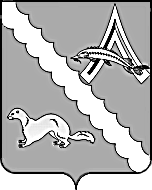 ДУМА АЛЕКСАНДРОВСКОГО РАЙОНАТОМСКОЙ ОБЛАСТИРЕШЕНИЕО бюджете муниципального образования«Александровский район» на 2018 год ина плановый период  2019 и 2020 годовВ соответствии Положением о бюджетном процессе в муниципальном образовании «Александровский район», утвержденным решением Думы Александровского района от 22.03.2012 № 150,Дума Александровского района РЕШИЛА:Утвердить основные характеристики бюджета муниципального образования «Александровский район» на 2018 год:1)прогнозируемый общий объем доходов бюджета района в сумме 560 404,3 тыс. рублей, в том числе налоговые и неналоговые доходы в сумме 172 297,0 тыс. рублей, безвозмездные поступления  в сумме 388 107,3 тыс. рублей;2)общий объем расходов бюджета района в сумме 560 404,3 тыс. рублей;3) прогнозируемый дефицит бюджета района в сумме 0,0 тыс. рублей.Утвердить основные характеристики бюджета муниципального образования «Александровский район» на 2019 год и на 2020 год:прогнозируемый общий объем доходов бюджета района:на 2019 год в сумме 508 607,1 тыс. рублей, в том числе налоговые и неналоговые доходы в сумме 180 234,0 тыс. рублей, безвозмездные поступления в сумме 328 373,1 тыс. рублей;на 2020 год в сумме 493 805,2 тыс. рублей, в том числе налоговые и неналоговые доходы в сумме 187 826,0 тыс. рублей, безвозмездные поступления в сумме 305 979,2 тыс. рублей;2) общий объем расходов бюджета района на 2019 год в сумме 507 334,6 тыс. рублей, в том числе условно утвержденные расходы в сумме 5 550 тыс. рублей, и на 2020 год в сумме 491 931,7 тыс. рублей, в том числе условно утвержденные расходы в сумме 11 100,0 тыс. рублей;3) профицит бюджета района на 2019 год в сумме 1 272,5 тыс. рублей, профицит бюджета района на 2020 год в сумме 1 873,5 тыс. рублей.Утвердить нормативы распределения доходов в бюджет муниципального образования «Александровский район» на 2018 год и на плановый период 2019 и 2020 годов согласно приложению 1.Установить, что часть прибыли муниципальных унитарных предприятий района, остающаяся после уплаты налогов и иных обязательных платежей, подлежит зачислению в бюджет района в размере 10 процентов.Установить, что остатки средств бюджета района на начало текущего финансового года, за исключением остатков бюджетных ассигнований Дорожного фонда и остатков неиспользованных межбюджетных трансфертов, полученных из областного бюджета в форме субсидий, субвенций, и иных межбюджетных трансфертов, имеющих целевое значение, в объеме до 100 процентов могут направляться:на покрытие временных кассовых разрывов, возникающих при исполнении бюджета района;на погашение муниципального долга муниципального образования «Александровский район»;на увеличение бюджетных ассигнований на оплату заключенных муниципальными казенными учреждениями района от имени муниципального образования «Александровский район» муниципальных контрактов на приобретение основных средств, на выполнение работ по строительству (реконструкции), по проведению ремонта объектов недвижимого имущества, на реализацию мероприятий по информатизации в части информационных систем и информационно – коммуникационной инфраструктуры, подлежавших в соответствии с условиями этих муниципальных контрактов оплате в отчетном финансовом году в объеме, не превышающем суммы остатка неиспользованных бюджетных ассигнований на указанные цели.Утвердить:перечень главных администраторов доходов бюджета - органов местного самоуправления Александровского района, иных организаций и закрепляемые за ними виды доходов на 2018 год и на плановый период 2019 и 2020 годов согласно приложению 2;перечень главных администраторов доходов бюджета района – территориальных органов, федеральных органов исполнительной власти и закрепляемые за ними виды доходов на 2018 год и на плановый период  2019 и 2020 годов согласно приложению 3;перечень главных администраторов доходов бюджета района – органов государственной власти Томской области  и закрепляемые за ними виды доходов на 2018 год и на плановый период  2019 и 2020 годов согласно приложению 4;перечень главных администраторов источников финансирования дефицита бюджета Александровского района на 2018 год и на плановый период  2019 и 2020 годов согласно приложению 5.Учесть в бюджете муниципального образования «Александровский район» прогнозируемые объемы доходов на 2018 год согласно приложению 6 и на плановый период 2019 и 2020 годов согласно приложению 6.1.Учесть в бюджете муниципального образования «Александровский район» объем безвозмездных поступлений, получаемых из бюджета Томской области на 2018 год согласно приложению 7 и на плановый период 2019 и 2020 годов согласно приложению 7.1.Утвердить объем иных межбюджетных трансфертов, подлежащих перечислению из бюджетов поселений Александровского района в бюджет муниципального образования «Александровский район» на осуществление части полномочий по решению вопросов местного значения в соответствии с заключенными соглашениями на 2018 год согласно приложению 8, на 2019 год согласно приложению 8.1, на 2020 год согласно приложению 8.2.Установить источниками финансирования дефицита бюджета муниципального образования «Александровский район» на 2018 год согласно приложению 9 и на плановый период 2019 и 2020 годов согласно приложению 9.1.Утвердить программу муниципальных внутренних заимствований муниципального образования «Александровский район» на 2018 год согласно приложению 10 и на плановый период 2019 и 2020 годов согласно приложению 10.1.Установить, что по состоянию:на 1 января 2019 года верхний предел внутреннего муниципального долга Александровского района по долговым обязательствам  муниципального образования «Александровский район» в сумме 5 500,0 тыс. рублей, в том числе по муниципальным гарантиям Александровского района в сумме 0,0 тыс. рублей;на 1 января 2020 года верхний предел внутреннего муниципального долга Александровского района по долговым обязательствам муниципального образования «Александровский район» в сумме 4 227,5 тыс. рублей, в том числе по муниципальным гарантиям Александровского района в сумме 0,0 тыс. рублей;на 1 января 2021 года верхний предел внутреннего муниципального долга Александровского района по долговым обязательствам  муниципального образования «Александровский район» в сумме 2 354,0 тыс. рублей, в том числе по муниципальным гарантиям Александровского района в сумме 0,0 тыс. рублей.Установить предельный объем муниципального долга муниципального образование «Александровский район»:в 2018 году в размере 14 330,0 тыс. рублей;в 2019 году в размере 14 887,5 тыс. рублей;в 2020 году в размере 13 581,5 тыс. рублей.Утвердить объем расходов на обслуживание муниципального долга Александровского района в 2018 году в размере 500,0 тыс. рублей, на 2019 год в размере 500,0 тыс. рублей, на 2020 год в размере 500,0 тыс. рублей.Утвердить прогнозный план приватизации муниципального имущества муниципального образования «Александровский район» на 2018 год и на плановый период 2019 и 2020 годов согласно приложению 11.Утвердить распределение бюджетных ассигнований по объектам капитального строительства муниципальной собственности Александровского района и объектов недвижимого имущества, приобретаемым в муниципальную собственность Александровского района на 2018 год и на плановый период 2019 и 2020 годов согласно приложению 12.Утвердить распределение бюджетных ассигнований бюджета муниципального образования «Александровский район» по целевым статьям (муниципальным программам Александровского района Томской области и непрограммным направлениям деятельности), группам видов расходов классификации расходов бюджета на 2018 год согласно приложению 13 и на плановый период 2019 и 2020 годов согласно приложению 13.1.Утвердить перечень главных распорядителей и распорядителей средств бюджета муниципального образования «Александровский район» на 2018 год и на плановый период  2019 и 2020 годов согласно приложению 14.  Утвердить распределение бюджетных ассигнований по разделам, подразделам классификации расходов бюджета муниципального образования «Александровский район» на 2018 год согласно приложению 15, на плановый период 2019 и 2020 годов согласно приложению 15.1.Утвердить ведомственную структуру расходов бюджета муниципального образования «Александровский район» на 2018 год согласно приложению 16, и на плановый период 2019 и 2020 годов согласно приложению 16.1.Установить, что детализация и определение порядка применения бюджетной классификации расходов бюджета муниципального образования «Александровский район» на 2018 год и на плановый период 2019 и 2020 годов, в части относящейся к бюджету района, осуществляется  Финансовым отделом Администрации Александровского района Томской области.Установить районный фонд финансовой поддержки сельских поселений Александровского района:на 2018 год в объеме 27 556,6 тыс. рублей, в том числе за счет собственных доходов бюджета муниципального образования «Александровский район» в объеме 18 208,6 тыс. рублей, за счет субвенции на осуществление отдельных государственных полномочий по расчету и предоставлению дотаций бюджетам сельских поселений – в объеме 9 348,0 тыс. рублей;на 2019 год в объеме 27 783,0 тыс. рублей, в том числе за счет собственных доходов бюджета муниципального образования «Александровский район» в объеме 18 435,0 тыс. рублей, за счет субвенции на осуществление отдельных государственных полномочий по расчету и предоставлению дотаций бюджетам сельских поселений – в объеме 9 348,0 тыс. рублей;на 2020 год в объеме 26 532,4 тыс. рублей, в том числе за счет собственных доходов бюджета муниципального образования «Александровский район» в объеме 16 167,6 тыс. рублей, за счет субвенции на осуществление отдельных государственных полномочий по расчету и предоставлению дотаций бюджетам сельских поселений – в объеме 10 364,8 тыс. рублей.Установить, что при распределении районного фонда финансовой поддержки сельских поселений Александровского района за счет собственных доходов бюджета района, доля средств, распределяемых на первом этапе, в 2018 году равна - 50%, в 2019 году – 50 %, 2020 году – 60%.Утвердить величину прогнозируемых доходов поселений Александровского района, применяемых при расчете дотаций на выравнивание уровня бюджетной обеспеченности поселений Александровского района на 2018 год в размере 35 876,0 тыс. рублей, на плановый период 2019 год в размере 37 693,0 тыс. рублей, на 2020 год в размере 39 664,0 тыс. рублей.Утвердить распределение дотации на выравнивание бюджетной обеспеченности сельских поселений Александровского района из районного фонда финансовой поддержки поселений Александровского района на 2018 год согласно приложению 17, на плановый период 2019 и 2020 годов согласно приложению 17.1.Утвердить распределение субвенции на осуществление полномочий по обеспечению жилыми помещениями детей, оставшихся без попечения родителей, а также из их числа по договорам найма между бюджетами поселений Александровского района Томской области на 2018 год согласно приложению 18, на плановый период 2019 и 2020 годов согласно приложению 18.1.Средства субвенции на осуществление полномочий по первичному воинскому учету на территориях, где отсутствуют военные комиссариаты, передаются в бюджеты поселений Александровского района на осуществление расходов, связанных с организацией первичного воинского учета на территориях, где отсутствуют военные комиссариаты, в соответствии с распределением, установленным законом Томской области о бюджете согласно приложению 19.Утвердить:случаи предоставления из бюджета муниципального образования «Александровский район» иных межбюджетных трансфертов бюджетам поселений, входящих в состав Александровского района Томской области согласно приложению 20;распределение межбюджетных трансфертов из бюджета муниципального образования «Александровский район» бюджетам поселений Александровского района Томской области на 2018 год согласно приложению 21, на плановый период 2019 и 2020 годов согласно приложению 21.1.Утвердить план финансирования капитального ремонта объектов бюджетной сферы муниципального образования «Александровский район» на 2018 год и на плановый период 2019 и 2020 годов согласно приложению 22.Утвердить общий объем бюджетных ассигнований, направляемых на исполнение публичных нормативных обязательств муниципального образования «Александровский район» на 2018 год и на плановый период 2019 и 2020 годов согласно приложению 23.Утвердить объем бюджетных ассигнований Дорожного фонда муниципального образования «Александровский район» на 2018 год и на плановый период  2019 и 2020 годов:на 2018 год в размере 13 591,0 тыс. рублей;на 2019 год в размере 3 029,0 тыс. рублей;на 2020 год в размере 4 931,0 тыс. рублей.Установить, что в соответствии с пунктом 1 статьи 74 Бюджетного кодекса Российской Федерации бюджетные ассигнования, предусмотренные главным распорядителям средств бюджета района, в ведении которых находятся муниципальные казенные учреждения района, на обеспечение деятельности муниципальных казенных учреждений района за счет:доходов от платных услуг, оказываемых районными муниципальными казенными учреждениями;безвозмездных поступлений от физических и юридических лиц, международных организаций и правительств иностранных государств, в том числе добровольных пожертвований;предоставляются при условии фактического поступления указанных доходов в бюджет района.Порядок предоставления указанных бюджетных ассигнований устанавливается Администрацией Александровского района Томской области.Порядок доведения указанных бюджетных ассигнований и лимитов бюджетных обязательств до главных распорядителей средств бюджета района устанавливается Финансовым отделом Администрации Александровского района Томской области.Установить, что доходы от платных услуг, оказываемых муниципальными казенными учреждениями, безвозмездные поступления от физических и юридических лиц, международных организаций и правительств иностранных государств, в том числе добровольные пожертвования, поступившие в бюджет муниципального образования «Александровский район» сверх утвержденных настоящим решением, направляются в 2018 году на увеличение расходов соответствующего муниципального казенного учреждения района путем внесения изменений в сводную бюджетную роспись по представлению главных распорядителей средств бюджета района без внесения изменений в настоящие решение.При создании муниципального казенного учреждения путем изменения типа муниципального бюджетного (автономного) учреждения остатки средств, полученных учреждением от оказания бюджетным учреждением платных услуг, безвозмездных поступлений от физических и юридических лиц, международных организаций и правительств иностранных государств, в том числе добровольных пожертвований на момент изменения типа учреждения подлежат перечислению в доходы бюджета района.Указанные остатки направляются на увеличение расходов соответствующего муниципального казенного учреждения путем внесения изменений в сводную бюджетную роспись по представлению главных распорядителей средств бюджета района с последующим внесением изменений в настоящее решение.Установить, что в случаи получения субсидий, субвенций, иных межбюджетных трансфертов и безвозмездных поступлений от физических и юридических лиц, имеющих целевое назначение, сверх объемов, утвержденным решением Думы Александровского района о бюджете, средства направляются на увеличение соответствующих расходов по целевому назначению с внесением изменением в сводную бюджетную роспись без внесения изменений в настоящее решение.Установить, что из бюджета района предоставляются субсидии юридическим лицам (за исключением субсидий муниципальным учреждениям), индивидуальным предпринимателям, а также физическим лицам - производителям товаров, работ, услуг в случаях, предусмотренных приложением 24 настоящего решения, на безвозмездной и безвозвратной основе в целях возмещения затрат или недополученных доходов в связи с производством (реализацией) товаров, выполнением работ, оказанием услуг в пределах бюджетных ассигнований.Средств субсидий, перечисляются на расчетные счета получателей субсидий, открытые в кредитных организациях.Порядок предоставления данных субсидий устанавливается Администрацией Александровского района Томской области.Установить, что из бюджета района предоставляются субсидий некоммерческим организациям, не являющимися муниципальными учреждениями в соответствии с частью 2 статьи 78.1 Бюджетного кодекса Российской Федерации, в пределах бюджетных ассигнований путем перечисления средств субсидий на расчетные счета получателей субсидий, открытые в кредитных организациях. Порядок предоставления данных субсидий устанавливается Администрацией Александровского района Томской области.Установить особенности зачисления средств в погашение дебиторской задолженности прошлых лет:1) в 2019 году средства, поступающие на лицевые счета муниципальных казенных учреждений в погашение дебиторской задолженности прошлых лет, в полном объеме зачисляются в доход бюджета муниципального образования «Александровский район».2) средства, поступающие на лицевые счета муниципальных бюджетных и автономных учреждений в погашение задолженности прошлых лет, числящейся в учете до момента изменения типа учреждения, в полном объеме зачисляются в доход бюджета муниципального образования «Александровский район».Установить, что погашение просроченной кредиторской задолженности муниципальных учреждений Александровского района, органов местного самоуправления, образовавшейся по состоянию на 1 января 2018 года, производится за счет бюджетных ассигнований, предусмотренных настоящим бюджетом и в пределах доведенных лимитов бюджетных обязательств на 2018 год.Установить, что в соответствии с пунктом 3 статьи 217 Бюджетного кодекса Российской Федерации основанием для внесения в 2018 году изменений в показатели сводной бюджетной росписи бюджета муниципального образования «Александровский район» является распределение зарезервированных в составе утвержденных в ведомственной структуре расходов бюджета муниципального образования «Александровский район» на 2018 год бюджетных ассигнований, предусмотренных:Финансовому отделу Администрации Александровского района:по разделу 0100 «Общегосударственные вопросы», 0113 по подразделу «Другие общегосударственные вопросы»:- на повышение заработной платы с 01.01.2018 г. категории работников муниципальных учреждений района, не попадающих под Указы Президента Российской Федерации в сумме 4840,7 тыс. рублей;- на обеспечение выполнения условий софинансирования для получения дополнительных средств из областного бюджеты в форме субсидий и иных межбюджетных трансфертов в сумме – 500,0 тыс. рублей.Установить, что в соответствии с пунктом 8 статьи 217 Бюджетного кодекса Российской Федерации основанием для внесения в 2018 году изменений в показатели сводной бюджетной росписи бюджета муниципального образования «Александровский район», связанными с особенностями исполнения бюджета района, являются:возврат из областного бюджета в бюджет муниципального образования «Александровский район» остатков средств субсидий, субвенций, иных межбюджетных трансфертов, образовавшихся на 1 января 2018 года для использования в 2018 году на те - же цели;изменения порядка применения бюджетной классификации;получения из областного бюджета дотации на поддержку мер по обеспечению сбалансированности бюджетов сверх объемов, утвержденным решением Думы Александровского района о бюджете, при этом до распределения указанной дотации между главными распорядителями бюджетных средств по решению Думы Александровского района происходит изменение бюджетных ассигнований источников финансирования дефицита бюджета; возврат в областной бюджет и бюджеты поселений остатков субсидий, субвенций и иных межбюджетных трансфертов, имеющих целевое назначение, прошлых лет, может при этом происходить изменение бюджетных ассигнований источников финансирования дефицита бюджета муниципального образования «Александровский район»;перераспределение бюджетных ассигнований на сумму средств, необходимых для выполнения условий софинансирования, установленных для получения межбюджетных трансфертов, предоставляемых муниципальному образованию «Александровский район» из областного бюджета в форме субсидий и иных межбюджетных трансфертов, в пределах объемов бюджетных ассигнований, предусмотренных соответствующему главному распорядителю бюджетных средств бюджета района;перераспределение бюджетных ассигнований между главными распорядителями бюджетных средств в пределах объема бюджетных ассигнований, утвержденных решением Думы Александровского района о бюджете на реализацию соответствующей муниципальной программы, в случае отсутствия необходимости внесения в программу;перераспределение бюджетных ассигнований в случае образования экономии между разделами, подразделами, целевыми статьями, группами и подгруппами видов расходов классификации расходов бюджета в пределах объема бюджетных ассигнований, предусмотренных главному распорядителю бюджетных средств на реализацию непрограммного направления деятельности;перераспределение бюджетных ассигнований, источником финансирования которых являются соответствующие целевые средства из других уровней бюджетов, между группами и подгруппами видов расходов в соответствии с муниципальными правовыми актами Александровского района и (или) локальными актами главных распорядителей бюджетных средств;перераспределение бюджетных ассигнований между главными распорядителями бюджетных средств, являющихся органами местного самоуправления (органами Администрации Александровского района), отраженных по виду расходов 120 «Расходы на выплаты персоналу государственных (муниципальных) органов».Установить, что при заключении подлежащего оплате за счет средств бюджета района гражданско-правового договора (муниципального контракта), предметом которого являются поставка товара, выполнение работы, оказание услуги, получателями средств бюджета района могут предусматриваться авансовые платежи:в размере до 100 процентов суммы договора (контракта), но не более лимитов бюджетных обязательств, подлежащих исполнению за счет средств бюджета района в соответствующем финансовом году по договорам (контрактам):а) об оказании услуг связи;б) об оказании услуг (выполнении работ) в сфере экологического образования детей;в) об обеспечении участия спортсменов и тренеров сборных команд в выездных спортивных мероприятиях;г) о подписке на печатные издания и об их приобретении;д) обучение на курсах повышения квалификации, обеспечении участия в семинарах, вебинарах, конференциях, форумах, олимпиадах, конкурсах, чемпионатах профессионального мастерства, творческих фестивалях;е) приобретении авиа - и железнодорожных билетов, билетов для проезда городским и пригородным транспортом и путевок на санаторно-курортное лечение;ж) по договорам обязательного страхования гражданской ответственности владельцев транспортных средств;з) по договорам, связанным с обслуживанием и управлением муниципального долга Александровского района;2) в размере до 30 процентов суммы договора (контракта), но не более 30 процентов лимитов бюджетных обязательств, подлежащих исполнению за счет средств бюджета района в соответствующем финансовом году, по остальным договорам (контрактам), если иное не предусмотрено законодательством Российской Федерации и Александровского района.Утвердить с 1 января 2018 года экономически обоснованный тариф на возмещение разницы в тарифах по оказанию услуг населению по теплоснабжению муниципальному унитарному предприятию «Жилкомсервис» Александровского сельского  поселения в размере 2 480,10 рубля за одну гигакалорию.Установить предельную величину:Резервного фонда Администрации Александровского района на 2018 год в сумме 1 500 тыс. рублей, на 2019 год в сумме 2 000 тыс. рублей, на 2020 год в сумме 2 000,0 тыс. рублей;Резервного фонда для предупреждения и ликвидации чрезвычайных ситуаций и последствий стихийных бедствий Администрации Александровского района на 2018 год в сумме 500 тыс. рублей, на 2019 год в сумме 500 тыс. рублей, на 2020 год в сумме 500,0 тыс. рублей.Настоящее решение вступает в силу с 1 января 2018 года.                                                                              Приложение 1 к решению Думы                                                                   Александровского района                                                                                    «О бюджете муниципального образования                                                                      «Александровский район» на 2018 год                                                                            и на плановый период 2019 и 2020 годов»                                                           от 27.12.2017 № 163Нормативы распределения доходов в бюджет муниципального образования «Александровский район» на 2018 год и на плановый период 2019 и 2020 годов(в процентах)                                                                                 Приложение 2 к решению Думы                                                                      Александровского района«О бюджете муниципального образования                                                                                        «Александровский район» на 2018 год и на плановый период 2019 и 2020 годов»                                                             от 27.12.2017 № 163Перечень главных администраторов доходов бюджета – органов  местногосамоуправления Александровского района, иных организаций и закрепляемыеза ними виды доходов на 2018 год и на плановый период 2019 и 2020 годов*- в части доходов, зачисляемых в местный бюджет.                                                                               Приложение 3 к решению Думы          Александровского района«О бюджете муниципального образования                                                                                        «Александровский район» на 2018 год и на плановый период 2019 и 2020 годов»                                                             от 27.12.2017 № 163Перечень главных администраторов доходов бюджета района – территориальныхорганов федеральных, органов исполнительной власти и закрепляемые за ними виды доходов на 2018 год и на плановый период 2019 и 2020 годов                                                                                 Приложение 4 к решению Думы                                                                      Александровского района«О бюджете муниципального образования                                                                                         «Александровский район» на 2018 год и на плановый период 2019 и 2020 годов»                                                             от 27.12.2017 № 163Перечень главных администраторов доходов бюджета муниципального образования «Александровский район» – органов государственной власти Томской области и закрепляемые за ними виды доходов на 2018 год и на плановый период 2019 и 2020 годов                                                                                Приложение 5 к решению Думы                                                                      Александровского района«О бюджете муниципального образования      «Александровский район» на 2018 год и на плановый период 2019 и 2020 годов»                                                                                                        от 27.12.2017 № 163Перечень главных администраторов - источников финансированиядефицита бюджета муниципального образования «Александровский район»на 2018 год и на плановый период 2019 и 2020 годов        Приложение 6 к решению Думы                                                                    Александровского района«О бюджете муниципального образования                                                                               «Александровский район» на 2018 год и на плановый период 2019 и 2020 годов»                                                    от 27.12.2017 № 163Прогнозируемый объём поступления доходов в бюджет муниципального образования«Александровский район» на 2018 год Единица измерения: тыс. рублей                                                                                     Приложение 6.1. к решению Думы                                                                       Александровского района«О бюджете муниципального образования                                                                                        «Александровский район» на 2018 год и на плановый период 2019 и 2020 годов»                                                             от 27.12.2017 № 163Прогнозируемый объём доходов в бюджет муниципального образования«Александровский район» на плановый период 2019 и 2020 годовЕдиница измерения: тыс. рублей                                                                                Приложение 7 к решению Думы                                                                      Александровского района«О бюджете муниципального образования                                                                                 «Александровский район» на 2018 год и на плановый период 2019 и 2020 годов»                                                      от 27.12.2017 № 163Объём безвозмездных поступлений, передаваемых в бюджет муниципального образования «Александровский район» из бюджета Томской области на 2018 годЕдиница измерения: тыс. рублейКГАД* - код главного администратора доходов                                                                                   Приложение 7.1. к решению Думы                                                                     Александровского района«О бюджете муниципального образования                                                                                        «Александровский район» на 2018 год и на плановый период 2019 и 2020 годов»                                                             от 27.12.2017 № 163Объём безвозмездных поступлений, передаваемых в бюджетмуниципального образования «Александровский район» из бюджета Томской области на плановый период 2018 и 2019 годовЕдиница измерения: тыс. рублей                                                                                                                                                              Приложение 8 к решению Думы                                                                                                                                                    Александровского района«О бюджете муниципального образования                                                                                                                                                                     «Александровский район» на 2018 год и на плановый период 2019 и 2020 годов»                                                                                                                                          от 27.12.2017 № 163Объём иных межбюджетных трансфертов, передаваемых в бюджет муниципального образования «Александровский район»из бюджетов поселений Александровского района на 2018 год Единицы измерения: - тыс. рублей                                                                                                                                                                 Приложение 8.1 к решению Думы                                                                                                                                                    Александровского района«О бюджете муниципального образования                                                                                                                                                                       «Александровский район» на 2018 год и на плановый период 2019 и 2020 годов»                                                                                                                                             от 27.12.2017 № 163Объём иных межбюджетных трансфертов, передаваемых в бюджет муниципального образования «Александровский район»из бюджетов поселений Александровского района на 2019 годЕдиницы измерения - тыс. рублей                                                                                                                                                                   Приложение 8.2 к решению Думы                                                                                                                                                     Александровского района«О бюджете муниципального образования                                                                                                                                                                        «Александровский район» на 2018 год и на плановый период 2019 и 2020 годов»                                                                                                                                             от 27.12.2017 № 163Объём иных межбюджетных трансфертов, передаваемых в бюджет муниципального образования «Александровский район»из бюджетов поселений Александровского района на 2020 годЕдиницы измерения - тыс. рублей                                                                                           Приложение 9 к решению Думы                                                          Александровского района«О бюджете муниципального образования                                                                             «Александровский район» на 2018 год и на плановый период 2019 и 2020 годов»                                                 от 27.12.2017 № 163Источники финансированиядефицита бюджета муниципального образования «Александровский район»на 2018 год Единица измерения: тыс. рублей                                                                   Приложение 9.1. к решению Думы                                                     Александровского района                                                                              «О бюджете муниципального образования                                                                         «Александровский район» на 2018 год                                                                                и на плановый период 2019 и 2020 годов»                                             от 27.12.2017 № 163Источники финансированиядефицита бюджета муниципального образования «Александровский район»на плановый период 2019 и 2020 годовЕдиница измерения: тыс. рублей                                                                  Приложение 10 решению Думы                                                         Александровского района«О бюджете муниципального образования                                                               «Александровский район» на 2018 год и на плановый период 2019 и 2020 годов»                                   от 27.12.2017 № 163Программамуниципальных внутренних заимствований муниципального образования «Александровский район» на 2018 годНастоящая Программа муниципальных внутренних заимствований Александровского района Томской области составлена в соответствии с Бюджетным кодексом Российской Федерации и устанавливает перечень внутренних заимствований Александровского района, направляемых в 2018 году на  покрытие временных кассовых разрывов, возникающих при исполнении бюджета района и на погашение муниципальных долговых обязательств Александровского района.Единица измерения: тыс. рублей                                                                          Приложение 10.1. к решению Думы                                                          Александровского района«О бюджете муниципального образования                                                               «Александровский район» на 2018 год и на плановый период 2019 и 2020 годов»                                    от 27.12.2017 № 163Программамуниципальных внутренних заимствований муниципального образования «Александровский район»на плановый период 2019 и 2020 годов Настоящая Программа муниципальных внутренних заимствований Александровского района Томской области составлена в соответствии с Бюджетным кодексом Российской Федерации и устанавливает перечень внутренних заимствований Александровского района, направляемых в 2019 -2020 годах на  покрытие временных кассовых разрывов, возникающих при исполнении бюджета района и на погашение муниципальных долговых обязательств Александровского района.Единица измерения: тыс. рублей                                                                     Приложение 11 к решению Думы                                                         Александровского района«О бюджете муниципального образования                                                                             «Александровский район» на 2018 год и на плановый период 2019 и 2020 годов»                                                 от 27.12.2017 № 163Прогнозный план приватизации муниципального имущества муниципального образования «Александровский район» на 2018 год и на плановый период 2019 и 2020 годов                                                                        Приложение 12 к решению Думы                                                           Александровского района«О бюджете муниципального образования                                                                                    «Александровский район» на 2018 год и на плановый период 2019 и 2020 годов»                                                       от 27.12.2017 № 163Распределение бюджетных ассигнований по объектам капитального строительства муниципальной собственности Александровского района и объектам недвижимого имущества, приобретаемым в муниципальную собственность Александровского района на 2018 год и на плановый период  2019 и 2020 годовЕдиница измерения: тыс. рублей                                                                            Приложение 13 к решению Думы                                                                 Александровского района«О бюджете муниципального образования                                                                                    «Александровский район» на 2018 год и на плановый период 2019 и 2020 годов»                                                           от 27.12.2017 № 163Распределение бюджетных ассигнований бюджета муниципального образования «Александровский район» по целевым статьям (муниципальным программам Александровского района Томской области и непрограммным направлениям деятельности), группам видов расходов классификации расходов бюджета на 2018 годЕдиница измерения: тыс. рублей                                                                                Приложение 13.1. к решению Думы                                                                Александровского района«О бюджете муниципального образования                                                                                     «Александровский район» на 2018 год и на плановый период 2019 и 2020 годов»                                                          от 27.12.2017 № 163Распределение бюджетных ассигнований бюджета муниципального образования «Александровский район» по целевым статьям (муниципальным программам Александровского района Томской области и непрограммным направлениям деятельности), группам видов расходов классификации расходов бюджета на плановый период 2019 и 2020 годовЕдиница измерения: тыс. рублей                                                                            Приложение 14 к решению Думы                                                                Александровского района«О бюджете муниципального образования                                                                                    «Александровский район» на 2018 год и на плановый период 2019 и 2020 годов»                                                        от 27.12.2017 № 163Переченьглавных распорядителей и распорядителей средств бюджетамуниципального образования «Александровский район» на 2018 годи на плановый период  2019 и 2020 годов                                                                            Приложение 15 к решению Думы                                                                Александровского района«О бюджете муниципального образования                                                                                   «Александровский район» на 2018 год и на плановый период 2019 и 2020 годов»                                                        от 27.12.2017 № 163Распределение бюджетных ассигнований по разделам,подразделам классификации расходов бюджетамуниципального образования «Александровский район» на 2018 год Единица измерения: тыс. рублей                                                                               Приложение 15.1 к решению Думы                                                                 Александровского района«О бюджете муниципального образования                                                                                    «Александровский район» на 2018 год и на плановый период 2019 и 2020 годов»                                                        от 27.12.2017 № 163Распределение бюджетных ассигнований по разделам,подразделам классификации расходов бюджета муниципального образования «Александровский район» на плановый период  2019 и 2020 годовЕдиница измерения: тыс. рублей                                                                        Приложение 16 к решению Думы                                                            Александровского района«О бюджете муниципального образования                                                                                   «Александровский район» на 2018 год и на плановый период 2019 и 2020 годов»                                                        от 27.12.2017 № 163Ведомственная структура расходов бюджета муниципального образования «Александровский район» на 2018 годЕдиница измерения: тыс. рублей                                                                       Приложение 16.1 к решению Думы                                                        Александровского района«О бюджете муниципального образования                                                                                   «Александровский район» на 2018 год и на плановый период 2019 и 2020 годов»                                                       от 27.12.2017 № 163Ведомственная структура расходов бюджета муниципального образования «Александровский район» на плановый период 2018 и 2019 годов                                                                                          Единица измерения: тыс. рублей                                                                         Приложение 17 к решению Думы                                                            Александровского района«О бюджете муниципального образования                                                                               «Александровский район» на 2018 год и на плановый период 2019 и 2020 годов»                                                   от 27.12.2017 № 163Распределение дотации на выравнивание бюджетной обеспеченности сельских поселений из районного фонда финансовой поддержки поселенийАлександровского района на 2018 годЕдиница измерения: тыс. рублей                                                                                                                                                                     Приложение 17.1 к решению Думы                                                                                                                                                     Александровского района     «О бюджете муниципального образования                                                                                                                                                                        «Александровский район» на 2018 год и на плановый период 2019 и 2020 годов»                                                                                                                                            от 27.12.2017 № 163Распределение дотаций из районного фонда финансовой поддержки поселенийАлександровского района на плановый период 2019 и 2020 годов                                                                                                                                                                                      Единица измерения: тыс. рублей                                                                        Приложение 18 к решению Думы                                                            Александровского района«О бюджете муниципального образования                                                                               «Александровский район» на 2018 год и на плановый период 2019 и 2020 годов»                                                    от 27.12.2017 № 163Распределение субвенций на осуществление полномочийпо обеспечению жилыми помещениями детей, оставшихся без попечения родителей, а также из их числа по договорам найма между бюджетами поселений Александровского района Томской области на 2018 год Единицы измерения: тыс. рублей                                                                                                                                                                     Приложение 18.1 к решению Думы                                                                                                                                                       Александровского района«О бюджете муниципального образования                                                                                                                                                                         «Александровский район» на 2018 год и на плановый период 2019 и 2020 годов»                                                                                                                                               от 27.12.2017 № 163Распределение субвенций на осуществление полномочийпо обеспечению жилыми помещениями детей, оставшихся без попечения родителей, а также из их числа по договорам найма между бюджетами поселений Александровского района Томской области на плановый период 2019 и 2020 годов Единицы измерения: тыс. рублей                                                                        Приложение 19 к решению Думы                                                            Александровского района«О бюджете муниципального образования                                                                              «Александровский район» на 2018 год и на плановый период 2019 и 2020 годов»                                                    от 27.12.2017 № 163Распределение субвенций на осуществление полномочийпо первичному воинскому учету на территориях, где отсутствуют военные комиссариаты, передаваемы в бюджеты поселений Александровского районана 2018 год и на плановый период 2019 и 2020 годовЕдиница измерения: тыс. рублей                                                                         Приложение 20 к решению Думы                                                            Александровского района«О бюджете муниципального образования                                                                               «Александровский район» на 2018 год и на плановый период 2019 и 2020 годов»                                                   от 27.12.2017 № 163Случаи предоставления из бюджета муниципального образования «Александровский район» иных межбюджетных трансфертовбюджетам поселений, входящих в состав Александровского районаВ соответствии со статьями 9, 86, 142, 142.4 Бюджетного кодекса Российской Федерации устанавливаются расходные обязательства Александровского района Томской области по предоставлению межбюджетных трансфертов.Иные межбюджетные трансферты предоставляются бюджетам сельских поселений, входящих в состав Александровского района, в целях финансирования расходных обязательств, возникающих при выполнении полномочий органов местного самоуправления сельских поселений по вопросам местного значения.Общий объем, и распределение иных межбюджетных трансфертов устанавливается решением Думы Александровского района Томской области.Из бюджета муниципального образования «Александровский район» предоставляются межбюджетные трансферты в форме иных межбюджетных трансфертов:на содержание пожарных машин;на оказание адресной помощи гражданам, имеющих в личном подсобном хозяйстве коров;на создание условий для обеспечения перевозок водным транспортом (обустройство сходней, траление паромных причалов);на установку знаков навигационного ограждения судового хода;на капитальный и текущий ремонт автомобильных дорог и инженерных сооружений на них в границах поселений;на содержание зимника б. н. п. Медведево - п. Северный;на компенсацию выпадающих доходов организациям, предоставляющих услуги населению по теплоснабжению по тарифам, не обеспечивающим возмещение издержек;на пополнение оборотных средств, для завоза угля на отопительный сезон 2018-2019 год, организациям оказывающих услуги учреждениям бюджетной сферы;на создание условий для управления многоквартирными домами;на компенсацию местным бюджетам расходов по организации электроснабжения от дизельных электростанций;на возмещение убытков, связанных с ограничением нормативного потребления электроэнергии, вырабатываемую дизельными электростанциями в селах района;на приобретение автогрейдера для нужд дорожного хозяйства;на приобретение специализированной техники для осуществления межмуниципальных перевозок;на благоустройство сел района;на участие в реализации мероприятия "Формирование комфортной городской среды на территории Томской области";на сбор и утилизация бытовых и промышленных отходов; на финансирование мероприятия по обеспечению население Александровского района чистой питьевой водой (обслуживание станции водоочистки);на оплату потерь по электроэнергии;на ежегодное обслуживание линий электропередач п. Северный;на создание условий для обеспечения равных финансовых возможностей муниципальных образований по решению вопросов местного значения.Иные межбюджетные трансферты из бюджета района предоставляются в соответствии со сводной бюджетной росписью в порядке, установленном Администрацией Александровского района Томской области.                                                                                    Приложение 21 к решению Думы                                                                      Александровского района«О бюджете муниципального образования                                                                                        «Александровский район» на 2018 год и на плановый период 2019 и 2020 годов»                                                             от 27.12.2017 № 163Распределение межбюджетных трансфертов из бюджетамуниципального образования «Александровский район» бюджетам поселений на 2018 год Единица измерения: тыс. рублей                                                                                     Приложение 21.1 к решению Думы                                                                     Александровского района«О бюджете муниципального образования                                                                                        «Александровский район» на 2018 год и на плановый период 2019 и 2020 годов»                                                            от 27.12.2017 № 163Распределение межбюджетных трансфертов из бюджетамуниципального образования «Александровский район» бюджетам поселений на плановый период  2019 и 2020 годовЕдиница измерения: тыс. рублей                                                                              Приложение 22 к решению Думы                                                                 Александровского района«О бюджете муниципального образования                                                                                    «Александровский район» на 2018 год и на плановый период 2019 и 2020 годов»                                                        от 27.12.2017 № 163План финансирования капитального ремонта объектов бюджетной сферы муниципального образования «Александровский район» на 2018 год и на плановый период 2019 и 2020 годовЕдиница измерения: тыс. рублей                                                                              Приложение 23 к решению Думы                                                                  Александровского района«О бюджете муниципального образования                                                                                   «Александровский район» на 2018 год и на плановый период 2019 и 2020 годов»                                                        от 27.12.2017 № 163Общий объем бюджетных ассигнований, направляемых на исполнение публичных нормативных обязательств на 2018 год и на плановый период 2019 и 2020 годов, предоставляемых из бюджета муниципального образования «Александровский район»Единица измерения: тыс. рублей                                                                             Приложение 24 к решению Думы                                                                 Александровского района«О бюджете муниципального образования                                                                                    «Александровский район» на 2018 год и на плановый период 2019 и 2020 годов»                                                        от 27.12.2017 № 163Случаи предоставления субсидий юридическим лицам (за исключением субсидий муниципальным учреждениям), индивидуальным предпринимателям, физическим лицам – производителям товаров, работ, услугСубсидии на поддержку сельского хозяйства:на оказание адресной помощи физическим и юридическим лицам, на приобретение и заготовку грубых кормов;на поддержку сельскохозяйственного производства (поддержка малых форм хозяйствования);на содействие достижению целевых показателей региональных программ развития агропромышленного комплекса; на возмещение разницы в тарифах на электроэнергию, вырабатываемую дизельными электростанциями и потребляемую промышленными холодильными камерами в селах района.Субсидии на поддержку транспортного обслуживания населения:на возмещение убытков, связанных с перевозкой пассажиров воздушным транспортом;на создание условий для обеспечения перевозок воздушным транспортом (содержание вертолетных площадок по селам района, содержание технологических зданий (аэропорт) по селам района);на создание условий для обеспечения перевозок водным транспортом (обустройство сходней, траление паромных причалов);на установку знаков навигационного ограждения судового хода.Субсидии на поддержку малого и среднего предпринимательства:на возмещение части затрат по производству и реализации хлеба, организациям, использующих электроэнергию вырабатываемую дизельными электростанциями;на оказание финансовой помощи Центру поддержки предпринимательства;на предоставление субсидии стартующему бизнесу на возмещение части затрат на реализацию предпринимательских проектов;на содержание помещения для размещения отделения почтовой связи в районе рыбокомбината с. Александровское;на возмещение убытков, связанных с реализацией наркотических, психотропных и сильнодействующих лекарственных средств.27.12.2017№ 163  с. Александровскоес. АлександровскоеПредседателя Думы Александровского района         И.о. Главы Александровского района_______________________С.Ф. Панов____________________ В.П. МумберНаименование доходаБюджет районаНалог на прибыль организаций, зачислявшийся до 1 января 2005 года в местные бюджеты, мобилизуемый на территориях муниципальных районов100Земельный налог (по обязательствам, возникшим до 1 января 2006 года), мобилизуемый на межселенных территориях100Прочие местные налоги и сборы, мобилизуемые на территориях муниципальных районов100Прочие доходы от оказания платных услуг (работ) получателями средств бюджетов муниципальных районов100Доходы, поступающие в порядке возмещения расходов, понесенных в связи с эксплуатацией имущества муниципальных районов100Прочие доходы от компенсации затрат бюджетов муниципальных районов100Невыясненные поступления, зачисляемые в бюджеты муниципальных районов100Прочие неналоговые доходы бюджетов муниципальных районов100Доходы бюджетов муниципальных районов от возврата остатков субсидии, субвенций и иных межбюджетных трансфертов, имеющих целевое назначение, прошлых лет из бюджетов поселений100Доходы бюджетов муниципальных районов от возврата бюджетными учреждениями остатков субсидий прошлых лет100Доходы бюджетов муниципальных районов от возврата автономными учреждениями остатков субсидий прошлых лет100Возврат остатков субсидий, субвенций и иных межбюджетных трансфертов, имеющих целевое назначение, прошлых лет из бюджетов муниципальных районов100Код бюджетной классификации Российской ФедерацииНаименование главных администраторов доходов бюджета района и закрепляемых за ними видов доходовАдминистрация Александровского района Томской области901 111 05013 05 0000 120Доходы, получаемые в виде арендной платы за земельные участки, государственная собственность на которые не разграничена и которые расположены в границах сельских поселений и межселенных территорий муниципальных районов, а также средства от продажи права на заключение договоров аренды указанных земельных участков901 111 05025 05 0000 120Доходы, получаемые в виде арендной платы, а также средства от продажи права на заключение договоров аренды за земли находящиеся в собственности муниципальных районов (за исключением земельных участков муниципальных бюджетных и автономных учреждений)901 111 05075 05 0000 120Доходы от сдачи в аренду имущества, составляющего казну муниципальных районов (за исключением земельных участков) 901 111 07015 05 0000 120Доходы от перечисления части прибыли, остающейся после уплаты налогов и иных обязательных платежей муниципальных унитарных предприятий, созданных муниципальными районами901 111 09045 05 0000 120Прочие поступления от использования имущества, находящегося в собственности муниципальных районов (за исключением имущества муниципальных бюджетных и автономных учреждений, а также имущества муниципальных унитарных предприятий, в том числе казенных)901 113 02065 05 0000 130Доходы, поступающие в порядке возмещения расходов, понесенных в связи с эксплуатацией имущества муниципальных районов901 114 02053 05 0000 410Доходы от реализации иного имущества, находящегося в собственности муниципальных районов (за исключением имущества муниципальных бюджетных и автономных учреждений, а также имущества муниципальных унитарных предприятий, в том числе казенных), в части реализации основных средств по указанному имуществу901 114 02053 05 0000 440Доходы от реализации иного имущества, находящегося в собственности муниципальных районов (за исключением имущества муниципальных бюджетных  и автономных учреждений, а также имущества муниципальных унитарных предприятий, в том числе казенных), в части реализации  материальных запасов по указанному имуществу901 114 06013 05 0000 430Доходы от продажи земельных участков, государственная собственность на которые не разграничена и которые расположенные в границах сельских поселений и межселенных территорий муниципальных районов901 114 06025 05 0000 430Доходы от продажи земельных участков, находящихся в собственности муниципальных районов (за исключением земельных участков муниципальных бюджетных и автономных учреждений)901 116 90050 05 0000 140Прочие поступления от денежных взысканий (штрафов) и иных сумм в возмещение ущерба, зачисляемые в бюджеты муниципальных районов 901 207 05030 05 0000 180Прочие безвозмездные  поступления в бюджеты муниципальных районовМуниципальное казённое учреждение Финансовый отдел Администрации Александровского района902 113 02995 05 0000 130Прочие доходы от компенсации затрат бюджетов муниципальных районов 902 116 18050 05 0000 140Денежные взыскания (штрафы) за нарушение бюджетного законодательства (в части бюджетов муниципальных районов)902 116 33050 05 0000 140Денежные взыскания (штрафы) за нарушение законодательства Российской Федерации о контрактной системе в сфере закупок товаров, работ, услуг для обеспечения государственных муниципальных нужд для нужд муниципальных районов902 200 00000 00 0000 000Безвозмездные поступления*Муниципальное казённое учреждение Отдел образования Администрации Александровского района Томской области903 113 01995 05 0000 130Прочие доходы от оказания платных услуг (работ) получателями средств бюджетов муниципальных районов Муниципальное казённое учреждение Отдел культуры, спорта и молодежной политики Администрации Александровского района907 207 05030 05 0000 180Прочие безвозмездные  поступления в бюджеты муниципальных районовИные доходы бюджета района, администрирование которых может осуществляться главными администраторами доходов местного бюджета в пределах их компетенции000 113 02995 05 0000 130Прочие доходы от компенсации затрат бюджетов муниципальных районов000 116 21050 05 0000 140Денежные взыскания (штрафы) и иные суммы, взыскиваемые с лиц, виновных в совершении преступлений, и в возмещение ущерба имуществу, зачисляемые в бюджеты муниципальных районов000 116 32000 05 0000 140Денежные взыскания, налагаемые в возмещение ущерба, причиненного в результате незаконного или нецелевого использования бюджетных средств (в части бюджетов муниципальных районов)000 116 33050 05 0000 140Денежные взыскания (штрафы) за нарушение законодательства Российской Федерации о контрактной системе в сфере закупок товаров, работ, услуг для обеспечения государственных муниципальных нужд для нужд муниципальных районов000 116 90050 05 0000 140Прочие поступления от денежных взысканий (штрафов) и иных сумм в возмещение ущерба, зачисляемые в бюджеты муниципальных районов000 117 01050 05 0000 180Невыясненные поступления, зачисляемые в бюджеты муниципальных районов000 117 05050 05 0000 180Прочие неналоговые доходы бюджетов муниципальных районовКод бюджетной классификации Российской ФедерацииНаименование главных администраторов доходов - территориальных органов федеральных органов исполнительной власти  и  закрепляемых за ними видов доходовУправление Федеральной службы по надзору в сфере природопользования по Томской области048 112 01010 01 0000 120Плата за выбросы загрязняющих веществ в атмосферный воздух стационарными объектами048 112 01020 01 0000 120Плата за выбросы загрязняющих веществ в атмосферный воздух передвижными объектами048 112 01030 01 0000 120Плата за сбросы загрязняющих веществ в водные объекты048 112 01040 01 0000 120Плата за размещение отходов производства и потребления048 112 01070 01 0000 120Плата за выбросы загрязняющих веществ, образующихся при сжигании на факельных установках и (или) рассеивании  попутного нефтяного газа048 116 90050 05 0000 140Прочие поступления от денежных  взысканий (штрафов) и иных сумм в возмещении ущерба, зачисляемые  в бюджеты муниципальных районов048 116 25050 01 0000 140Денежные взыскания (штрафы) за нарушение законодательства в области охраны окружающей среды 048 116 25060 01 0000 140Денежные взыскания (штрафы) за нарушение земельного законодательства048 116 43000 01 0000 140Денежные взыскания  (штрафы) за нарушение законодательства Российской Федерации об административных правонарушениях, предусмотренные статьей 20.25 Кодекса Российской Федерации об административных правонарушениях048 116 35030 05 0000 140Суммы по искам о возмещении вреда, причиненного  окружающей среде, подлежащие зачислению в бюджеты муниципальных районовУправление Федеральной службы по рыболовству Томской области076 116 90050 05 0000 140Прочие поступления от денежных  взысканий (штрафов) и иных сумм в возмещении ущерба, зачисляемые  в бюджеты муниципальных районовФедеральная служба по ветеринарному и фитосанитарному надзору по Томской области081 116 90050 05 0000 140Прочие поступления от денежных  взысканий (штрафов) и иных сумм в возмещении ущерба, зачисляемые в бюджеты муниципальных районов081 116 43000 01 0000 140Денежные взыскания  (штрафы) за нарушение законодательства Российской Федерации об административных правонарушениях, предусмотренные статьей 20.25 Кодекса Российской Федерации об административных правонарушенияхУправление Федерального казначейства по Томской области100 103 02000 01 0000 110Акцизы по подакцизным товарам (продукции), производимым на территории Российской Федерации100 103 02230 01 0000 110Доходы от уплаты акцизов на дизельное топливо, подлежащие распределению между бюджетами субъектов Российской Федерации и местными бюджетами с учетом установленных дифференцированных нормативов отчислений в местные бюджеты100 103 02240 01 0000 110Доходы от уплаты акцизов на моторные масла для дизельных и (или) карбюраторных (инжекторных) двигателей, подлежащие распределению между бюджетами субъектов Российской Федерации и местными бюджетами с учетом установленных дифференцированных нормативов отчислений в местные бюджеты100 103 02250 01 0000 110Доходы от уплаты акцизов на автомобильный бензин, подлежащие распределению между бюджетами субъектов Российской Федерации и местными бюджетами с учетом установленных дифференцированных нормативов отчислений в местные бюджеты100 103 02260 01 0000 110Доходы от уплаты акцизов на прямогонный бензин, подлежащие распределению между бюджетами субъектов Российской Федерации и местными бюджетами с учетом установленных дифференцированных нормативов отчислений в местные бюджетыУправление Федеральной антимонопольной службы по Томской области161 116 33050 05 0000 140Денежные взыскания (штрафы) за нарушение законодательства Российской Федерации о контрактной системе в сфере закупок товаров, работ, услуг для обеспечения государственных муниципальных нужд для нужд муниципальных районов.Главное управление МЧС России  по Томской области.177 116 43000 01 0000 140Денежные взыскания  (штрафы) за нарушение законодательства Российской Федерации об административных правонарушениях, предусмотренные статьей 20.25 Кодекса Российской Федерации об административных правонарушениях177 116 90050 05 0000 140Прочие поступления от денежных  взысканий (штрафов) и иных сумм в возмещении ущерба, зачисляемые  в бюджеты муниципальных районовУправление Федеральной налоговой службы России по Томской области182 101 02000 01 0000 110Налог на доходы физических лиц182 105 01000 00 0000 110Налог, взимаемый в связи с применением упрощенной системы налогообложения 182 105 02000 02 0000 110Единый налог на вмененный доход для отдельных видов деятельности182 105 03000 00 0000 110Единый сельскохозяйственный налог182 105 04000 02 0000 110Налог, взимаемый в связи с применением патентной системы налогообложения182 106 06033 05 0000 110Земельный налог с  организаций, обладающих земельным участком, расположенным в границах межселенных территорий182 106 06043 05 0000 110Земельный налог с физических лиц, обладающих земельным участком, расположенным в границах межселенных территорий182 107 01020 01 0000 110Налог на добычу общераспространенных полезных ископаемых182 108 03010 01 0000 110Государственная пошлина по делам, рассматриваемым в судах общей юрисдикции, мировыми судьями (за исключением Верховного Суда Российской Федерации)182 109 01030 05 0000 110Налог на прибыль организаций, зачислявшийся до 1 января 2005 года в местные бюджеты, мобилизуемый на территориях муниципальных районов182 109 04053 05 0000 110Земельный налог (по обязательствам, возникшим до 1 января 2006 года), мобилизуемый на межселенных территориях182 109 06000 02 0000 110Прочие налоги и сборы (по отмененным налогам и сборам субъектов Российской Федерации)182 109 07053 05 0000 110Прочие местные налоги и сборы, мобилизуемые на территориях муниципальных районов 182 116 03010 01 0000 140Денежные взыскания (штрафы) за нарушение законодательства о налогах и сборах, предусмотренные статьями 116,118, статьей 119,1пунктами 1 и 2 статьи 120, статьями  125,126,128,129,129.1, 132,133,134,135,135.1  Налогового кодекса Российской  Федерации182 116 030030 010000 140Денежные взыскания (штрафы) за нарушения в области налогов и сборов, предусмотренные Кодексом Российской Федерации об административных правонарушенияхУправление Министерства внутренних дел по Томской области188 116 30030 01 0000 140Прочие денежные взыскания (штрафы) за правонарушения в области дорожного движения 188 116 30014 01 0000 140Денежные взыскания  (штрафы) за нарушение правил перевозки крупногабаритных и тяжеловесных грузов по автомобильным дорогам общего пользования местного значения муниципальных районов188 116 43000 01 0000 140Денежные взыскания  (штрафы) за нарушение законодательства Российской Федерации об административных правонарушениях, предусмотренные статьей 20.25 Кодекса Российской Федерации об административных правонарушениях188 116 90050 05 0000 140Прочие поступления от денежных  взысканий (штрафов) и иных сумм в возмещении ущерба, зачисляемые  в бюджеты муниципальных районов188 116 08010 01 0000 140Денежные взыскания (штрафы) за административные правонарушения в области государственного регулирования производства и оборота этилового спирта, алкогольной спиртосодержащей продукции 188 116 28000 01 0000 140Денежные взыскания (штрафы) за нарушение законодательства в области обеспечения санитарно-эпидемиологического благополучия человека и законодательства в сфере защиты прав потребителейУправление Федеральной миграционной службы по Томской области192 116 90050 05 0000 140Прочие поступления от денежных  взысканий (штрафов) и иных сумм в возмещении ущерба, зачисляемые  в бюджеты муниципальных районовУправление Федеральной службы государственной регистрации кадастра и картографии по Томской области321 116 25060 01 0000 140Денежные взыскания (штрафы) за нарушение земельного законодательстваУправление Федеральной службы судебных приставов по Томской области322 116 2105 05 0000 140Денежные  взыскания (штрафы) и иных суммы, взыскиваемые с лиц, виновных в совершении преступлений, и в возмещение  ущерба имуществу, зачисляемые в бюджеты муниципальных районов.Код бюджетной классификации Российской ФедерацииНаименование главных администраторов доходов бюджета района - органов государственной  власти и закрепляемых за ними видов доходовГлавная инспекция государственного строительного надзора Томской области820 116 90050 05 0000 140Прочие поступления от денежных взысканий (штрафов) и иных сумм в возмещение ущерба, зачисляемые в бюджеты муниципальных районов.Код бюджетной классификации Российской ФедерацииКод бюджетной классификации Российской ФедерацииНаименование Код главного администратораКод группы, подгруппы, статьи и вида источников Наименование 123Муниципальное казенное учреждение Финансовый отдел Администрации Александровского района90201 02 00 00 05 0000 710Получение кредитов от кредитных организаций бюджетами муниципальных районов в валюте Российской Федерации90201 02 00 00 05 0000 810Погашение бюджетами муниципальных районов кредитов от кредитных организаций в валюте Российской Федерации90201 03 01 00 05 0000 710Получение кредитов от других бюджетов бюджетной системы Российской Федерации бюджетами муниципальных районов в валюте Российской Федерации90201 03 01 00 05 0000 810Погашение бюджетами муниципальных районов кредитов от других бюджетов бюджетной системы Российской Федерации в валюте Российской Федерации90201 05 02 01 05 0000 510Увеличение прочих остатков денежных средств бюджетов муниципальных районов90201 05 02 01 05 0000 610Уменьшение прочих остатков денежных средств бюджетов муниципальных районов90201 06 05 01 05 0000 640Возврат бюджетных кредитов, предоставленных юридическим лицам из бюджетов муниципальных районов в валюте Российской Федерации90201 06 05 02 05 0000 540Предоставление бюджетных кредитов другим бюджетам бюджетной системы Российской Федерации из бюджетов муниципальных районов в валюте Российской Федерации90201 06 05 02 05 0000 640Возврат бюджетных кредитов, предоставленных другим бюджетам бюджетной системы Российской Федерации из бюджетов муниципальных районов в валюте Российской ФедерацииНаименование кодаГл. администраторКВДСумма на 2018г.Всего доходы560 404,3Налоговые и неналоговые доходы1.00.00000.00.0000.000172 297,0Налоги на прибыль, доходы1821.01.00000.00.0000.000100 184,0Налог на доходы физических лиц1821.01.02000.01.0000.000100 184,0Налог на доходы физических лиц с доходов, источником которых является налоговый агент, за исключением доходов, в отношении которых исчисление и уплата налога осуществляются в соответствии со статьями 227, 227.1 и 228 Налогового кодекса Российской Федерации1821.01.02010.01.0000.110100 060,00Налог на доходы физических лиц с доходов, полученных от осуществления деятельности физическими лицами, зарегистрированными в качестве индивидуальных предпринимателей, нотариусов, занимающихся частной практикой, адвокатов, учредивших адвокатские кабинеты и других лиц, занимающихся частной практикой в соответствии со статьей 227 Налогового кодекса Российской Федерации1821.01.02020.01.0000.11032,0Налог на доходы физических лиц с доходов, полученных физическими лицами в соответствии со статьей 228 Налогового Кодекса Российской Федерации1821.01.02030.01.0000.11080,0Налог на доходы физических лиц в виде фиксированных авансовых платежей с доходов, полученных физическими лицами, являющимися иностранными гражданами, осуществляющими трудовую деятельность по найму на основании патента в соответствии со статьей 227.1 Налогового кодекса Российской Федерации1821.01.02040.01.0000.11012,0Налоги на товары (работы, услуги), реализуемые на территории Российской Федерации1001.03.00000.00.0000.0002 567,0Акцизы по подакцизным товарам (продукции), производимым на территории Российской Федерации1001.03.02000.01.0000.1102 567,0Доходы от уплаты акцизов на дизельное топливо, подлежащие распределению между бюджетами субъектов Российской Федерации и местными бюджетами с учетом установленных дифференцированных нормативов отчислений в местные бюджеты1001.03.02230.01.0000.1101 030,0Доходы от уплаты акцизов на моторные масла для дизельных и (или) карбюраторных (инжекторных) двигателей, подлежащие распределению между бюджетами субъектов Российской Федерации и местными бюджетами с учетом установленных дифференцированных нормативов отчислений в местные бюджеты1001.03.02240.01.0000.11010,0Доходы от уплаты акцизов на автомобильный бензин, подлежащие распределению между бюджетами субъектов Российской Федерации и местными бюджетами с учетом установленных дифференцированных нормативов отчислений в местные бюджеты1001.03.02250.01.0000.1101 723,0Доходы от уплаты акцизов на прямогонный бензин, подлежащие распределению между бюджетами субъектов Российской Федерации и местными бюджетами с учетом установленных дифференцированных нормативов отчислений в местные бюджеты1001.03.02260.01.0000.110-196,0Налоги на совокупный доход1821.05.00000.00.0000.0008 259,0Налог, взимаемый в связи с применением упрощенной системы налогообложения1821.05.01000.00.0000.1102 431,0Налог, взимаемый с налогоплательщиков, выбравших в качестве объекта налогообложения доходы1821.05.01010.01.0000.1101 931,0Налог, взимаемый с налогоплательщиков, выбравших в качестве объекта налогообложения доходы, уменьшенные на величину расходов1821.05.01020.01.0000.110440,0Минимальный налог, зачисляемый в бюджеты субъектов Российской Федерации (за налоговые периоды, истекшие до 1 января 2016 года)1821.05.01050.01.0000.11060,0Единый налог на вмененный доход для отдельных видов деятельности1821.05.02000.02.0000.1105 803,0Единый налог на вмененный доход для отдельных видов деятельности1821.05.02010.02.0000.1105 793,0Единый налог на вмененный доход для отдельных видов деятельности (за налоговые периоды, истекшие до 1 января 2011 года)1821.05.02020.02.0000.11010,0Единый сельскохозяйственный налог1821.05.03000.01.0000.11025,0Единый сельскохозяйственный налог1821.05.03010.01.0000.11025,0Налоги, сборы и регулярные платежи за пользование природными ресурсами1821.07.00000.00.0000.000130,0Налог на добычу полезных ископаемых1821.07.01000.01.0000.110130,0Налог на добычу общераспространенных полезных ископаемых1821.07.01020.01.0000.110130,0Государственная пошлина1821.08.00000.00.0000.000504,0Государственная пошлина по делам, рассматриваемым в судах общей юрисдикции, мировыми судьями1821.08.03000.01.0000.110504,0Государственная пошлина по делам, рассматриваемым в судах общей юрисдикции, мировыми судьями (за исключением Верховного Суда Российской Федерации)1821.08.03010.01.0000.110504,0Доходы от использования имущества, находящегося в государственной и муниципальной собственности9011.11.00000.00.0000.00056 717,0Доходы, получаемые в виде арендной либо иной платы за передачу в возмездное пользование государственного и муниципального имущества (за исключением имущества бюджетных и автономных учреждений, а также имущества государственных и муниципальных унитарных предприятий, в том числе казенных)9011.11.05000.00.0000.12056 717,0Доходы, получаемые в виде арендной платы за земельные участки, государственная собственность на которые не разграничена и которые расположены в границах сельских поселений и межселенных территорий муниципальных районов, а также средства от продажи права на заключение договоров аренды указанных земельных участков9011.11.05013.05.0000.12053 697,0Доходы, получаемые в виде арендной платы, а также средства от продажи права  на заключение договоров аренды  за земли, находящиеся в собственности муниципальных районов (за исключением земельных участков муниципальных бюджетных и автономных учреждений)9011.11.05025.05.0000.12081,0Доходы от сдачи в аренду имущества, составляющего казну муниципальных районов (за исключением земельных участков)9011.11.05075.05.0000.1202 939,0Платежи при пользовании природными ресурсами0481.12.00000.00.0000.0001 107,0Плата за негативное воздействие на окружающую среду0481.12.01000.01.0000.1201 107,0Плата за выбросы загрязняющих веществ в атмосферный воздух стационарными объектами0481.12.01010.01.0000.120195,5Плата за сбросы загрязняющих веществ в водные объекты0481.12.01030.01.0000.120421,4Плата за размещение отходов производства и потребления0481.12.01040.01.0000.120118,9Плата за выбросы загрязняющих веществ, образующихся при сжигании на факельных установках и (или) рассеивании попутного нефтяного газа0481.12.01070.01.0000.120371,2Доходы от оказания платных услуг (работ) и компенсации затрат государства1.13.00000.00.0000.0001 024,0Доходы от оказания платных услуг (работ)9031.13.01000.00.0000.130972,0Прочие доходы от оказания платных услуг (работ) получателями средств бюджетов муниципальных районов9031.13.01995.05.0000.130972,0Доходы от компенсации затрат государства9011.13.02000.00.0000.13052,0Доходы, поступающие в порядке возмещения расходов, понесенных в связи с эксплуатацией имущества муниципальных районов9011.13.02065.05.0000.13052,0Доходы от продажи материальных и нематериальных активов9011.14.00000.00.0000.000205,0Доходы от реализации имущества, находящегося в государственной и муниципальной собственности (за исключением движимого имущества бюджетных и автономных учреждений, а также имущества государственных и муниципальных унитарных предприятий, в том числе казенных)9011.14.02000.00.0000.00070,0Доходы от реализации имущества, находящегося в собственности муниципальных районов (за исключением движимого имущества муниципальных  бюджетных и автономных учреждений, а также имущества муниципальных унитарных предприятий, в том числе казенных), в части реализации основных средств по указанному имуществу9011.14.02050.05.0000.41070,0Доходы от реализации иного имущества, находящегося в собственности  муниципальных районов (за исключением имущества муниципальных бюджетных и автономных учреждений, а также имущества муниципальных унитарных предприятий, в том числе казенных), в части реализации основных средств по указанному имуществу9011.14.02053.05.0000.41070,0Доходы от продажи земельных участков, находящихся в государственной и муниципальной собственности9011.14.06000.00.0000.430135,0Доходы, от продажи земельных участков,   государственная собственность на которые не разграничена9011.14.06010.00.0000.430135,0Доходы от продажи земельных участков, государственная собственность на которые не разграничена и которые расположены в границах сельских поселений и межселенных территорий муниципальных районов9011.14.06013.05.0000.430135,0Штрафы, санкции, возмещение ущерба1.16.00000.00.0000.0001 600,0Денежные взыскания  (штрафы) за административные правонарушения в области государственного регулирования производства и оборота этилового спирта, алкогольной, спиртосодержащей продукции 1881.16.08010.01.0000.14020,0Денежные взыскания (штрафы) за нарушение земельного законодательства3211.16.25060.01.0000.140100,0Денежные взыскания  (штрафы) за нарушение законодательства в области обеспечения санитарно-эпидемиологического благополучия человека и законодательства в сфере защиты прав потребителей1881.16.28000.01.0000.1405,0Прочие денежные взыскания (штрафы) за правонарушения в области дорожного движения1881.16.30030.01.0000.1405,0Денежные взыскания  (штрафы) за нарушение правил перевозки крупногабаритных и тяжеловесных грузов по автомобильным дорогам общего пользования местного значения муниципальных районов1881.16.30014.01.0000.14010,0Денежные взыскания  (штрафы) за нарушение законодательства Российской Федерации об административных правонарушениях, предусмотренные статьей 20.25 Кодекса Российской Федерации об административных правонарушениях1.16.43000.01.0000.140665,0Денежные взыскания  (штрафы) за нарушение законодательства Российской Федерации об административных правонарушениях, предусмотренные статьей 20.25 Кодекса Российской Федерации об административных правонарушениях0481.16.43000.01.0000.140590,0Денежные взыскания  (штрафы) за нарушение законодательства Российской Федерации об административных правонарушениях, предусмотренные статьей 20.25 Кодекса Российской Федерации об административных правонарушениях1881.16.43000.01.0000.14075,0Прочие поступления от денежных  взысканий (штрафов) и иных сумм в возмещении ущерба, зачисляемые  в бюджеты муниципальных районов1.16.90050.05.0000.140795,0Прочие поступления от денежных  взысканий (штрафов) и иных сумм в возмещении ущерба, зачисляемые  в бюджеты муниципальных районов0761.16.90050.05.0000.140420,0Прочие поступления от денежных  взысканий (штрафов) и иных сумм в возмещении ущерба, зачисляемые  в бюджеты муниципальных районов0811.16.90050.05.0000.1405,0Прочие поступления от денежных  взысканий (штрафов) и иных сумм в возмещении ущерба, зачисляемые в бюджеты муниципальных районов1771.16.90050.05.0000.14020,0Прочие поступления от денежных  взысканий (штрафов) и иных сумм в возмещении ущерба, зачисляемые  в бюджеты муниципальных районов1881.16.90050.05.0000.140300,0Прочие поступления от денежных  взысканий (штрафов) и иных сумм в возмещении ущерба, зачисляемые в бюджеты муниципальных районов9011.16.90050.05.0000.14050,0Безвозмездные поступления 0002.00.00000.00.0000.000388 107,3Безвозмездные поступления от других бюджетов бюджетной системы Российской Федерации9022.02.00000.00.0000.000375 276,3Дотации бюджетам бюджетной системы Российской Федерации 9022.02.10000.00.0000.15175 265,6Дотации на выравнивание бюджетной обеспеченности9022.02.15001.00.0000.15134 942,8Дотации бюджетам муниципальных районов на выравнивание бюджетной обеспеченности9022.02.15001.05.0000.15134 942,8Дотации бюджетам муниципальных районов по обеспечению сбалансированности бюджетов9022.02.15002.05.0000.15140 322,8Субсидии бюджетам бюджетной системы  Российской Федерации (межбюджетные субсидии)9022.02.20000.00.0000.15178 657,5Субсидии бюджетам муниципальных районов на реализацию федеральных программ. «Улучшение жилищных условий молодых семей»9022.02.20051.05.0000.151112,2Субсидии бюджетам на софинансирование капитальных вложений в объекты муниципальной собственности9022.02.20077.00.0000.15145 237,8Субсидии бюджетам муниципальных районов на софинансирование капитальных вложений в объекты государственной (муниципальной) собственности9022.02.20077.05.0000.15145 237,8Прочие субсидии9022.02.29999.00.0000.15133 307,5Прочие субсидии бюджетам муниципальных районов9022.02.29999.05.0000.15133 307,5Субвенции бюджетам бюджетной системы  Российской Федерации9022.02.30000.00.0000.151195 227,9Субвенции местным бюджетам на выполнение передаваемых полномочий субъектов Российской Федерации9022.02.30024.00.0000.151181 139,4Субвенции бюджетам муниципальных районов на выполнение передаваемых полномочий субъектов Российской Федерации9022.02.30024.05.0000.151181 139,4Субвенции бюджетам на содержание ребенка в семье опекуна и приемной семье, а также вознаграждение, причитающееся приемному родителю9022.02.30027.00.0000.1518 679,6Субвенции бюджетам муниципальных районов на содержание ребенка в семье опекуна и приемной семье, а также вознаграждение, причитающееся приемному родителю9022.02.30027.05.0000.1518 679,6Субвенции бюджетам муниципальных образований на предоставление жилых помещений детям-сиротам и детям, оставшимся без попечения родителей, лицам из их числа по договорам найма специализированных жилых помещений9022.02.35082.00.0000.1513 854,7Субвенции бюджетам муниципальных районов на предоставление жилых помещений детям-сиротам и детям, оставшимся без попечения родителей, лицам из их числа по договорам найма специализированных жилых помещений9022.02.35082.05.0000.1513 854,7Субвенции на осуществление первичного воинского учета на территориях, где отсутствуют военные комиссариаты9022.02.35118.05.0000.1511 298,4Субвенции на выплату единовременного пособия при всех формах устройства детей лишенных родительского попечения в семью9022.02.35260.05.0000.151245,3Субвенции бюджетам муниципальных образований на содействие достижению целевых показателей региональных программ развития агропромышленного комплекса9022.02.35543.00.0000.15110,5Субвенции бюджетам муниципальных районов на содействие достижению целевых показателей региональных программ развития агропромышленного комплекса9022.02.35543.05.0000.15110,5Иные межбюджетные трансферты9022.02.40000.00.0000.15126 125,3Межбюджетные трансферты, передаваемые бюджетам муниципальных образований на осуществление части полномочий по решению вопросов местного значения в соответствии с заключенными соглашениями9022.02.40014.00.0000.15124 529,2Межбюджетные трансферты, передаваемые бюджетам муниципальных районов из бюджетов поселений на осуществление части полномочий по решению вопросов местного значения в соответствии с заключенными соглашениями9022.02.40014.05.0000.15124 529,2Прочие межбюджетные трансферты, передаваемые бюджетам9022.02.49999.00.0000.1511 596,1Прочие межбюджетные трансферты, передаваемые бюджетам муниципальных районов9022.02.49999.05.0000.1511 596,1Прочие безвозмездные поступления9012.07.00000.00.0000.0012 831,0Прочие безвозмездные поступления в бюджеты муниципальных районов9012.07.05030.05.0000.15112 831,0Наименование кодаГл. администраторКВДСумма на 2019г.Сумма на 2020г.Всего доходы508 607,1493 805,2Налоговые и неналоговые доходы1.00.00000.00.0000. 000180 234,0187 826,0Налоги на прибыль, доходы1821.01.00000.00.0000. 000107 533,0112 669,0Налог на доходы физических лиц1821.01.02000.01.0000. 110107 533,0112 669,0Налог на доходы физических лиц с доходов, источником которых является налоговый агент, за исключением доходов, в отношении которых исчисление и уплата налога осуществляются в соответствии со статьями 227, 227.1 и 228 Налогового кодекса Российской Федерации1821.01.02010.01.0000.110107 395,0 112 517,0Налог на доходы физических лиц с доходов, полученных от осуществления деятельности физическими лицами, зарегистрированными в качестве индивидуальных предпринимателей, нотариусов, занимающихся частной практикой, адвокатов, учредивших адвокатские кабинеты и других лиц, занимающихся частной практикой в соответствии со статьей 227 Налогового кодекса Российской Федерации1821.01.02010.01.0000.11034,036,0Налог на доходы физических лиц с доходов, полученных физическими лицами в соответствии со статьей 228 Налогового Кодекса Российской Федерации1821.01.02030.01.0000.11090,0100,0Налог на доходы физических лиц в виде фиксированных авансовых платежей с доходов, полученных физическими лицами, являющимися иностранными гражданами, осуществляющими трудовую деятельность по найму на основании патента в соответствии со статьей 227.1 Налогового кодекса Российской Федерации1821.01.02040.01.0000.11014,016,0Налоги на товары (работы, услуги), реализуемые на территории Российской Федерации1001.03.00000.00.0000.0003 029,04 931,0Акцизы по подакцизным товарам (продукции), производимым на территории Российской Федерации1001.03.02000.01.0000.1103 029,04 931,0Доходы от уплаты акцизов на дизельное топливо, подлежащие распределению между бюджетами субъектов Российской Федерации и местными бюджетами с учетом установленных дифференцированных нормативов отчислений в местные бюджеты1001.03.02230.01.0000.1101 212,01 963,0Доходы от уплаты акцизов на моторные масла для дизельных и (или) карбюраторных (инжекторных) двигателей, подлежащие распределению между бюджетами субъектов Российской Федерации и местными бюджетами с учетом установленных дифференцированных нормативов отчислений в местные бюджеты1001.03.02240.01.0000.11012,019,0Доходы от уплаты акцизов на автомобильный бензин, подлежащие распределению между бюджетами субъектов Российской Федерации и местными бюджетами с учетом установленных дифференцированных нормативов отчислений в местные бюджеты1001.03.02250.01.0000.1102 026,03 280,0Доходы от уплаты акцизов на прямогонный бензин, подлежащие распределению между бюджетами субъектов Российской Федерации и местными бюджетами с учетом установленных дифференцированных нормативов отчислений в местные бюджеты1001.03.02260.01.0000.110-221,0-331,0Налоги на совокупный доход1821.05.00000.00.0000.0008 589,08 932,0Налог, взимаемый в связи с применением упрощенной системы налогообложения1821.05.01000.00.0000.1102 528,02 629,0Налог, взимаемый с налогоплательщиков, выбравших в качестве объекта налогообложения доходы1821.05.01010.01.0000.1102 007,02 087,0Налог, взимаемый с налогоплательщиков, выбравших в качестве объекта налогообложения доходы, уменьшенные на величину расходов1821.05.01020.01.0000.110458,0476,0Минимальный налог, зачисляемый в бюджеты субъектов Российской Федерации (за налоговые периоды, истекшие до 1 января 2016 года) 1821.05.01050.01.0000.11063,066,0Единый налог на вмененный доход для отдельных видов деятельности1821.05.02000.02.0000.1106 035,06 276,0Единый налог на вмененный доход для отдельных видов деятельности1821.05.02010.02.0000.1106 023,06 262,0Единый налог на вмененный доход для отдельных видов деятельности (за налоговые периоды, истекшие до 1 января 2011 года)1821.05.02020.02.0000.11012,014,0Единый сельскохозяйственный налог1821.05.03000.01.0000.11026,027,0Единый сельскохозяйственный налог1821.05.03010.01.0000.11026,027,0Налоги, сборы и регулярные платежи за пользование природными ресурсами1821.07.00000.00.0000.000135,0140,0Налог на добычу полезных ископаемых1821.07.01000.01.0000.110135,0140,0Налог на добычу общераспространенных полезных ископаемых1821.07.01020.01.0000.110135,0140,0Государственная пошлина1821.08.00000.00.0000.000524,0545,0Государственная пошлина по делам, рассматриваемым в судах общей юрисдикции, мировыми судьями1821.08.03000.01.0000.110524,0545,0Государственная пошлина по делам, рассматриваемым в судах общей юрисдикции, мировыми судьями (за исключением Верховного Суда Российской Федерации)1821.08.03010.01.0000.110524,0545,0Доходы от использования имущества, находящегося в государственной и муниципальной собственности9011.11.00000.00.0000.00056 367,056 479,0Доходы, получаемые в виде арендной либо иной платы за передачу в возмездное пользование государственного и муниципального имущества (за исключением имущества бюджетных и автономных учреждений, а также имущества государственных и муниципальных унитарных предприятий, в том числе казенных)9011.11.05000.00.0000.12056 367,056 479,0Доходы, получаемые в виде арендной платы за земельные участки, государственная собственность на которые не разграничена и которые расположены в границах  сельских поселений и межселенных территорий муниципальных районов, а также средства от продажи права на заключение договоров аренды указанных земельных участков9011.11.05013.05.0000.12053 223,053 213,0Доходы, получаемые в виде арендной платы, а также средства от продажи права  на заключение договоров аренды  за земли, находящиеся в собственности муниципальных районов (за исключением земельных участков муниципальных бюджетных и автономных учреждений)9011.11.05025.05.0000.12088,088,0Доходы от сдачи в аренду имущества, составляющего казну муниципальных районов (за исключением земельных участков)9011.11.05075.05.0000.1203 056,03 178,0Платежи при пользовании природными ресурсами0481.12.00000.00.0000.0001 107,01 107,0Плата за негативное воздействие на окружающую среду0481.12.01000.01.0000.1201 107,01 107,0Плата за выбросы загрязняющих веществ в атмосферный воздух стационарными объектами0481.12.01010.01.0000.120195,5195,5Плата за сбросы загрязняющих веществ в водные объекты0481.12.01030.01.0000.120421,4421,4Плата за размещение отходов производства и потребления0481.12.01040.01.0000.120118,9118,9Плата за выбросы загрязняющих веществ, образующихся при сжигании на факельных установках и (или) рассеивании попутного нефтяного газа0481.12.01070.01.0000.120371,2371,2Доходы от оказания платных услуг (работ) и компенсации затрат государства1.13.00000.00.0000.0001 146,01 146,0Доходы от оказания платных услуг (работ)9031.13.01000.00.0000.1301 094,01 094,0Прочие доходы от оказания платных услуг (работ) получателями средств бюджетов муниципальных районов9031.13.01995.05.0000.1301 094,01 094,0Доходы от компенсации затрат государства9011.13.02000.00.0000.13052,052,0Доходы, поступающие в порядке возмещения расходов, понесенных в связи с эксплуатацией имущества муниципальных районов9011.13.02065.05.0000.13052,052,0Доходы от продажи материальных и нематериальных активов9011.14.00000.00.0000.000140,0146,0Доходы от продажи земельных участков, находящихся в государственной и муниципальной собственности9011.14.06000.00.0000.430140,0146,0Доходы от продажи земельных участков, государственная собственность на которые не разграничена9011.14.06010.00.0000.430140,0146,0Доходы от продажи земельных участков, государственная собственность на которые не разграничена и которые расположены в границах сельских поселений и межселенных территорий муниципальных районов9011.14.06013.05.0000.430140,0146,0Штрафы, санкции, возмещение ущерба1.16.00000.00.0000.0001 664,01 731,0Денежные взыскания  (штрафы) за административные правонарушения в области государственного регулирования производства и оборота этилового спирта, алкогольной, спиртосодержащей продукции1881.16.08010.01.0000.14025,026,0Денежные взыскания (штрафы) за нарушение земельного законодательства3211.16.25060.01.0000.140110,0114,0Денежные взыскания  (штрафы) за нарушение законодательства в области обеспечения санитарно-эпидемиологического благополучия человека и законодательства в сфере защиты прав потребителей1881.16.28000.01.0000.1406,06,0Прочие денежные взыскания (штрафы) за правонарушения в области дорожного движения1881.16.30030.01.0000.1406,06,0Денежные взыскания  (штрафы) за нарушение правил перевозки крупногабаритных и тяжеловесных грузов по автомобильным дорогам общего пользования местного значения муниципальных районов1881.16.30014.01.0000.14015,016,0Денежные взыскания  (штрафы) за нарушение законодательства Российской Федерации об административных правонарушениях, предусмотренные статьей 20.25 Кодекса Российской Федерации об административных правонарушениях1.16.43000.01.0000.140592,0615,0Денежные взыскания  (штрафы) за нарушение законодательства Российской Федерации об административных правонарушениях, предусмотренные статьей 20.25 Кодекса Российской Федерации об административных правонарушениях0481.16.43000.01.0000.140535,0556,0Денежные взыскания  (штрафы) за нарушение законодательства Российской Федерации об административных правонарушениях, предусмотренные статьей 20.25 Кодекса Российской Федерации об административных правонарушениях1881.16.43000.01.0000.14057,059,0Прочие поступления от денежных  взысканий (штрафов) и иных сумм в возмещении ущерба, зачисляемые  в бюджеты муниципальных районов1.16.90050.05.0000.140910,0948,0Прочие поступления от денежных  взысканий (штрафов) и иных сумм в возмещении ущерба, зачисляемые  в бюджеты муниципальных районов0811.16.90050.05.0000.1406,06,0Прочие поступления от денежных  взысканий (штрафов) и иных сумм в возмещении ущерба, зачисляемые  в бюджеты муниципальных районов0761.16.90050.05.0000.140450,0468,0Прочие поступления от денежных  взысканий (штрафов) и иных сумм в возмещении ущерба, зачисляемые  в бюджеты муниципальных районов1771.16.90050.05.0000.14022,023,0Прочие поступления от денежных  взысканий (штрафов) и иных сумм в возмещении ущерба, зачисляемые  в бюджеты муниципальных районов1881.16.90050.05.0000.140380,0397,0Прочие поступления от денежных  взысканий (штрафов) и иных сумм в возмещении ущерба, зачисляемые  в бюджеты муниципальных районов9011.16.90050.05.0000.14052,054,0Безвозмездные поступления2.00.00000.00.0000.000328 373,1305 979,2Безвозмездные поступления от других бюджетов бюджетной системы Российской Федерации9022.02.00000.00.0000.000299 232,4278 274,3Дотации бюджетам бюджетной системы Российской Федерации 9022.02.10000.00.0000.15116 805,316 842,3Дотации бюджетам на выравнивание бюджетной обеспеченности9022.02.15001.00.0000.15116 805,316 842,3Дотации бюджетам муниципальных районов на выравнивание бюджетной обеспеченности9022.02.15001.05.0000.15116 805,316 842,3Субсидии бюджетам бюджетной системы Российской Федерации (межбюджетные субсидии)9022.02.20000.00.0000.15165 751,843 660,4Субсидии бюджетам  на софинансирование капитальных вложений в объекты государственной (муниципальной) собственности9022.02.20077.00.0000.15141 264,019 171,9Субсидии бюджетам муниципальных районов на софинансирование капитальных вложений в объекты муниципальной собственности9022.02.20077.05.0000.15141 264,019 171,9Прочие субсидии9022.02.29999.00.0000.15124 487,824 488,5Прочие субсидии бюджетам муниципальных районов9022.02.29999.05.0000.15124 487,824 488,5Субвенции бюджетам бюджетной системы  Российской Федерации9022.02.30000.00.0000.151194 981,2196 099,5Субвенции местным бюджетам на выполнение передаваемых полномочий субъектов Российской Федерации9022.02.30024.00.0000.151180 900,8181 917,1Субвенции бюджетам муниципальных районов на выполнение  передаваемых полномочий субъектов Российской Федерации9022.02.30024.05.0000.151180 900,8181 917,1Субвенции бюджетам на содержание ребенка в семье опекуна и приемной семье, а также вознаграждение, причитающееся приемному родителю9022.02.30027.00.0000.1518 679,68 679,6Субвенции бюджетам муниципальных районов на содержание ребенка в семье опекуна и приемной семье, а также вознаграждение, причитающееся приемному родителю9022.02.30027.05.0000.1518 679,68 679,6Субвенции бюджетам муниципальных образований на предоставление жилых помещений детям-сиротам и детям, оставшимся без попечения родителей, лицам из их числа по договорам найма специализированных жилых помещений9022.02.35082.00.0000.1513 854,53 857,0Субвенции бюджетам муниципальных районов на предоставление жилых помещений детям-сиротам и детям, оставшимся без попечения родителей, лицам из их числа по договорам найма специализированных жилых помещений9022.02.35082.05.0000.1513 854,53 857,0Субвенции на осуществление первичного воинского учета на территориях, где отсутствуют военные комиссариаты9022.02.35118.05.0000.1511291,01390,0Субвенции на выплату единовременного пособия при всех формах устройства детей лишенных родительского попечения в семью9022.02.35260.05.0000.151245,3245,3Субвенции бюджетам муниципальных образований на содействие достижению целевых показателей региональных программ развития агропромышленного комплекса9022.02.35543.00.0000.15110,510,5Субвенции бюджетам муниципальных районов на содействие достижению целевых показателей региональных программ развития агропромышленного комплекса9022.02.35543.05.0000.15110,510,5Иные межбюджетные трансферты9022.02.40000.00.0000.15121 694,121 672,1Межбюджетные трансферты, передаваемые бюджетам муниципальных образований на осуществление части полномочий по решению вопросов местного значения в соответствии с заключенными соглашениями9022.02.40014.00.0000.15119 998,020 076,0Межбюджетные трансферты, передаваемые бюджетам муниципальных районов из бюджетов поселений на осуществление части полномочий по решению вопросов местного значения в соответствии с заключенными соглашениями9022.02.40014.05.0000.15119 998,020 076,0Прочие межбюджетные трансферты, передаваемые бюджетам9022.02.49999.00.0000.1511 696,11 596,1Прочие межбюджетные трансферты, передаваемые бюджетам муниципальных районов9022.02.49999.05.0000.1511 696,11 596,1Прочие безвозмездные поступления9012.07.00000.00.0000.00029 140,727 704,9Прочие безвозмездные поступления в бюджеты муниципальных районов9012.07.05030.05.0000.15129 140,727 704,9Наименование кодаКГАД*КВДКод целиСумма на 2018 годНаименование кодаКГАД*КВДКод целиСумма на 2018 годБезвозмездные поступления9022.00.00000.00.0000.000350 747,10Безвозмездные поступления от других бюджетов бюджетной системы Российской Федерации9022.02.00000.00.0000.000350 747,10Дотации бюджетам бюджетной системы Российской Федерации9022.02.10000.00.0000.151075 265,60Дотации бюджетам муниципальных районов на выравнивание бюджетной обеспеченности9022.02.15001.05.0000.151034 942,80Дотации бюджетам муниципальных районов на выравнивание бюджетной обеспеченности9022.02.15001.05.0000.151040 322,80Субсидии бюджетам бюджетной системы Российской Федерации (межбюджетные субсидии)9022.02.20000.00.0000.15178 657,50Субсидии бюджетам на реализацию федеральных целевых программ9022.02.20051.00.0000.151112,20Субсидии бюджетам муниципальных районов на реализацию федеральных целевых программ9022.02.20051.05.0000.15117-666112,20Субсидии бюджетам муниципальных районов на софинансирование капитальных вложений в объекты муниципальной собственности9022.02.20077.05.0000.15145 237,80Субсидия на софинансирование объектов капитальных вложений в объекты муниципальной собственности в рамках ГП  " Развитие образования в Томской области"9022.02.20077.05.0000.15124345 237,80Прочие субсидии бюджетам муниципальных районов9022.02.29999.05.0000.15133 307,50Субсидия на создание условий для управления многоквартирными домами9022.02.29999.05.0000.15105213,30Субсидия на улучшение  жилищных условий молодых семей Томской области9022.02.29999.05.0000.151120300,00Субсидия на обеспечение участия спортивных сборных команд муниципальных районов и городских округов Томской области в официальных региональных спортивных, физкультурных мероприятий, проводимых на территории г. Томска9022.02.29999.05.0000.151189654,00Субсидия на обеспечение условий для развития физической культуры и массового спорта9022.02.29999.05.0000.1512041 122,00Субсидия местным бюджетам на компенсацию расходов по организации электроснабжения от дизельных электростанций9022.02.29999.05.0000.15120820 491,90Субсидия местным бюджетам Томской области на ремонт автомобильных дорог общего пользования местного значения9022.02.29999.05.0000.1512448 024,00Стимулирующие выплаты в муниципальных организациях дополнительного образования Томской области9022.02.29999.05.0000.151316579,90Субсидия на оплату труда руководителям и специалистам муниципальных учреждений культуры и искусства в части надбавок и доплат к тарифной ставке (должностному окладу)9022.02.29999.05.0000.1517601 073,60Субсидия на организацию отдыха детей в каникулярное время в рамках государственной программы "Развитие системы отдыха и оздоровления детей Томской области на 2014 -2019 годы"9022.02.29999.05.0000.1519161 048,80Субвенции бюджетам бюджетной системы Российской Федерации9022.02.30000.00.0000.151195 227,90Субвенции бюджетам муниципальных районов на выполнение передаваемых полномочий субъектов Российской Федерации9022.02.30024.05.0000.151181 139,40Субвенция на осуществление отдельных государственных полномочий по расчету и предоставлению дотации поселениям Томской области за счет средств областного бюджета9022.02.30024.05.0000.1510309 348,00Субвенция на осуществление отдельных государственных полномочий по организации и осуществлению деятельности по опеке и попечительству9022.02.30024.05.0000.15121041,20Осуществление ОГП по выплате надбавок к тарифной ставке (должностному окладу) педагогическим работникам и руководителям муниципальных9022.02.30024.05.0000.151216172,00Субвенция по созданию комиссии по делам несовершеннолетних9022.02.30024.05.0000.151219850,40Субвенция на осуществление отдельных полномочий на осуществление управленческих функций органов местного самоуправления9022.02.30024.05.0000.151222506,40Субвенция на осуществление государственных полномочий по регистрации и учету граждан, имеющих право на получение социальных выплат для приобретения жилья в связи с переселением из районов Крайнего Севера и приравненных к ним местностей9022.02.30024.05.0000.15122531,90Субвенция на осуществление отдельных государственных полномочий по регулированию тарифов на перевозки пассажиров и багажа всеми видами общественного транспорта в городском, пригородном и междугородном сообщении (кроме железнодорожного транспорта) по городским, пригородным и междугородным муниципальным маршрутам9022.02.30024.05.0000.15122629,00Субвенция на осуществление отдельных государственных полномочий по созданию и обеспечению деятельности административных комиссий в Томской области9022.02.30024.05.0000.151227770,40Субвенции на осуществление отдельных государственных полномочий по хранению, комплектованию, учету и использованию архивных документов, относящихся к собственности Томской области9022.02.30024.05.0000.151231184,60Субвенция на обеспечение государственных гарантий реализации прав на получение общедоступного и бесплатного дошкольного образования в муниципальных дошкольных образовательных организациях в Томской области9022.02.30024.05.0000.15131537 327,00Субвенция на отдельных государственных полномочий по предоставлению переоформлению и изъятию горных отводов для разработки месторождений и проявлений общераспространенных полезных ископаемых9022.02.30024.05.0000.1513714,40Субвенции на обеспечение государственных гарантий прав граждан на получение общедоступного и бесплатного дошкольного, начального общего, основного общего, среднего (полного) общего образования, а также дополнительного образования в рамках общеобразовательных программ в муниципальных общеобразовательных учреждениях9022.02.30024.05.0000.151401122 866,60Субвенция на обеспечение отдельных государственных полномочий по обеспечению обучающихся с ограниченными возможностями здоровья, не проживающих в муниципальных образовательных организациях, бесплатным двухразовым питанием9022.02.30024.05.0000.1514114 482,20Субвенция на осуществление отдельных государственных полномочий по регистрации коллективных договоров9022.02.30024.05.0000.151413120,40Возмещение части процентной ставки по долгосрочным, среднесрочным и краткосрочным кредитам, взятым малыми формами хозяйствования 9022.02.30024.05.0000.1515233,50Субвенция на осуществление отдельных государственных полномочий по предоставлению субсидий на развитие личных подсобных хозяйств9022.02.30024.05.0000.151551322,00Субвенция на осуществление отдельных государственных полномочий по организации и осуществлению деятельности по опеке и попечительству9022.02.30024.05.0000.1517703 719,10Субвенция на осуществление отдельных государственных полномочий на обеспечение одеждой, обувью, мягким инвентарем, оборудованием и единовременным денежным пособием детей сирот и детей, оставшихся без попечения родителей, а также лиц из числа детей - сирот и детей, оставшихся без попечения родителей, - выпускников образовательных учреждений, находящихся (находившихся) под опекой (попечительством) в приемных семьях, и выпускников негосударственных общеобразовательных учреждений, находящихся (находившихся) под опекой (попечительством), в приемных семьях9022.02.30024.05.0000.151830360,70Субвенции бюджетам муниципальных районов на содержание ребенка в семье опекуна и приемной семье, а также вознаграждение, причитающееся приемному родителю9022.02.30027.05.0000.1518 679,60Субвенция на осуществление отдельных государственных полномочий на осуществление ежемесячной выплаты денежных средств опекунам (попечителям) на содержание детей и обеспечение денежными средствами лиц из числа детей-сирот и детей, оставшихся без попечения родителей, находившихся под опекой в приемной семье и продолжающих обучение  в муниципальных общеобразовательных учреждениях9022.02.30027.05.0000.1512171 846,80Субвенция на осуществление отдельных государственных полномочий на осуществление ежемесячной выплаты денежных средств приемным семьям на содержание детей, а также вознаграждения, причитающегося приемным родителям9022.02.30027.05.0000.1512186 832,80Субвенции бюджетам муниципальных районов на предоставление жилых помещений детям-сиротам и детям, оставшимся без попечения родителей, лицам из их числа по договорам найма специализированных жилых помещений9022.02.35082.05.0000.1513 854,7Субвенция на предоставления жилья детям-сиротам9022.02.35082.05.0000.15117-780958,1Субвенция на осуществление полномочий по обеспечению жилыми помещениями детей, оставшихся без попечения родителей, а также из их числа, в рамках государственной программы "Детство под защитой на 2014 - 2019 годы"9022.02.35082.05.0000.1517802 895,80Субвенции бюджетам муниципальных районов на осуществление первичного воинского учета на территориях, где отсутствуют военные комиссариаты9022.02.35118.00.0000.1511 298,40Субвенция на осуществление первичного воинского учета на территориях где отсутствуют воен. комиссариаты9022.02.35118.05.0000.15117-3651 298,40Субвенции бюджетам муниципальных районов на выплату единовременного пособия при всех формах устройства детей, лишенных родительского попечения, в семью9022.02.35260.00.0000.151245,30Субвенция местным бюджетам на выплату единовременного пособия при всех формах устройства детей, лишенных родительского попечения, в семью9022.02.35260.05.0000.15117-206245,30Субвенции бюджетам муниципальных районов на содействие достижению целевых показателей региональных программ развития агропромышленного комплекса9022.02.35543.00.0000.15110,50Возмещение части процентной ставки по долгосрочным, среднесрочным и краткосрочным кредитам, взятым малыми формами хозяйствования9022.02.35543.05.0000.15117-A1210,50Иные межбюджетные трансферты9022.02.40000.00.0000.1511 596,10Прочие межбюджетные трансферты, передаваемые бюджетам муниципальных районов9022.02.49999.05.0000.1511 596,10Межбюджетные трансферты на частичную оплату стоимости питания отдельных категорий обучающихся в муниципальных общеобразовательных учреждениях Томской области, за исключением обучающихся с ограниченными возможностями здоровья9022.02.49999.05.0000.151202488,00Межбюджетные трансферты на выплату  ежемесячной стипендии Губернатора Томской области молодым учителям муниципальных образований9022.02.49999.05.0000.151906141,00Межбюджетные трансферты на обеспечение проезда по направлениям врачей в медицинские организации, расположенные на территории Томской области, оказывающие специализированную онкологическую, наркологическую и психиатрическую помощь лиц, проживающих в районах Крайнего Севера и приравненных к ним местностях, при отсутствии круглогодичного транспортного наземного сообщения с областным центром9022.02.49999.05.0000.151988967,10Наименование кодаКВДКод цели2019 год2020 годНаименование кодаКВДКод цели2019 год2020 годБезвозмездные поступления2.00.00000.00.0000.000279 234,40258 198,30Безвозмездные поступления от других бюджетов бюджетной системы Российской Федерации2.02.00000.00.0000.000279 234,40258 198,30Дотации бюджетам бюджетной системы Российской Федерации2.02.10000.00.0000.151016 805,3016 842,30Дотации на выравнивание бюджетной обеспеченности2.02.15001.00.0000.151016 805,3016 842,30Дотации бюджетам муниципальных районов на выравнивание бюджетной обеспеченности2.02.15001.05.0000.151016 805,3016 842,30Субсидии бюджетам бюджетной системы Российской Федерации (межбюджетные субсидии)2.02.20000.00.0000.15165 751,8043 660,40Субсидии бюджетам на софинансирование капитальных вложений в объекты государственной (муниципальной) собственности2.02.20077.00.0000.15124341 264,0019 171,90Субсидия на софинансирование объектов капитальных вложений в объекты муниципальной собственности в рамках государственной программы " Развитие образования в Томской области"2.02.20077.05.0000.15124341 264,0019 171,90Прочие субсидии2.02.29999.00.0000.15124 487,8024 488,50Прочие субсидии бюджетам муниципальных районов2.02.29999.05.0000.15124 487,8024 488,50Субсидия на создание условий для управления многоквартирными домами2.02.29999.05.0000.15105213,3013,30Субсидия на обеспечение участия спортивных сборных команд муниципальных районов и городских округов Томской области в официальных региональных спортивных, физкультурных мероприятий, проводимых на территории г. Томска2.02.29999.05.0000.151189468,50468,50Субсидия на обеспечение условий для развития физической культуры и массового спорта2.02.29999.05.0000.151204970,70970,70Субсидия местным бюджетам на компенсацию расходов по организации электроснабжения от дизельных электростанций2.02.29999.05.0000.15120820 325,9020 325,90Стимулирующие выплаты в муниципальных организациях дополнительного образования Томской области2.02.29999.05.0000.151316579,90579,90Субсидия на оплату труда руководителям и специалистам муниципальных учреждений культуры и искусства в части надбавок и доплат к тарифной ставке (должностному окладу)2.02.29999.05.0000.1517601 080,701 081,40Субсидия на организацию отдыха детей в каникулярное время в рамках государственной программы "Развитие системы отдыха и оздоровления детей Томской области на 2014 -2019 годы"2.02.29999.05.0000.1519161 048,801 048,80Субвенции бюджетам бюджетной системы Российской Федерации2.02.30000.00.0000.151194 981,20196 099,50Субвенции местным бюджетам на выполнение передаваемых полномочий субъектов Российской Федерации2.02.30024.00.0000.151180 900,30181 917,10Субвенции бюджетам муниципальных районов на выполнение передаваемых полномочий субъектов Российской Федерации2.02.30024.05.0000.151180 900,30181 917,10Субвенция на осуществление отдельных государственных полномочий по расчету и предоставлению дотации поселениям Томской области за счет средств областного бюджета2.02.30024.05.0000.1510309 348,0010 364,80Субвенция на осуществление отдельных государственных полномочий по организации и осуществлению деятельности по опеке и попечительству2.02.30024.05.0000.15121040,0040,00Осуществление ОГП по выплате надбавок к тарифной ставке (должностному окладу) педагогическим работникам и руководителям муниципальных2.02.30024.05.0000.151216172,00172,00Субвенция по созданию комиссии по делам несовершеннолетних2.02.30024.05.0000.151219818,00818,00Субвенция на осуществление отдельных полномочий на осуществление управленческих функций органов местного самоуправления2.02.30024.05.0000.151222486,50486,50Субвенция на осуществление государственных полномочий по регистрации и учету граждан, имеющих право на получение социальных выплат для приобретения жилья в связи с переселением из районов Крайнего Севера и приравненных к ним местностей2.02.30024.05.0000.15122530,7030,70Субвенция на осуществление отдельных государственных полномочий по регулированию тарифов на перевозки пассажиров и багажа всеми видами общественного транспорта в городском, пригородном и междугородном сообщении (кроме железнодорожного транспорта) по городским, пригородным и междугородным муниципальным маршрутам2.02.30024.05.0000.15122628,0028,00Субвенция на осуществление отдельных государственных полномочий по созданию и обеспечению деятельности административных комиссий в Томской области2.02.30024.05.0000.151227731,00731,00Субвенции на осуществление отдельных государственных полномочий по хранению, комплектованию, учету и использованию архивных документов, относящихся к собственности Томской области2.02.30024.05.0000.151231177,50177,50Субвенция на обеспечение государственных гарантий реализации прав на получение общедоступного и бесплатного дошкольного образования в муниципальных дошкольных образовательных организациях в Томской области2.02.30024.05.0000.15131537 327,0037 327,00Субвенция на отдельных государственных полномочий по предоставлению переоформлению и изъятию горных отводов для разработки месторождений и проявлений общераспространенных полезных ископаемых2.02.30024.05.0000.1513714,204,20Субвенции на обеспечение государственных гарантий прав граждан на получение общедоступного и бесплатного дошкольного, начального общего, основного общего, среднего (полного) общего образования, а также дополнительного образования в рамках общеобразовательных программ в муниципальных общеобразовательных учреждениях2.02.30024.05.0000.151401122 866,60122 866,60Субвенция на обеспечение отдельных государственных полномочий по обеспечению обучающихся с ограниченными возможностями здоровья, не проживающих в муниципальных образовательных организациях, бесплатным двухразовым питанием2.02.30024.05.0000.1514114 482,204 482,20Субвенция на осуществление отдельных государственных полномочий по регистрации коллективных договоров2.02.30024.05.0000.151413115,80115,80Возмещение части процентной ставки по долгосрочным, среднесрочным и краткосрочным кредитам, взятым малыми формами хозяйствования2.02.30024.05.0000.1515233,503,50Субвенция на осуществление отдельных государственных полномочий по предоставлению субсидий на развитие личных подсобных хозяйств2.02.30024.05.0000.151551322,00322,00Субвенция на осуществление отдельных государственных полномочий по организации и осуществлению деятельности по опеке и попечительству2.02.30024.05.0000.1517703 586,603 586,60Субвенция на осуществление отдельных государственных полномочий на обеспечение одеждой, обувью, мягким инвентарем, оборудованием и единовременным денежным пособием детей сирот и детей, оставшихся без попечения родителей, а также лиц из числа детей - сирот и детей, оставшихся без попечения родителей, - выпускников образовательных учреждений, находящихся (находившихся) под опекой (попечительством) в приемных семьях, и выпускников негосударственных общеобразовательных учреждений, находящихся (находившихся) под опекой (попечительством), в приемных семьях2.02.30024.05.0000.151830360,70360,70Субвенции бюджетам на содержание ребенка в семье опекуна и приемной семье, а также вознаграждение, причитающееся приемному родителю2.02.30027.00.0000.1518 679,608 679,60Субвенции бюджетам муниципальных районов на содержание ребенка в семье опекуна и приемной семье, а также вознаграждение, причитающееся приемному родителю2.02.30027.05.0000.1518 679,608 679,60Субвенция на осуществление отдельных государственных полномочий на осуществление ежемесячной выплаты денежных средств опекунам (попечителям) на содержание детей и обеспечение денежными средствами лиц из числа детей-сирот и детей, оставшихся без попечения родителей, находившихся под опекой в приемной семье и продолжающих обучение  в муниципальных общеобразовательных учреждениях2.02.30027.05.0000.1512171 846,801 846,80Субвенция на осуществление отдельных государственных полномочий на осуществление ежемесячной выплаты денежных средств приемным семьям на содержание детей, а также вознаграждения, причитающегося приемным родителям2.02.30027.05.0000.1512186 832,806 832,80Субвенции бюджетам муниципальных образований на предоставление жилых помещений детям-сиротам и детям, оставшимся без попечения родителей, лицам из их числа по договорам найма специализированных жилых помещений2.02.35082.00.0000.1513 854,503 857,00Субвенции бюджетам муниципальных районов на предоставление жилых помещений детям-сиротам и детям, оставшимся без попечения родителей, лицам из их числа по договорам найма специализированных жилых помещений2.02.35082.05.0000.1513 854,503 857,00Субвенция на предоставления жилья детям-сиротам2.02.35082.05.0000.15117-780958,70961,20Субвенция на осуществление полномочий по обеспечению жилыми помещениями детей, оставшихся без попечения родителей, а также из их числа, в рамках государственной программы "Детство под защитой на 2014 - 2019 годы"2.02.35082.05.0000.1517802 895,802 895,80Субвенции бюджетам на осуществление первичного воинского учета на территориях, где отсутствуют военные комиссариаты2.02.35118.00.0000.1511 291,001 390,00Субвенция на осуществление первичного воинского учета на территориях где отсутствуют воен. комиссариаты2.02.35118.05.0000.15117-3651 291,001 390,00Субвенции бюджетам на выплату единовременного пособия при всех формах устройства детей, лишенных родительского попечения, в семью2.02.35260.00.0000.151245,30245,30Субвенция местным бюджетам на выплату единовременного пособия при всех формах устройства детей, лишенных родительского попечения, в семью2.02.35260.05.0000.15117-206245,30245,30Субвенции бюджетам муниципальных образований на содействие достижению целевых показателей региональных программ развития агропромышленного комплекса2.02.35543.00.0000.15110,5010,50Возмещение части процентной ставки по долгосрочным, среднесрочным и краткосрочным кредитам, взятым малыми формами хозяйствования2.02.35543.05.0000.15117-А1210,5010,50Иные межбюджетные трансферты2.02.40000.00.0000.1511 696,101 596,10Прочие межбюджетные трансферты, передаваемые бюджетам2.02.49999.00.0000.1511 696,101 596,10Прочие межбюджетные трансферты, передаваемые бюджетам муниципальных районов2.02.49999.05.0000.1511 696,101 596,10Иные межбюджетные трансферты на оказание помощи в ремонте и (или) переустройстве жилых помещений граждан, не состоящих на учете в качестве нуждающихся в улучшении жилищных условий и не реализовавших свое право на улучшение жилищных условий за счет средств федерального и областного бюджетов в 2009 и последующих годах, из числа: участников и инвалидов Великой Отечественной войны 1941 - 1945 годов, тружеников тыла военных лет; лиц, награжденных знаком "Жителю блокадного Ленинграда"; бывших несовершеннолетних узников концлагерей; вдов погибших (умерших) участников Великой Отечественной войны 1941 - 1945 годов, не вступивших в повторный брак2.02.49999.05.0000.151046100,00Межбюджетные трансферты на частичную оплату стоимости питания отдельных категорий обучающихся в муниципальных общеобразовательных учреждениях Томской области, за исключением обучающихся с ограниченными возможностями здоровья2.02.49999.05.0000.151202488,00488,00Межбюджетные трансферты на выплату  ежемесячной стипендии Губернатора Томской области молодым учителям муниципальных образований2.02.49999.05.0000.151906141,00141,00Межбюджетные трансферты на обеспечение проезда по направлениям врачей в медицинские организации, расположенные на территории Томской области, оказывающие специализированную онкологическую, наркологическую и психиатрическую помощь лиц, проживающих в районах Крайнего Севера и приравненных к ним местностях, при отсутствии круглогодичного транспортного наземного сообщения с областным центром2.02.49999.05.0000.151988967,10967,10Наименование кодаКВДКод целиВсегоАлександровское сельское поселениеЛукашкин - Ярское сельское поселениеНазинское сельское поселениеНовоникольское сельское поселениеОктябрьское сельское поселениеСеверное сельское поселениеБезвозмездные поступления от других бюджетов бюджетной системы Российской Федерации2.02.00000.00.0000.00024 529,2019 705,21 162,01 116,01 111731,6703,4Иные межбюджетные трансферты2.02.04000.00.0000.15124 529,2019 705,21 162,01 116,01 111731,6703,4Межбюджетные трансферты, передаваемые бюджетам муниципальных районов из бюджетов поселений на осуществление части полномочий по решению вопросов местного значения в соответствии с заключенными соглашениями2.02.04014.05.0000.15124 529,2019 705,21 162,01 116,01 111731,6703,4Средства сельских поселений на казначейское исполнение бюджета2.02.04014.05.0000.151130519,70350,039,9039,0031,929,5029,40Межбюджетные трансферты на содержание специалиста КРК2.02.04014.05.0000.151131545,30366,0042,1041,0034,1031,1031,00Межбюджетные трансферты от сельских поселений Александровского района, направленные на обслуживание населения в сфере физической культуры и спорта2.02.04014.05.0000.1511613 610,003499,0034,0034,0017,0013,0013,00Межбюджетные трансферты от сельских поселений Александровского района, направленные на обслуживание населения в сфере молодежной политики2.02.04014.05.0000.151162935,00935,00Межбюджетные трансферты от сельских поселений Александровского района, направленные на предоставление услуг в сфере культуры2.02.04014.05.0000.15116317 721,0013 357,001 046,001 002,001 028,00658,00630,00Межбюджетные трансферты от сельских поселений Александровского района, направленные на предоставление услуг в сфере музейного обслуживания населения2.02.04014.05.0000.1511641 067,001 067,00Программные мероприятия  Александровского сельского поселения2.02.04014.05.0000.151167131,2131,2Наименование кодаКВДКод целиВсегоАлександровское сельское поселениеЛукашкин - Ярское сельское поселениеНазинское сельское поселениеНовоникольское сельское поселениеОктябрьское сельское поселениеСеверное сельское поселениеБезвозмездные поступления от других бюджетов бюджетной системы Российской Федерации2.02.00000.00.0000.00019 998,0019 649,0082,0080,0066,0060,6060,50Иные межбюджетные трансферты2.02.04000.00.0000.15119 998,0019 649,0082,0080,0066,0060,6060,50Межбюджетные трансферты, передаваемые бюджетам муниципальных районов из бюджетов поселений на осуществление части полномочий по решению вопросов местного значения в соответствии с заключенными соглашениями2.02.04014.05.0000.15119 998,0019 649,0082,0080,0066,0060,6060,50Средства сельских поселений на казначейское исполнение бюджета2.02.04014.05.0000.151130519,70350,0039,9039,0031,9029,5029,40Межбюджетные трансферты на содержание специалиста КРК2.02.04014.05.0000.151131545,30366,0042,1041,0034,1031,1031,00Межбюджетные трансферты от сельских поселений Александровского района, направленные на обслуживание населения в сфере физической культуры и спорта2.02.04014.05.0000.1511613 511,003 511,00Межбюджетные трансферты от сельских поселений Александровского района, направленные на обслуживание населения в сфере молодежной политики2.02.04014.05.0000.151162935,00935,00Межбюджетные трансферты от сельских поселений Александровского района, направленные на предоставление услуг в сфере культуры2.02.04014.05.0000.15116313 420,0013 420,00Межбюджетные трансферты от сельских поселений Александровского района, направленные на предоставление услуг в сфере музейного обслуживания населения2.02.04014.05.0000.1511641 067,001 067,00Наименование кодаКВДКод целиВсегоАлександровское сельское поселениеЛукашкин - Ярское сельское поселениеНазинское сельское поселениеНовоникольское сельское поселениеОктябрьское сельское поселениеСеверное сельское поселениеБезвозмездные поступления от других бюджетов бюджетной системы Российской Федерации2.02.00000.00.0000.00020 076,0019 727,0082,0080,0066,0060,6060,40Иные межбюджетные трансферты2.02.04000.00.0000.15120 076,0019 727,0082,0080,0066,0060,6060,40Межбюджетные трансферты, передаваемые бюджетам муниципальных районов из бюджетов поселений на осуществление части полномочий по решению вопросов местного значения в соответствии с заключенными соглашениями2.02.04014.05.0000.15120 076,0019 727,0082,0080,0066,0060,6060,40Средства сельских поселений на казначейское исполнение бюджета2.02.04014.05.0000.151130519,70350,0039,9039,0031,9029,5029,40Межбюджетные трансферты на содержание специалиста КРК2.02.04014.05.0000.151131545,30366,0042,1041,0034,1031,1031,00Межбюджетные трансферты от сельских поселений Александровского района, направленные на обслуживание населения в сфере физической культуры и спорта2.02.04014.05.0000.1511613 524,003 524,00Межбюджетные трансферты от сельских поселений Александровского района, направленные на обслуживание населения в сфере молодежной политики2.02.04014.05.0000.151162935,00935,00Межбюджетные трансферты от сельских поселений Александровского района, направленные на предоставление услуг в сфере культуры2.02.04014.05.0000.15116313 485,0013 485,00Межбюджетные трансферты от сельских поселений Александровского района, направленные на предоставление услуг в сфере музейного обслуживания населения2.02.04014.05.0000.1511641 067,001 067,00Источники внутреннего финансирования дефицита бюджетСумма на годКредиты,в том числе:0,0Кредиты, привлекаемые от кредитных организаций:объем привлеченияобъем средств, направляемых на погашение основной суммы долга1 830,001 830,000,0Кредиты, привлекаемые от других бюджетов бюджетной системы Российской Федерации:объем привлечения	объем средств, направляемых на погашение основной суммы долга-1 830,0,07 000,0-8 830,0Изменение остатков средств на счетах по учету средств бюджета района в течение финансового года:увеличение прочих остатков денежных средств бюджетов муниципальных районовуменьшение прочих остатков денежных средств бюджетов муниципальных районов0569 234,30569 234,30Итого источников внутреннего финансирования дефицита бюджета 0,0Источники внутреннего финансирования дефицита бюджет2019 год2020 годКредиты,в том числе:-1 275,50- 1 837,50Кредиты, привлекаемые от кредитных организаций:объем привлеченияобъем средств, направляемых на погашение основной суммы долга557,502 387,50- 1 830,00-33,502354,00- 2 387,50Кредиты, привлекаемые от других бюджетов бюджетной системы Российской Федерации:объем привлечения	объем средств, направляемых на погашение основной суммы долга-1 830,07 000,0-8 830,0-1 840,007 000,00-8 840,00Изменение остатков средств на счетах по учету средств бюджета района в течение финансового года:увеличение прочих остатков денежных средств бюджетов муниципальных районовуменьшение прочих остатков денежных средств бюджетов муниципальных районов0,00517 994,60517 994,600,00503 159,20503 159,20Итого источников внутреннего финансирования дефицита бюджета 1 275,501 837,50Перечень внутренних заимствованийСумма на 2018 годКредиты,в том числе:0,00Кредиты, привлекаемые от кредитных организаций:объем привлеченияобъем средств, направляемых на погашение основной суммы долга1 830,001 830,000,00Кредиты, привлекаемые от других бюджетов бюджетной системы Российской Федерации:объем привлеченияобъем средств, направляемых на погашение основной суммы долга-1 830,007 000,00-8 830,00Перечень внутренних заимствований2019 год2020 годКредиты-1 272,50-1 873,50в том числе:Кредиты, привлекаемые от кредитных организаций557,50-33,50в том числе:объем привлечения2 387,502 354,00объем средств, направляемых на погашение основной суммы долга- 1 830,00-2 387,50Кредиты, привлекаемые от других бюджетов бюджетной системы Российской Федерации-1 830,00-1 840,00объем привлечения7 000,07 000,00объем средств, направляемых на погашение основной суммы долга-8 830,0-8 840,00№№ п./п.Наименование  имуществаОстаточнаястоимостьна начало года,тыс. руб.Планируемый срок приватизацииСпособ приватизацииОжидаемые доходы в 2018 г.,тыс. руб.Ожидаемые доходы в 2019 г.,тыс. руб.Ожидаемые доходы в 2020 г.,тыс. руб.3.Помещение нежилое, 1- этажное, кирпичное, 1991 года постройки, общая площадь 165,0 кв. м., кадастровый номер 70:01:000017:2637, адрес: Томская область, Александровский район, ул. Брусничная, д. 9 пом. 2 130,92-3 кварталаукцион70,000Итого70,00,00,0Наименование объектовРаздел, подразделЦелевая статья2018 год2019 год2020 годВсего расходы:45 237,8041 264,0019 171,90Образование070045 237,8041 264,0019 171,90Дошкольное образование070145 237,8041 264,0019 171,90Приобретение здания для размещения дошкольного общеобразовательного учреждения на 220 мест по адресу Томская область, Александровский район, с. Александровское, ул. Новая, 4 (строительный адрес)0701642024И59045 237,8041 264,0019 171,90Наименование показателяКЦСРКВРСумма на 2018 год1234ВСЕГО:560 404,30Муниципальная программа "Социальная поддержка населения Александровского района на 2017-2021 годы"510000000023 188,40Меры по обеспечению социальной защищенности, улучшению социального положения малообеспеченных слоев населения, пожилых людей511000000020 195,30Питание детей из малообеспеченных семей в общеобразовательных учреждениях51101000002 315,00Закупка товаров, работ и услуг для обеспечения государственных (муниципальных) нужд5110100000200633,10Предоставление субсидий бюджетным, автономным учреждениям и иным некоммерческим организациям51101000006001 681,90Организация питания детей, проживающих в интернате5110400000493,00Предоставление субсидий бюджетным, автономным учреждениям и иным некоммерческим организациям5110400000600493,00Возмещение части затрат на содержание в детских дошкольных учреждениях детей из семей имеющих 3-х и более несовершеннолетних детей5110500000632,00Закупка товаров, работ и услуг для обеспечения государственных (муниципальных) нужд5110500000200182,90Предоставление субсидий бюджетным, автономным учреждениям и иным некоммерческим организациям5110500000600449,10Обеспечение одеждой, обувью, мягким инвентарем, оборудованием и единовременным денежным пособием детей-сирот и детей, оставшихся без попечения родителей, а также лиц из числа детей-сирот и детей, оставшихся без попечения родителей, - выпускников муниципальных образовательных организаций, находящихся (находившихся) под опекой (попечительством) или в приемных семьях, и выпускников частных общеобразовательных организаций, находящихся (находившихся) под опекой (попечительством), в приемных семьях5110640740360,70Социальное обеспечение и иные выплаты населению5110640740300360,70Ежемесячная выплата денежных средств опекунам (попечителям) на содержание детей и обеспечение денежными средствами лиц из числа детей-сирот и детей, оставшихся без попечения родителей, находившихся под опекой (попечительством), в приемной семье и продолжающих обучение в муниципальных общеобразовательных организациях51107407601 846,80Социальное обеспечение и иные выплаты населению51107407603001 846,80Содержание приемных семей, включающее в себя денежные средства приемным семьям на содержание детей и ежемесячную выплату вознаграждения, причитающегося приемным родителям51108407706 832,80Социальное обеспечение и иные выплаты населению51108407703006 832,80Предоставление жилых помещений детям-сиротам (областной бюджет)51109408202 700,40Расходы на выплаты персоналу в целях обеспечения выполнения функций государственными (муниципальными) органами, казенными учреждениями, органами управления государственными внебюджетными фондами511094082010018,55Закупка товаров, работ и услуг для обеспечения государственных (муниципальных) нужд51109408202001,86Межбюджетные трансферты51109408205002 680,00Предоставление жилых помещений детям-сиротам (федеральные средства)51109R0820958,10Межбюджетные трансферты51109R0820500958,10Осуществление отдельных государственных полномочий по организации и осуществлению деятельности по опеки и попечительству в Томской области51110407803 719,10Расходы на выплаты персоналу в целях обеспечения выполнения функций государственными (муниципальными) органами, казенными учреждениями, органами управления государственными внебюджетными фондами51110407801003 332,95Закупка товаров, работ и услуг для обеспечения государственных (муниципальных) нужд5111040780200386,15Организация и осуществление деятельности по опеке и попечительству в соответствии с Законом Томской области от 28 декабря 2007 года № 298-ОЗ "О наделении органов местного самоуправления отдельными государственными полномочиями по организации и осуществлению деятельности по опеке и попечительству в Томской области"511114070041,20Расходы на выплаты персоналу в целях обеспечения выполнения функций государственными (муниципальными) органами, казенными учреждениями, органами управления государственными внебюджетными фондами511114070010037,45Закупка товаров, работ и услуг для обеспечения государственных (муниципальных) нужд51111407002003,75Предоставление жилых помещений детям-сиротам (софинансирование)51113R0820196,20Межбюджетные трансферты51113R0820500196,20Организация перевозки тел умерших5111400000100,00Закупка товаров, работ и услуг для обеспечения государственных (муниципальных) нужд5111400000200100,00Меры по укреплению здоровья малообеспеченных слоев населения, пожилых людей и инвалидов51200000001 467,10Обеспечение проезда по направлениям врачей в медицинские организации, расположенные на территории Томской области, оказывающие специализированную онкологическую, наркологическую и психиатрическую помощь, лиц, проживающих в районах Крайнего Севера и приравненных к ним местностях, при отсутствии круглогодичного транспортного наземного сообщения с областным центром5120140300967,10Социальное обеспечение и иные выплаты населению5120140300300967,10Оказание материальной помощи малообеспеченной группе населения, онкологическим больным и инвалидам на проезд в лечебные учреждения по направлению врача51201S0000450,00Социальное обеспечение и иные выплаты населению51201S0000300450,00Оказание материальной помощи малообеспеченной группе населения на оплату лечения512020000050,00Социальное обеспечение и иные выплаты населению512020000030050,00Предоставление помощи и услуг гражданам и инвалидам, малообеспеченным слоям населения5130000000150,00Оказание материальной помощи гражданам, оказавшимся в трудной жизненной ситуации5130100000150,00Социальное обеспечение и иные выплаты населению5130100000300150,00Меры по созданию благоприятных условий для реализации интеллектуальных и культурных потребностей малообеспеченных граждан, пожилых людей и инвалидов51400000001 376,00Финансовая поддержка общественных организаций (Совет ветеранов, Общество инвалидов)5140100000416,00Предоставление субсидий бюджетным, автономным учреждениям и иным некоммерческим организациям5140100000600416,00Организация участия в праздничных мероприятиях значимых для жителей Александровского района, а также профессиональных праздниках, юбилеях и датах5140300000300,00Закупка товаров, работ и услуг для обеспечения государственных (муниципальных) нужд5140300000200300,00Расходы, связанные с занесением на доску почета Александровского района5140400000110,00Закупка товаров, работ и услуг для обеспечения государственных (муниципальных) нужд514040000020030,00Социальное обеспечение и иные выплаты населению514040000030080,00Оказание помощи и компенсации затрат на поддержку участников ВОВ, тружеников тыла и вдов участников, а также лиц приравненных к ним категорий5140500000550,00Социальное обеспечение и иные выплаты населению5140500000300550,00Муниципальная программа "Социальное развитие сел Александровского района на 2017-2021 годы"520000000062 349,20Создание условий развития социальной сферы и инфраструктуры521000000060 425,20Возмещение убытков, связанных с перевозкой пассажиров воздушным транспортом52101000009 739,30Иные бюджетные ассигнования52101000008009 739,30Возмещение части затрат по производству и реализации хлеба, организациям, использующих электроэнергию вырабатываемую дизельными электростанциями52102000001 112,00Иные бюджетные ассигнования52102000008001 112,00Создание условий для обеспечения перевозок воздушным транспортом (содержание вертолетных площадок по селам района, содержание технологических зданий (аэропорт) по селам района)5210300000407,00Иные бюджетные ассигнования5210300000800407,00Создание условий для обеспечения перевозок водным транспортом (обустройство сходней, траление паромных причалов)5210400000369,00Межбюджетные трансферты5210400000500214,40Иные бюджетные ассигнования5210400000800154,60Установка знаков навигационного ограждения судового хода5210500000170,00Межбюджетные трансферты521050000050083,00Иные бюджетные ассигнования521050000080087,00Капитальный и текущий ремонт автомобильных дорог и инженерных сооружений на них в границах муниципальных районов и поселений52106000002 267,00Межбюджетные трансферты52106000005002 267,00Капитальный ремонт и (или) ремонт автомобильных дорог общего пользования местного значения в рамках ГП "Развитие транспортной системы в Томской области"52106408958 024,00Закупка товаров, работ и услуг для обеспечения государственных (муниципальных) нужд52106408952008 024,00Компенсация выпадающих доходов организациям, предоставляющих услуги населению по теплоснабжению по тарифам, не обеспечивающим возмещение издержек521080000010 845,00Межбюджетные трансферты521080000050010 845,00Компенсация местным бюджетам расходов по организации электроснабжения от дизельных электростанций52109S012020 491,90Межбюджетные трансферты52109S012050020 491,90Возмещение убытков, связанных с ограничением нормативного потребления электроэнергии, вырабатываемую дизельными электростанциями в селах района52112000003 000,00Межбюджетные трансферты52112000005001 400,00Иные бюджетные ассигнования52112000008001 600,00Приобретение автогрейдера для нужд дорожного хозяйства52120000003 000,00Межбюджетные трансферты52120000005003 000,00Приобретение специализированной техники для осуществления межмуниципальных перевозок52121000001 000,00Межбюджетные трансферты52121000005001 000,00Оказание помощи в развитии личного подсобного хозяйства52200000001 086,00Оказание адресной помощи гражданам, имеющих в личном подсобном хозяйстве коров5220100000600,00Межбюджетные трансферты5220100000500600,00Оказание адресной помощи физическим и юридическим лицам, на приобретение и заготовку грубых кормов5220200000150,00Иные бюджетные ассигнования5220200000800150,00Осуществление отдельных государственных полномочий по поддержке сельскохозяйственного производства (поддержка малых форм хозяйствования)5220340200322,00Иные бюджетные ассигнования5220340200800322,00Содействие достижению целевых показателей региональных программ развития агропромышленного комплекса52204402203,50Иные бюджетные ассигнования52204402208003,50Содействие достижению целевых показателей региональных программ развития агропромышленного комплекса52205L543010,50Иные бюджетные ассигнования52205L543080010,50Улучшение жилищных условий граждан, проживающих в сельской местности5230000000838,00Сбор и утилизация бытовых и промышленных отходов5230100000288,00Межбюджетные трансферты5230100000500288,00Межбюджетные трансферты на содержание зимника б. н. п. Медведево - п. Северный5230200000300,00Межбюджетные трансферты5230200000500300,00Благоустройство сел района5230300000250,00Межбюджетные трансферты5230300000500250,00Муниципальная программа "Развитие малого и среднего предпринимательства на территории Александровского района на 2017-2021 годы"5300000000370,00Развитие инфраструктуры поддержки малого и среднего предпринимательства5310000000170,00Финансовая помощь Центру поддержки предпринимательства5310100000170,00Иные бюджетные ассигнования5310100000800170,00Финансово-кредитное и имущественное обеспечение малого и среднего предпринимательства5320000000200,00Субсидия стартующему бизнесу на возмещение части затрат на реализацию предпринимательских проектов53201L0000150,00Иные бюджетные ассигнования53201L0000800150,00Организация участия СМП в выставках, ярмарках, форумах532020000050,00Иные бюджетные ассигнования532020000080050,00Муниципальная программа "Предоставление молодым семьям поддержки на приобретение (строительство) жилья на территории Александровского района на 2016-2020 годы"5400000000854,20Предоставление молодым семьям поддержки на приобретение (строительство) жилья на территории Александровского района54000L0200442,00Социальное обеспечение и иные выплаты населению54000L0200300442,00Улучшение жилищных условий молодых семей Томской области за счет средств областного бюджета54100L0200300,00Социальное обеспечение и иные выплаты населению54100L0200300300,00Улучшение жилищных условий молодых семей Томской области за счет средств федерального бюджета54200L0200112,20Социальное обеспечение и иные выплаты населению54200L0200300112,20Муниципальная программа "Профилактика террористической и экстремистской деятельности в Александровском районе на 2016 - 2018 годы"55000000002 750,20Эксплуатация систем видеонаблюдения, техническое обслуживание5501000000914,20Закупка товаров, работ и услуг для обеспечения государственных (муниципальных) нужд5501000000200527,60Предоставление субсидий бюджетным, автономным учреждениям и иным некоммерческим организациям5501000000600386,60Расходы на содержание дежурной диспетчерской службы55020000001 807,00Расходы на выплаты персоналу в целях обеспечения выполнения функций государственными (муниципальными) органами, казенными учреждениями, органами управления государственными внебюджетными фондами55020000001001 711,00Закупка товаров, работ и услуг для обеспечения государственных (муниципальных) нужд550200000020096,00Оснащение и годовое обслуживание школьного автобуса комплексной системой безопасности по спутниковым каналам передачи данных550300000016,00Предоставление субсидий бюджетным, автономным учреждениям и иным некоммерческим организациям550300000060016,00Техническое обслуживание системы контроля доступа (домофоны)550400000013,00Предоставление субсидий бюджетным, автономным учреждениям и иным некоммерческим организациям550400000060013,00Муниципальная программа "Эффективное управление муниципальными финансами и совершенствование межбюджетных отношений в муниципальном образовании "Александровский район"560000000057 065,40Подпрограмма "Повышение эффективности бюджетных расходов муниципального образования "Александровский район"5610000000453,00Обеспечение условий для автоматизации бюджетного процесса в муниципальном образовании "Александровский район"5610100000423,00Закупка товаров, работ и услуг для обеспечения государственных (муниципальных) нужд5610100000200423,00Обеспечение профессиональной подготовки и переподготовки и повышение квалификации муниципальных служащих в сфере повышения эффективности бюджетных расходов561020000030,00Закупка товаров, работ и услуг для обеспечения государственных (муниципальных) нужд561020000020030,00Подпрограмма "Совершенствование межбюджетных отношений в муниципальном образовании "Александровский район"562000000044 421,40Создание условий для обеспечения равных финансовых возможностей муниципальных образований по решению вопросов местного значения562010000033 775,00Межбюджетные трансферты562010000050033 775,00Осуществление отдельных государственных полномочий по расчету и предоставлению дотаций бюджетам городских, сельских поселений Томской области за счет средств областного бюджета5620240М709 348,00Межбюджетные трансферты5620240М705009 348,00Осуществление первичного воинского учета на территориях, где отсутствуют военные комиссариаты56203511801 298,40Межбюджетные трансферты56203511805001 298,40Подпрограмма "Обеспечение долговой устойчивости бюджета муниципального образования "Александровский район"5630000000500,00Эффективное управление муниципальным долгом муниципального образования "Александровский район"5630100000500,00Обслуживание государственного (муниципального) долга5630100000700500,00Подпрограмма "Обеспечивающая подпрограмма"564000000011 691,00Финансовое обеспечение деятельности исполнительных органов муниципального образования564100000011 691,00Расходы на выплаты персоналу в целях обеспечения выполнения функций государственными (муниципальными) органами, казенными учреждениями, органами управления государственными внебюджетными фондами564101000010010 062,80Расходы на выплаты персоналу в целях обеспечения выполнения функций государственными (муниципальными) органами, казенными учреждениями, органами управления государственными внебюджетными фондами5641020000100337,80Закупка товаров, работ и услуг для обеспечения государственных (муниципальных) нужд5641030000200762,50Иные бюджетные ассигнования56410300008008,20Расходы на выплаты персоналу в целях обеспечения выполнения функций государственными (муниципальными) органами, казенными учреждениями, органами управления государственными внебюджетными фондами5641099130100499,00Закупка товаров, работ и услуг для обеспечения государственных (муниципальных) нужд564109913020020,70Муниципальная программа "Социально-экономическое развитие муниципального образования "Александровский район" на 2017-2021 годы "570000000022 417,00Повышение комфортности среды жизнедеятельности571000000021 541,90Поддержка кадрового обеспечения на территории Александровского района (привлечение и закрепление кадров на селе)57101000003 180,10Расходы на выплаты персоналу в целях обеспечения выполнения функций государственными (муниципальными) органами, казенными учреждениями, органами управления государственными внебюджетными фондами5710100000100136,30Социальное обеспечение и иные выплаты населению5710100000300684,00Предоставление субсидий бюджетным, автономным учреждениям и иным некоммерческим организациям57101000006002 359,80Компенсация расходов на оплату стоимости проезда и провоза багажа к месту использования отпуска и обратно57102000006 271,00Расходы на выплаты персоналу в целях обеспечения выполнения функций государственными (муниципальными) органами, казенными учреждениями, органами управления государственными внебюджетными фондами57102000001002 161,00Предоставление субсидий бюджетным, автономным учреждениям и иным некоммерческим организациям57102000006004 110,00Содержание помещения для размещения отделения почтовой связи в районе рыбокомбината с. Александровское5710300000120,00Иные бюджетные ассигнования5710300000800120,00Информирование населения о деятельности органов местного самоуправления Александровского района и информационно - разъяснительная работа по актуальным социально - значимым вопросам в печатных изданиях57104000002 653,00Закупка товаров, работ и услуг для обеспечения государственных (муниципальных) нужд57104000002002 653,00Информационные услуги: изготовление сюжетов по актуальным социально - значимым вопросам на телевидении5710500000716,00Закупка товаров, работ и услуг для обеспечения государственных (муниципальных) нужд5710500000200716,00Членский взнос в ассоциацию "Совет муниципальных образований Томской области"5710600000148,00Иные бюджетные ассигнования5710600000800148,00Переподготовка и повышение квалификации571070000051,00Расходы на выплаты персоналу в целях обеспечения выполнения функций государственными (муниципальными) органами, казенными учреждениями, органами управления государственными внебюджетными фондами571070000010051,00Обслуживание объектов муниципальной собственности57108000001 200,00Закупка товаров, работ и услуг для обеспечения государственных (муниципальных) нужд57108000002001 200,00Возмещение убытков, связанных с реализацией наркотических, психотропных и сильнодействующих лекарственных средств5710900000220,00Иные бюджетные ассигнования5710900000800220,00Аттестация рабочих мест5711000000188,80Закупка товаров, работ и услуг для обеспечения государственных (муниципальных) нужд571100000020030,40Предоставление субсидий бюджетным, автономным учреждениям и иным некоммерческим организациям5711000000600158,40Участие в реализации мероприятия "Формирование комфортной городской среды на территории Томской области" (софинансирование)57114S0000472,00Межбюджетные трансферты57114S0000500472,00Капитальный ремонт здания МКОУ "ООШ п. Октябрьский"57119000001 500,00Закупка товаров, работ и услуг для обеспечения государственных (муниципальных) нужд57119000002001 500,00Капитальный ремонт второго этажа центральной библиотеки с. Александровское5712000000500,00Предоставление субсидий бюджетным, автономным учреждениям и иным некоммерческим организациям5712000000600500,00Восстановление санитарных узлов на 3 этаже здания МАОУ СОШ № 15712100000522,00Предоставление субсидий бюджетным, автономным учреждениям и иным некоммерческим организациям5712100000600522,00Установка системы кондиционирования воздуха в здании РДК с. Александровское5712200000300,00Предоставление субсидий бюджетным, автономным учреждениям и иным некоммерческим организациям5712200000600300,00Снос административного здания, расположенного по адресу: с. Александровское, ул. Советская, 395712300000500,00Закупка товаров, работ и услуг для обеспечения государственных (муниципальных) нужд5712300000200500,00Капитальный ремонт здания детского сада "Улыбка" под общежитие Александровского филиала ОГБПОУ "Томский политехнический техникум"57124000003 000,00Закупка товаров, работ и услуг для обеспечения государственных (муниципальных) нужд57124000002003 000,00Создание условий для повышения инвестиционной привлекательности5720000000629,80Мероприятия по землеустройству572010000064,00Закупка товаров, работ и услуг для обеспечения государственных (муниципальных) нужд572010000020064,00Приобретение и обслуживание программы "АЦК-Госзаказ"5720800000565,80Закупка товаров, работ и услуг для обеспечения государственных (муниципальных) нужд5720800000200565,80Осуществление государственных полномочий по поддержке детей - сирот и детей, оставшихся без попечения родителей5730000000245,30Выплата единовременного пособия при всех формах устройства детей, лишенных родительского попечения, в семью5730852600245,30Социальное обеспечение и иные выплаты населению5730852600300245,30Муниципальная программа "Пожарная безопасность на объектах бюджетной сферы Александровского района на 2017-2021 годы"58000000001 911,00Увеличение времени безопасного пребывания персонала на объектах бюджетной сферы при возникновении пожара5810000000721,50Проведение огнезащитной обработки деревянных конструкций чердачных помещений5810100000150,00Закупка товаров, работ и услуг для обеспечения государственных (муниципальных) нужд581010000020088,00Предоставление субсидий бюджетным, автономным учреждениям и иным некоммерческим организациям581010000060062,00Приобретение огнетушителей, противопожарного оборудования и снаряжения, перезарядка огнетушителей581020000074,50Закупка товаров, работ и услуг для обеспечения государственных (муниципальных) нужд581020000020036,00Предоставление субсидий бюджетным, автономным учреждениям и иным некоммерческим организациям581020000060038,50Монтаж и обслуживание системы оповещения на единый пульт Государственного пожарного надзора5810300000360,00Закупка товаров, работ и услуг для обеспечения государственных (муниципальных) нужд5810300000200192,00Предоставление субсидий бюджетным, автономным учреждениям и иным некоммерческим организациям5810300000600168,00Установка и обслуживание систем АПС в административных зданиях5810400000137,00Закупка товаров, работ и услуг для обеспечения государственных (муниципальных) нужд5810400000200137,00Обеспечение мер первичной пожарной безопасности58200000001 189,50Замеры сопротивления изоляции в зданиях муниципальных учреждений района5820200000468,00Закупка товаров, работ и услуг для обеспечения государственных (муниципальных) нужд582020000020084,00Предоставление субсидий бюджетным, автономным учреждениям и иным некоммерческим организациям5820200000600384,00Содержание пожарных машин5820300000610,00Межбюджетные трансферты5820300000500610,00Техническое обслуживание систем пожаротушения5820600000111,50Предоставление субсидий бюджетным, автономным учреждениям и иным некоммерческим организациям5820600000600111,50Муниципальная программа "Повышение энергетической эффективности на территории Александровского района Томской области на период с 2010 по 2012 годы и на перспективу до 2020 года"60000000001 105,00Энергосбережение и повышение энергетической эффективности в бюджетных учреждениях6010000000899,00Промывка и гидравлическое испытание трубопроводов системы отопления6010100000696,00Закупка товаров, работ и услуг для обеспечения государственных (муниципальных) нужд6010100000200108,00Предоставление субсидий бюджетным, автономным учреждениям и иным некоммерческим организациям6010100000600588,00Техническое обслуживание узлов учета энергоресурсов6010300000203,00Предоставление субсидий бюджетным, автономным учреждениям и иным некоммерческим организациям6010300000600203,00Энергосбережение и повышение энергетической эффективности в коммунальной инфраструктуре6020000000206,00Оснащение образовательных учреждений фильтрами для очистки воды6020100000206,00Закупка товаров, работ и услуг для обеспечения государственных (муниципальных) нужд602010000020069,00Предоставление субсидий бюджетным, автономным учреждениям и иным некоммерческим организациям6020100000600137,00Муниципальная программа "Профилактика правонарушений и наркомании на территории Александровского района на 2018-2022 годы"61000000006 092,60Организационные мероприятия по профилактике правонарушений на территории Александровского района61100000001 620,80Обеспечение работы Комиссии по делам несовершеннолетних и защите их прав6110240730850,40Расходы на выплаты персоналу в целях обеспечения выполнения функций государственными (муниципальными) органами, казенными учреждениями, органами управления государственными внебюджетными фондами6110240730100793,09Закупка товаров, работ и услуг для обеспечения государственных (муниципальных) нужд611024073020057,31Обеспечение работы Административной комиссии6110340940770,40Расходы на выплаты персоналу в целях обеспечения выполнения функций государственными (муниципальными) органами, казенными учреждениями, органами управления государственными внебюджетными фондами6110340940100700,36Закупка товаров, работ и услуг для обеспечения государственных (муниципальных) нужд611034094020070,04Профилактика правонарушений среди несовершеннолетних и молодежи61200000004 450,80Организация отдыха детей в каникулярное время из малообеспеченных семей61202S00001 500,00Закупка товаров, работ и услуг для обеспечения государственных (муниципальных) нужд61202S00002001 500,00Организация отдыха детей в каникулярное время61202S07901 048,80Закупка товаров, работ и услуг для обеспечения государственных (муниципальных) нужд61202S07902001 048,80Занятость детей из малообеспеченных семей в летний период, в том числе состоящих на разных видах учёта6120300000770,00Закупка товаров, работ и услуг для обеспечения государственных (муниципальных) нужд6120300000200770,00Участие в межрегиональном молодежном фестивале гражданских инициатив "Россия - это мы!"612040000015,00Предоставление субсидий бюджетным, автономным учреждениям и иным некоммерческим организациям612040000060015,00Содержание спортивного патриотического клуба "Феникс"6120500000586,00Предоставление субсидий бюджетным, автономным учреждениям и иным некоммерческим организациям6120500000600586,00Организация проводов в ряды Российской армии612250000050,00Закупка товаров, работ и услуг для обеспечения государственных (муниципальных) нужд612250000020050,00Содержание мотоклуба6122600000481,00Предоставление субсидий бюджетным, автономным учреждениям и иным некоммерческим организациям6122600000600481,00Информационно-методическое обеспечение профилактики правонарушений, наркомании, алкоголизма и табакокурения614000000021,00Информирование граждан о способах и средствах правомерной защиты от преступных и иных посягательств путем проведения соответствующей разъяснительной работы в средствах массовой информации614020000021,00Закупка товаров, работ и услуг для обеспечения государственных (муниципальных) нужд614020000020021,00Муниципальная программа "Развитие физической культуры и спорта в Александровском районе на 2018-2022 годы"620000000010 500,50Кадровое обеспечение сферы физической культуры и спорта62200000009 476,50Создание условий для предоставления услуг дополнительного образования детей по физкультурно-спортивной направленности (обеспечение деятельности МБОУ ДО "ДЮСШ")62205000009 476,50Предоставление субсидий бюджетным, автономным учреждениям и иным некоммерческим организациям62205000006009 476,50Организация участия сборных команд и спортсменов района в тренировочных сборах и выездных соревнованиях6230000000811,00Проведение спортивного мероприятия "Кросс нации"623080000040,00Закупка товаров, работ и услуг для обеспечения государственных (муниципальных) нужд623080000020040,00Обеспечение участия спортивных сборных команд района в официальных региональных спортивных, физкультурных мероприятиях, проводимых на территории Томской области (софинансирование)62310S0000117,00Предоставление субсидий бюджетным, автономным учреждениям и иным некоммерческим организациям62310S0000600117,00Обеспечение участия спортивных сборных команд района в официальных региональных спортивных, физкультурных мероприятиях, проводимых на территории Томской области62310S0320654,00Закупка товаров, работ и услуг для обеспечения государственных (муниципальных) нужд62310S0320200654,00Популяризация физической культуры и занятием спортом6240000000213,00Организация и проведение спортивных мероприятий среди детей и подростков района (зимняя и летняя спартакиада)624010000044,00Закупка товаров, работ и услуг для обеспечения государственных (муниципальных) нужд624010000020027,00Предоставление субсидий бюджетным, автономным учреждениям и иным некоммерческим организациям624010000060017,00Проведение районного спортивного праздника "Лыжня зовет"624020000047,00Закупка товаров, работ и услуг для обеспечения государственных (муниципальных) нужд624020000020047,00Проведение районного спортивного праздника "День физкультурника"624030000032,00Закупка товаров, работ и услуг для обеспечения государственных (муниципальных) нужд624030000020032,00Первенство на Кубок Главы района по самбо624070000020,00Предоставление субсидий бюджетным, автономным учреждениям и иным некоммерческим организациям624070000060020,00Содержание проката коньков на стадионе "Геолог"624080000070,00Предоставление субсидий бюджетным, автономным учреждениям и иным некоммерческим организациям624080000060070,00Муниципальная программа "Развитие рыбной промышленности в Александровском районе на 2012-2020 годы"6300000000401,00Возмещение разницы в тарифах на электроэнергию, вырабатываемую дизельными электростанциями и потребляемую промышленными холодильными камерами в селах Новоникольское, Назино, Лукашкин Яр6301000000401,00Иные бюджетные ассигнования6301000000800401,00Муниципальная программа "Развитие образования в Александровском районе на 2016- 2020 годы"6400000000285 277,00Предоставление общедоступного и бесплатного начального общего, основного общего, среднего общего образования по основным образовательным программам6410000000148 938,90Реализация образовательных программ начального, основного и среднего общего образования, адаптированных образовательных программ641010000020 554,90Расходы на выплаты персоналу в целях обеспечения выполнения функций государственными (муниципальными) органами, казенными учреждениями, органами управления государственными внебюджетными фондами64101000001001 870,20Закупка товаров, работ и услуг для обеспечения государственных (муниципальных) нужд64101000002008 817,80Предоставление субсидий бюджетным, автономным учреждениям и иным некоммерческим организациям64101000006009 557,30Иные бюджетные ассигнования6410100000800309,60Организация подвоза обучающихся детей из населенных пунктов района к общеобразовательным учреждениям6410300000100,00Предоставление субсидий бюджетным, автономным учреждениям и иным некоммерческим организациям6410300000600100,00Поощрение медалистов641040000045,00Закупка товаров, работ и услуг для обеспечения государственных (муниципальных) нужд641040000020045,00Проведение районной олимпиады среди школьников641050000083,00Закупка товаров, работ и услуг для обеспечения государственных (муниципальных) нужд641050000020083,00Участие школьников в областных предметных олимпиадах641060000050,00Расходы на выплаты персоналу в целях обеспечения выполнения функций государственными (муниципальными) органами, казенными учреждениями, органами управления государственными внебюджетными фондами641060000010020,00Закупка товаров, работ и услуг для обеспечения государственных (муниципальных) нужд641060000020030,00Проведение учебных сборов для учеников старших классов641070000025,00Закупка товаров, работ и услуг для обеспечения государственных (муниципальных) нужд641070000020025,00Обеспечение государственных гарантий реализации прав на получение общедоступного и бесплатного дошкольного, начального общего, основного общего, среднего общего образования в муниципальных общеобразовательных организациях в Томской области, обеспечение дополнительного образования детей в муниципальных общеобразовательных организациях в Томской области6410840420122 866,60Расходы на выплаты персоналу в целях обеспечения выполнения функций государственными (муниципальными) органами, казенными учреждениями, органами управления государственными внебюджетными фондами641084042010029 710,00Закупка товаров, работ и услуг для обеспечения государственных (муниципальных) нужд64108404202004 661,40Предоставление субсидий бюджетным, автономным учреждениям и иным некоммерческим организациям641084042060088 495,20Частичная оплата стоимости питания отдельных категорий обучающихся в муниципальных общеобразовательных организациях Томской области, за исключением обучающихся с ограниченными возможностями здоровья6410940440488,00Закупка товаров, работ и услуг для обеспечения государственных (муниципальных) нужд6410940440200148,00Предоставление субсидий бюджетным, автономным учреждениям и иным некоммерческим организациям6410940440600340,00Осуществление отдельных государственных полномочий по обеспечению обучающихся с ограниченными возможностями здоровья, проживающих в муниципальных (частных) образовательных организациях, осуществляющих образовательную деятельность по основным общеобразовательным программам, питанием, одеждой, обувью, мягким и жестким инвентарем и обеспечению обучающихся с ограниченными возможностями здоровья, не проживающих в муниципальных (частных) образовательных организациях, осуществляющих образовательную деятельность по основным общеобразовательным программам, бесплатным двухразовым питанием64110404704 482,20Закупка товаров, работ и услуг для обеспечения государственных (муниципальных) нужд64110404702001 329,80Социальное обеспечение и иные выплаты населению641104047030016,80Предоставление субсидий бюджетным, автономным учреждениям и иным некоммерческим организациям64110404706003 135,60Ежемесячная стипендия Губернатора Томской области молодым учителям муниципальных образовательных организаций Томской области6411140520141,00Предоставление субсидий бюджетным, автономным учреждениям и иным некоммерческим организациям6411140520600141,00Осуществление отдельных государственных полномочий по выплате надбавок к должностному окладу педагогическим работникам муниципальных образовательных организаций6411240530103,20Расходы на выплаты персоналу в целях обеспечения выполнения функций государственными (муниципальными) органами, казенными учреждениями, органами управления государственными внебюджетными фондами641124053010034,40Предоставление субсидий бюджетным, автономным учреждениям и иным некоммерческим организациям641124053060068,80Представление общедоступного, бесплатного дошкольного образования6420000000109 233,90Реализация образовательных программ дошкольного образования642010000026 669,10Расходы на выплаты персоналу в целях обеспечения выполнения функций государственными (муниципальными) органами, казенными учреждениями, органами управления государственными внебюджетными фондами64201000001001 566,90Закупка товаров, работ и услуг для обеспечения государственных (муниципальных) нужд64201000002004 856,10Социальное обеспечение и иные выплаты населению6420100000300700,00Предоставление субсидий бюджетным, автономным учреждениям и иным некоммерческим организациям642010000060019 510,90Иные бюджетные ассигнования642010000080035,20Приобретение зданий для размещения дошкольных образовательных организаций64202SИ59045 237,80Капитальные вложения в объекты государственной (муниципальной) собственности64202SИ59040045 237,80Обеспечение государственных гарантий реализации прав на получение общедоступного и бесплатного дошкольного образования в муниципальных дошкольных образовательных организациях в Томской области642044037037 327,00Расходы на выплаты персоналу в целях обеспечения выполнения функций государственными (муниципальными) органами, казенными учреждениями, органами управления государственными внебюджетными фондами64204403701003 689,10Закупка товаров, работ и услуг для обеспечения государственных (муниципальных) нужд6420440370200194,10Предоставление субсидий бюджетным, автономным учреждениям и иным некоммерческим организациям642044037060033 443,80Предоставление дополнительного образования детям в учреждениях дополнительного образования64300000008 289,20Реализация дополнительных общеобразовательных программ64301000007 640,50Предоставление субсидий бюджетным, автономным учреждениям и иным некоммерческим организациям64301000006007 640,50Стимулирующие выплаты в муниципальных организациях дополнительного образования Томской области64302S0400579,90Предоставление субсидий бюджетным, автономным учреждениям и иным некоммерческим организациям64302S0400600579,90Осуществление отдельных государственных полномочий по выплате надбавок к должностному окладу педагогическим работникам муниципальных образовательных организаций643034053068,80Предоставление субсидий бюджетным, автономным учреждениям и иным некоммерческим организациям643034053060068,80Организация системы управления образовательными учреждениями в части методического, финансово - экономического и материально - технического обеспечения644000000018 815,00Денежное содержание муниципальных служащих64401000002 832,00Расходы на выплаты персоналу в целях обеспечения выполнения функций государственными (муниципальными) органами, казенными учреждениями, органами управления государственными внебюджетными фондами64401000001002 832,00Расходы на закупку товаров, услуг для обеспечения муниципальных нужд6440200000133,00Закупка товаров, работ и услуг для обеспечения государственных (муниципальных) нужд6440200000200133,00Осуществление централизованного управления общеобразовательными учреждениями644030000015 820,00Расходы на выплаты персоналу в целях обеспечения выполнения функций государственными (муниципальными) органами, казенными учреждениями, органами управления государственными внебюджетными фондами644030000010013 107,66Закупка товаров, работ и услуг для обеспечения государственных (муниципальных) нужд64403000002002 687,34Иные бюджетные ассигнования644030000080025,00Проведение мероприятий экологической направленности644040000030,00Закупка товаров, работ и услуг для обеспечения государственных (муниципальных) нужд644040000020030,00Муниципальная программа "Комплексное развитие систем коммунальной инфраструктуры на территории Александровского района на 2013-2015 годы и на период до 2020 года"65000000005 788,70На пополнение оборотных средств, для завоза угля на отопительный сезон 2018-2019 год, организациям оказывающих услуги учреждениям бюджетной сферы65020000004 255,00Межбюджетные трансферты65020000005004 255,00Теплоснабжение6510000000750,00Софинансирование мероприятий на проведение капитального ремонта объектов коммунальной инфраструктуры в целях подготовки хозяйственного комплекса к безаварийному прохождению отопительного сезона65104S0000750,00Закупка товаров, работ и услуг для обеспечения государственных (муниципальных) нужд65104S0000200750,00Водоснабжение6520000000603,00Мероприятия по обеспечению население Александровского района чистой питьевой водой (обслуживание станции водоочистки)6520200000603,00Межбюджетные трансферты6520200000500603,00Электроснабжение6540000000180,70Оплата потерь по электроэнергии6540100000165,00Межбюджетные трансферты6540100000500165,00Ежегодное обслуживание линий электропередач п. Северный654020000015,70Межбюджетные трансферты654020000050015,70Муниципальная программа "Развитие культуры, спорта и молодежной политики в Александровском районе на 2016 - 2018 годы"660000000043 842,80Мероприятия, направленные на предоставление услуг в сфере культуры661000000024 988,60Финансовое обеспечение деятельности отдела культуры66101000006 937,60Расходы на выплаты персоналу в целях обеспечения выполнения функций государственными (муниципальными) органами, казенными учреждениями, органами управления государственными внебюджетными фондами66101000001005 388,00Закупка товаров, работ и услуг для обеспечения государственных (муниципальных) нужд6610100000200458,00Иные бюджетные ассигнования661010000080018,00Расходы на выплаты персоналу в целях обеспечения выполнения функций государственными (муниципальными) органами, казенными учреждениями, органами управления государственными внебюджетными фондами66101S066010095,60Предоставление субсидий бюджетным, автономным учреждениям и иным некоммерческим организациям66101S0660600978,00Финансовое обеспечение деятельности МБУ КСК661020000018 051,00Предоставление субсидий бюджетным, автономным учреждениям и иным некоммерческим организациям6610200000600330,00Предоставление субсидий бюджетным, автономным учреждениям и иным некоммерческим организациям661027116360013 357,00Предоставление субсидий бюджетным, автономным учреждениям и иным некоммерческим организациям66102991636004 364,00Мероприятия, направленные на предоставление услуг в сфере библиотечного обслуживания66200000006 161,00Библиотечное обслуживание населения на территории Александровского района. Обеспечение деятельности библиотечного комплекса.66201000005 911,00Предоставление субсидий бюджетным, автономным учреждениям и иным некоммерческим организациям66201000006005 911,00Укрепление материальной базы сельских библиотек6620300000250,00Предоставление субсидий бюджетным, автономным учреждениям и иным некоммерческим организациям6620300000600250,00Мероприятия, направленные на обслуживание населения в сфере дополнительного образования в культуре66300000004 921,00Создание условий для обеспечения доступа дополнительного образования. Обеспечение деятельности учреждений дополнительного образования в сфере культуры66301000004 921,00Предоставление субсидий бюджетным, автономным учреждениям и иным некоммерческим организациям66301000006004 921,00Мероприятия, направленные на обслуживание населения в сфере физической культуры и спорта66400000005 639,00Создание условий для развития физической культуры и спорта на территории Александровского района66401000002 029,00Расходы на выплаты персоналу в целях обеспечения выполнения функций государственными (муниципальными) органами, казенными учреждениями, органами управления государственными внебюджетными фондами6640100000100743,00Закупка товаров, работ и услуг для обеспечения государственных (муниципальных) нужд664010000020056,00Предоставление субсидий бюджетным, автономным учреждениям и иным некоммерческим организациям66401S0000600108,00Предоставление субсидий бюджетным, автономным учреждениям и иным некоммерческим организациям66401S03106001 122,00Создание условий для эффективного функционирования спортивных объектов на территории Александровского сельского поселения66403711613 499,00Предоставление субсидий бюджетным, автономным учреждениям и иным некоммерческим организациям66403711616003 499,00Финансовое обеспечение мероприятий, направленных на обслуживание населения в сфере физической культуры и спорта6640399161111,00Предоставление субсидий бюджетным, автономным учреждениям и иным некоммерческим организациям6640399161600111,00Мероприятия, направленные на предоставление услуг в сфере музейного обслуживания населения66500000001 067,00Музейное обслуживание населения на территории Александровского сельского поселения66501711641 067,00Предоставление субсидий бюджетным, автономным учреждениям и иным некоммерческим организациям66501711646001 067,00Мероприятия, направленные на обслуживание населения в сфере молодежной политики6660000000935,00Обслуживание населения в сфере молодежной политики на территории Александровского сельского поселения6660171162935,00Предоставление субсидий бюджетным, автономным учреждениям и иным некоммерческим организациям6660171162600935,00Мероприятия, направленные на экологическое воспитание молодежи на территории Александровского сельского поселения на 2016-2018 годы667000000022,50Цикл мероприятий, направленных на улучшение внешнего вида поселения ("Зелёный листок", экологический десант)66701891675,50Предоставление субсидий бюджетным, автономным учреждениям и иным некоммерческим организациям66701891676005,50Цикл мероприятий, направленных на решение проблем по сохранению популяции птиц и животных (Зимняя столовая, "Красная книга, книга потерь")66702891676,00Предоставление субсидий бюджетным, автономным учреждениям и иным некоммерческим организациям66702891676006,00Цикл мероприятий, направленных на прививание навыков о сохранении окружающей среды у самых маленьких жителей поселения ("Шишкин лес", "Самый активный" слёт юных экологов")667038916711,00Предоставление субсидий бюджетным, автономным учреждениям и иным некоммерческим организациям667038916760011,00Мероприятия, направленные на патриотическое воспитание молодых граждан на территории Александровского сельского поселения на 2016-2018 гг.6680000000108,70Цикл мероприятий ко дню Победы (Слава победившим, выставка уроки войны, соревнования по пейнтболу)66801901679,00Предоставление субсидий бюджетным, автономным учреждениям и иным некоммерческим организациям66801901676009,00Цикл мероприятий, посвящённых памяти землякам В. Кауфман и С. Коршунова (Герои современных войн)66803901678,00Предоставление субсидий бюджетным, автономным учреждениям и иным некоммерческим организациям66803901676008,00Цикл мероприятий, направленных на подготовку молодых граждан к адаптации в дикой природе (Школа Робинзона)668049016713,00Предоставление субсидий бюджетным, автономным учреждениям и иным некоммерческим организациям668049016760013,00Цикл мероприятий, посвященных подвигу и памяти А. Ф. Лебедева (Вахта памяти, день памяти и скорби, день памяти политических репрессий, урок мужества "Подвиг земляка")66805901674,70Предоставление субсидий бюджетным, автономным учреждениям и иным некоммерческим организациям66805901676004,70Цикл мероприятий, направленных на патриотическое воспитание молодёжи (Соревнования среди курсантов СПК "Беркут" и ОСК "Десантник", курс молодого бойца, день призывника, "приз Деда Мороза", приобретение материалов и обмундирование для курсантов)668069016772,50Предоставление субсидий бюджетным, автономным учреждениям и иным некоммерческим организациям668069016760072,50Цикл мероприятий, направленных на улучшение качества и условий жизни ветеранов (Ежегодная молодёжная акция "Забота")66807901671,50Предоставление субсидий бюджетным, автономным учреждениям и иным некоммерческим организациям66807901676001,50Муниципальная программа "Проведение капитального ремонта многоквартирных жилых домов на территории Александровского района в 2018 - 2022 годах"670000000013,30Создание условий для управления многоквартирными домами67010S085013,30Межбюджетные трансферты67010S085050013,30Непрограммное направление расходов990000000036 478,00Руководство и управление в сфере установленных функций органов местного самоуправления муниципальных образований990010000029 137,30Глава муниципального образования99001000102 531,62Расходы на выплаты персоналу в целях обеспечения выполнения функций государственными (муниципальными) органами, казенными учреждениями, органами управления государственными внебюджетными фондами99001000101002 531,62Заместители высшего должностного лица муниципального образования99001000202 762,00Расходы на выплаты персоналу в целях обеспечения выполнения функций государственными (муниципальными) органами, казенными учреждениями, органами управления государственными внебюджетными фондами99001000201002 762,00Центральный аппарат990010003022 967,38Расходы на выплаты персоналу в целях обеспечения выполнения функций государственными (муниципальными) органами, казенными учреждениями, органами управления государственными внебюджетными фондами990010003110012 746,30Расходы на выплаты персоналу в целях обеспечения выполнения функций государственными (муниципальными) органами, казенными учреждениями, органами управления государственными внебюджетными фондами99001000321006 105,00Закупка товаров, работ и услуг для обеспечения государственных (муниципальных) нужд99001000332003 894,08Социальное обеспечение и иные выплаты населению990010003330094,00Иные бюджетные ассигнования9900100033800128,00Осуществление отдельных государственных полномочий по предоставлению, переоформлению и изъятию горных отводов для разработки месторождений и проявлений общераспространенных полезных ископаемых99001401004,40Расходы на выплаты персоналу в целях обеспечения выполнения функций государственными (муниципальными) органами, казенными учреждениями, органами управления государственными внебюджетными фондами99001401001004,00Закупка товаров, работ и услуг для обеспечения государственных (муниципальных) нужд99001401002000,40Осуществление отдельных государственных полномочий по регулированию тарифов на перевозки пассажиров и багажа всеми видами общественного транспорта в городском, пригородном и междугородном сообщении (кроме железнодорожного транспорта) по городским, пригородным и междугородным муниципальным маршрутам990014011029,00Расходы на выплаты персоналу в целях обеспечения выполнения функций государственными (муниципальными) органами, казенными учреждениями, органами управления государственными внебюджетными фондами990014011010026,36Закупка товаров, работ и услуг для обеспечения государственных (муниципальных) нужд99001401102002,64Осуществление переданных отдельных государственных полномочий по регистрации коллективных договоров9900140140120,40Расходы на выплаты персоналу в целях обеспечения выполнения функций государственными (муниципальными) органами, казенными учреждениями, органами управления государственными внебюджетными фондами9900140140100119,20Закупка товаров, работ и услуг для обеспечения государственных (муниципальных) нужд99001401402001,20Осуществление отдельных государственных полномочий по поддержке сельскохозяйственного производства, в том числе на осуществление управленческих функций органами местного самоуправления9900140210506,00Расходы на выплаты персоналу в целях обеспечения выполнения функций государственными (муниципальными) органами, казенными учреждениями, органами управления государственными внебюджетными фондами9900140210100460,00Закупка товаров, работ и услуг для обеспечения государственных (муниципальных) нужд990014021020046,00Осуществление отдельных государственных полномочий по хранению, комплектованию, учету и использованию архивных документов, относящихся к собственности Томской области9900140640184,60Расходы на выплаты персоналу в целях обеспечения выполнения функций государственными (муниципальными) органами, казенными учреждениями, органами управления государственными внебюджетными фондами9900140640100162,93Закупка товаров, работ и услуг для обеспечения государственных (муниципальных) нужд990014064020021,67Осуществление государственных полномочий по регистрации и учету граждан, имеющих право на получение социальных выплат для приобретения жилья в связи с переселением из районов Крайнего Севера и приравненных к ним местностей990014082031,90Расходы на выплаты персоналу в целях обеспечения выполнения функций государственными (муниципальными) органами, казенными учреждениями, органами управления государственными внебюджетными фондами990014082010029,00Закупка товаров, работ и услуг для обеспечения государственных (муниципальных) нужд99001408202002,90Повышение заработной платы с 01.01.2018 г. категории работников, не попадающих под Указы Президента99011000004 840,70Иные бюджетные ассигнования99011000008004 840,70Резерв средств для обеспечения софинансирования при участии в реализации государственных программ9901200000500,00Иные бюджетные ассигнования9901200000800500,00Резервные фонды органов местного самоуправления (районный бюджет)99100000001 500,00Иные бюджетные ассигнования99100000008001 500,00Резервный фонд местных администраций муниципального образования по предупреждению и ликвидации чрезвычайных ситуаций и последствий стихийных бедствий (районный бюджет)9920000000500,00Иные бюджетные ассигнования9920000000800500,00Наименование показателяКБККВРСумма на 2019 г.Сумма на 2020г.12345ВСЕГО:507 334,60491 931,70Муниципальная программа "Социальная поддержка населения Александровского района на 2017-2021 годы"510000000022 504,5022 407,00Меры по обеспечению социальной защищенности, улучшению социального положения малообеспеченных слоев населения, пожилых людей511000000019 961,4019 963,90Питание детей из малообеспеченных семей в общеобразовательных учреждениях51101000002 315,002 315,00Закупка товаров, работ и услуг для обеспечения государственных (муниципальных) нужд5110100000200633,10633,10Предоставление субсидий бюджетным, автономным учреждениям и иным некоммерческим организациям51101000006001 681,901 681,90Организация питания детей, проживающих в интернате5110400000493,00493,00Предоставление субсидий бюджетным, автономным учреждениям и иным некоммерческим организациям5110400000600493,00493,00Возмещение части затрат на содержание в детских дошкольных учреждениях детей из семей имеющих 3-х и более несовершеннолетних детей5110500000632,00632,00Закупка товаров, работ и услуг для обеспечения государственных (муниципальных) нужд5110500000200182,90182,90Предоставление субсидий бюджетным, автономным учреждениям и иным некоммерческим организациям5110500000600449,10449,10Обеспечение одеждой, обувью, мягким инвентарем, оборудованием и единовременным денежным пособием детей-сирот и детей, оставшихся без попечения родителей, а также лиц из числа детей-сирот и детей, оставшихся без попечения родителей, - выпускников муниципальных образовательных организаций, находящихся (находившихся) под опекой (попечительством) или в приемных семьях, и выпускников частных общеобразовательных организаций, находящихся (находившихся) под опекой (попечительством), в приемных семьях5110640740360,70360,70Социальное обеспечение и иные выплаты населению5110640740300360,70360,70Ежемесячная выплата денежных средств опекунам (попечителям) на содержание детей и обеспечение денежными средствами лиц из числа детей-сирот и детей, оставшихся без попечения родителей, находившихся под опекой (попечительством), в приемной семье и продолжающих обучение в муниципальных общеобразовательных организациях51107407601 846,801 846,80Социальное обеспечение и иные выплаты населению51107407603001 846,801 846,80Содержание приемных семей, включающее в себя денежные средства приемным семьям на содержание детей и ежемесячную выплату вознаграждения, причитающегося приемным родителям51108407706 832,806 832,80Социальное обеспечение и иные выплаты населению51108407703006 832,806 832,80Предоставление жилых помещений детям-сиротам (областной бюджет)51109408202 699,402 699,00Расходы на выплаты персоналу в целях обеспечения выполнения функций государственными (муниципальными) органами, казенными учреждениями, органами управления государственными внебюджетными фондами511094082010017,8017,80Закупка товаров, работ и услуг для обеспечения государственных (муниципальных) нужд51109408202001,801,80Межбюджетные трансферты51109408205002 679,802 679,40Предоставление жилых помещений детям-сиротам (федеральные средства)51109R0820958,70961,20Межбюджетные трансферты51109R0820500958,70961,20Осуществление отдельных государственных полномочий по организации и осуществлению деятельности по опеки и попечительству в Томской области51110407803 586,603 586,60Расходы на выплаты персоналу в целях обеспечения выполнения функций государственными (муниципальными) органами, казенными учреждениями, органами управления государственными внебюджетными фондами51110407801003 208,553 208,55Закупка товаров, работ и услуг для обеспечения государственных (муниципальных) нужд5111040780200378,05378,05Организация и осуществление деятельности по опеке и попечительству в соответствии с Законом Томской области от 28 декабря 2007 года № 298-ОЗ "О наделении органов местного самоуправления отдельными государственными полномочиями по организации и осуществлению деятельности по опеке и попечительству в Томской области"511114070040,0040,00Расходы на выплаты персоналу в целях обеспечения выполнения функций государственными (муниципальными) органами, казенными учреждениями, органами управления государственными внебюджетными фондами511114070010036,3636,36Закупка товаров, работ и услуг для обеспечения государственных (муниципальных) нужд51111407002003,643,64Предоставление жилых помещений детям-сиротам (софинансирование)51113R0820196,40196,80Межбюджетные трансферты51113R0820500196,40196,80Меры по укреплению здоровья малообеспеченных слоев населения, пожилых людей и инвалидов51200000001 467,101 467,10Обеспечение проезда по направлениям врачей в медицинские организации, расположенные на территории Томской области, оказывающие специализированную онкологическую, наркологическую и психиатрическую помощь, лиц, проживающих в районах Крайнего Севера и приравненных к ним местностях, при отсутствии круглогодичного транспортного наземного сообщения с областным центром5120140300967,10967,10Социальное обеспечение и иные выплаты населению5120140300300967,10967,10Оказание материальной помощи малообеспеченной группе населения, онкологическим больным и инвалидам на проезд в лечебные учреждения по направлению врача51201S0000450,00450,00Социальное обеспечение и иные выплаты населению51201S0000300450,00450,00Оказание материальной помощи малообеспеченной группе населения на оплату лечения512020000050,0050,00Социальное обеспечение и иные выплаты населению512020000030050,0050,00Предоставление помощи и услуг гражданам и инвалидам, малообеспеченным слоям населения5130000000250,00150,00Оказание материальной помощи гражданам, оказавшимся в трудной жизненной ситуации5130100000150,00150,00Социальное обеспечение и иные выплаты населению5130100000300150,00150,00Оказание помощи в ремонте и (или) переустройстве жилых помещений граждан, не стоящих на учете в качестве нуждающихся в улучшении жилищных условий и не реализовавших свое право на улучшение жилищных условий за счет средств федерального и областного бюджетов в 2009 и последующих годах, из числа: участников и инвалидов Великой Отечественной войны 1941 - 1945 годов; тружеников тыла военных лет; лиц, награжденных знаком "Жителю блокадного Ленинграда"; бывших несовершеннолетних узников концлагерей; вдов погибших (умерших) участников Великой Отечественной войны 1941 - 1945 годов, не вступивших в повторный брак5130240710100,000,00Социальное обеспечение и иные выплаты населению5130240710300100,000,00Меры по созданию благоприятных условий для реализации интеллектуальных и культурных потребностей малообеспеченных граждан, пожилых людей и инвалидов5140000000826,00826,00Финансовая поддержка общественных организаций (Совет ветеранов, Общество инвалидов)5140100000416,00416,00Предоставление субсидий бюджетным, автономным учреждениям и иным некоммерческим организациям5140100000600416,00416,00Организация участия в праздничных мероприятиях значимых для жителей Александровского района, а также профессиональных праздниках, юбилеях и датах5140300000300,00300,00Закупка товаров, работ и услуг для обеспечения государственных (муниципальных) нужд5140300000200300,00300,00Расходы, связанные с занесением на доску почета Александровского района5140400000110,00110,00Закупка товаров, работ и услуг для обеспечения государственных (муниципальных) нужд514040000020030,0030,00Социальное обеспечение и иные выплаты населению514040000030080,0080,00Муниципальная программа "Социальное развитие сел Александровского района на 2017-2021 годы"520000000034 161,9036 063,90Создание условий развития социальной сферы и инфраструктуры521000000032 436,9034 338,90Возмещение убытков, связанных с перевозкой пассажиров воздушным транспортом52101000007 706,007 706,00Иные бюджетные ассигнования52101000008007 706,007 706,00Возмещение части затрат по производству и реализации хлеба, организациям, использующих электроэнергию вырабатываемую дизельными электростанциями5210200000730,00730,00Иные бюджетные ассигнования5210200000800730,00730,00Создание условий для обеспечения перевозок воздушным транспортом (содержание вертолетных площадок по селам района, содержание технологических зданий (аэропорт) по селам района)5210300000407,00407,00Иные бюджетные ассигнования5210300000800407,00407,00Создание условий для обеспечения перевозок водным транспортом (обустройство сходней, траление паромных причалов)5210400000369,00369,00Межбюджетные трансферты5210400000500214,40214,40Иные бюджетные ассигнования5210400000800154,60154,60Установка знаков навигационного ограждения судового хода5210500000170,00170,00Межбюджетные трансферты521050000050083,0083,00Иные бюджетные ассигнования521050000080087,0087,00Капитальный и текущий ремонт автомобильных дорог и инженерных сооружений на них в границах муниципальных районов и поселений52106000002 729,004 631,00Межбюджетные трансферты52106000005002 729,004 631,00Компенсация местным бюджетам расходов по организации электроснабжения от дизельных электростанций52109S012020 325,9020 325,90Межбюджетные трансферты52109S012050020 325,9020 325,90Оказание помощи в развитии личного подсобного хозяйства52200000001 137,001 137,00Оказание адресной помощи гражданам, имеющих в личном подсобном хозяйстве коров5220100000651,00651,00Межбюджетные трансферты5220100000500651,00651,00Оказание адресной помощи физическим и юридическим лицам, на приобретение и заготовку грубых кормов5220200000150,00150,00Иные бюджетные ассигнования5220200000800150,00150,00Осуществление отдельных государственных полномочий по поддержке сельскохозяйственного производства (поддержка малых форм хозяйствования)5220340200322,00322,00Иные бюджетные ассигнования5220340200800322,00322,00Содействие достижению целевых показателей региональных программ развития агропромышленного комплекса52204402203,503,50Иные бюджетные ассигнования52204402208003,503,50Содействие достижению целевых показателей региональных программ развития агропромышленного комплекса52205L543010,5010,50Иные бюджетные ассигнования52205L543080010,5010,50Улучшение жилищных условий граждан, проживающих в сельской местности5230000000588,00588,00Сбор и утилизация бытовых и промышленных отходов5230100000288,00288,00Межбюджетные трансферты5230100000500288,00288,00Межбюджетные трансферты на содержание зимника б. н. п. Медведево - п. Северный5230200000300,00300,00Межбюджетные трансферты5230200000500300,00300,00Муниципальная программа "Развитие малого и среднего предпринимательства на территории Александровского района на 2017-2021 годы"5300000000470,00470,00Развитие инфраструктуры поддержки малого и среднего предпринимательства5310000000270,00270,00Финансовая помощь Центру поддержки предпринимательства5310100000270,00270,00Иные бюджетные ассигнования5310100000800270,00270,00Финансово-кредитное и имущественное обеспечение малого и среднего предпринимательства5320000000200,00200,00Субсидия стартующему бизнесу на возмещение части затрат на реализацию предпринимательских проектов53201L0000100,00100,00Иные бюджетные ассигнования53201L0000800100,00100,00Организация участия СМП в выставках, ярмарках, форумах5320200000100,00100,00Иные бюджетные ассигнования5320200000800100,00100,00Муниципальная программа "Предоставление молодым семьям поддержки на приобретение (строительство) жилья на территории Александровского района на 2016-2020 годы"5400000000442,00442,00Предоставление молодым семьям поддержки на приобретение (строительство) жилья на территории Александровского района54000L0200442,00442,00Социальное обеспечение и иные выплаты населению54000L0200300442,00442,00Муниципальная программа "Профилактика террористической и экстремистской деятельности в Александровском районе на 2016 - 2018 годы"55000000002 491,002 491,00Эксплуатация систем видеонаблюдения, техническое обслуживание5501000000655,00655,00Закупка товаров, работ и услуг для обеспечения государственных (муниципальных) нужд5501000000200299,60299,60Предоставление субсидий бюджетным, автономным учреждениям и иным некоммерческим организациям5501000000600355,40355,40Расходы на содержание дежурной диспетчерской службы55020000001 807,001 807,00Расходы на выплаты персоналу в целях обеспечения выполнения функций государственными (муниципальными) органами, казенными учреждениями, органами управления государственными внебюджетными фондами55020000001001 711,001 711,00Закупка товаров, работ и услуг для обеспечения государственных (муниципальных) нужд550200000020096,0096,00Оснащение и годовое обслуживание школьного автобуса комплексной системой безопасности по спутниковым каналам передачи данных550300000016,0016,00Предоставление субсидий бюджетным, автономным учреждениям и иным некоммерческим организациям550300000060016,0016,00Техническое обслуживание системы контроля доступа (домофоны)550400000013,0013,00Предоставление субсидий бюджетным, автономным учреждениям и иным некоммерческим организациям550400000060013,0013,00Муниципальная программа "Эффективное управление муниципальными финансами и совершенствование межбюджетных отношений в муниципальном образовании "Александровский район"560000000061 443,0065 275,00Подпрограмма "Повышение эффективности бюджетных расходов муниципального образования "Александровский район"5610000000453,00453,00Обеспечение условий для автоматизации бюджетного процесса в муниципальном образовании "Александровский район"5610100000423,00423,00Закупка товаров, работ и услуг для обеспечения государственных (муниципальных) нужд5610100000200423,00423,00Обеспечение профессиональной подготовки и переподготовки и повышение квалификации муниципальных служащих в сфере повышения эффективности бюджетных расходов561020000030,0030,00Закупка товаров, работ и услуг для обеспечения государственных (муниципальных) нужд561020000020030,0030,00Подпрограмма "Совершенствование межбюджетных отношений в муниципальном образовании "Александровский район"562000000043 248,0041 529,00Создание условий для обеспечения равных финансовых возможностей муниципальных образований по решению вопросов местного значения562010000032 609,0029 774,20Межбюджетные трансферты562010000050032 609,0029 774,20Осуществление отдельных государственных полномочий по расчету и предоставлению дотаций бюджетам городских, сельских поселений Томской области за счет средств областного бюджета5620240М709 348,0010 364,80Межбюджетные трансферты5620240М705009 348,0010 364,80Осуществление первичного воинского учета на территориях, где отсутствуют военные комиссариаты56203511801 291,001 390,00Межбюджетные трансферты56203511805001 291,001 390,00Подпрограмма "Обеспечение долговой устойчивости бюджета муниципального образования "Александровский район"5630000000500,00500,00Эффективное управление муниципальным долгом муниципального образования "Александровский район"5630100000500,00500,00Обслуживание государственного (муниципального) долга5630100000700500,00500,00Подпрограмма "Обеспечивающая подпрограмма"564000000017 242,0022 793,00Финансовое обеспечение деятельности исполнительных органов муниципального образования564100000017 242,0022 793,00Расходы на выплаты персоналу в целях обеспечения выполнения функций государственными (муниципальными) органами, казенными учреждениями, органами управления государственными внебюджетными фондами564101000010010 075,9010 075,90Расходы на выплаты персоналу в целях обеспечения выполнения функций государственными (муниципальными) органами, казенными учреждениями, органами управления государственными внебюджетными фондами5641020000100337,80337,80Закупка товаров, работ и услуг для обеспечения государственных (муниципальных) нужд5641030000200750,40751,40Иные бюджетные ассигнования56410300008008,208,20Иные бюджетные ассигнования56410400008005 550,0011 100,00Расходы на выплаты персоналу в целях обеспечения выполнения функций государственными (муниципальными) органами, казенными учреждениями, органами управления государственными внебюджетными фондами5641099130100499,00499,00Закупка товаров, работ и услуг для обеспечения государственных (муниципальных) нужд564109913020020,7020,70Муниципальная программа "Социально-экономическое развитие муниципального образования "Александровский район" на 2017-2021 годы "570000000014 327,3014 327,30Повышение комфортности среды жизнедеятельности571000000014 018,0014 018,00Поддержка кадрового обеспечения на территории Александровского района (привлечение и закрепление кадров на селе)57101000003 044,003 044,00Расходы на выплаты персоналу в целях обеспечения выполнения функций государственными (муниципальными) органами, казенными учреждениями, органами управления государственными внебюджетными фондами5710100000100136,30136,30Социальное обеспечение и иные выплаты населению5710100000300684,00684,00Предоставление субсидий бюджетным, автономным учреждениям и иным некоммерческим организациям57101000006002 223,702 223,70Компенсация расходов на оплату стоимости проезда и провоза багажа к месту использования отпуска и обратно57102000005 614,005 614,00Расходы на выплаты персоналу в целях обеспечения выполнения функций государственными (муниципальными) органами, казенными учреждениями, органами управления государственными внебюджетными фондами57102000001001 754,001 754,00Предоставление субсидий бюджетным, автономным учреждениям и иным некоммерческим организациям57102000006003 860,003 860,00Содержание помещения для размещения отделения почтовой связи в районе рыбокомбината с. Александровское5710300000100,00100,00Иные бюджетные ассигнования5710300000800100,00100,00Информирование населения о деятельности органов местного самоуправления Александровского района и информационно - разъяснительная работа по актуальным социально - значимым вопросам в печатных изданиях57104000002 653,002 653,00Закупка товаров, работ и услуг для обеспечения государственных (муниципальных) нужд57104000002002 653,002 653,00Информационные услуги: изготовление сюжетов по актуальным социально - значимым вопросам на телевидении5710500000716,00716,00Закупка товаров, работ и услуг для обеспечения государственных (муниципальных) нужд5710500000200716,00716,00Членский взнос в ассоциацию "Совет муниципальных образований Томской области"5710600000148,00148,00Иные бюджетные ассигнования5710600000800148,00148,00Переподготовка и повышение квалификации571070000051,0051,00Расходы на выплаты персоналу в целях обеспечения выполнения функций государственными (муниципальными) органами, казенными учреждениями, органами управления государственными внебюджетными фондами571070000010051,0051,00Обслуживание объектов муниципальной собственности57108000001 000,001 000,00Закупка товаров, работ и услуг для обеспечения государственных (муниципальных) нужд57108000002001 000,001 000,00Возмещение убытков, связанных с реализацией наркотических, психотропных и сильнодействующих лекарственных средств5710900000220,00220,00Иные бюджетные ассигнования5710900000800220,00220,00Участие в реализации мероприятия "Формирование комфортной городской среды на территории Томской области" (софинансирование)57114S0000472,00472,00Межбюджетные трансферты57114S0000500472,00472,00Создание условий для повышения инвестиционной привлекательности572000000064,0064,00Мероприятия по землеустройству572010000064,0064,00Закупка товаров, работ и услуг для обеспечения государственных (муниципальных) нужд572010000020064,0064,00Осуществление государственных полномочий по поддержке детей - сирот и детей, оставшихся без попечения родителей5730000000245,30245,30Выплата единовременного пособия при всех формах устройства детей, лишенных родительского попечения, в семью5730852600245,30245,30Социальное обеспечение и иные выплаты населению5730852600300245,30245,30Муниципальная программа "Пожарная безопасность на объектах бюджетной сферы Александровского района на 2017-2021 годы"58000000001 551,501 551,50Увеличение времени безопасного пребывания персонала на объектах бюджетной сферы при возникновении пожара5810000000584,50584,50Проведение огнезащитной обработки деревянных конструкций чердачных помещений5810100000150,00150,00Закупка товаров, работ и услуг для обеспечения государственных (муниципальных) нужд581010000020088,0088,00Предоставление субсидий бюджетным, автономным учреждениям и иным некоммерческим организациям581010000060062,0062,00Приобретение огнетушителей, противопожарного оборудования и снаряжения, перезарядка огнетушителей581020000074,5074,50Закупка товаров, работ и услуг для обеспечения государственных (муниципальных) нужд581020000020036,0036,00Предоставление субсидий бюджетным, автономным учреждениям и иным некоммерческим организациям581020000060038,5038,50Монтаж и обслуживание системы оповещения на единый пульт Государственного пожарного надзора5810300000360,00360,00Закупка товаров, работ и услуг для обеспечения государственных (муниципальных) нужд5810300000200192,00192,00Предоставление субсидий бюджетным, автономным учреждениям и иным некоммерческим организациям5810300000600168,00168,00Обеспечение мер первичной пожарной безопасности5820000000967,00967,00Изготовление листовок на противопожарную тему58201000009,009,00Закупка товаров, работ и услуг для обеспечения государственных (муниципальных) нужд58201000002009,009,00Замеры сопротивления изоляции в зданиях муниципальных учреждений района5820200000348,00348,00Закупка товаров, работ и услуг для обеспечения государственных (муниципальных) нужд582020000020084,0084,00Предоставление субсидий бюджетным, автономным учреждениям и иным некоммерческим организациям5820200000600264,00264,00Содержание пожарных машин5820300000610,00610,00Межбюджетные трансферты5820300000500610,00610,00Муниципальная программа "Повышение энергетической эффективности на территории Александровского района Томской области на период с 2010 по 2012 годы и на перспективу до 2020 года"60000000001 105,001 105,00Энергосбережение и повышение энергетической эффективности в бюджетных учреждениях6010000000899,00899,00Промывка и гидравлическое испытание трубопроводов системы отопления6010100000696,00696,00Закупка товаров, работ и услуг для обеспечения государственных (муниципальных) нужд6010100000200108,00108,00Предоставление субсидий бюджетным, автономным учреждениям и иным некоммерческим организациям6010100000600588,00588,00Техническое обслуживание узлов учета энергоресурсов6010300000203,00203,00Предоставление субсидий бюджетным, автономным учреждениям и иным некоммерческим организациям6010300000600203,00203,00Энергосбережение и повышение энергетической эффективности в коммунальной инфраструктуре6020000000206,00206,00Оснащение образовательных учреждений фильтрами для очистки воды6020100000206,00206,00Закупка товаров, работ и услуг для обеспечения государственных (муниципальных) нужд602010000020069,0069,00Предоставление субсидий бюджетным, автономным учреждениям и иным некоммерческим организациям6020100000600137,00137,00Муниципальная программа "Профилактика правонарушений и наркомании на территории Александровского района на 2018-2022 годы"61000000004 724,804 729,80Организационные мероприятия по профилактике правонарушений на территории Александровского района61100000001 549,001 549,00Обеспечение работы Комиссии по делам несовершеннолетних и защите их прав6110240730818,00818,00Расходы на выплаты персоналу в целях обеспечения выполнения функций государственными (муниципальными) органами, казенными учреждениями, органами управления государственными внебюджетными фондами6110240730100763,60763,60Закупка товаров, работ и услуг для обеспечения государственных (муниципальных) нужд611024073020054,4054,40Обеспечение работы Административной комиссии6110340940731,00731,00Расходы на выплаты персоналу в целях обеспечения выполнения функций государственными (муниципальными) органами, казенными учреждениями, органами управления государственными внебюджетными фондами6110340940100664,55664,55Закупка товаров, работ и услуг для обеспечения государственных (муниципальных) нужд611034094020066,4566,45Профилактика правонарушений среди несовершеннолетних и молодежи61200000003 154,803 159,80Организация отдыха детей в каникулярное время из малообеспеченных семей61202S0000200,00200,00Закупка товаров, работ и услуг для обеспечения государственных (муниципальных) нужд61202S0000200200,00200,00Организация отдыха детей в каникулярное время61202S07901 048,801 048,80Закупка товаров, работ и услуг для обеспечения государственных (муниципальных) нужд61202S07902001 048,801 048,80Занятость детей из малообеспеченных семей в летний период, в том числе состоящих на разных видах учёта6120300000770,00770,00Закупка товаров, работ и услуг для обеспечения государственных (муниципальных) нужд6120300000200770,00770,00Участие в межрегиональном молодежном фестивале гражданских инициатив "Россия - это мы!"612040000015,0015,00Предоставление субсидий бюджетным, автономным учреждениям и иным некоммерческим организациям612040000060015,0015,00Содержание спортивного патриотического клуба "Феникс"6120500000586,00586,00Предоставление субсидий бюджетным, автономным учреждениям и иным некоммерческим организациям6120500000600586,00586,00Организация проводов в ряды Российской армии612250000050,0050,00Закупка товаров, работ и услуг для обеспечения государственных (муниципальных) нужд612250000020050,0050,00Содержание мотоклуба6122600000485,00490,00Предоставление субсидий бюджетным, автономным учреждениям и иным некоммерческим организациям6122600000600485,00490,00Информационно-методическое обеспечение профилактики правонарушений, наркомании, алкоголизма и табакокурения614000000021,0021,00Информирование граждан о способах и средствах правомерной защиты от преступных и иных посягательств путем проведения соответствующей разъяснительной работы в средствах массовой информации614020000021,0021,00Закупка товаров, работ и услуг для обеспечения государственных (муниципальных) нужд614020000020021,0021,00Муниципальная программа "Развитие физической культуры и спорта в Александровском районе на 2018-2022 годы"620000000010 461,5010 492,50Кадровое обеспечение сферы физической культуры и спорта62200000009 523,009 554,00Создание условий для предоставления услуг дополнительного образования детей по физкультурно-спортивной направленности (обеспечение деятельности МБОУ ДО "ДЮСШ")62205000009 523,009 554,00Предоставление субсидий бюджетным, автономным учреждениям и иным некоммерческим организациям62205000006009 523,009 554,00Организация участия сборных команд и спортсменов района в тренировочных сборах и выездных соревнованиях6230000000725,50725,50Организация участия в районных соревнованиях (зимних и летних)6230700000100,00100,00Закупка товаров, работ и услуг для обеспечения государственных (муниципальных) нужд6230700000200100,00100,00Проведение спортивного мероприятия "Кросс нации"623080000040,0040,00Закупка товаров, работ и услуг для обеспечения государственных (муниципальных) нужд623080000020040,0040,00Обеспечение участия спортивных сборных команд района в официальных региональных спортивных, физкультурных мероприятиях, проводимых на территории Томской области (софинансирование)62310S0000117,00117,00Предоставление субсидий бюджетным, автономным учреждениям и иным некоммерческим организациям62310S0000600117,00117,00Обеспечение участия спортивных сборных команд района в официальных региональных спортивных, физкультурных мероприятиях, проводимых на территории Томской области62310S0320468,50468,50Закупка товаров, работ и услуг для обеспечения государственных (муниципальных) нужд62310S0320200468,50468,50Популяризация физической культуры и занятием спортом6240000000213,00213,00Организация и проведение спортивных мероприятий среди детей и подростков района (зимняя и летняя спартакиада)624010000044,0044,00Закупка товаров, работ и услуг для обеспечения государственных (муниципальных) нужд624010000020027,0027,00Предоставление субсидий бюджетным, автономным учреждениям и иным некоммерческим организациям624010000060017,0017,00Проведение районного спортивного праздника "Лыжня зовет"624020000047,0047,00Закупка товаров, работ и услуг для обеспечения государственных (муниципальных) нужд624020000020047,0047,00Проведение районного спортивного праздника "День физкультурника"624030000032,0032,00Закупка товаров, работ и услуг для обеспечения государственных (муниципальных) нужд624030000020032,0032,00Первенство на Кубок Главы района по самбо624070000020,0020,00Предоставление субсидий бюджетным, автономным учреждениям и иным некоммерческим организациям624070000060020,0020,00Содержание проката коньков на стадионе "Геолог"624080000070,0070,00Предоставление субсидий бюджетным, автономным учреждениям и иным некоммерческим организациям624080000060070,0070,00Муниципальная программа "Развитие рыбной промышленности в Александровском районе на 2012-2020 годы"6300000000401,00401,00Возмещение разницы в тарифах на электроэнергию, вырабатываемую дизельными электростанциями и потребляемую промышленными холодильными камерами в селах Новоникольское, Назино, Лукашкин Яр6301000000401,00401,00Иные бюджетные ассигнования6301000000800401,00401,00Муниципальная программа "Развитие образования в Александровском районе на 2016- 2020 годы"6400000000282 147,70260 918,60Предоставление общедоступного и бесплатного начального общего, основного общего, среднего общего образования по основным образовательным программам6410000000149 526,00150 077,00Реализация образовательных программ начального, основного и среднего общего образования, адаптированных образовательных программ641010000021 162,0021 713,00Расходы на выплаты персоналу в целях обеспечения выполнения функций государственными (муниципальными) органами, казенными учреждениями, органами управления государственными внебюджетными фондами64101000001001 870,201 870,20Закупка товаров, работ и услуг для обеспечения государственных (муниципальных) нужд64101000002008 732,108 998,10Предоставление субсидий бюджетным, автономным учреждениям и иным некоммерческим организациям641010000060010 250,1010 535,10Иные бюджетные ассигнования6410100000800309,60309,60Организация подвоза обучающихся детей из населенных пунктов района к общеобразовательным учреждениям641030000080,0080,00Предоставление субсидий бюджетным, автономным учреждениям и иным некоммерческим организациям641030000060080,0080,00Поощрение медалистов641040000045,0045,00Закупка товаров, работ и услуг для обеспечения государственных (муниципальных) нужд641040000020045,0045,00Проведение районной олимпиады среди школьников641050000083,0083,00Закупка товаров, работ и услуг для обеспечения государственных (муниципальных) нужд641050000020083,0083,00Участие школьников в областных предметных олимпиадах641060000050,0050,00Расходы на выплаты персоналу в целях обеспечения выполнения функций государственными (муниципальными) органами, казенными учреждениями, органами управления государственными внебюджетными фондами641060000010020,0020,00Закупка товаров, работ и услуг для обеспечения государственных (муниципальных) нужд641060000020030,0030,00Проведение учебных сборов для учеников старших классов641070000025,0025,00Закупка товаров, работ и услуг для обеспечения государственных (муниципальных) нужд641070000020025,0025,00Обеспечение государственных гарантий реализации прав на получение общедоступного и бесплатного дошкольного, начального общего, основного общего, среднего общего образования в муниципальных общеобразовательных организациях в Томской области, обеспечение дополнительного образования детей в муниципальных общеобразовательных организациях в Томской области6410840420122 866,60122 866,60Расходы на выплаты персоналу в целях обеспечения выполнения функций государственными (муниципальными) органами, казенными учреждениями, органами управления государственными внебюджетными фондами641084042010029 710,0029 710,00Закупка товаров, работ и услуг для обеспечения государственных (муниципальных) нужд64108404202004 661,404 661,40Предоставление субсидий бюджетным, автономным учреждениям и иным некоммерческим организациям641084042060088 495,2088 495,20Частичная оплата стоимости питания отдельных категорий обучающихся в муниципальных общеобразовательных организациях Томской области, за исключением обучающихся с ограниченными возможностями здоровья6410940440488,00488,00Закупка товаров, работ и услуг для обеспечения государственных (муниципальных) нужд6410940440200148,00148,00Предоставление субсидий бюджетным, автономным учреждениям и иным некоммерческим организациям6410940440600340,00340,00Осуществление отдельных государственных полномочий по обеспечению обучающихся с ограниченными возможностями здоровья, проживающих в муниципальных (частных) образовательных организациях, осуществляющих образовательную деятельность по основным общеобразовательным программам, питанием, одеждой, обувью, мягким и жестким инвентарем и обеспечению обучающихся с ограниченными возможностями здоровья, не проживающих в муниципальных (частных) образовательных организациях, осуществляющих образовательную деятельность по основным общеобразовательным программам, бесплатным двухразовым питанием64110404704 482,204 482,20Закупка товаров, работ и услуг для обеспечения государственных (муниципальных) нужд64110404702001 329,801 329,80Социальное обеспечение и иные выплаты населению641104047030016,8016,80Предоставление субсидий бюджетным, автономным учреждениям и иным некоммерческим организациям64110404706003 135,603 135,60Ежемесячная стипендия Губернатора Томской области молодым учителям муниципальных образовательных организаций Томской области6411140520141,00141,00Предоставление субсидий бюджетным, автономным учреждениям и иным некоммерческим организациям6411140520600141,00141,00Осуществление отдельных государственных полномочий по выплате надбавок к должностному окладу педагогическим работникам муниципальных образовательных организаций6411240530103,20103,20Расходы на выплаты персоналу в целях обеспечения выполнения функций государственными (муниципальными) органами, казенными учреждениями, органами управления государственными внебюджетными фондами641124053010034,4034,40Предоставление субсидий бюджетным, автономным учреждениям и иным некоммерческим организациям641124053060068,8068,80Представление общедоступного, бесплатного дошкольного образования6420000000104 309,0082 482,90Реализация образовательных программ дошкольного образования642010000025 718,0025 984,00Расходы на выплаты персоналу в целях обеспечения выполнения функций государственными (муниципальными) органами, казенными учреждениями, органами управления государственными внебюджетными фондами64201000001002 181,902 181,90Закупка товаров, работ и услуг для обеспечения государственных (муниципальных) нужд64201000002003 242,003 326,70Предоставление субсидий бюджетным, автономным учреждениям и иным некоммерческим организациям642010000060020 258,9020 440,20Иные бюджетные ассигнования642010000080035,2035,20Приобретение зданий для размещения дошкольных образовательных организаций64202SИ59041 264,0019 171,90Капитальные вложения в объекты государственной (муниципальной) собственности64202SИ59040041 264,0019 171,90Обеспечение государственных гарантий реализации прав на получение общедоступного и бесплатного дошкольного образования в муниципальных дошкольных образовательных организациях в Томской области642044037037 327,0037 327,00Расходы на выплаты персоналу в целях обеспечения выполнения функций государственными (муниципальными) органами, казенными учреждениями, органами управления государственными внебюджетными фондами64204403701003 689,103 689,10Закупка товаров, работ и услуг для обеспечения государственных (муниципальных) нужд6420440370200194,10194,10Предоставление субсидий бюджетным, автономным учреждениям и иным некоммерческим организациям642044037060033 443,8033 443,80Предоставление дополнительного образования детям в учреждениях дополнительного образования64300000008 472,708 489,70Реализация дополнительных общеобразовательных программ64301000007 824,007 841,00Предоставление субсидий бюджетным, автономным учреждениям и иным некоммерческим организациям64301000006007 824,007 841,00Стимулирующие выплаты в муниципальных организациях дополнительного образования Томской области64302S0400579,90579,90Предоставление субсидий бюджетным, автономным учреждениям и иным некоммерческим организациям64302S0400600579,90579,90Осуществление отдельных государственных полномочий по выплате надбавок к должностному окладу педагогическим работникам муниципальных образовательных организаций643034053068,8068,80Предоставление субсидий бюджетным, автономным учреждениям и иным некоммерческим организациям643034053060068,8068,80Организация системы управления образовательными учреждениями в части методического, финансово - экономического и материально - технического обеспечения644000000019 840,0019 869,00Денежное содержание муниципальных служащих64401000002 832,002 832,00Расходы на выплаты персоналу в целях обеспечения выполнения функций государственными (муниципальными) органами, казенными учреждениями, органами управления государственными внебюджетными фондами64401000001002 832,002 832,00Расходы на закупку товаров, услуг для обеспечения муниципальных нужд6440200000136,00139,00Закупка товаров, работ и услуг для обеспечения государственных (муниципальных) нужд6440200000200136,00139,00Осуществление централизованного управления общеобразовательными учреждениями644030000016 842,0016 868,00Расходы на выплаты персоналу в целях обеспечения выполнения функций государственными (муниципальными) органами, казенными учреждениями, органами управления государственными внебюджетными фондами644030000010014 107,6614 107,66Закупка товаров, работ и услуг для обеспечения государственных (муниципальных) нужд64403000002002 709,342 735,34Иные бюджетные ассигнования644030000080025,0025,00Проведение мероприятий экологической направленности644040000030,0030,00Закупка товаров, работ и услуг для обеспечения государственных (муниципальных) нужд644040000020030,0030,00Муниципальная программа "Комплексное развитие систем коммунальной инфраструктуры на территории Александровского района на 2013-2015 годы и на период до 2020 года"6500000000750,00750,00Теплоснабжение6510000000750,00750,00Софинансирование мероприятий на проведение капитального ремонта объектов коммунальной инфраструктуры в целях подготовки хозяйственного комплекса к безаварийному прохождению отопительного сезона65104S0000750,00750,00Закупка товаров, работ и услуг для обеспечения государственных (муниципальных) нужд65104S0000200750,00750,00Муниципальная программа "Развитие культуры, спорта и молодежной политики в Александровском районе на 2016 - 2018 годы"660000000038 936,4039 038,10Мероприятия, направленные на предоставление услуг в сфере культуры661000000020 694,7020 760,40Финансовое обеспечение деятельности отдела культуры66101000006 944,706 945,40Расходы на выплаты персоналу в целях обеспечения выполнения функций государственными (муниципальными) органами, казенными учреждениями, органами управления государственными внебюджетными фондами66101000001005 388,005 388,00Закупка товаров, работ и услуг для обеспечения государственных (муниципальных) нужд6610100000200458,00458,00Иные бюджетные ассигнования661010000080018,0018,00Расходы на выплаты персоналу в целях обеспечения выполнения функций государственными (муниципальными) органами, казенными учреждениями, органами управления государственными внебюджетными фондами66101S066010095,6095,60Предоставление субсидий бюджетным, автономным учреждениям и иным некоммерческим организациям66101S0660600985,10985,80Финансовое обеспечение деятельности МБУ КСК661020000013 750,0013 815,00Предоставление субсидий бюджетным, автономным учреждениям и иным некоммерческим организациям6610200000600330,00330,00Предоставление субсидий бюджетным, автономным учреждениям и иным некоммерческим организациям661027116360013 420,0013 485,00Мероприятия, направленные на предоставление услуг в сфере библиотечного обслуживания66200000005 923,005 938,00Библиотечное обслуживание населения на территории Александровского района. Обеспечение деятельности библиотечного комплекса.66201000005 923,005 938,00Предоставление субсидий бюджетным, автономным учреждениям и иным некоммерческим организациям66201000006005 923,005 938,00Мероприятия, направленные на обслуживание населения в сфере дополнительного образования в культуре66300000004 928,004 936,00Создание условий для обеспечения доступа дополнительного образования. Обеспечение деятельности учреждений дополнительного образования в сфере культуры66301000004 928,004 936,00Предоставление субсидий бюджетным, автономным учреждениям и иным некоммерческим организациям66301000006004 928,004 936,00Мероприятия, направленные на обслуживание населения в сфере физической культуры и спорта66400000005 388,705 401,70Создание условий для развития физической культуры и спорта на территории Александровского района66401000001 877,701 877,70Расходы на выплаты персоналу в целях обеспечения выполнения функций государственными (муниципальными) органами, казенными учреждениями, органами управления государственными внебюджетными фондами6640100000100743,00743,00Закупка товаров, работ и услуг для обеспечения государственных (муниципальных) нужд664010000020056,0056,00Предоставление субсидий бюджетным, автономным учреждениям и иным некоммерческим организациям66401S0000600108,00108,00Предоставление субсидий бюджетным, автономным учреждениям и иным некоммерческим организациям66401S0310600970,70970,70Создание условий для эффективного функционирования спортивных объектов на территории Александровского сельского поселения66403711613 511,003 524,00Предоставление субсидий бюджетным, автономным учреждениям и иным некоммерческим организациям66403711616003 511,003 524,00Мероприятия, направленные на предоставление услуг в сфере музейного обслуживания населения66500000001 067,001 067,00Музейное обслуживание населения на территории Александровского сельского поселения66501711641 067,001 067,00Предоставление субсидий бюджетным, автономным учреждениям и иным некоммерческим организациям66501711646001 067,001 067,00Мероприятия, направленные на обслуживание населения в сфере молодежной политики6660000000935,00935,00Обслуживание населения в сфере молодежной политики на территории Александровского сельского поселения6660171162935,00935,00Предоставление субсидий бюджетным, автономным учреждениям и иным некоммерческим организациям6660171162600935,00935,00Муниципальная программа "Проведение капитального ремонта многоквартирных жилых домов на территории Александровского района в 2018 - 2022 годах"670000000013,3013,30Создание условий для управления многоквартирными домами67010S085013,3013,30Межбюджетные трансферты67010S085050013,3013,30Непрограммное направление расходов990000000031 403,7031 455,70Руководство и управление в сфере установленных функций органов местного самоуправления муниципальных образований990010000028 903,7028 955,70Глава муниципального образования99001000102 490,962 490,96Расходы на выплаты персоналу в целях обеспечения выполнения функций государственными (муниципальными) органами, казенными учреждениями, органами управления государственными внебюджетными фондами99001000101002 490,962 490,96Заместители высшего должностного лица муниципального образования99001000202 762,002 762,00Расходы на выплаты персоналу в целях обеспечения выполнения функций государственными (муниципальными) органами, казенными учреждениями, органами управления государственными внебюджетными фондами99001000201002 762,002 762,00Центральный аппарат990010003022 808,0422 860,04Расходы на выплаты персоналу в целях обеспечения выполнения функций государственными (муниципальными) органами, казенными учреждениями, органами управления государственными внебюджетными фондами990010003110012 572,9612 572,96Расходы на выплаты персоналу в целях обеспечения выполнения функций государственными (муниципальными) органами, казенными учреждениями, органами управления государственными внебюджетными фондами99001000321006 105,006 105,00Закупка товаров, работ и услуг для обеспечения государственных (муниципальных) нужд99001000332003 908,083 960,08Социальное обеспечение и иные выплаты населению990010003330094,0094,00Иные бюджетные ассигнования9900100033800128,00128,00Осуществление отдельных государственных полномочий по предоставлению, переоформлению и изъятию горных отводов для разработки месторождений и проявлений общераспространенных полезных ископаемых99001401004,204,20Расходы на выплаты персоналу в целях обеспечения выполнения функций государственными (муниципальными) органами, казенными учреждениями, органами управления государственными внебюджетными фондами99001401001003,823,82Закупка товаров, работ и услуг для обеспечения государственных (муниципальных) нужд99001401002000,380,38Осуществление отдельных государственных полномочий по регулированию тарифов на перевозки пассажиров и багажа всеми видами общественного транспорта в городском, пригородном и междугородном сообщении (кроме железнодорожного транспорта) по городским, пригородным и междугородным муниципальным маршрутам990014011028,0028,00Расходы на выплаты персоналу в целях обеспечения выполнения функций государственными (муниципальными) органами, казенными учреждениями, органами управления государственными внебюджетными фондами990014011010025,4525,45Закупка товаров, работ и услуг для обеспечения государственных (муниципальных) нужд99001401102002,552,55Осуществление переданных отдельных государственных полномочий по регистрации коллективных договоров9900140140115,80115,80Расходы на выплаты персоналу в целях обеспечения выполнения функций государственными (муниципальными) органами, казенными учреждениями, органами управления государственными внебюджетными фондами9900140140100114,60114,60Закупка товаров, работ и услуг для обеспечения государственных (муниципальных) нужд99001401402001,201,20Осуществление отдельных государственных полномочий по поддержке сельскохозяйственного производства, в том числе на осуществление управленческих функций органами местного самоуправления9900140210486,50486,50Расходы на выплаты персоналу в целях обеспечения выполнения функций государственными (муниципальными) органами, казенными учреждениями, органами управления государственными внебюджетными фондами9900140210100442,30442,30Закупка товаров, работ и услуг для обеспечения государственных (муниципальных) нужд990014021020044,2044,20Осуществление отдельных государственных полномочий по хранению, комплектованию, учету и использованию архивных документов, относящихся к собственности Томской области9900140640177,50177,50Расходы на выплаты персоналу в целях обеспечения выполнения функций государственными (муниципальными) органами, казенными учреждениями, органами управления государственными внебюджетными фондами9900140640100156,70156,70Закупка товаров, работ и услуг для обеспечения государственных (муниципальных) нужд990014064020020,8020,80Осуществление государственных полномочий по регистрации и учету граждан, имеющих право на получение социальных выплат для приобретения жилья в связи с переселением из районов Крайнего Севера и приравненных к ним местностей990014082030,7030,70Расходы на выплаты персоналу в целях обеспечения выполнения функций государственными (муниципальными) органами, казенными учреждениями, органами управления государственными внебюджетными фондами990014082010027,9027,90Закупка товаров, работ и услуг для обеспечения государственных (муниципальных) нужд99001408202002,802,80Резервные фонды органов местного самоуправления (районный бюджет)99100000002 000,002 000,00Иные бюджетные ассигнования99100000008002 000,002 000,00Резервный фонд местных администраций муниципального образования по предупреждению и ликвидации чрезвычайных ситуаций и последствий стихийных бедствий (районный бюджет)9920000000500,00500,00Иные бюджетные ассигнования9920000000800500,00500,00Код ведомства распорядителярасхода бюджетаНаименованиеглавного распорядителя и распорядителя средств расходов бюджета901Администрация Александровского района Томской области902Муниципальное казенное учреждение Финансовый отдел администрации Александровского района Томской области903Муниципальное казенное учреждение Отдел образования Администрации Александровского района Томской области905Дума Александровского района Томской области906Контрольно - ревизионная комиссия Александровского района907Муниципальное казенное учреждение Отдел культуры, спорта и молодежной политики Администрации Александровского районаНаименование показателяКФСРСумма на год123ВСЕГО:560 404,30ОБЩЕГОСУДАРСТВЕННЫЕ ВОПРОСЫ010062 937,50Функционирование высшего должностного лица субъекта Российской Федерации и муниципального образования01022 531,62Функционирование законодательных (представительных) органов государственной власти и представительных органов муниципальных образований01031 028,00Функционирование Правительства Российской Федерации, высших исполнительных органов государственной власти субъектов Российской Федерации, местных администраций010430 987,38Обеспечение деятельности финансовых, налоговых и таможенных органов и органов финансового (финансово-бюджетного) надзора010611 911,00Резервные фонды01112 000,00Другие общегосударственные вопросы011314 479,50НАЦИОНАЛЬНАЯ ОБОРОНА02001 298,40Мобилизационная и вневойсковая подготовка02031 298,40НАЦИОНАЛЬНАЯ БЕЗОПАСНОСТЬ И ПРАВООХРАНИТЕЛЬНАЯ ДЕЯТЕЛЬНОСТЬ0300610,00Обеспечение пожарной безопасности0310610,00НАЦИОНАЛЬНАЯ ЭКОНОМИКА040029 456,40Общеэкономические вопросы0401120,40Сельское хозяйство и рыболовство04051 993,00Транспорт040811 685,30Дорожное хозяйство (дорожные фонды)040913 591,00Другие вопросы в области национальной экономики04122 066,70ЖИЛИЩНО-КОММУНАЛЬНОЕ ХОЗЯЙСТВО050040 680,20Жилищное хозяйство050113,30Коммунальное хозяйство050239 944,90Благоустройство0503722,00ОХРАНА ОКРУЖАЮЩЕЙ СРЕДЫ0600288,00Сбор, удаление отходов и очистка сточных вод0602288,00ОБРАЗОВАНИЕ0700319 748,10Дошкольное образование0701111 659,30Общее образование0702156 589,30Дополнительное образование детей070323 673,30Профессиональная подготовка, переподготовка и повышение квалификации070581,00Молодежная политика и оздоровление детей07074 020,80Другие вопросы в области образования070923 724,40КУЛЬТУРА И КИНЕМАТОГРАФИЯ080034 776,80Культура080134 476,80Другие вопросы в области культуры, кинематографии0804300,00ЗДРАВООХРАНЕНИЕ09002 101,10Другие вопросы в области здравоохранения09092 101,10СОЦИАЛЬНАЯ ПОЛИТИКА100014 383,80Социальное обеспечение населения10031 604,20Охрана семьи и детства100412 759,20Другие вопросы в области социальной политики100620,40ФИЗИЧЕСКАЯ КУЛЬТУРА И СПОРТ11007 132,00Физическая культура11016 478,00Спорт высших достижений1103654,00СРЕДСТВА МАССОВОЙ ИНФОРМАЦИИ12003 369,00Телевидение и радиовещание1201716,00Периодическая печать и издательства12022 653,00ОБСЛУЖИВАНИЕ ГОСУДАРСТВЕННОГО И МУНИЦИПАЛЬНОГО ДОЛГА1300500,00Обслуживание внутреннего государственного и муниципального долга1301500,00МЕЖБЮДЖЕТНЫЕ ТРАНСФЕРТЫ БЮДЖЕТАМ СУБЪЕКТОВ РОССИЙСКОЙ ФЕДЕРАЦИИ И МУНИЦИПАЛЬНЫХ ОБРАЗОВАНИЙ ОБЩЕГО ХАРАКТЕРА140043 123,00Дотации на выравнивание бюджетной обеспеченности субъектов Российской Федерации и муниципальных образований140127 556,60Прочие межбюджетные трансферты бюджетам субъектов Российской Федерации и муниципальных образований общего характера140315 566,40Дефицит бюджета ( - ), профицит бюджета ( + )0,0Наименование показателяКФСРСумма на 2019 г.Сумма на 2020 г.1234ВСЕГО:507 334,60491 931,70ОБЩЕГОСУДАРСТВЕННЫЕ ВОПРОСЫ010058 271,0063 874,00Функционирование высшего должностного лица субъекта Российской Федерации и муниципального образования01022 490,962 490,96Функционирование законодательных (представительных) органов государственной власти и представительных органов муниципальных образований0103888,00888,00Функционирование Правительства Российской Федерации, высших исполнительных органов государственной власти субъектов Российской Федерации, местных администраций010430 513,0430 565,04Обеспечение деятельности финансовых, налоговых и таможенных органов и органов финансового (финансово-бюджетного) надзора010611 912,0011 913,00Резервные фонды01112 500,002 500,00Другие общегосударственные вопросы01139 967,0015 517,00НАЦИОНАЛЬНАЯ ОБОРОНА02001 291,001 390,00Мобилизационная и вневойсковая подготовка02031 291,001 390,00НАЦИОНАЛЬНАЯ БЕЗОПАСНОСТЬ И ПРАВООХРАНИТЕЛЬНАЯ ДЕЯТЕЛЬНОСТЬ0300610,00610,00Обеспечение пожарной безопасности0310610,00610,00НАЦИОНАЛЬНАЯ ЭКОНОМИКА040015 405,3017 307,30Общеэкономические вопросы0401115,80115,80Сельское хозяйство и рыболовство04052 024,502 024,50Транспорт04088 652,008 652,00Дорожное хозяйство (дорожные фонды)04093 029,004 931,00Другие вопросы в области национальной экономики04121 584,001 584,00ЖИЛИЩНО-КОММУНАЛЬНОЕ ХОЗЯЙСТВО050021 561,2021 561,20Жилищное хозяйство050113,3013,30Коммунальное хозяйство050221 075,9021 075,90Благоустройство0503472,00472,00ОХРАНА ОКРУЖАЮЩЕЙ СРЕДЫ0600288,00288,00Сбор, удаление отходов и очистка сточных вод0602288,00288,00ОБРАЗОВАНИЕ0700312 345,70291 155,60Дошкольное образование0701106 471,7084 645,60Общее образование0702155 052,00155 603,00Дополнительное образование детей070323 718,2023 774,20Профессиональная подготовка, переподготовка и повышение квалификации070581,0081,00Молодежная политика и оздоровление детей07072 720,802 720,80Другие вопросы в области образования070924 302,0024 331,00КУЛЬТУРА И КИНЕМАТОГРАФИЯ29 313,7029 394,40Культура080129 013,7029 094,40Другие вопросы в области культуры, кинематографии0804300,00300,00ЗДРАВООХРАНЕНИЕ09002 101,102 101,10Другие вопросы в области здравоохранения09092 101,102 101,10СОЦИАЛЬНАЯ ПОЛИТИКА100013 521,4013 423,90Социальное обеспечение населения1003742,00642,00Охрана семьи и детства100412 759,8012 762,30Другие вопросы в области социальной политики100619,6019,60ФИЗИЧЕСКАЯ КУЛЬТУРА И СПОРТ11006 800,206 818,20Физическая культура11016 331,706 349,70Спорт высших достижений1103468,50468,50СРЕДСТВА МАССОВОЙ ИНФОРМАЦИИ12003 369,003 369,00Телевидение и радиовещание1201716,00716,00Периодическая печать и издательства12022 653,002 653,00ОБСЛУЖИВАНИЕ ГОСУДАРСТВЕННОГО И МУНИЦИПАЛЬНОГО ДОЛГА1300500,00500,00Обслуживание внутреннего государственного и муниципального долга1301500,00500,00МЕЖБЮДЖЕТНЫЕ ТРАНСФЕРТЫ БЮДЖЕТАМ СУБЪЕКТОВ РОССИЙСКОЙ ФЕДЕРАЦИИ И МУНИЦИПАЛЬНЫХ ОБРАЗОВАНИЙ ОБЩЕГО ХАРАКТЕРА140041 957,0040 139,00Дотации на выравнивание бюджетной обеспеченности субъектов Российской Федерации и муниципальных образований140127 783,0026 532,40Прочие межбюджетные трансферты бюджетам субъектов Российской Федерации и муниципальных образований общего характера140314 174,0013 606,60Дефицит бюджета (-); профицит бюджета (+)+1 272,5+1 873,5Наименование показателяКВСРКФСРКЦСРКВР Сумма на год123456ВСЕГО:560 404,30Администрация Александровского района Томской области901179 293,10ОБЩЕГОСУДАРСТВЕННЫЕ ВОПРОСЫ901010042 140,80Функционирование высшего должностного лица субъекта Российской Федерации и муниципального образования90101022 531,62Непрограммное направление расходов901010299000000002 531,62Руководство и управление в сфере установленных функций органов местного самоуправления муниципальных образований901010299001000002 531,62Глава муниципального образования901010299001000102 531,62Расходы на выплаты персоналу в целях обеспечения выполнения функций государственными (муниципальными) органами, казенными учреждениями, органами управления государственными внебюджетными фондами901010299001000101002 531,62Расходы на выплаты персоналу государственных (муниципальных) органов901010299001000101202 531,62Функционирование Правительства Российской Федерации, высших исполнительных органов государственной власти субъектов Российской Федерации, местных администраций901010430 987,38Муниципальная программа "Социальная поддержка населения Александровского района на 2017-2021 годы"901010451000000003 760,30Меры по обеспечению социальной защищенности, улучшению социального положения малообеспеченных слоев населения, пожилых людей901010451100000003 760,30Осуществление отдельных государственных полномочий по организации и осуществлению деятельности по опеки и попечительству в Томской области901010451110407803 719,10Расходы на выплаты персоналу в целях обеспечения выполнения функций государственными (муниципальными) органами, казенными учреждениями, органами управления государственными внебюджетными фондами901010451110407801003 332,95Расходы на выплаты персоналу государственных (муниципальных) органов901010451110407801203 332,95Закупка товаров, работ и услуг для обеспечения государственных (муниципальных) нужд90101045111040780200386,15Иные закупки товаров, работ и услуг для обеспечения государственных (муниципальных) нужд90101045111040780240386,15Организация и осуществление деятельности по опеке и попечительству в соответствии с Законом Томской области от 28 декабря 2007 года № 298-ОЗ "О наделении органов местного самоуправления отдельными государственными полномочиями по организации и осуществлению деятельности по опеке и попечительству в Томской области"9010104511114070041,20Расходы на выплаты персоналу в целях обеспечения выполнения функций государственными (муниципальными) органами, казенными учреждениями, органами управления государственными внебюджетными фондами9010104511114070010037,45Расходы на выплаты персоналу государственных (муниципальных) органов9010104511114070012037,45Закупка товаров, работ и услуг для обеспечения государственных (муниципальных) нужд901010451111407002003,75Иные закупки товаров, работ и услуг для обеспечения государственных (муниципальных) нужд901010451111407002403,75Муниципальная программа "Социально-экономическое развитие муниципального образования "Александровский район" на 2017-2021 годы "90101045700000000670,00Повышение комфортности среды жизнедеятельности90101045710000000670,00Компенсация расходов на оплату стоимости проезда и провоза багажа к месту использования отпуска и обратно90101045710200000670,00Расходы на выплаты персоналу в целях обеспечения выполнения функций государственными (муниципальными) органами, казенными учреждениями, органами управления государственными внебюджетными фондами90101045710200000100670,00Расходы на выплаты персоналу казенных учреждений90101045710200000110670,00Муниципальная программа "Пожарная безопасность на объектах бюджетной сферы Александровского района на 2017-2021 годы"901010458000000009,00Увеличение времени безопасного пребывания персонала на объектах бюджетной сферы при возникновении пожара901010458100000009,00Приобретение огнетушителей, противопожарного оборудования и снаряжения, перезарядка огнетушителей901010458102000009,00Закупка товаров, работ и услуг для обеспечения государственных (муниципальных) нужд901010458102000002009,00Иные закупки товаров, работ и услуг для обеспечения государственных (муниципальных) нужд901010458102000002409,00Муниципальная программа "Профилактика правонарушений и наркомании на территории Александровского района на 2018-2022 годы"901010461000000001 620,80Организационные мероприятия по профилактике правонарушений на территории Александровского района901010461100000001 620,80Обеспечение работы Комиссии по делам несовершеннолетних и защите их прав90101046110240730850,40Расходы на выплаты персоналу в целях обеспечения выполнения функций государственными (муниципальными) органами, казенными учреждениями, органами управления государственными внебюджетными фондами90101046110240730100793,09Расходы на выплаты персоналу государственных (муниципальных) органов90101046110240730120793,09Закупка товаров, работ и услуг для обеспечения государственных (муниципальных) нужд9010104611024073020057,31Иные закупки товаров, работ и услуг для обеспечения государственных (муниципальных) нужд9010104611024073024057,31Обеспечение работы административной комиссии90101046110340940770,40Расходы на выплаты персоналу в целях обеспечения выполнения функций государственными (муниципальными) органами, казенными учреждениями, органами управления государственными внебюджетными фондами90101046110340940100700,36Расходы на выплаты персоналу государственных (муниципальных) органов90101046110340940120700,36Закупка товаров, работ и услуг для обеспечения государственных (муниципальных) нужд9010104611034094020070,04Иные закупки товаров, работ и услуг для обеспечения государственных (муниципальных) нужд9010104611034094024070,04Непрограммное направление расходов9010104990000000024 927,28Руководство и управление в сфере установленных функций органов местного самоуправления муниципальных образований9010104990010000024 927,28Заместители высшего должностного лица муниципального образования901010499001000202 762,00Расходы на выплаты персоналу в целях обеспечения выполнения функций государственными (муниципальными) органами, казенными учреждениями, органами управления государственными внебюджетными фондами901010499001000201002 762,00Расходы на выплаты персоналу государственных (муниципальных) органов901010499001000201202 762,00Центральный аппарат9010104990010003021 915,38Расходы на выплаты персоналу в целях обеспечения выполнения функций государственными (муниципальными) органами, казенными учреждениями, органами управления государственными внебюджетными фондами9010104990010003010017 964,38Расходы на выплаты персоналу государственных (муниципальных) органов9010104990010003112011 859,38Расходы на выплаты персоналу государственных (муниципальных) органов901010499001000321206 105,00Закупка товаров, работ и услуг для обеспечения государственных (муниципальных) нужд901010499001000302003 825,00Иные закупки товаров, работ и услуг для обеспечения государственных (муниципальных) нужд901010499001000332403 825,00Иные бюджетные ассигнования90101049900100030800126,00Уплата налогов, сборов и иных платежей90101049900100033850126,00Осуществление отдельных государственных полномочий по предоставлению, переоформлению и изъятию горных отводов для разработки месторождений и проявлений общераспространенных полезных ископаемых901010499001401004,40Расходы на выплаты персоналу в целях обеспечения выполнения функций государственными (муниципальными) органами, казенными учреждениями, органами управления государственными внебюджетными фондами901010499001401001004,00Расходы на выплаты персоналу государственных (муниципальных) органов901010499001401001204,00Закупка товаров, работ и услуг для обеспечения государственных (муниципальных) нужд901010499001401002000,40Иные закупки товаров, работ и услуг для обеспечения государственных (муниципальных) нужд901010499001401002400,40Осуществление отдельных государственных полномочий по регулированию тарифов на перевозки пассажиров и багажа всеми видами общественного транспорта в городском, пригородном и междугородном сообщении (кроме железнодорожного транспорта) по городским, пригородным и междугородным муниципальным маршрутам9010104990014011029,00Расходы на выплаты персоналу в целях обеспечения выполнения функций государственными (муниципальными) органами, казенными учреждениями, органами управления государственными внебюджетными фондами9010104990014011010026,36Расходы на выплаты персоналу государственных (муниципальных) органов9010104990014011012026,36Закупка товаров, работ и услуг для обеспечения государственных (муниципальных) нужд901010499001401102002,64Иные закупки товаров, работ и услуг для обеспечения государственных (муниципальных) нужд901010499001401102402,64Осуществление отдельных государственных полномочий по хранению, комплектованию, учету и использованию архивных документов, относящихся к собственности Томской области90101049900140640184,60Расходы на выплаты персоналу в целях обеспечения выполнения функций государственными (муниципальными) органами, казенными учреждениями, органами управления государственными внебюджетными фондами90101049900140640100162,93Расходы на выплаты персоналу государственных (муниципальных) органов90101049900140640120162,93Закупка товаров, работ и услуг для обеспечения государственных (муниципальных) нужд9010104990014064020021,67Иные закупки товаров, работ и услуг для обеспечения государственных (муниципальных) нужд9010104990014064024021,67Осуществление государственных полномочий по регистрации и учету граждан, имеющих право на получение социальных выплат для приобретения жилья в связи с переселением из районов Крайнего Севера и приравненных к ним местностей9010104990014082031,90Расходы на выплаты персоналу в целях обеспечения выполнения функций государственными (муниципальными) органами, казенными учреждениями, органами управления государственными внебюджетными фондами9010104990014082010029,00Расходы на выплаты персоналу государственных (муниципальных) органов9010104990014082012029,00Закупка товаров, работ и услуг для обеспечения государственных (муниципальных) нужд901010499001408202002,90Иные закупки товаров, работ и услуг для обеспечения государственных (муниципальных) нужд901010499001408202402,90Другие общегосударственные вопросы90101138 621,80Муниципальная программа "Социальная поддержка населения Александровского района на 2017-2021 годы"90101135100000000626,00Меры по обеспечению социальной защищенности, улучшению социального положения малообеспеченных слоев населения, пожилых людей90101135110000000100,00Организация перевозки тел умерших90101135111400000100,00Закупка товаров, работ и услуг для обеспечения государственных (муниципальных) нужд90101135111400000200100,00Иные закупки товаров, работ и услуг для обеспечения государственных (муниципальных) нужд90101135111400000240100,00Меры по созданию благоприятных условий для реализации интеллектуальных и культурных потребностей малообеспеченных граждан, пожилых людей и инвалидов90101135140000000526,00Финансовая поддержка общественных организаций (Совет ветеранов, Общество инвалидов)90101135140100000416,00Предоставление субсидий бюджетным, автономным учреждениям и иным некоммерческим организациям90101135140100000600416,00Субсидии некоммерческим организациям (за исключением государственных (муниципальных) учреждений)90101135140100000630416,00Расходы, связанные с занесением на доску почета Александровского района90101135140400000110,00Закупка товаров, работ и услуг для обеспечения государственных (муниципальных) нужд9010113514040000020030,00Иные закупки товаров, работ и услуг для обеспечения государственных (муниципальных) нужд9010113514040000024030,00Социальное обеспечение и иные выплаты населению9010113514040000030080,00Иные выплаты населению9010113514040000036080,00Муниципальная программа "Профилактика террористической и экстремистской деятельности в Александровском районе на 2016 - 2018 годы"901011355000000002 271,00Эксплуатация систем видеонаблюдения, техническое обслуживание90101135501000000464,00Закупка товаров, работ и услуг для обеспечения государственных (муниципальных) нужд90101135501000000200464,00Иные закупки товаров, работ и услуг для обеспечения государственных (муниципальных) нужд90101135501000000240464,00Расходы на содержание дежурной диспетчерской службы901011355020000001 807,00Расходы на выплаты персоналу в целях обеспечения выполнения функций государственными (муниципальными) органами, казенными учреждениями, органами управления государственными внебюджетными фондами901011355020000001001 711,00Расходы на выплаты персоналу казенных учреждений901011355020000001101 711,00Закупка товаров, работ и услуг для обеспечения государственных (муниципальных) нужд9010113550200000020096,00Иные закупки товаров, работ и услуг для обеспечения государственных (муниципальных) нужд9010113550200000024096,00Муниципальная программа "Социально-экономическое развитие муниципального образования "Александровский район" на 2017-2021 годы "901011357000000005 483,80Повышение комфортности среды жизнедеятельности901011357100000004 918,00Компенсация расходов на оплату стоимости проезда и провоза багажа к месту использования отпуска и обратно9010113571020000070,00Расходы на выплаты персоналу в целях обеспечения выполнения функций государственными (муниципальными) органами, казенными учреждениями, органами управления государственными внебюджетными фондами9010113571020000010070,00Расходы на выплаты персоналу казенных учреждений9010113571020000011070,00Членский взнос в ассоциацию "Совет муниципальных образований Томской области"90101135710600000148,00Иные бюджетные ассигнования90101135710600000800148,00Уплата налогов, сборов и иных платежей90101135710600000850148,00Обслуживание объектов муниципальной собственности901011357108000001 200,00Закупка товаров, работ и услуг для обеспечения государственных (муниципальных) нужд901011357108000002001 200,00Иные закупки товаров, работ и услуг для обеспечения государственных (муниципальных) нужд901011357108000002401 200,00Снос административного здания, расположенного по адресу: с. Александровское, ул. Советская, 3990101135712300000500,00Закупка товаров, работ и услуг для обеспечения государственных (муниципальных) нужд90101135712300000200500,00Иные закупки товаров, работ и услуг для обеспечения государственных (муниципальных) нужд90101135712300000240500,00Капитальный ремонт здания детского сада "Улыбка" под общежитие Александровского филиала ОГБПОУ "Томский политехнический техникум"901011357124000003 000,00Закупка товаров, работ и услуг для обеспечения государственных (муниципальных) нужд901011357124000002003 000,00Иные закупки товаров, работ и услуг для обеспечения государственных (муниципальных) нужд901011357124000002403 000,00Создание условий для повышения инвестиционной привлекательности90101135720000000565,80Приобретение и обслуживание программы "АЦК-Госзаказ"90101135720800000565,80Закупка товаров, работ и услуг для обеспечения государственных (муниципальных) нужд90101135720800000200565,80Иные закупки товаров, работ и услуг для обеспечения государственных (муниципальных) нужд90101135720800000240565,80Муниципальная программа "Пожарная безопасность на объектах бюджетной сферы Александровского района на 2017-2021 годы"90101135800000000241,00Увеличение времени безопасного пребывания персонала на объектах бюджетной сферы при возникновении пожара90101135810000000227,00Проведение огнезащитной обработки деревянных конструкций чердачных помещений9010113581010000088,00Закупка товаров, работ и услуг для обеспечения государственных (муниципальных) нужд9010113581010000020088,00Иные закупки товаров, работ и услуг для обеспечения государственных (муниципальных) нужд9010113581010000024088,00Приобретение огнетушителей, противопожарного оборудования и снаряжения, перезарядка огнетушителей901011358102000002,00Закупка товаров, работ и услуг для обеспечения государственных (муниципальных) нужд901011358102000002002,00Иные закупки товаров, работ и услуг для обеспечения государственных (муниципальных) нужд901011358102000002402,00Установка и обслуживание систем АПС в административных зданиях90101135810400000137,00Закупка товаров, работ и услуг для обеспечения государственных (муниципальных) нужд90101135810400000200137,00Иные закупки товаров, работ и услуг для обеспечения государственных (муниципальных) нужд90101135810400000240137,00Обеспечение мер первичной пожарной безопасности9010113582000000014,00Замеры сопротивления изоляции в зданиях муниципальных учреждений района9010113582020000014,00Закупка товаров, работ и услуг для обеспечения государственных (муниципальных) нужд9010113582020000020014,00Иные закупки товаров, работ и услуг для обеспечения государственных (муниципальных) нужд9010113582020000024014,00НАЦИОНАЛЬНАЯ БЕЗОПАСНОСТЬ И ПРАВООХРАНИТЕЛЬНАЯ ДЕЯТЕЛЬНОСТЬ9010300610,00Обеспечение пожарной безопасности9010310610,00Муниципальная программа "Пожарная безопасность на объектах бюджетной сферы Александровского района на 2017-2021 годы"90103105800000000610,00Обеспечение мер первичной пожарной безопасности90103105820000000610,00Содержание пожарных машин90103105820300000610,00Межбюджетные трансферты90103105820300000500610,00Иные межбюджетные трансферты90103105820300000540610,00НАЦИОНАЛЬНАЯ ЭКОНОМИКА901040029 456,40Общеэкономические вопросы9010401120,40Непрограммное направление расходов90104019900000000120,40Руководство и управление в сфере установленных функций органов местного самоуправления муниципальных образований90104019900100000120,40Осуществление переданных отдельных государственных полномочий по регистрации коллективных договоров90104019900140140120,40Расходы на выплаты персоналу в целях обеспечения выполнения функций государственными (муниципальными) органами, казенными учреждениями, органами управления государственными внебюджетными фондами90104019900140140100119,20Расходы на выплаты персоналу государственных (муниципальных) органов90104019900140140120119,20Закупка товаров, работ и услуг для обеспечения государственных (муниципальных) нужд901040199001401402001,20Иные закупки товаров, работ и услуг для обеспечения государственных (муниципальных) нужд901040199001401402401,20Сельское хозяйство и рыболовство90104051 993,00Муниципальная программа "Социальное развитие сел Александровского района на 2017-2021 годы"901040552000000001 086,00Оказание помощи в развитии личного подсобного хозяйства901040552200000001 086,00Оказание адресной помощи гражданам, имеющих в личном подсобном хозяйстве коров90104055220100000600,00Межбюджетные трансферты90104055220100000500600,00Иные межбюджетные трансферты90104055220100000540600,00Оказание адресной помощи физическим и юридическим лицам, на приобретение и заготовку грубых кормов90104055220200000150,00Иные бюджетные ассигнования90104055220200000800150,00Субсидии юридическим лицам (кроме некоммерческих организаций), индивидуальным предпринимателям, физическим лицам - производителям товаров, работ, услуг90104055220200000810150,00Осуществление отдельных государственных полномочий по поддержке сельскохозяйственного производства (поддержка малых форм хозяйствования)90104055220340200322,00Иные бюджетные ассигнования90104055220340200800322,00Субсидии юридическим лицам (кроме некоммерческих организаций), индивидуальным предпринимателям, физическим лицам - производителям товаров, работ, услуг90104055220340200810322,00Содействие достижению целевых показателей региональных программ развития агропромышленного комплекса 901040552204402203,50Иные бюджетные ассигнования901040552204402208003,50Субсидии юридическим лицам (кроме некоммерческих организаций), индивидуальным предпринимателям, физическим лицам - производителям товаров, работ, услуг901040552204402208103,50Содействие достижению целевых показателей региональных программ развития агропромышленного комплекса901040552205L543010,50Иные бюджетные ассигнования901040552205L543080010,50Субсидии юридическим лицам (кроме некоммерческих организаций), индивидуальным предпринимателям, физическим лицам - производителям товаров, работ, услуг901040552205L543081010,50Муниципальная программа "Развитие рыбной промышленности в Александровском районе на 2012-2020 годы"90104056300000000401,00Возмещение разницы в тарифах на электроэнергию, вырабатываемую дизельными электростанциями и потребляемую промышленными холодильными камерами в селах Новоникольское, Назино, Лукашкин Яр90104056301000000401,00Иные бюджетные ассигнования90104056301000000800401,00Субсидии юридическим лицам (кроме некоммерческих организаций), индивидуальным предпринимателям, физическим лицам - производителям товаров, работ, услуг90104056301000000810401,00Непрограммное направление расходов90104059900000000506,00Руководство и управление в сфере установленных функций органов местного самоуправления муниципальных образований90104059900100000506,00Осуществление отдельных государственных полномочий по поддержке сельскохозяйственного производства, в том числе на осуществление управленческих функций органами местного самоуправления90104059900140210506,00Расходы на выплаты персоналу в целях обеспечения выполнения функций государственными (муниципальными) органами, казенными учреждениями, органами управления государственными внебюджетными фондами90104059900140210100460,00Расходы на выплаты персоналу государственных (муниципальных) органов90104059900140210120460,00Закупка товаров, работ и услуг для обеспечения государственных (муниципальных) нужд9010405990014021020046,00Иные закупки товаров, работ и услуг для обеспечения государственных (муниципальных) нужд9010405990014021024046,00Транспорт901040811 685,30Муниципальная программа "Социальное развитие сел Александровского района на 2017-2021 годы"9010408520000000011 685,30Создание условий развития социальной сферы и инфраструктуры9010408521000000011 685,30Возмещение убытков, связанных с перевозкой пассажиров воздушным транспортом901040852101000009 739,30Иные бюджетные ассигнования901040852101000008009 739,30Субсидии юридическим лицам (кроме некоммерческих организаций), индивидуальным предпринимателям, физическим лицам - производителям товаров, работ, услуг901040852101000008109 739,30Создание условий для обеспечения перевозок воздушным транспортом (содержание вертолетных площадок по селам района, содержание технологических зданий (аэропорт) по селам района)90104085210300000407,00Иные бюджетные ассигнования90104085210300000800407,00Субсидии юридическим лицам (кроме некоммерческих организаций), индивидуальным предпринимателям, физическим лицам - производителям товаров, работ, услуг90104085210300000810407,00Создание условий для обеспечения перевозок водным транспортом (обустройство сходней, траление паромных причалов)90104085210400000369,00Межбюджетные трансферты90104085210400000500214,40Иные межбюджетные трансферты90104085210400000540214,40Иные бюджетные ассигнования90104085210400000800154,60Субсидии юридическим лицам (кроме некоммерческих организаций), индивидуальным предпринимателям, физическим лицам - производителям товаров, работ, услуг90104085210400000810154,60Установка знаков навигационного ограждения судового хода90104085210500000170,00Межбюджетные трансферты9010408521050000050083,00Иные межбюджетные трансферты9010408521050000054083,00Иные бюджетные ассигнования9010408521050000080087,00Субсидии юридическим лицам (кроме некоммерческих организаций), индивидуальным предпринимателям, физическим лицам - производителям товаров, работ, услуг9010408521050000081087,00Приобретение специализированной техники для осуществления межмуниципальных перевозок901040852121000001 000,00Межбюджетные трансферты901040852121000005001 000,00Иные межбюджетные трансферты901040852121000005401 000,00Дорожное хозяйство (дорожные фонды)901040913 591,00Муниципальная программа "Социальное развитие сел Александровского района на 2017-2021 годы"9010409520000000013 591,00Создание условий развития социальной сферы и инфраструктуры9010409521000000013 291,00Капитальный и текущий ремонт автомобильных дорог и инженерных сооружений на них в границах муниципальных районов и поселений901040952106000002 267,00Межбюджетные трансферты901040952106000005002 267,00Иные межбюджетные трансферты901040952106000005402 267,00Капитальный ремонт и (или) ремонт автомобильных дорог общего пользования местного значения в рамках ГП "Развитие транспортной системы в Томской области"901040952106408958 024,00Закупка товаров, работ и услуг для обеспечения государственных (муниципальных) нужд901040952106408952008 024,00Иные закупки товаров, работ и услуг для обеспечения государственных (муниципальных) нужд901040952106408952408 024,00Приобретение автогрейдера для нужд дорожного хозяйства901040952120000003 000,00Межбюджетные трансферты901040952120000005003 000,00Иные межбюджетные трансферты901040952120000005403 000,00Улучшение жилищных условий граждан, проживающих в сельской местности90104095230000000300,00Межбюджетные трансферты на содержание зимника б. н. п. Медведево - п. Северный90104095230200000300,00Межбюджетные трансферты90104095230200000500300,00Иные межбюджетные трансферты90104095230200000540300,00Другие вопросы в области национальной экономики90104122 066,70Муниципальная программа "Социальное развитие сел Александровского района на 2017-2021 годы"901041252000000001 112,00Создание условий развития социальной сферы и инфраструктуры901041252100000001 112,00Возмещение части затрат по производству и реализации хлеба, организациям, использующих электроэнергию вырабатываемую дизельными электростанциями901041252102000001 112,00Иные бюджетные ассигнования901041252102000008001 112,00Субсидии юридическим лицам (кроме некоммерческих организаций), индивидуальным предпринимателям, физическим лицам - производителям товаров, работ, услуг901041252102000008101 112,00Муниципальная программа "Развитие малого и среднего предпринимательства на территории Александровского района на 2017-2021 годы"90104125300000000370,00Развитие инфраструктуры поддержки малого и среднего предпринимательства90104125310000000170,00Финансовая помощь Центру поддержки предпринимательства90104125310100000170,00Иные бюджетные ассигнования90104125310100000800170,00Субсидии юридическим лицам (кроме некоммерческих организаций), индивидуальным предпринимателям, физическим лицам - производителям товаров, работ, услуг90104125310100000810170,00Финансово-кредитное и имущественное обеспечение малого и среднего предпринимательства90104125320000000200,00Субсидия стартующему бизнесу на возмещение части затрат на реализацию предпринимательских проектов901041253201L0000150,00Иные бюджетные ассигнования901041253201L0000800150,00Субсидии юридическим лицам (кроме некоммерческих организаций), индивидуальным предпринимателям, физическим лицам - производителям товаров, работ, услуг901041253201L0000810150,00Организация участия СМП в выставках, ярмарках, форумах9010412532020000050,00Иные бюджетные ассигнования9010412532020000080050,00Субсидии юридическим лицам (кроме некоммерческих организаций), индивидуальным предпринимателям, физическим лицам - производителям товаров, работ, услуг9010412532020000081050,00Муниципальная программа "Социально-экономическое развитие муниципального образования "Александровский район" на 2017-2021 годы "90104125700000000404,00Повышение комфортности среды жизнедеятельности90104125710000000340,00Содержание помещения для размещения отделения почтовой связи в районе рыбокомбината с. Александровское90104125710300000120,00Иные бюджетные ассигнования90104125710300000800120,00Субсидии юридическим лицам (кроме некоммерческих организаций), индивидуальным предпринимателям, физическим лицам - производителям товаров, работ, услуг90104125710300000810120,00Возмещение убытков, связанных с реализацией наркотических, психотропных и сильнодействующих лекарственных средств90104125710900000220,00Иные бюджетные ассигнования90104125710900000800220,00Субсидии юридическим лицам (кроме некоммерческих организаций), индивидуальным предпринимателям, физическим лицам - производителям товаров, работ, услуг90104125710900000810220,00Создание условий для повышения инвестиционной привлекательности9010412572000000064,00Мероприятия по землеустройству9010412572010000064,00Закупка товаров, работ и услуг для обеспечения государственных (муниципальных) нужд9010412572010000020064,00Иные закупки товаров, работ и услуг для обеспечения государственных (муниципальных) нужд9010412572010000024064,00Муниципальная программа "Комплексное развитие систем коммунальной инфраструктуры на территории Александровского района на 2013-2015 годы и на период до 2020 года"90104126500000000180,70Электроснабжение90104126540000000180,70Оплата потерь по электроэнергии90104126540100000165,00Межбюджетные трансферты90104126540100000500165,00Иные межбюджетные трансферты90104126540100000540165,00Ежегодное обслуживание линий электропередач п. Северный9010412654020000015,70Межбюджетные трансферты9010412654020000050015,70Иные межбюджетные трансферты9010412654020000054015,70ЖИЛИЩНО-КОММУНАЛЬНОЕ ХОЗЯЙСТВО901050040 680,20Жилищное хозяйство901050113,30Муниципальная программа "Проведение капитального ремонта многоквартирных жилых домов на территории Александровского района в 2018 - 2022 годах"9010501670000000013,30Создание условий для управления многоквартирными домами901050167010S085013,30Межбюджетные трансферты901050167010S085050013,30Иные межбюджетные трансферты901050167010S085054013,30Коммунальное хозяйство901050239 944,90Муниципальная программа "Социальное развитие сел Александровского района на 2017-2021 годы"9010502520000000034 336,90Создание условий развития социальной сферы и инфраструктуры9010502521000000034 336,90Компенсация выпадающих доходов организациям, предоставляющих услуги населению по теплоснабжению по тарифам, не обеспечивающим возмещение издержек9010502521080000010 845,00Межбюджетные трансферты9010502521080000050010 845,00Иные межбюджетные трансферты9010502521080000054010 845,00Компенсация местным бюджетам расходов по организации электроснабжения от дизельных электростанций901050252109S012020 491,90Межбюджетные трансферты901050252109S012050020 491,90Иные межбюджетные трансферты901050252109S012054020 491,90Возмещение убытков, связанных с ограничением нормативного потребления электроэнергии, вырабатываемую дизельными электростанциями в селах района901050252112000003 000,00Межбюджетные трансферты901050252112000005001 400,00Иные межбюджетные трансферты901050252112000005401 400,00Иные бюджетные ассигнования901050252112000008001 600,00Субсидии юридическим лицам (кроме некоммерческих организаций), индивидуальным предпринимателям, физическим лицам - производителям товаров, работ, услуг901050252112000008101 600,00Муниципальная программа "Комплексное развитие систем коммунальной инфраструктуры на территории Александровского района на 2013-2015 годы и на период до 2020 года"901050265000000005 608,00На пополнение оборотных средств, для завоза угля на отопительный сезон 2018-2019 год, организациям оказывающих услуги учреждениям бюджетной сферы901050265020000004 255,00Межбюджетные трансферты901050265020000005004 255,00Иные межбюджетные трансферты901050265020000005404 255,00Теплоснабжение90105026510000000750,00Софинансирование мероприятий на проведение капитального ремонта объектов коммунальной инфраструктуры в целях подготовки хозяйственного комплекса к безаварийному прохождению отопительного сезона901050265104S0000750,00Закупка товаров, работ и услуг для обеспечения государственных (муниципальных) нужд901050265104S0000200750,00Иные закупки товаров, работ и услуг для обеспечения государственных (муниципальных) нужд901050265104S0000240750,00Водоснабжение90105026520000000603,00Мероприятия по обеспечению население Александровского района чистой питьевой водой (обслуживание станции водоочистки)90105026520200000603,00Межбюджетные трансферты90105026520200000500603,00Иные межбюджетные трансферты90105026520200000540603,00Благоустройство9010503722,00Муниципальная программа "Социальное развитие сел Александровского района на 2017-2021 годы"90105035200000000250,00Улучшение жилищных условий граждан, проживающих в сельской местности90105035230000000250,00Благоустройство сел района90105035230300000250,00Межбюджетные трансферты90105035230300000500250,00Иные межбюджетные трансферты90105035230300000540250,00Муниципальная программа "Социально-экономическое развитие муниципального образования "Александровский район" на 2017-2021 годы "90105035700000000472,00Повышение комфортности среды жизнедеятельности90105035710000000472,00Участие в реализации мероприятия "Формирование комфортной городской среды на территории Томской области" (софинансирование)901050357114S0000472,00Межбюджетные трансферты901050357114S0000500472,00Иные межбюджетные трансферты901050357114S0000540472,00ОХРАНА ОКРУЖАЮЩЕЙ СРЕДЫ9010600288,00Сбор, удаление отходов и очистка сточных вод9010602288,00Муниципальная программа "Социальное развитие сел Александровского района на 2017-2021 годы"90106025200000000288,00Улучшение жилищных условий граждан, проживающих в сельской местности90106025230000000288,00Сбор и утилизация бытовых и промышленных отходов90106025230100000288,00Межбюджетные трансферты90106025230100000500288,00Иные межбюджетные трансферты90106025230100000540288,00ОБРАЗОВАНИЕ901070045 309,80Дошкольное образование901070145 237,80Муниципальная программа "Развитие образования в Александровском районе на 2016- 2020 годы"9010701640000000045 237,80Представление общедоступного, бесплатного дошкольного образования9010701642000000045 237,80Приобретение зданий для размещения дошкольных образовательных организаций901070164202SИ59045 237,80Капитальные вложения в объекты государственной (муниципальной) собственности901070164202SИ59040045 237,80Бюджетные инвестиции901070164202SИ59041045 237,80Профессиональная подготовка, переподготовка и повышение квалификации901070551,00Муниципальная программа "Социально-экономическое развитие муниципального образования "Александровский район" на 2017-2021 годы "9010705570000000051,00Повышение комфортности среды жизнедеятельности9010705571000000051,00Переподготовка и повышение квалификации9010705571070000051,00Расходы на выплаты персоналу в целях обеспечения выполнения функций государственными (муниципальными) органами, казенными учреждениями, органами управления государственными внебюджетными фондами9010705571070000010051,00Расходы на выплаты персоналу казенных учреждений9010705571070000011051,00Молодежная политика и оздоровление детей901070721,00Муниципальная программа "Профилактика правонарушений и наркомании на территории Александровского района на 2018-2022 годы"9010707610000000021,00Информационно-методическое обеспечение профилактики правонарушений, наркомании, алкоголизма и табакокурения9010707614000000021,00Информирование граждан о способах и средствах правомерной защиты от преступных и иных посягательств путем проведения соответствующей разъяснительной работы в средствах массовой информации9010707614020000021,00Закупка товаров, работ и услуг для обеспечения государственных (муниципальных) нужд9010707614020000020021,00Иные закупки товаров, работ и услуг для обеспечения государственных (муниципальных) нужд9010707614020000024021,00КУЛЬТУРА И КИНЕМАТОГРАФИЯ9010800300,00Другие вопросы в области культуры, кинематографии9010804300,00Муниципальная программа "Социальная поддержка населения Александровского района на 2017-2021 годы"90108045100000000300,00Меры по созданию благоприятных условий для реализации интеллектуальных и культурных потребностей малообеспеченных граждан, пожилых людей и инвалидов90108045140000000300,00Организация участия в праздничных мероприятиях значимых для жителей Александровского района, а также профессиональных праздниках, юбилеях и датах90108045140300000300,00Закупка товаров, работ и услуг для обеспечения государственных (муниципальных) нужд90108045140300000200300,00Иные закупки товаров, работ и услуг для обеспечения государственных (муниципальных) нужд90108045140300000240300,00ЗДРАВООХРАНЕНИЕ90109002 101,10Другие вопросы в области здравоохранения90109092 101,10Муниципальная программа "Социальная поддержка населения Александровского района на 2017-2021 годы"901090951000000001 417,10Меры по укреплению здоровья малообеспеченных слоев населения, пожилых людей и инвалидов901090951200000001 417,10Обеспечение проезда по направлениям врачей в медицинские организации, расположенные на территории Томской области, оказывающие специализированную онкологическую, наркологическую и психиатрическую помощь, лиц, проживающих в районах Крайнего Севера и приравненных к ним местностях, при отсутствии круглогодичного транспортного наземного сообщения с областным центром90109095120140300967,10Социальное обеспечение и иные выплаты населению90109095120140300300967,10Социальные выплаты гражданам, кроме публичных нормативных социальных выплат90109095120140300320967,10Оказание материальной помощи малообеспеченной группе населения, онкологическим больным и инвалидам на проезд в лечебные учреждения по направлению врача901090951201S0000450,00Социальное обеспечение и иные выплаты населению901090951201S0000300450,00Социальные выплаты гражданам, кроме публичных нормативных социальных выплат901090951201S0000320450,00Муниципальная программа "Социально-экономическое развитие муниципального образования "Александровский район" на 2017-2021 годы "90109095700000000684,00Повышение комфортности среды жизнедеятельности90109095710000000684,00Поддержка кадрового обеспечения на территории Александровского района (привлечение и закрепление кадров на селе)90109095710100000684,00Социальное обеспечение и иные выплаты населению90109095710100000300684,00Социальные выплаты гражданам, кроме публичных нормативных социальных выплат90109095710100000320684,00СОЦИАЛЬНАЯ ПОЛИТИКА901100014 383,80Социальное обеспечение населения90110031 604,20Муниципальная программа "Социальная поддержка населения Александровского района на 2017-2021 годы"90110035100000000750,00Меры по укреплению здоровья малообеспеченных слоев населения, пожилых людей и инвалидов9011003512000000050,00Оказание материальной помощи малообеспеченной группе населения на оплату лечения9011003512020000050,00Социальное обеспечение и иные выплаты населению9011003512020000030050,00Социальные выплаты гражданам, кроме публичных нормативных социальных выплат9011003512020000032050,00Предоставление помощи и услуг гражданам и инвалидам, малообеспеченным слоям населения90110035130000000150,00Оказание материальной помощи гражданам, оказавшимся в трудной жизненной ситуации90110035130100000150,00Социальное обеспечение и иные выплаты населению90110035130100000300150,00Социальные выплаты гражданам, кроме публичных нормативных социальных выплат90110035130100000320150,00Меры по созданию благоприятных условий для реализации интеллектуальных и культурных потребностей малообеспеченных граждан, пожилых людей и инвалидов90110035140000000550,00Оказание помощи и компенсации затрат на поддержку участников ВОВ, тружеников тыла и вдов участников, а также лиц приравненных к ним категорий90110035140500000550,00Социальное обеспечение и иные выплаты населению90110035140500000300550,00Иные выплаты населению90110035140500000360550,00Муниципальная программа "Предоставление молодым семьям поддержки на приобретение (строительство) жилья на территории Александровского района на 2016-2020 годы"90110035400000000854,20Предоставление молодым семьям поддержки на приобретение (строительство) жилья на территории Александровского района901100354000L0200442,00Социальное обеспечение и иные выплаты населению901100354000L0200300442,00Социальные выплаты гражданам, кроме публичных нормативных социальных выплат901100354000L0200320442,00Улучшение жилищных условий молодых семей Томской области за счет средств областного бюджета901100354100L0200300,00Социальное обеспечение и иные выплаты населению901100354100L0200300300,00Социальные выплаты гражданам, кроме публичных нормативных социальных выплат901100354100L0200320300,00Улучшение жилищных условий молодых семей Томской области за счет средств федерального бюджета901100354200L0200112,20Социальное обеспечение и иные выплаты населению901100354200L0200300112,20Социальные выплаты гражданам, кроме публичных нормативных социальных выплат901100354200L0200320112,20Охрана семьи и детства901100412 759,20Муниципальная программа "Социальная поддержка населения Александровского района на 2017-2021 годы"9011004510000000012 513,90Меры по обеспечению социальной защищенности, улучшению социального положения малообеспеченных слоев населения, пожилых людей9011004511000000012 513,90Ежемесячная выплата денежных средств опекунам (попечителям) на содержание детей и обеспечение денежными средствами лиц из числа детей-сирот и детей, оставшихся без попечения родителей, находившихся под опекой (попечительством), в приемной семье и продолжающих обучение в муниципальных общеобразовательных организациях901100451107407601 846,80Социальное обеспечение и иные выплаты населению901100451107407603001 846,80Социальные выплаты гражданам, кроме публичных нормативных социальных выплат901100451107407603201 846,80Содержание приемных семей, включающее в себя денежные средства приемным семьям на содержание детей и ежемесячную выплату вознаграждения, причитающегося приемным родителям901100451108407706 832,80Социальное обеспечение и иные выплаты населению901100451108407703006 832,80Социальные выплаты гражданам, кроме публичных нормативных социальных выплат901100451108407703206 832,80Предоставление жилых помещений детям-сиротам (областной бюджет)901100451109408202 680,00Межбюджетные трансферты901100451109408205002 680,00Субвенции901100451109408205302 680,00Предоставление жилых помещений детям-сиротам (федеральные средства)901100451109R0820958,10Межбюджетные трансферты901100451109R0820500958,10Субвенции901100451109R0820530958,10Предоставление жилых помещений детям-сиротам (софинансирование)901100451113R0820196,20Межбюджетные трансферты901100451113R0820500196,20Субвенции901100451113R0820530196,20Муниципальная программа "Социально-экономическое развитие муниципального образования "Александровский район" на 2017-2021 годы "90110045700000000245,30Осуществление государственных полномочий по поддержке детей - сирот и детей, оставшихся без попечения родителей90110045730000000245,30Выплата единовременного пособия при всех формах устройства детей, лишенных родительского попечения, в семью90110045730852600245,30Социальное обеспечение и иные выплаты населению90110045730852600300245,30Публичные нормативные социальные выплаты гражданам90110045730852600310245,30Другие вопросы в области социальной политики901100620,40Муниципальная программа "Социальная поддержка населения Александровского района на 2017-2021 годы"9011006510000000020,40Меры по обеспечению социальной защищенности, улучшению социального положения малообеспеченных слоев населения, пожилых людей9011006511000000020,40Предоставление жилых помещений детям-сиротам (областной бюджет)9011006511094082020,40Расходы на выплаты персоналу в целях обеспечения выполнения функций государственными (муниципальными) органами, казенными учреждениями, органами управления государственными внебюджетными фондами9011006511094082010018,55Расходы на выплаты персоналу государственных (муниципальных) органов9011006511094082012018,55Закупка товаров, работ и услуг для обеспечения государственных (муниципальных) нужд901100651109408202001,86Иные закупки товаров, работ и услуг для обеспечения государственных (муниципальных) нужд901100651109408202401,86ФИЗИЧЕСКАЯ КУЛЬТУРА И СПОРТ9011100654,00Спорт высших достижений9011103654,00Муниципальная программа "Развитие физической культуры и спорта в Александровском районе на 2018-2022 годы"90111036200000000654,00Организация участия сборных команд и спортсменов района в тренировочных сборах и выездных соревнованиях90111036230000000654,00Обеспечение участия спортивных сборных команд района в официальных региональных спортивных, физкультурных мероприятиях, проводимых на территории Томской области901110362310S0320654,00Закупка товаров, работ и услуг для обеспечения государственных (муниципальных) нужд901110362310S0320200654,00Иные закупки товаров, работ и услуг для обеспечения государственных (муниципальных) нужд901110362310S0320240654,00СРЕДСТВА МАССОВОЙ ИНФОРМАЦИИ90112003 369,00Телевидение и радиовещание9011201716,00Муниципальная программа "Социально-экономическое развитие муниципального образования "Александровский район" на 2017-2021 годы "90112015700000000716,00Повышение комфортности среды жизнедеятельности90112015710000000716,00Информационные услуги: изготовление сюжетов по актуальным социально - значимым вопросам на телевидении90112015710500000716,00Закупка товаров, работ и услуг для обеспечения государственных (муниципальных) нужд90112015710500000200716,00Иные закупки товаров, работ и услуг для обеспечения государственных (муниципальных) нужд90112015710500000240716,00Периодическая печать и издательства90112022 653,00Муниципальная программа "Социально-экономическое развитие муниципального образования "Александровский район" на 2017-2021 годы "901120257000000002 653,00Повышение комфортности среды жизнедеятельности901120257100000002 653,00Информирование населения о деятельности органов местного самоуправления Александровского района и информационно - разъяснительная работа по актуальным социально - значимым вопросам в печатных изданиях901120257104000002 653,00Закупка товаров, работ и услуг для обеспечения государственных (муниципальных) нужд901120257104000002002 653,00Иные закупки товаров, работ и услуг для обеспечения государственных (муниципальных) нужд901120257104000002402 653,00Финансовый отдел администрации Александровского района90262 490,80ОБЩЕГОСУДАРСТВЕННЫЕ ВОПРОСЫ902010017 539,40Обеспечение деятельности финансовых, налоговых и таможенных органов и органов финансового (финансово-бюджетного) надзора90201069 775,70Муниципальная программа "Эффективное управление муниципальными финансами и совершенствование межбюджетных отношений в муниципальном образовании "Александровский район"902010656000000009 625,70Подпрограмма "Обеспечивающая подпрограмма"902010656400000009 625,70Финансовое обеспечение деятельности исполнительных органов муниципального образования902010656410000009 625,70Расходы на выплаты персоналу в целях обеспечения выполнения функций государственными (муниципальными) органами, казенными учреждениями, органами управления государственными внебюджетными фондами902010656410000001009 126,80Расходы на выплаты персоналу государственных (муниципальных) органов902010656410100001208 290,00Расходы на выплаты персоналу государственных (муниципальных) органов90201065641020000120337,80Расходы на выплаты персоналу государственных (муниципальных) органов90201065641099130120499,00Закупка товаров, работ и услуг для обеспечения государственных (муниципальных) нужд90201065641000000200491,70Иные закупки товаров, работ и услуг для обеспечения государственных (муниципальных) нужд90201065641030000240471,00Иные закупки товаров, работ и услуг для обеспечения государственных (муниципальных) нужд9020106564109913024020,70Иные бюджетные ассигнования902010656410000008007,20Уплата налогов, сборов и иных платежей902010656410300008507,20Муниципальная программа "Социально-экономическое развитие муниципального образования "Александровский район" на 2017-2021 годы "90201065700000000150,00Повышение комфортности среды жизнедеятельности90201065710000000150,00Компенсация расходов на оплату стоимости проезда и провоза багажа к месту использования отпуска и обратно90201065710200000150,00Расходы на выплаты персоналу в целях обеспечения выполнения функций государственными (муниципальными) органами, казенными учреждениями, органами управления государственными внебюджетными фондами90201065710200000100150,00Расходы на выплаты персоналу государственных (муниципальных) органов90201065710200000120150,00Резервные фонды90201112 000,00Непрограммное направление расходов902011199000000002 000,00Резервные фонды органов местного самоуправления (районный бюджет)902011199100000001 500,00Иные бюджетные ассигнования902011199100000008001 500,00Резервные средства902011199100000008701 500,00Резервный фонд местных администраций муниципального образования по предупреждению и ликвидации чрезвычайных ситуаций и последствий стихийных бедствий (районный бюджет)90201119920000000500,00Иные бюджетные ассигнования90201119920000000800500,00Резервные средства90201119920000000870500,00Другие общегосударственные вопросы90201135 763,70Муниципальная программа "Эффективное управление муниципальными финансами и совершенствование межбюджетных отношений в муниципальном образовании "Александровский район"90201135600000000423,00Подпрограмма "Повышение эффективности бюджетных расходов муниципального образования "Александровский район"90201135610000000423,00Обеспечение условий для автоматизации бюджетного процесса в муниципальном образовании "Александровский район"90201135610100000423,00Закупка товаров, работ и услуг для обеспечения государственных (муниципальных) нужд90201135610100000200423,00Иные закупки товаров, работ и услуг для обеспечения государственных (муниципальных) нужд90201135610100000240423,00Непрограммное направление расходов902011399000000005 340,70Повышение заработной платы с 01.01.2018 г. категории работников, не попадающих под Указы Президента902011399011000004 840,70Иные бюджетные ассигнования902011399011000008004 840,70Резервные средства902011399011000008704 840,70Резерв средств для обеспечения софинансирования при участии в реализации государственных программ90201139901200000500,00Иные бюджетные ассигнования90201139901200000800500,00Резервные средства90201139901200000870500,00НАЦИОНАЛЬНАЯ ОБОРОНА90202001 298,40Мобилизационная и вневойсковая подготовка90202031 298,40Муниципальная программа "Эффективное управление муниципальными финансами и совершенствование межбюджетных отношений в муниципальном образовании "Александровский район"902020356000000001 298,40Подпрограмма "Совершенствование межбюджетных отношений в муниципальном образовании "Александровский район"902020356200000001 298,40Осуществление первичного воинского учета на территориях, где отсутствуют военные комиссариаты902020356203511801 298,40Межбюджетные трансферты902020356203511805001 298,40Субвенции902020356203511805301 298,40ОБРАЗОВАНИЕ902070030,00Профессиональная подготовка, переподготовка и повышение квалификации902070530,00Муниципальная программа "Эффективное управление муниципальными финансами и совершенствование межбюджетных отношений в муниципальном образовании "Александровский район"9020705560000000030,00Подпрограмма "Повышение эффективности бюджетных расходов муниципального образования "Александровский район"9020705561000000030,00Обеспечение профессиональной подготовки и переподготовки и повышение квалификации муниципальных служащих в сфере повышения эффективности бюджетных расходов9020705561020000030,00Закупка товаров, работ и услуг для обеспечения государственных (муниципальных) нужд9020705561020000020030,00Иные закупки товаров, работ и услуг для обеспечения государственных (муниципальных) нужд9020705561020000024030,00ОБСЛУЖИВАНИЕ ГОСУДАРСТВЕННОГО И МУНИЦИПАЛЬНОГО ДОЛГА9021300500,00Обслуживание внутреннего государственного и муниципального долга9021301500,00Муниципальная программа "Эффективное управление муниципальными финансами и совершенствование межбюджетных отношений в муниципальном образовании "Александровский район"90213015600000000500,00Подпрограмма "Обеспечение долговой устойчивости бюджета муниципального образования "Александровский район"90213015630000000500,00Эффективное управление муниципальным долгом муниципального образования "Александровский район"90213015630100000500,00Обслуживание государственного (муниципального) долга90213015630100000700500,00Обслуживание муниципального долга90213015630100000730500,00МЕЖБЮДЖЕТНЫЕ ТРАНСФЕРТЫ БЮДЖЕТАМ СУБЪЕКТОВ РОССИЙСКОЙ ФЕДЕРАЦИИ И МУНИЦИПАЛЬНЫХ ОБРАЗОВАНИЙ ОБЩЕГО ХАРАКТЕРА902140043 123,00Дотации на выравнивание бюджетной обеспеченности субъектов Российской Федерации и муниципальных образований902140127 556,60Муниципальная программа "Эффективное управление муниципальными финансами и совершенствование межбюджетных отношений в муниципальном образовании "Александровский район"9021401560000000027 556,60Подпрограмма "Совершенствование межбюджетных отношений в муниципальном образовании "Александровский район"9021401562000000027 556,60Создание условий для обеспечения равных финансовых возможностей муниципальных образований по решению вопросов местного значения9021401562010000018 208,60Межбюджетные трансферты9021401562010000050018 208,60Дотации9021401562010000051018 208,60Осуществление отдельных государственных полномочий по расчету и предоставлению дотаций бюджетам городских, сельских поселений Томской области за счет средств областного бюджета90214015620240М709 348,00Межбюджетные трансферты90214015620240М705009 348,00Дотации90214015620240М705109 348,00Прочие межбюджетные трансферты бюджетам субъектов Российской Федерации и муниципальных образований общего характера902140315 566,40Муниципальная программа "Эффективное управление муниципальными финансами и совершенствование межбюджетных отношений в муниципальном образовании "Александровский район"9021403560000000015 566,40Подпрограмма "Совершенствование межбюджетных отношений в муниципальном образовании "Александровский район"9021403562000000015 566,40Создание условий для обеспечения равных финансовых возможностей муниципальных образований по решению вопросов местного значения9021403562010000015 566,40Межбюджетные трансферты9021403562010000050015 566,40Иные межбюджетные трансферты9021403562010000054015 566,40Отдел образования Администрации Александровского района903268 664,40ОБРАЗОВАНИЕ9030700268 664,40Дошкольное образование903070166 421,50Муниципальная программа "Социальная поддержка населения Александровского района на 2017-2021 годы"90307015100000000632,00Меры по обеспечению социальной защищенности, улучшению социального положения малообеспеченных слоев населения, пожилых людей90307015110000000632,00Возмещение части затрат на содержание в детских дошкольных учреждениях детей из семей имеющих 3-х и более несовершеннолетних детей90307015110500000632,00Закупка товаров, работ и услуг для обеспечения государственных (муниципальных) нужд90307015110500000200182,90Иные закупки товаров, работ и услуг для обеспечения государственных (муниципальных) нужд90307015110500000240182,90Предоставление субсидий бюджетным, автономным учреждениям и иным некоммерческим организациям90307015110500000600449,10Субсидии бюджетным учреждениям90307015110500000610249,10Субсидии автономным учреждениям90307015110500000620200,00Муниципальная программа "Профилактика террористической и экстремистской деятельности в Александровском районе на 2016 - 2018 годы"90307015500000000198,40Эксплуатация систем видеонаблюдения, техническое обслуживание90307015501000000185,40Закупка товаров, работ и услуг для обеспечения государственных (муниципальных) нужд9030701550100000020022,80Иные закупки товаров, работ и услуг для обеспечения государственных (муниципальных) нужд9030701550100000024022,80Предоставление субсидий бюджетным, автономным учреждениям и иным некоммерческим организациям90307015501000000600162,60Субсидии бюджетным учреждениям9030701550100000061098,60Субсидии автономным учреждениям9030701550100000062064,00Техническое обслуживание системы контроля доступа (домофоны)9030701550400000013,00Предоставление субсидий бюджетным, автономным учреждениям и иным некоммерческим организациям9030701550400000060013,00Субсидии автономным учреждениям9030701550400000062013,00Муниципальная программа "Социально-экономическое развитие муниципального образования "Александровский район" на 2017-2021 годы "9030701570000000031,20Повышение комфортности среды жизнедеятельности9030701571000000031,20Аттестация рабочих мест9030701571100000031,20Предоставление субсидий бюджетным, автономным учреждениям и иным некоммерческим организациям9030701571100000060031,20Субсидии бюджетным учреждениям9030701571100000061031,20Муниципальная программа "Пожарная безопасность на объектах бюджетной сферы Александровского района на 2017-2021 годы"90307015800000000546,50Увеличение времени безопасного пребывания персонала на объектах бюджетной сферы при возникновении пожара90307015810000000202,00Проведение огнезащитной обработки деревянных конструкций чердачных помещений9030701581010000062,00Предоставление субсидий бюджетным, автономным учреждениям и иным некоммерческим организациям9030701581010000060062,00Субсидии бюджетным учреждениям9030701581010000061062,00Приобретение огнетушителей, противопожарного оборудования и снаряжения, перезарядка огнетушителей9030701581020000020,00Предоставление субсидий бюджетным, автономным учреждениям и иным некоммерческим организациям9030701581020000060020,00Субсидии бюджетным учреждениям9030701581020000061014,00Субсидии автономным учреждениям903070158102000006206,00Монтаж и обслуживание системы оповещения на единый пульт Государственного пожарного надзора90307015810300000120,00Закупка товаров, работ и услуг для обеспечения государственных (муниципальных) нужд9030701581030000020072,00Иные закупки товаров, работ и услуг для обеспечения государственных (муниципальных) нужд9030701581030000024072,00Предоставление субсидий бюджетным, автономным учреждениям и иным некоммерческим организациям9030701581030000060048,00Субсидии бюджетным учреждениям9030701581030000061048,00Обеспечение мер первичной пожарной безопасности90307015820000000344,50Замеры сопротивления изоляции в зданиях муниципальных учреждений района90307015820200000233,00Закупка товаров, работ и услуг для обеспечения государственных (муниципальных) нужд9030701582020000020018,00Иные закупки товаров, работ и услуг для обеспечения государственных (муниципальных) нужд9030701582020000024018,00Предоставление субсидий бюджетным, автономным учреждениям и иным некоммерческим организациям90307015820200000600215,00Субсидии бюджетным учреждениям9030701582020000061055,00Субсидии автономным учреждениям90307015820200000620160,00Техническое обслуживание систем пожаротушения90307015820600000111,50Предоставление субсидий бюджетным, автономным учреждениям и иным некоммерческим организациям90307015820600000600111,50Субсидии автономным учреждениям90307015820600000620111,50Муниципальная программа "Повышение энергетической эффективности на территории Александровского района Томской области на период с 2010 по 2012 годы и на перспективу до 2020 года"90307016000000000283,90Энергосбережение и повышение энергетической эффективности в бюджетных учреждениях90307016010000000223,90Промывка и гидравлическое испытание трубопроводов системы отопления90307016010100000163,00Закупка товаров, работ и услуг для обеспечения государственных (муниципальных) нужд9030701601010000020029,00Иные закупки товаров, работ и услуг для обеспечения государственных (муниципальных) нужд9030701601010000024029,00Предоставление субсидий бюджетным, автономным учреждениям и иным некоммерческим организациям90307016010100000600134,00Субсидии бюджетным учреждениям9030701601010000061099,00Субсидии автономным учреждениям9030701601010000062035,00Техническое обслуживание узлов учета энергоресурсов9030701601030000060,90Предоставление субсидий бюджетным, автономным учреждениям и иным некоммерческим организациям9030701601030000060060,90Субсидии бюджетным учреждениям9030701601030000061060,90Энергосбережение и повышение энергетической эффективности в коммунальной инфраструктуре9030701602000000060,00Оснащение образовательных учреждений фильтрами для очистки воды9030701602010000060,00Закупка товаров, работ и услуг для обеспечения государственных (муниципальных) нужд9030701602010000020020,00Иные закупки товаров, работ и услуг для обеспечения государственных (муниципальных) нужд9030701602010000024020,00Предоставление субсидий бюджетным, автономным учреждениям и иным некоммерческим организациям9030701602010000060040,00Субсидии бюджетным учреждениям9030701602010000061020,00Субсидии автономным учреждениям9030701602010000062020,00Муниципальная программа "Развитие образования в Александровском районе на 2016- 2020 годы"9030701640000000064 729,50Предоставление общедоступного и бесплатного начального общего, основного общего, среднего общего образования по основным образовательным программам90307016410000000733,40Осуществление отдельных государственных полномочий по обеспечению обучающихся с ограниченными возможностями здоровья, проживающих в муниципальных (частных) образовательных организациях, осуществляющих образовательную деятельность по основным общеобразовательным программам, питанием, одеждой, обувью, мягким и жестким инвентарем и обеспечению обучающихся с ограниченными возможностями здоровья, не проживающих в муниципальных (частных) образовательных организациях, осуществляющих образовательную деятельность по основным общеобразовательным программам, бесплатным двухразовым питанием90307016411040470733,40Предоставление субсидий бюджетным, автономным учреждениям и иным некоммерческим организациям90307016411040470600733,40Субсидии бюджетным учреждениям90307016411040470610412,50Субсидии автономным учреждениям90307016411040470620320,90Представление общедоступного, бесплатного дошкольного образования9030701642000000063 996,10Реализация образовательных программ дошкольного образования9030701642010000026 669,10Расходы на выплаты персоналу в целях обеспечения выполнения функций государственными (муниципальными) органами, казенными учреждениями, органами управления государственными внебюджетными фондами903070164201000001001 566,90Расходы на выплаты персоналу казенных учреждений903070164201000001101 566,90Закупка товаров, работ и услуг для обеспечения государственных (муниципальных) нужд903070164201000002004 856,10Иные закупки товаров, работ и услуг для обеспечения государственных (муниципальных) нужд903070164201000002404 856,10Социальное обеспечение и иные выплаты населению90307016420100000300700,00Социальные выплаты гражданам, кроме публичных нормативных социальных выплат90307016420100000320700,00Предоставление субсидий бюджетным, автономным учреждениям и иным некоммерческим организациям9030701642010000060019 510,90Субсидии бюджетным учреждениям903070164201000006109 594,50Субсидии автономным учреждениям903070164201000006209 916,40Иные бюджетные ассигнования9030701642010000080035,20Уплата налогов, сборов и иных платежей9030701642010000085035,20Обеспечение государственных гарантий реализации прав на получение общедоступного и бесплатного дошкольного образования в муниципальных дошкольных образовательных организациях в Томской области9030701642044037037 327,00Расходы на выплаты персоналу в целях обеспечения выполнения функций государственными (муниципальными) органами, казенными учреждениями, органами управления государственными внебюджетными фондами903070164204403701003 689,10Расходы на выплаты персоналу казенных учреждений903070164204403701103 689,10Закупка товаров, работ и услуг для обеспечения государственных (муниципальных) нужд90307016420440370200194,10Иные закупки товаров, работ и услуг для обеспечения государственных (муниципальных) нужд90307016420440370240194,10Предоставление субсидий бюджетным, автономным учреждениям и иным некоммерческим организациям9030701642044037060033 443,80Субсидии бюджетным учреждениям9030701642044037061016 983,40Субсидии автономным учреждениям9030701642044037062016 460,40Общее образование9030702156 589,30Муниципальная программа "Социальная поддержка населения Александровского района на 2017-2021 годы"903070251000000003 168,70Меры по обеспечению социальной защищенности, улучшению социального положения малообеспеченных слоев населения, пожилых людей903070251100000003 168,70Питание детей из малообеспеченных семей в общеобразовательных учреждениях903070251101000002 315,00Закупка товаров, работ и услуг для обеспечения государственных (муниципальных) нужд90307025110100000200633,10Иные закупки товаров, работ и услуг для обеспечения государственных (муниципальных) нужд90307025110100000240633,10Предоставление субсидий бюджетным, автономным учреждениям и иным некоммерческим организациям903070251101000006001 681,90Субсидии автономным учреждениям903070251101000006201 681,90Организация питания детей, проживающих в интернате90307025110400000493,00Предоставление субсидий бюджетным, автономным учреждениям и иным некоммерческим организациям90307025110400000600493,00Субсидии автономным учреждениям90307025110400000620493,00Обеспечение одеждой, обувью, мягким инвентарем, оборудованием и единовременным денежным пособием детей-сирот и детей, оставшихся без попечения родителей, а также лиц из числа детей-сирот и детей, оставшихся без попечения родителей, - выпускников муниципальных образовательных организаций, находящихся (находившихся) под опекой (попечительством) или в приемных семьях, и выпускников частных общеобразовательных организаций, находящихся (находившихся) под опекой (попечительством), в приемных семьях90307025110640740360,70Социальное обеспечение и иные выплаты населению90307025110640740300360,70Социальные выплаты гражданам, кроме публичных нормативных социальных выплат90307025110640740320360,70Муниципальная программа "Профилактика террористической и экстремистской деятельности в Александровском районе на 2016 - 2018 годы"90307025500000000226,80Эксплуатация систем видеонаблюдения, техническое обслуживание90307025501000000210,80Закупка товаров, работ и услуг для обеспечения государственных (муниципальных) нужд9030702550100000020040,80Иные закупки товаров, работ и услуг для обеспечения государственных (муниципальных) нужд9030702550100000024040,80Предоставление субсидий бюджетным, автономным учреждениям и иным некоммерческим организациям90307025501000000600170,00Субсидии автономным учреждениям90307025501000000620170,00Оснащение и годовое обслуживание школьного автобуса комплексной системой безопасности по спутниковым каналам передачи данных9030702550300000016,00Предоставление субсидий бюджетным, автономным учреждениям и иным некоммерческим организациям9030702550300000060016,00Субсидии автономным учреждениям9030702550300000062016,00Муниципальная программа "Социально-экономическое развитие муниципального образования "Александровский район" на 2017-2021 годы "903070257000000004 167,10Повышение комфортности среды жизнедеятельности903070257100000004 167,10Поддержка кадрового обеспечения на территории Александровского района (привлечение и закрепление кадров на селе)903070257101000002 042,70Расходы на выплаты персоналу в целях обеспечения выполнения функций государственными (муниципальными) органами, казенными учреждениями, органами управления государственными внебюджетными фондами90307025710100000100136,30Расходы на выплаты персоналу казенных учреждений90307025710100000110136,30Предоставление субсидий бюджетным, автономным учреждениям и иным некоммерческим организациям903070257101000006001 906,40Субсидии автономным учреждениям903070257101000006201 906,40Аттестация рабочих мест90307025711000000102,40Предоставление субсидий бюджетным, автономным учреждениям и иным некоммерческим организациям90307025711000000600102,40Субсидии автономным учреждениям90307025711000000620102,40Капитальный ремонт здания МКОУ "ООШ п. Октябрьский"903070257119000001 500,00Закупка товаров, работ и услуг для обеспечения государственных (муниципальных) нужд903070257119000002001 500,00Иные закупки товаров, работ и услуг для обеспечения государственных (муниципальных) нужд903070257119000002401 500,00Восстановление санитарных узлов на 3 этаже здания МАОУ СОШ № 190307025712100000522,00Предоставление субсидий бюджетным, автономным учреждениям и иным некоммерческим организациям90307025712100000600522,00Субсидии автономным учреждениям90307025712100000620522,00Муниципальная программа "Пожарная безопасность на объектах бюджетной сферы Александровского района на 2017-2021 годы"90307025800000000418,00Увеличение времени безопасного пребывания персонала на объектах бюджетной сферы при возникновении пожара90307025810000000212,00Приобретение огнетушителей, противопожарного оборудования и снаряжения, перезарядка огнетушителей9030702581020000020,00Закупка товаров, работ и услуг для обеспечения государственных (муниципальных) нужд9030702581020000020015,00Иные закупки товаров, работ и услуг для обеспечения государственных (муниципальных) нужд9030702581020000024015,00Предоставление субсидий бюджетным, автономным учреждениям и иным некоммерческим организациям903070258102000006005,00Субсидии автономным учреждениям903070258102000006205,00Монтаж и обслуживание системы оповещения на единый пульт Государственного пожарного надзора90307025810300000192,00Закупка товаров, работ и услуг для обеспечения государственных (муниципальных) нужд90307025810300000200120,00Иные закупки товаров, работ и услуг для обеспечения государственных (муниципальных) нужд90307025810300000240120,00Предоставление субсидий бюджетным, автономным учреждениям и иным некоммерческим организациям9030702581030000060072,00Субсидии автономным учреждениям9030702581030000062072,00Обеспечение мер первичной пожарной безопасности90307025820000000206,00Замеры сопротивления изоляции в зданиях муниципальных учреждений района90307025820200000206,00Закупка товаров, работ и услуг для обеспечения государственных (муниципальных) нужд9030702582020000020052,00Иные закупки товаров, работ и услуг для обеспечения государственных (муниципальных) нужд9030702582020000024052,00Предоставление субсидий бюджетным, автономным учреждениям и иным некоммерческим организациям90307025820200000600154,00Субсидии автономным учреждениям90307025820200000620154,00Муниципальная программа "Повышение энергетической эффективности на территории Александровского района Томской области на период с 2010 по 2012 годы и на перспективу до 2020 года"90307026000000000591,20Энергосбережение и повышение энергетической эффективности в бюджетных учреждениях90307026010000000495,20Промывка и гидравлическое испытание трубопроводов системы отопления90307026010100000414,00Закупка товаров, работ и услуг для обеспечения государственных (муниципальных) нужд9030702601010000020054,00Иные закупки товаров, работ и услуг для обеспечения государственных (муниципальных) нужд9030702601010000024054,00Предоставление субсидий бюджетным, автономным учреждениям и иным некоммерческим организациям90307026010100000600360,00Субсидии автономным учреждениям90307026010100000620360,00Техническое обслуживание узлов учета энергоресурсов9030702601030000081,20Предоставление субсидий бюджетным, автономным учреждениям и иным некоммерческим организациям9030702601030000060081,20Субсидии автономным учреждениям9030702601030000062081,20Энергосбережение и повышение энергетической эффективности в коммунальной инфраструктуре9030702602000000096,00Оснащение образовательных учреждений фильтрами для очистки воды9030702602010000096,00Закупка товаров, работ и услуг для обеспечения государственных (муниципальных) нужд9030702602010000020049,00Иные закупки товаров, работ и услуг для обеспечения государственных (муниципальных) нужд9030702602010000024049,00Предоставление субсидий бюджетным, автономным учреждениям и иным некоммерческим организациям9030702602010000060047,00Субсидии автономным учреждениям9030702602010000062047,00Муниципальная программа "Профилактика правонарушений и наркомании на территории Александровского района на 2018-2022 годы"9030702610000000015,00Профилактика правонарушений среди несовершеннолетних и молодежи9030702612000000015,00Участие в межрегиональном молодежном фестивале гражданских инициатив "Россия - это мы!"9030702612040000015,00Предоставление субсидий бюджетным, автономным учреждениям и иным некоммерческим организациям9030702612040000060015,00Субсидии автономным учреждениям9030702612040000062015,00Муниципальная программа "Развитие образования в Александровском районе на 2016- 2020 годы"90307026400000000148 002,50Предоставление общедоступного и бесплатного начального общего, основного общего, среднего общего образования по основным образовательным программам90307026410000000148 002,50Реализация образовательных программ начального, основного и среднего общего образования, адаптированных образовательных программ9030702641010000020 554,90Расходы на выплаты персоналу в целях обеспечения выполнения функций государственными (муниципальными) органами, казенными учреждениями, органами управления государственными внебюджетными фондами903070264101000001001 870,20Расходы на выплаты персоналу казенных учреждений903070264101000001101 870,20Закупка товаров, работ и услуг для обеспечения государственных (муниципальных) нужд903070264101000002008 817,80Иные закупки товаров, работ и услуг для обеспечения государственных (муниципальных) нужд903070264101000002408 817,80Предоставление субсидий бюджетным, автономным учреждениям и иным некоммерческим организациям903070264101000006009 557,30Субсидии автономным учреждениям903070264101000006209 557,30Иные бюджетные ассигнования90307026410100000800309,60Уплата налогов, сборов и иных платежей90307026410100000850309,60Организация подвоза обучающихся детей из населенных пунктов района к общеобразовательным учреждениям90307026410300000100,00Предоставление субсидий бюджетным, автономным учреждениям и иным некоммерческим организациям90307026410300000600100,00Субсидии автономным учреждениям90307026410300000620100,00Обеспечение государственных гарантий реализации прав на получение общедоступного и бесплатного дошкольного, начального общего, основного общего, среднего общего образования в муниципальных общеобразовательных организациях в Томской области, обеспечение дополнительного образования детей в муниципальных общеобразовательных организациях в Томской области90307026410840420122 866,60Расходы на выплаты персоналу в целях обеспечения выполнения функций государственными (муниципальными) органами, казенными учреждениями, органами управления государственными внебюджетными фондами9030702641084042010029 710,00Расходы на выплаты персоналу казенных учреждений9030702641084042011029 710,00Закупка товаров, работ и услуг для обеспечения государственных (муниципальных) нужд903070264108404202004 661,40Иные закупки товаров, работ и услуг для обеспечения государственных (муниципальных) нужд903070264108404202404 661,40Предоставление субсидий бюджетным, автономным учреждениям и иным некоммерческим организациям9030702641084042060088 495,20Субсидии автономным учреждениям9030702641084042062088 495,20Частичная оплата стоимости питания отдельных категорий обучающихся в муниципальных общеобразовательных организациях Томской области, за исключением обучающихся с ограниченными возможностями здоровья90307026410940440488,00Закупка товаров, работ и услуг для обеспечения государственных (муниципальных) нужд90307026410940440200148,00Иные закупки товаров, работ и услуг для обеспечения государственных (муниципальных) нужд90307026410940440240148,00Предоставление субсидий бюджетным, автономным учреждениям и иным некоммерческим организациям90307026410940440600340,00Субсидии автономным учреждениям90307026410940440620340,00Осуществление отдельных государственных полномочий по обеспечению обучающихся с ограниченными возможностями здоровья, проживающих в муниципальных (частных) образовательных организациях, осуществляющих образовательную деятельность по основным общеобразовательным программам, питанием, одеждой, обувью, мягким и жестким инвентарем и обеспечению обучающихся с ограниченными возможностями здоровья, не проживающих в муниципальных (частных) образовательных организациях, осуществляющих образовательную деятельность по основным общеобразовательным программам, бесплатным двухразовым питанием903070264110404703 748,80Закупка товаров, работ и услуг для обеспечения государственных (муниципальных) нужд903070264110404702001 329,80Иные закупки товаров, работ и услуг для обеспечения государственных (муниципальных) нужд903070264110404702401 329,80Социальное обеспечение и иные выплаты населению9030702641104047030016,80Социальные выплаты гражданам, кроме публичных нормативных социальных выплат9030702641104047032016,80Предоставление субсидий бюджетным, автономным учреждениям и иным некоммерческим организациям903070264110404706002 402,20Субсидии автономным учреждениям903070264110404706202 402,20Ежемесячная стипендия Губернатора Томской области молодым учителям муниципальных образовательных организаций Томской области90307026411140520141,00Предоставление субсидий бюджетным, автономным учреждениям и иным некоммерческим организациям90307026411140520600141,00Субсидии автономным учреждениям90307026411140520620141,00Осуществление отдельных государственных полномочий по выплате надбавок к должностному окладу педагогическим работникам муниципальных образовательных организаций90307026411240530103,20Расходы на выплаты персоналу в целях обеспечения выполнения функций государственными (муниципальными) органами, казенными учреждениями, органами управления государственными внебюджетными фондами9030702641124053010034,40Расходы на выплаты персоналу казенных учреждений9030702641124053011034,40Предоставление субсидий бюджетным, автономным учреждениям и иным некоммерческим организациям9030702641124053060068,80Субсидии автономным учреждениям9030702641124053062068,80Дополнительное образование детей903070317 979,40Муниципальная программа "Профилактика террористической и экстремистской деятельности в Александровском районе на 2016 - 2018 годы"9030703550000000054,00Эксплуатация систем видеонаблюдения, техническое обслуживание9030703550100000054,00Предоставление субсидий бюджетным, автономным учреждениям и иным некоммерческим организациям9030703550100000060054,00Субсидии бюджетным учреждениям9030703550100000061054,00Муниципальная программа "Социально-экономическое развитие муниципального образования "Александровский район" на 2017-2021 годы "90307035700000000232,10Повышение комфортности среды жизнедеятельности90307035710000000232,10Поддержка кадрового обеспечения на территории Александровского района (привлечение и закрепление кадров на селе)90307035710100000207,30Предоставление субсидий бюджетным, автономным учреждениям и иным некоммерческим организациям90307035710100000600207,30Субсидии бюджетным учреждениям90307035710100000610207,30Аттестация рабочих мест9030703571100000024,80Предоставление субсидий бюджетным, автономным учреждениям и иным некоммерческим организациям9030703571100000060024,80Субсидии бюджетным учреждениям9030703571100000061024,80Муниципальная программа "Пожарная безопасность на объектах бюджетной сферы Александровского района на 2017-2021 годы"9030703580000000076,50Увеличение времени безопасного пребывания персонала на объектах бюджетной сферы при возникновении пожара9030703581000000061,50Приобретение огнетушителей, противопожарного оборудования и снаряжения, перезарядка огнетушителей9030703581020000013,50Предоставление субсидий бюджетным, автономным учреждениям и иным некоммерческим организациям9030703581020000060013,50Субсидии бюджетным учреждениям9030703581020000061013,50Монтаж и обслуживание системы оповещения на единый пульт Государственного пожарного надзора9030703581030000048,00Предоставление субсидий бюджетным, автономным учреждениям и иным некоммерческим организациям9030703581030000060048,00Субсидии бюджетным учреждениям9030703581030000061048,00Обеспечение мер первичной пожарной безопасности9030703582000000015,00Замеры сопротивления изоляции в зданиях муниципальных учреждений района9030703582020000015,00Предоставление субсидий бюджетным, автономным учреждениям и иным некоммерческим организациям9030703582020000060015,00Субсидии бюджетным учреждениям9030703582020000061015,00Муниципальная программа "Повышение энергетической эффективности на территории Александровского района Томской области на период с 2010 по 2012 годы и на перспективу до 2020 года"90307036000000000160,90Энергосбережение и повышение энергетической эффективности в бюджетных учреждениях90307036010000000110,90Промывка и гидравлическое испытание трубопроводов системы отопления9030703601010000050,00Предоставление субсидий бюджетным, автономным учреждениям и иным некоммерческим организациям9030703601010000060050,00Субсидии бюджетным учреждениям9030703601010000061050,00Техническое обслуживание узлов учета энергоресурсов9030703601030000060,90Предоставление субсидий бюджетным, автономным учреждениям и иным некоммерческим организациям9030703601030000060060,90Субсидии бюджетным учреждениям9030703601030000061060,90Энергосбережение и повышение энергетической эффективности в коммунальной инфраструктуре9030703602000000050,00Оснащение образовательных учреждений фильтрами для очистки воды9030703602010000050,00Предоставление субсидий бюджетным, автономным учреждениям и иным некоммерческим организациям9030703602010000060050,00Субсидии бюджетным учреждениям9030703602010000061050,00Муниципальная программа "Развитие физической культуры и спорта в Александровском районе на 2018-2022 годы"903070362000000009 513,50Кадровое обеспечение сферы физической культуры и спорта903070362200000009 476,50Создание условий для предоставления услуг дополнительного образования детей по физкультурно-спортивной направленности (обеспечение деятельности МБОУ ДО "ДЮСШ")903070362205000009 476,50Предоставление субсидий бюджетным, автономным учреждениям и иным некоммерческим организациям903070362205000006009 476,50Субсидии бюджетным учреждениям903070362205000006109 476,50Популяризация физической культуры и занятием спортом9030703624000000037,00Организация и проведение спортивных мероприятий среди детей и подростков района (зимняя и летняя спартакиада)9030703624010000017,00Предоставление субсидий бюджетным, автономным учреждениям и иным некоммерческим организациям9030703624010000060017,00Субсидии бюджетным учреждениям9030703624010000061017,00Первенство на Кубок Главы района по самбо9030703624070000020,00Предоставление субсидий бюджетным, автономным учреждениям и иным некоммерческим организациям9030703624070000060020,00Субсидии бюджетным учреждениям9030703624070000061020,00Муниципальная программа "Развитие образования в Александровском районе на 2016- 2020 годы"903070364000000007 942,40Предоставление дополнительного образования детям в учреждениях дополнительного образования903070364300000007 942,40Реализация дополнительных общеобразовательных программ903070364301000007 640,50Предоставление субсидий бюджетным, автономным учреждениям и иным некоммерческим организациям903070364301000006007 640,50Субсидии бюджетным учреждениям903070364301000006107 640,50Стимулирующие выплаты в муниципальных организациях дополнительного образования Томской области903070364302S0400301,90Предоставление субсидий бюджетным, автономным учреждениям и иным некоммерческим организациям903070364302S0400600301,90Субсидии бюджетным учреждениям903070364302S0400610301,90Молодежная политика и оздоровление детей90307073 949,80Муниципальная программа "Профилактика правонарушений и наркомании на территории Александровского района на 2018-2022 годы"903070761000000003 904,80Профилактика правонарушений среди несовершеннолетних и молодежи903070761200000003 904,80Организация отдыха детей в каникулярное время из малообеспеченных семей903070761202S00001 500,00Закупка товаров, работ и услуг для обеспечения государственных (муниципальных) нужд903070761202S00002001 500,00Иные закупки товаров, работ и услуг для обеспечения государственных (муниципальных) нужд903070761202S00002401 500,00Организация отдыха детей в каникулярное время903070761202S07901 048,80Закупка товаров, работ и услуг для обеспечения государственных (муниципальных) нужд903070761202S07902001 048,80Иные закупки товаров, работ и услуг для обеспечения государственных (муниципальных) нужд903070761202S07902401 048,80Занятость детей из малообеспеченных семей в летний период, в том числе состоящих на разных видах учёта90307076120300000770,00Закупка товаров, работ и услуг для обеспечения государственных (муниципальных) нужд90307076120300000200770,00Иные закупки товаров, работ и услуг для обеспечения государственных (муниципальных) нужд90307076120300000240770,00Содержание спортивного патриотического клуба "Феникс"90307076120500000586,00Предоставление субсидий бюджетным, автономным учреждениям и иным некоммерческим организациям90307076120500000600586,00Субсидии бюджетным учреждениям90307076120500000610586,00Муниципальная программа "Развитие образования в Александровском районе на 2016- 2020 годы"9030707640000000045,00Предоставление общедоступного и бесплатного начального общего, основного общего, среднего общего образования по основным образовательным программам9030707641000000045,00Поощрение медалистов9030707641040000045,00Закупка товаров, работ и услуг для обеспечения государственных (муниципальных) нужд9030707641040000020045,00Иные закупки товаров, работ и услуг для обеспечения государственных (муниципальных) нужд9030707641040000024045,00Другие вопросы в области образования903070923 724,40Муниципальная программа "Социально-экономическое развитие муниципального образования "Александровский район" на 2017-2021 годы "903070957000000004 716,40Повышение комфортности среды жизнедеятельности903070957100000004 716,40Компенсация расходов на оплату стоимости проезда и провоза багажа к месту использования отпуска и обратно903070957102000004 686,00Расходы на выплаты персоналу в целях обеспечения выполнения функций государственными (муниципальными) органами, казенными учреждениями, органами управления государственными внебюджетными фондами90307095710200000100956,00Расходы на выплаты персоналу казенных учреждений90307095710200000110956,00Предоставление субсидий бюджетным, автономным учреждениям и иным некоммерческим организациям903070957102000006003 730,00Субсидии бюджетным учреждениям90307095710200000610885,00Субсидии автономным учреждениям903070957102000006202 845,00Аттестация рабочих мест9030709571100000030,40Закупка товаров, работ и услуг для обеспечения государственных (муниципальных) нужд9030709571100000020030,40Иные закупки товаров, работ и услуг для обеспечения государственных (муниципальных) нужд9030709571100000024030,40Муниципальная программа "Пожарная безопасность на объектах бюджетной сферы Александровского района на 2017-2021 годы"9030709580000000010,00Увеличение времени безопасного пребывания персонала на объектах бюджетной сферы при возникновении пожара9030709581000000010,00Приобретение огнетушителей, противопожарного оборудования и снаряжения, перезарядка огнетушителей9030709581020000010,00Закупка товаров, работ и услуг для обеспечения государственных (муниципальных) нужд9030709581020000020010,00Иные закупки товаров, работ и услуг для обеспечения государственных (муниципальных) нужд9030709581020000024010,00Муниципальная программа "Повышение энергетической эффективности на территории Александровского района Томской области на период с 2010 по 2012 годы и на перспективу до 2020 года"9030709600000000025,00Энергосбережение и повышение энергетической эффективности в бюджетных учреждениях9030709601000000025,00Промывка и гидравлическое испытание трубопроводов системы отопления9030709601010000025,00Закупка товаров, работ и услуг для обеспечения государственных (муниципальных) нужд9030709601010000020025,00Иные закупки товаров, работ и услуг для обеспечения государственных (муниципальных) нужд9030709601010000024025,00Муниципальная программа "Развитие образования в Александровском районе на 2016- 2020 годы"9030709640000000018 973,00Предоставление общедоступного и бесплатного начального общего, основного общего, среднего общего образования по основным образовательным программам90307096410000000158,00Проведение районной олимпиады среди школьников9030709641050000083,00Закупка товаров, работ и услуг для обеспечения государственных (муниципальных) нужд9030709641050000020083,00Иные закупки товаров, работ и услуг для обеспечения государственных (муниципальных) нужд9030709641050000024083,00Участие школьников в областных предметных олимпиадах9030709641060000050,00Расходы на выплаты персоналу в целях обеспечения выполнения функций государственными (муниципальными) органами, казенными учреждениями, органами управления государственными внебюджетными фондами9030709641060000010020,00Расходы на выплаты персоналу казенных учреждений9030709641060000011020,00Закупка товаров, работ и услуг для обеспечения государственных (муниципальных) нужд9030709641060000020030,00Иные закупки товаров, работ и услуг для обеспечения государственных (муниципальных) нужд9030709641060000024030,00Проведение учебных сборов для учеников старших классов9030709641070000025,00Закупка товаров, работ и услуг для обеспечения государственных (муниципальных) нужд9030709641070000020025,00Иные закупки товаров, работ и услуг для обеспечения государственных (муниципальных) нужд9030709641070000024025,00Организация системы управления образовательными учреждениями в части методического, финансово - экономического и материально - технического обеспечения9030709644000000018 815,00Денежное содержание муниципальных служащих903070964401000002 832,00Расходы на выплаты персоналу в целях обеспечения выполнения функций государственными (муниципальными) органами, казенными учреждениями, органами управления государственными внебюджетными фондами903070964401000001002 832,00Расходы на выплаты персоналу государственных (муниципальных) органов903070964401000001202 832,00Расходы на закупку товаров, услуг для обеспечения муниципальных нужд90307096440200000133,00Закупка товаров, работ и услуг для обеспечения государственных (муниципальных) нужд90307096440200000200133,00Иные закупки товаров, работ и услуг для обеспечения государственных (муниципальных) нужд90307096440200000240133,00Осуществление централизованного управления общеобразовательными учреждениями9030709644030000015 820,00Расходы на выплаты персоналу в целях обеспечения выполнения функций государственными (муниципальными) органами, казенными учреждениями, органами управления государственными внебюджетными фондами9030709644030000010013 107,66Расходы на выплаты персоналу казенных учреждений9030709644030000011013 107,66Закупка товаров, работ и услуг для обеспечения государственных (муниципальных) нужд903070964403000002002 687,34Иные закупки товаров, работ и услуг для обеспечения государственных (муниципальных) нужд903070964403000002402 687,34Иные бюджетные ассигнования9030709644030000080025,00Уплата налогов, сборов и иных платежей9030709644030000085025,00Проведение мероприятий экологической направленности9030709644040000030,00Закупка товаров, работ и услуг для обеспечения государственных (муниципальных) нужд9030709644040000020030,00Иные закупки товаров, работ и услуг для обеспечения государственных (муниципальных) нужд9030709644040000024030,00Дума Александровского района9051 122,00ОБЩЕГОСУДАРСТВЕННЫЕ ВОПРОСЫ90501001 122,00Функционирование законодательных (представительных) органов государственной власти и представительных органов муниципальных образований90501031 028,00Муниципальная программа "Социально-экономическое развитие муниципального образования "Александровский район" на 2017-2021 годы "9050103570000000070,00Повышение комфортности среды жизнедеятельности9050103571000000070,00Компенсация расходов на оплату стоимости проезда и провоза багажа к месту использования отпуска и обратно9050103571020000070,00Расходы на выплаты персоналу в целях обеспечения выполнения функций государственными (муниципальными) органами, казенными учреждениями, органами управления государственными внебюджетными фондами9050103571020000010070,00Расходы на выплаты персоналу государственных (муниципальных) органов9050103571020000012070,00Непрограммное направление расходов90501039900000000958,00Руководство и управление в сфере установленных функций органов местного самоуправления муниципальных образований90501039900100000958,00Центральный аппарат90501039900100030958,00Расходы на выплаты персоналу в целях обеспечения выполнения функций государственными (муниципальными) органами, казенными учреждениями, органами управления государственными внебюджетными фондами90501039900100030100886,92Расходы на выплаты персоналу государственных (муниципальных) органов90501039900100031120886,92Закупка товаров, работ и услуг для обеспечения государственных (муниципальных) нужд9050103990010003020069,08Иные закупки товаров, работ и услуг для обеспечения государственных (муниципальных) нужд9050103990010003324069,08Иные бюджетные ассигнования905010399001000308002,00Уплата налогов, сборов и иных платежей905010399001000338502,00Другие общегосударственные вопросы905011394,00Непрограммное направление расходов9050113990000000094,00Руководство и управление в сфере установленных функций органов местного самоуправления муниципальных образований9050113990010000094,00Центральный аппарат9050113990010003094,00Социальное обеспечение и иные выплаты населению9050113990010003030094,00Иные выплаты населению9050113990010003336094,00Муниципальное учреждение "Контрольно ревизионная комиссия"9062 135,30ОБЩЕГОСУДАРСТВЕННЫЕ ВОПРОСЫ90601002 135,30Обеспечение деятельности финансовых, налоговых и таможенных органов и органов финансового (финансово-бюджетного) надзора90601062 135,30Муниципальная программа "Эффективное управление муниципальными финансами и совершенствование межбюджетных отношений в муниципальном образовании "Александровский район"906010656000000002 065,30Подпрограмма "Обеспечивающая подпрограмма"906010656400000002 065,30Финансовое обеспечение деятельности исполнительных органов муниципального образования906010656410000002 065,30Расходы на выплаты персоналу в целях обеспечения выполнения функций государственными (муниципальными) органами, казенными учреждениями, органами управления государственными внебюджетными фондами906010656410000001001 772,80Расходы на выплаты персоналу государственных (муниципальных) органов906010656410100001201 772,80Закупка товаров, работ и услуг для обеспечения государственных (муниципальных) нужд90601065641000000200291,50Иные закупки товаров, работ и услуг для обеспечения государственных (муниципальных) нужд90601065641030000240291,50Иные бюджетные ассигнования906010656410000008001,00Уплата налогов, сборов и иных платежей906010656410300008501,00Муниципальная программа "Социально-экономическое развитие муниципального образования "Александровский район" на 2017-2021 годы "9060106570000000070,00Повышение комфортности среды жизнедеятельности9060106571000000070,00Компенсация расходов на оплату стоимости проезда и провоза багажа к месту использования отпуска и обратно9060106571020000070,00Расходы на выплаты персоналу в целях обеспечения выполнения функций государственными (муниципальными) органами, казенными учреждениями, органами управления государственными внебюджетными фондами9060106571020000010070,00Расходы на выплаты персоналу государственных (муниципальных) органов9060106571020000012070,00Отдел культуры спорта и молодежной политики90746 698,70ОБРАЗОВАНИЕ90707005 743,90Дополнительное образование детей90707035 743,90Муниципальная программа "Социально-экономическое развитие муниципального образования "Александровский район" на 2017-2021 годы "90707035700000000426,10Повышение комфортности среды жизнедеятельности90707035710000000426,10Поддержка кадрового обеспечения на территории Александровского района (привлечение и закрепление кадров на селе)90707035710100000246,10Предоставление субсидий бюджетным, автономным учреждениям и иным некоммерческим организациям90707035710100000600246,10Субсидии бюджетным учреждениям90707035710100000610246,10Компенсация расходов на оплату стоимости проезда и провоза багажа к месту использования отпуска и обратно90707035710200000180,00Предоставление субсидий бюджетным, автономным учреждениям и иным некоммерческим организациям90707035710200000600180,00Субсидии бюджетным учреждениям90707035710200000610180,00Муниципальная программа "Развитие образования в Александровском районе на 2016- 2020 годы"90707036400000000346,80Предоставление дополнительного образования детям в учреждениях дополнительного образования90707036430000000346,80Стимулирующие выплаты в муниципальных организациях дополнительного образования Томской области907070364302S0400278,00Предоставление субсидий бюджетным, автономным учреждениям и иным некоммерческим организациям907070364302S0400600278,00Субсидии бюджетным учреждениям907070364302S0400610288,60Осуществление отдельных государственных полномочий по выплате надбавок к должностному окладу педагогическим работникам муниципальных образовательных организаций9070703643034053068,80Предоставление субсидий бюджетным, автономным учреждениям и иным некоммерческим организациям9070703643034053060068,80Субсидии бюджетным учреждениям9070703643034053061068,80Муниципальная программа "Развитие культуры, спорта и молодежной политики в Александровском районе на 2016 - 2018 годы"907070366000000004 921,00Мероприятия, направленные на обслуживание населения в сфере дополнительного образования в культуре907070366300000004 921,00Создание условий для обеспечения доступа дополнительного образования. Обеспечение деятельности учреждений дополнительного образования в сфере культуры907070366301000004 921,00Предоставление субсидий бюджетным, автономным учреждениям и иным некоммерческим организациям907070366301000006004 921,00Субсидии бюджетным учреждениям907070366301000006104 921,00Молодежная политика и оздоровление детей907070750,00Муниципальная программа "Профилактика правонарушений и наркомании на территории Александровского района на 2018-2022 годы"9070707610000000050,00Профилактика правонарушений среди несовершеннолетних и молодежи9070707612000000050,00Организация проводов в ряды Российской армии9070707612250000050,00Закупка товаров, работ и услуг для обеспечения государственных (муниципальных) нужд9070707612250000020050,00Иные закупки товаров, работ и услуг для обеспечения государственных (муниципальных) нужд9070707612250000024050,00КУЛЬТУРА И КИНЕМАТОГРАФИЯ907080034 476,80Культура907080134 476,80Муниципальная программа "Социально-экономическое развитие муниципального образования "Александровский район" на 2017-2021 годы "907080157000000001 150,00Повышение комфортности среды жизнедеятельности907080157100000001 150,00Компенсация расходов на оплату стоимости проезда и провоза багажа к месту использования отпуска и обратно90708015710200000350,00Расходы на выплаты персоналу в целях обеспечения выполнения функций государственными (муниципальными) органами, казенными учреждениями, органами управления государственными внебюджетными фондами90708015710200000100150,00Расходы на выплаты персоналу казенных учреждений90708015710200000110150,00Предоставление субсидий бюджетным, автономным учреждениям и иным некоммерческим организациям90708015710200000600200,00Субсидии бюджетным учреждениям90708015710200000610200,00Капитальный ремонт второго этажа центральной библиотеки с. Александровское90708015712000000500,00Предоставление субсидий бюджетным, автономным учреждениям и иным некоммерческим организациям90708015712000000600500,00Субсидии бюджетным учреждениям90708015712000000610500,00Установка системы кондиционирования воздуха в здании РДК с. Александровское90708015712200000300,00Предоставление субсидий бюджетным, автономным учреждениям и иным некоммерческим организациям90708015712200000600300,00Субсидии бюджетным учреждениям90708015712200000610300,00Муниципальная программа "Повышение энергетической эффективности на территории Александровского района Томской области на период с 2010 по 2012 годы и на перспективу до 2020 года"9070801600000000044,00Энергосбережение и повышение энергетической эффективности в бюджетных учреждениях9070801601000000044,00Промывка и гидравлическое испытание трубопроводов системы отопления9070801601010000044,00Предоставление субсидий бюджетным, автономным учреждениям и иным некоммерческим организациям9070801601010000060044,00Субсидии бюджетным учреждениям9070801601010000061044,00Муниципальная программа "Развитие культуры, спорта и молодежной политики в Александровском районе на 2016 - 2018 годы"9070801660000000033 282,80Мероприятия, направленные на предоставление услуг в сфере культуры9070801661000000024 988,60Финансовое обеспечение деятельности отдела культуры907080166101000006 937,60Расходы на выплаты персоналу в целях обеспечения выполнения функций государственными (муниципальными) органами, казенными учреждениями, органами управления государственными внебюджетными фондами907080166101000001005 483,60Расходы на выплаты персоналу казенных учреждений907080166101000001105 388,00Расходы на выплаты персоналу казенных учреждений907080166101S066011095,60Закупка товаров, работ и услуг для обеспечения государственных (муниципальных) нужд90708016610100000200458,00Иные закупки товаров, работ и услуг для обеспечения государственных (муниципальных) нужд90708016610100000240458,00Предоставление субсидий бюджетным, автономным учреждениям и иным некоммерческим организациям90708016610100000600978,00Субсидии бюджетным учреждениям907080166101S0660610978,00Иные бюджетные ассигнования9070801661010000080018,00Уплата налогов, сборов и иных платежей9070801661010000085018,00Финансовое обеспечение деятельности МБУ КСК9070801661020000018 051,00Предоставление субсидий бюджетным, автономным учреждениям и иным некоммерческим организациям9070801661020000060018 051,00Субсидии бюджетным учреждениям90708016610200000610330,00Субсидии бюджетным учреждениям9070801661027116361013 357,00Субсидии бюджетным учреждениям907080166102991636104 364,00Мероприятия, направленные на предоставление услуг в сфере библиотечного обслуживания907080166200000006 161,00Библиотечное обслуживание населения на территории Александровского района. Обеспечение деятельности библиотечного комплекса.907080166201000005 911,00Предоставление субсидий бюджетным, автономным учреждениям и иным некоммерческим организациям907080166201000006005 911,00Субсидии бюджетным учреждениям907080166201000006105 911,00Укрепление материальной базы сельских библиотек90708016620300000250,00Предоставление субсидий бюджетным, автономным учреждениям и иным некоммерческим организациям90708016620300000600250,00Субсидии бюджетным учреждениям90708016620300000610250,00Мероприятия, направленные на предоставление услуг в сфере музейного обслуживания населения907080166500000001 067,00Музейное обслуживание населения на территории Александровского сельского поселения907080166501711641 067,00Предоставление субсидий бюджетным, автономным учреждениям и иным некоммерческим организациям907080166501711646001 067,00Субсидии бюджетным учреждениям907080166501711646101 067,00Мероприятия, направленные на обслуживание населения в сфере молодежной политики90708016660000000935,00Обслуживание населения в сфере молодежной политики на территории Александровского сельского поселения90708016660171162935,00Предоставление субсидий бюджетным, автономным учреждениям и иным некоммерческим организациям90708016660171162600935,00Субсидии бюджетным учреждениям90708016660171162610935,00Мероприятия, направленные на экологическое воспитание молодежи на территории Александровского сельского поселения на 2016-2018 годы9070801667000000022,50Цикл мероприятий, направленных на улучшение внешнего вида поселения ("Зелёный листок", экологический десант)907080166701891675,50Предоставление субсидий бюджетным, автономным учреждениям и иным некоммерческим организациям907080166701891676005,50Субсидии бюджетным учреждениям907080166701891676105,50Цикл мероприятий, направленных на решение проблем по сохранению популяции птиц и животных (Зимняя столовая, "Красная книга, книга потерь")907080166702891676,00Предоставление субсидий бюджетным, автономным учреждениям и иным некоммерческим организациям907080166702891676006,00Субсидии бюджетным учреждениям907080166702891676106,00Цикл мероприятий, направленных на прививание навыков о сохранении окружающей среды у самых маленьких жителей поселения ("Шишкин лес", "Самый активный" слёт юных экологов")9070801667038916711,00Предоставление субсидий бюджетным, автономным учреждениям и иным некоммерческим организациям9070801667038916760011,00Субсидии бюджетным учреждениям9070801667038916761011,00Мероприятия, направленные на патриотическое воспитание молодых граждан на территории Александровского сельского поселения на 2016-2018 гг.90708016680000000108,70Цикл мероприятий ко дню Победы (Слава победившим, выставка уроки войны, соревнования по пейнтболу)907080166801901679,00Предоставление субсидий бюджетным, автономным учреждениям и иным некоммерческим организациям907080166801901676009,00Субсидии бюджетным учреждениям907080166801901676109,00Цикл мероприятий, посвящённых памяти землякам В. Кауфман и С. Коршунова (Герои современных войн)907080166803901678,00Предоставление субсидий бюджетным, автономным учреждениям и иным некоммерческим организациям907080166803901676008,00Субсидии бюджетным учреждениям907080166803901676108,00Цикл мероприятий, направленных на подготовку молодых граждан к адаптации в дикой природе (Школа Робинзона)9070801668049016713,00Предоставление субсидий бюджетным, автономным учреждениям и иным некоммерческим организациям9070801668049016760013,00Субсидии бюджетным учреждениям9070801668049016761013,00Цикл мероприятий, посвященных подвигу и памяти А. Ф. Лебедева (Вахта памяти, день памяти и скорби, день памяти политических репрессий, урок мужества "Подвиг земляка")907080166805901674,70Предоставление субсидий бюджетным, автономным учреждениям и иным некоммерческим организациям907080166805901676004,70Субсидии бюджетным учреждениям907080166805901676104,70Цикл мероприятий, направленных на патриотическое воспитание молодёжи (Соревнования среди курсантов СПК "Беркут" и ОСК "Десантник", курс молодого бойца, день призывника, "приз Деда Мороза", приобретение материалов и обмундирование для курсантов)9070801668069016772,50Предоставление субсидий бюджетным, автономным учреждениям и иным некоммерческим организациям9070801668069016760072,50Субсидии бюджетным учреждениям9070801668069016761072,50Цикл мероприятий, направленных на улучшение качества и условий жизни ветеранов (Ежегодная молодёжная акция "Забота")907080166807901671,50Предоставление субсидий бюджетным, автономным учреждениям и иным некоммерческим организациям907080166807901676001,50Субсидии бюджетным учреждениям907080166807901676101,50ФИЗИЧЕСКАЯ КУЛЬТУРА И СПОРТ90711006 478,00Физическая культура90711016 478,00Муниципальная программа "Социально-экономическое развитие муниципального образования "Александровский район" на 2017-2021 годы "9071101570000000025,00Повышение комфортности среды жизнедеятельности9071101571000000025,00Компенсация расходов на оплату стоимости проезда и провоза багажа к месту использования отпуска и обратно9071101571020000025,00Расходы на выплаты персоналу в целях обеспечения выполнения функций государственными (муниципальными) органами, казенными учреждениями, органами управления государственными внебюджетными фондами9071101571020000010025,00Расходы на выплаты персоналу казенных учреждений9071101571020000011025,00Муниципальная программа "Профилактика правонарушений и наркомании на территории Александровского района на 2018-2022 годы"90711016100000000481,00Профилактика правонарушений среди несовершеннолетних и молодежи90711016120000000481,00Содержание мотоклуба90711016122600000481,00Предоставление субсидий бюджетным, автономным учреждениям и иным некоммерческим организациям90711016122600000600481,00Субсидии бюджетным учреждениям90711016122600000610481,00Муниципальная программа "Развитие физической культуры и спорта в Александровском районе на 2018-2022 годы"90711016200000000333,00Организация участия сборных команд и спортсменов района в тренировочных сборах и выездных соревнованиях90711016230000000157,00Проведение спортивного мероприятия "Кросс нации"9071101623080000040,00Закупка товаров, работ и услуг для обеспечения государственных (муниципальных) нужд9071101623080000020040,00Иные закупки товаров, работ и услуг для обеспечения государственных (муниципальных) нужд9071101623080000024040,00Обеспечение участия спортивных сборных команд района в официальных региональных спортивных, физкультурных мероприятиях, проводимых на территории Томской области (софинансирование)907110162310S0000117,00Предоставление субсидий бюджетным, автономным учреждениям и иным некоммерческим организациям907110162310S0000600117,00Субсидии бюджетным учреждениям907110162310S0000610117,00Популяризация физической культуры и занятием спортом90711016240000000176,00Организация и проведение спортивных мероприятий среди детей и подростков района (зимняя и летняя спартакиада)9071101624010000027,00Закупка товаров, работ и услуг для обеспечения государственных (муниципальных) нужд9071101624010000020027,00Иные закупки товаров, работ и услуг для обеспечения государственных (муниципальных) нужд9071101624010000024027,00Проведение районного спортивного праздника "Лыжня зовет"9071101624020000047,00Закупка товаров, работ и услуг для обеспечения государственных (муниципальных) нужд9071101624020000020047,00Иные закупки товаров, работ и услуг для обеспечения государственных (муниципальных) нужд9071101624020000024047,00Проведение районного спортивного праздника "День физкультурника"9071101624030000032,00Закупка товаров, работ и услуг для обеспечения государственных (муниципальных) нужд9071101624030000020032,00Иные закупки товаров, работ и услуг для обеспечения государственных (муниципальных) нужд9071101624030000024032,00Содержание проката коньков на стадионе "Геолог"9071101624080000070,00Предоставление субсидий бюджетным, автономным учреждениям и иным некоммерческим организациям9071101624080000060070,00Субсидии бюджетным учреждениям9071101624080000061070,00Муниципальная программа "Развитие культуры, спорта и молодежной политики в Александровском районе на 2016 - 2018 годы"907110166000000005 639,00Мероприятия, направленные на обслуживание населения в сфере физической культуры и спорта907110166400000005 639,00Создание условий для развития физической культуры и спорта на территории Александровского района907110166401000002 029,00Расходы на выплаты персоналу в целях обеспечения выполнения функций государственными (муниципальными) органами, казенными учреждениями, органами управления государственными внебюджетными фондами90711016640100000100743,00Расходы на выплаты персоналу казенных учреждений90711016640100000110743,00Закупка товаров, работ и услуг для обеспечения государственных (муниципальных) нужд9071101664010000020056,00Иные закупки товаров, работ и услуг для обеспечения государственных (муниципальных) нужд9071101664010000024056,00Предоставление субсидий бюджетным, автономным учреждениям и иным некоммерческим организациям907110166401000006001 230,00Субсидии бюджетным учреждениям907110166401S0000610108,00Субсидии бюджетным учреждениям907110166401S03106101 122,00Создание условий для эффективного функционирования спортивных объектов на территории Александровского сельского поселения907110166403711613 499,00Предоставление субсидий бюджетным, автономным учреждениям и иным некоммерческим организациям907110166403711616003 499,00Субсидии бюджетным учреждениям907110166403711616103 499,00Финансовое обеспечение мероприятий, направленных на обслуживание населения в сфере физической культуры и спорта90711016640399161111,00Предоставление субсидий бюджетным, автономным учреждениям и иным некоммерческим организациям90711016640399161600111,00Субсидии бюджетным учреждениям90711016640399161610111,00Дефицит бюджета (-); профицит бюджета (+)0,00Наименование показателяКВСРКФСРКЦСРКВРСумма на 2019 годСумма на 2020 год1234567ВСЕГО:507 334,60491 931,70Администрация Александровского района Томской области901135 964,50115 728,90ОБЩЕГОСУДАРСТВЕННЫЕ ВОПРОСЫ901010036 904,0036 956,00Функционирование высшего должностного лица субъекта Российской Федерации и муниципального образования90101022 490,962 490,96Непрограммное направление расходов901010299000000002 490,962 490,96Руководство и управление в сфере установленных функций органов местного самоуправления муниципальных образований901010299001000002 490,962 490,96Глава муниципального образования901010299001000102 490,962 490,96Расходы на выплаты персоналу в целях обеспечения выполнения функций государственными (муниципальными) органами, казенными учреждениями, органами управления государственными внебюджетными фондами901010299001000101002 490,962 490,96Расходы на выплаты персоналу государственных (муниципальных) органов901010299001000101202 490,962 490,96Функционирование Правительства Российской Федерации, высших исполнительных органов государственной власти субъектов Российской Федерации, местных администраций901010430 513,0430 565,04Муниципальная программа "Социальная поддержка населения Александровского района на 2017-2021 годы"901010451000000003 626,603 626,60Меры по обеспечению социальной защищенности, улучшению социального положения малообеспеченных слоев населения, пожилых людей901010451100000003 626,603 626,60Осуществление отдельных государственных полномочий по организации и осуществлению деятельности по опеки и попечительству в Томской области901010451110407803 586,603 586,60Расходы на выплаты персоналу в целях обеспечения выполнения функций государственными (муниципальными) органами, казенными учреждениями, органами управления государственными внебюджетными фондами901010451110407801003 208,553 208,55Расходы на выплаты персоналу государственных (муниципальных) органов901010451110407801203 208,553 208,55Закупка товаров, работ и услуг для обеспечения государственных (муниципальных) нужд90101045111040780200378,05378,05Иные закупки товаров, работ и услуг для обеспечения государственных (муниципальных) нужд90101045111040780240378,05378,05Организация и осуществление деятельности по опеке и попечительству в соответствии с Законом Томской области от 28 декабря 2007 года № 298-ОЗ "О наделении органов местного самоуправления отдельными государственными полномочиями по организации и осуществлению деятельности по опеке и попечительству в Томской области"9010104511114070040,0040,00Расходы на выплаты персоналу в целях обеспечения выполнения функций государственными (муниципальными) органами, казенными учреждениями, органами управления государственными внебюджетными фондами9010104511114070010036,3636,36Расходы на выплаты персоналу государственных (муниципальных) органов9010104511114070012036,3636,36Закупка товаров, работ и услуг для обеспечения государственных (муниципальных) нужд901010451111407002003,643,64Иные закупки товаров, работ и услуг для обеспечения государственных (муниципальных) нужд901010451111407002403,643,64Муниципальная программа "Социально-экономическое развитие муниципального образования "Александровский район" на 2017-2021 годы "90101045700000000480,00480,00Повышение комфортности среды жизнедеятельности90101045710000000480,00480,00Компенсация расходов на оплату стоимости проезда и провоза багажа к месту использования отпуска и обратно90101045710200000480,00480,00Расходы на выплаты персоналу в целях обеспечения выполнения функций государственными (муниципальными) органами, казенными учреждениями, органами управления государственными внебюджетными фондами90101045710200000100480,00480,00Расходы на выплаты персоналу казенных учреждений90101045710200000110480,00480,00Муниципальная программа "Пожарная безопасность на объектах бюджетной сферы Александровского района на 2017-2021 годы"901010458000000009,009,00Увеличение времени безопасного пребывания персонала на объектах бюджетной сферы при возникновении пожара901010458100000009,009,00Приобретение огнетушителей, противопожарного оборудования и снаряжения, перезарядка огнетушителей901010458102000009,009,00Закупка товаров, работ и услуг для обеспечения государственных (муниципальных) нужд901010458102000002009,009,00Иные закупки товаров, работ и услуг для обеспечения государственных (муниципальных) нужд901010458102000002409,009,00Муниципальная программа "Профилактика правонарушений и наркомании на территории Александровского района на 2018-2022 годы"901010461000000001 549,001 549,00Организационные мероприятия по профилактике правонарушений на территории Александровского района901010461100000001 549,001 549,00Обеспечение работы Комиссии по делам несовершеннолетних и защите их прав90101046110240730818,00818,00Расходы на выплаты персоналу в целях обеспечения выполнения функций государственными (муниципальными) органами, казенными учреждениями, органами управления государственными внебюджетными фондами90101046110240730100763,60763,60Расходы на выплаты персоналу государственных (муниципальных) органов90101046110240730120763,60763,60Закупка товаров, работ и услуг для обеспечения государственных (муниципальных) нужд9010104611024073020054,4054,40Иные закупки товаров, работ и услуг для обеспечения государственных (муниципальных) нужд9010104611024073024054,4054,40Обеспечение работы административной комиссии90101046110340940731,00731,00Расходы на выплаты персоналу в целях обеспечения выполнения функций государственными (муниципальными) органами, казенными учреждениями, органами управления государственными внебюджетными фондами90101046110340940100664,55664,55Расходы на выплаты персоналу государственных (муниципальных) органов90101046110340940120664,55664,55Закупка товаров, работ и услуг для обеспечения государственных (муниципальных) нужд9010104611034094020066,4566,45Иные закупки товаров, работ и услуг для обеспечения государственных (муниципальных) нужд9010104611034094024066,4566,45Непрограммное направление расходов9010104990000000024 848,4424 900,44Руководство и управление в сфере установленных функций органов местного самоуправления муниципальных образований9010104990010000024 848,4424 900,44Заместители высшего должностного лица муниципального образования901010499001000202 762,002 762,00Расходы на выплаты персоналу в целях обеспечения выполнения функций государственными (муниципальными) органами, казенными учреждениями, органами управления государственными внебюджетными фондами901010499001000201002 762,002 762,00Расходы на выплаты персоналу государственных (муниципальных) органов901010499001000201202 762,002 762,00Центральный аппарат9010104990010003021 846,0421 898,04Расходы на выплаты персоналу в целях обеспечения выполнения функций государственными (муниципальными) органами, казенными учреждениями, органами управления государственными внебюджетными фондами9010104990010003010017 881,0417 881,04Расходы на выплаты персоналу государственных (муниципальных) органов9010104990010003112011 776,0411 776,04Расходы на выплаты персоналу государственных (муниципальных) органов901010499001000321206 105,006 105,00Закупка товаров, работ и услуг для обеспечения государственных (муниципальных) нужд901010499001000302003 839,003 891,00Иные закупки товаров, работ и услуг для обеспечения государственных (муниципальных) нужд901010499001000332403 839,003 891,00Иные бюджетные ассигнования90101049900100030800126,00126,00Уплата налогов, сборов и иных платежей90101049900100033850126,00126,00Осуществление отдельных государственных полномочий по предоставлению, переоформлению и изъятию горных отводов для разработки месторождений и проявлений общераспространенных полезных ископаемых901010499001401004,204,20Расходы на выплаты персоналу в целях обеспечения выполнения функций государственными (муниципальными) органами, казенными учреждениями, органами управления государственными внебюджетными фондами901010499001401001003,823,82Расходы на выплаты персоналу государственных (муниципальных) органов901010499001401001203,823,82Закупка товаров, работ и услуг для обеспечения государственных (муниципальных) нужд901010499001401002000,380,38Иные закупки товаров, работ и услуг для обеспечения государственных (муниципальных) нужд901010499001401002400,380,38Осуществление отдельных государственных полномочий по регулированию тарифов на перевозки пассажиров и багажа всеми видами общественного транспорта в городском, пригородном и междугородном сообщении (кроме железнодорожного транспорта) по городским, пригородным и междугородным муниципальным маршрутам9010104990014011028,0028,00Расходы на выплаты персоналу в целях обеспечения выполнения функций государственными (муниципальными) органами, казенными учреждениями, органами управления государственными внебюджетными фондами9010104990014011010025,4525,45Расходы на выплаты персоналу государственных (муниципальных) органов9010104990014011012025,4525,45Закупка товаров, работ и услуг для обеспечения государственных (муниципальных) нужд901010499001401102002,552,55Иные закупки товаров, работ и услуг для обеспечения государственных (муниципальных) нужд901010499001401102402,552,55Осуществление отдельных государственных полномочий по хранению, комплектованию, учету и использованию архивных документов, относящихся к собственности Томской области90101049900140640177,50177,50Расходы на выплаты персоналу в целях обеспечения выполнения функций государственными (муниципальными) органами, казенными учреждениями, органами управления государственными внебюджетными фондами90101049900140640100156,70156,70Расходы на выплаты персоналу государственных (муниципальных) органов90101049900140640120156,70156,70Закупка товаров, работ и услуг для обеспечения государственных (муниципальных) нужд9010104990014064020020,8020,80Иные закупки товаров, работ и услуг для обеспечения государственных (муниципальных) нужд9010104990014064024020,8020,80Осуществление государственных полномочий по регистрации и учету граждан, имеющих право на получение социальных выплат для приобретения жилья в связи с переселением из районов Крайнего Севера и приравненных к ним местностей9010104990014082030,7030,70Расходы на выплаты персоналу в целях обеспечения выполнения функций государственными (муниципальными) органами, казенными учреждениями, органами управления государственными внебюджетными фондами9010104990014082010027,9027,90Расходы на выплаты персоналу государственных (муниципальных) органов9010104990014082012027,9027,90Закупка товаров, работ и услуг для обеспечения государственных (муниципальных) нужд901010499001408202002,802,80Иные закупки товаров, работ и услуг для обеспечения государственных (муниципальных) нужд901010499001408202402,802,80Другие общегосударственные вопросы90101133 900,003 900,00Муниципальная программа "Социальная поддержка населения Александровского района на 2017-2021 годы"90101135100000000526,00526,00Меры по созданию благоприятных условий для реализации интеллектуальных и культурных потребностей малообеспеченных граждан, пожилых людей и инвалидов90101135140000000526,00526,00Финансовая поддержка общественных организаций (Совет ветеранов, Общество инвалидов)90101135140100000416,00416,00Предоставление субсидий бюджетным, автономным учреждениям и иным некоммерческим организациям90101135140100000600416,00416,00Субсидии некоммерческим организациям (за исключением государственных (муниципальных) учреждений)90101135140100000630416,00416,00Расходы, связанные с занесением на доску почета Александровского района90101135140400000110,00110,00Закупка товаров, работ и услуг для обеспечения государственных (муниципальных) нужд9010113514040000020030,0030,00Иные закупки товаров, работ и услуг для обеспечения государственных (муниципальных) нужд9010113514040000024030,0030,00Социальное обеспечение и иные выплаты населению9010113514040000030080,0080,00Иные выплаты населению9010113514040000036080,0080,00Муниципальная программа "Профилактика террористической и экстремистской деятельности в Александровском районе на 2016 - 2018 годы"901011355000000002 043,002 043,00Эксплуатация систем видеонаблюдения, техническое обслуживание90101135501000000236,00236,00Закупка товаров, работ и услуг для обеспечения государственных (муниципальных) нужд90101135501000000200236,00236,00Иные закупки товаров, работ и услуг для обеспечения государственных (муниципальных) нужд90101135501000000240236,00236,00Расходы на содержание дежурной диспетчерской службы901011355020000001 807,001 807,00Расходы на выплаты персоналу в целях обеспечения выполнения функций государственными (муниципальными) органами, казенными учреждениями, органами управления государственными внебюджетными фондами901011355020000001001 711,001 711,00Расходы на выплаты персоналу казенных учреждений901011355020000001101 711,001 711,00Закупка товаров, работ и услуг для обеспечения государственных (муниципальных) нужд9010113550200000020096,0096,00Иные закупки товаров, работ и услуг для обеспечения государственных (муниципальных) нужд9010113550200000024096,0096,00Муниципальная программа "Социально-экономическое развитие муниципального образования "Александровский район" на 2017-2021 годы "901011357000000001 218,001 218,00Повышение комфортности среды жизнедеятельности901011357100000001 218,001 218,00Компенсация расходов на оплату стоимости проезда и провоза багажа к месту использования отпуска и обратно9010113571020000070,0070,00Расходы на выплаты персоналу в целях обеспечения выполнения функций государственными (муниципальными) органами, казенными учреждениями, органами управления государственными внебюджетными фондами9010113571020000010070,0070,00Расходы на выплаты персоналу казенных учреждений9010113571020000011070,0070,00Членский взнос в ассоциацию "Совет муниципальных образований Томской области"90101135710600000148,00148,00Иные бюджетные ассигнования90101135710600000800148,00148,00Уплата налогов, сборов и иных платежей90101135710600000850148,00148,00Обслуживание объектов муниципальной собственности901011357108000001 000,001 000,00Закупка товаров, работ и услуг для обеспечения государственных (муниципальных) нужд901011357108000002001 000,001 000,00Иные закупки товаров, работ и услуг для обеспечения государственных (муниципальных) нужд901011357108000002401 000,001 000,00Муниципальная программа "Пожарная безопасность на объектах бюджетной сферы Александровского района на 2017-2021 годы"90101135800000000113,00113,00Увеличение времени безопасного пребывания персонала на объектах бюджетной сферы при возникновении пожара9010113581000000090,0090,00Проведение огнезащитной обработки деревянных конструкций чердачных помещений9010113581010000088,0088,00Закупка товаров, работ и услуг для обеспечения государственных (муниципальных) нужд9010113581010000020088,0088,00Иные закупки товаров, работ и услуг для обеспечения государственных (муниципальных) нужд9010113581010000024088,0088,00Приобретение огнетушителей, противопожарного оборудования и снаряжения, перезарядка огнетушителей901011358102000002,002,00Закупка товаров, работ и услуг для обеспечения государственных (муниципальных) нужд901011358102000002002,002,00Иные закупки товаров, работ и услуг для обеспечения государственных (муниципальных) нужд901011358102000002402,002,00Обеспечение мер первичной пожарной безопасности9010113582000000023,0023,00Изготовление листовок на противопожарную тему901011358201000009,009,00Закупка товаров, работ и услуг для обеспечения государственных (муниципальных) нужд901011358201000002009,009,00Иные закупки товаров, работ и услуг для обеспечения государственных (муниципальных) нужд901011358201000002409,009,00Замеры сопротивления изоляции в зданиях муниципальных учреждений района9010113582020000014,0014,00Закупка товаров, работ и услуг для обеспечения государственных (муниципальных) нужд9010113582020000020014,0014,00Иные закупки товаров, работ и услуг для обеспечения государственных (муниципальных) нужд9010113582020000024014,0014,00НАЦИОНАЛЬНАЯ БЕЗОПАСНОСТЬ И ПРАВООХРАНИТЕЛЬНАЯ ДЕЯТЕЛЬНОСТЬ9010300610,00610,00Обеспечение пожарной безопасности9010310610,00610,00Муниципальная программа "Пожарная безопасность на объектах бюджетной сферы Александровского района на 2017-2021 годы"90103105800000000610,00610,00Обеспечение мер первичной пожарной безопасности90103105820000000610,00610,00Содержание пожарных машин90103105820300000610,00610,00Межбюджетные трансферты90103105820300000500610,00610,00Иные межбюджетные трансферты90103105820300000540610,00610,00НАЦИОНАЛЬНАЯ ЭКОНОМИКА901040015 405,3017 307,30Общеэкономические вопросы9010401115,80115,80Непрограммное направление расходов90104019900000000115,80115,80Руководство и управление в сфере установленных функций органов местного самоуправления муниципальных образований90104019900100000115,80115,80Осуществление переданных отдельных государственных полномочий по регистрации коллективных договоров90104019900140140115,80115,80Расходы на выплаты персоналу в целях обеспечения выполнения функций государственными (муниципальными) органами, казенными учреждениями, органами управления государственными внебюджетными фондами90104019900140140100114,60114,60Расходы на выплаты персоналу государственных (муниципальных) органов90104019900140140120114,60114,60Закупка товаров, работ и услуг для обеспечения государственных (муниципальных) нужд901040199001401402001,201,20Иные закупки товаров, работ и услуг для обеспечения государственных (муниципальных) нужд901040199001401402401,201,20Сельское хозяйство и рыболовство90104052 024,502 024,50Муниципальная программа "Социальное развитие сел Александровского района на 2017-2021 годы"901040552000000001 137,001 137,00Оказание помощи в развитии личного подсобного хозяйства901040552200000001 137,001 137,00Оказание адресной помощи гражданам, имеющих в личном подсобном хозяйстве коров90104055220100000651,00651,00Межбюджетные трансферты90104055220100000500651,00651,00Иные межбюджетные трансферты90104055220100000540651,00651,00Оказание адресной помощи физическим и юридическим лицам, на приобретение и заготовку грубых кормов90104055220200000150,00150,00Иные бюджетные ассигнования90104055220200000800150,00150,00Субсидии юридическим лицам (кроме некоммерческих организаций), индивидуальным предпринимателям, физическим лицам - производителям товаров, работ, услуг90104055220200000810150,00150,00Осуществление отдельных государственных полномочий по поддержке сельскохозяйственного производства (поддержка малых форм хозяйствования)90104055220340200322,00322,00Иные бюджетные ассигнования90104055220340200800322,00322,00Субсидии юридическим лицам (кроме некоммерческих организаций), индивидуальным предпринимателям, физическим лицам - производителям товаров, работ, услуг90104055220340200810322,00322,00Содействие достижению целевых показателей региональных программ развития агропромышленного комплекса901040552204402203,503,50Иные бюджетные ассигнования901040552204402208003,503,50Субсидии юридическим лицам (кроме некоммерческих организаций), индивидуальным предпринимателям, физическим лицам - производителям товаров, работ, услуг901040552204402208103,503,50Содействие достижению целевых показателей региональных программ развития агропромышленного комплекса901040552205L543010,5010,50Иные бюджетные ассигнования901040552205L543080010,5010,50Субсидии юридическим лицам (кроме некоммерческих организаций), индивидуальным предпринимателям, физическим лицам - производителям товаров, работ, услуг901040552205L543081010,5010,50Муниципальная программа "Развитие рыбной промышленности в Александровском районе на 2012-2020 годы"90104056300000000401,00401,00Возмещение разницы в тарифах на электроэнергию, вырабатываемую дизельными электростанциями и потребляемую промышленными холодильными камерами в селах Новоникольское, Назино, Лукашкин Яр90104056301000000401,00401,00Иные бюджетные ассигнования90104056301000000800401,00401,00Субсидии юридическим лицам (кроме некоммерческих организаций), индивидуальным предпринимателям, физическим лицам - производителям товаров, работ, услуг90104056301000000810401,00401,00Непрограммное направление расходов90104059900000000486,50486,50Руководство и управление в сфере установленных функций органов местного самоуправления муниципальных образований90104059900100000486,50486,50Осуществление отдельных государственных полномочий по поддержке сельскохозяйственного производства, в том числе на осуществление управленческих функций органами местного самоуправления90104059900140210486,50486,50Расходы на выплаты персоналу в целях обеспечения выполнения функций государственными (муниципальными) органами, казенными учреждениями, органами управления государственными внебюджетными фондами90104059900140210100442,30442,30Расходы на выплаты персоналу государственных (муниципальных) органов90104059900140210120442,30442,30Закупка товаров, работ и услуг для обеспечения государственных (муниципальных) нужд9010405990014021020044,2044,20Иные закупки товаров, работ и услуг для обеспечения государственных (муниципальных) нужд9010405990014021024044,2044,20Транспорт90104088 652,008 652,00Муниципальная программа "Социальное развитие сел Александровского района на 2017-2021 годы"901040852000000008 652,008 652,00Создание условий развития социальной сферы и инфраструктуры901040852100000008 652,008 652,00Возмещение убытков, связанных с перевозкой пассажиров воздушным транспортом901040852101000007 706,007 706,00Иные бюджетные ассигнования901040852101000008007 706,007 706,00Субсидии юридическим лицам (кроме некоммерческих организаций), индивидуальным предпринимателям, физическим лицам - производителям товаров, работ, услуг901040852101000008107 706,007 706,00Создание условий для обеспечения перевозок воздушным транспортом (содержание вертолетных площадок по селам района, содержание технологических зданий (аэропорт) по селам района)90104085210300000407,00407,00Иные бюджетные ассигнования90104085210300000800407,00407,00Субсидии юридическим лицам (кроме некоммерческих организаций), индивидуальным предпринимателям, физическим лицам - производителям товаров, работ, услуг90104085210300000810407,00407,00Создание условий для обеспечения перевозок водным транспортом (обустройство сходней, траление паромных причалов)90104085210400000369,00369,00Межбюджетные трансферты90104085210400000500214,40214,40Иные межбюджетные трансферты90104085210400000540214,40214,40Иные бюджетные ассигнования90104085210400000800154,60154,60Субсидии юридическим лицам (кроме некоммерческих организаций), индивидуальным предпринимателям, физическим лицам - производителям товаров, работ, услуг90104085210400000810154,60154,60Установка знаков навигационного ограждения судового хода90104085210500000170,00170,00Межбюджетные трансферты9010408521050000050083,0083,00Иные межбюджетные трансферты9010408521050000054083,0083,00Иные бюджетные ассигнования9010408521050000080087,0087,00Субсидии юридическим лицам (кроме некоммерческих организаций), индивидуальным предпринимателям, физическим лицам - производителям товаров, работ, услуг9010408521050000081087,0087,00Дорожное хозяйство (дорожные фонды)90104093 029,004 931,00Муниципальная программа "Социальное развитие сел Александровского района на 2017-2021 годы"901040952000000003 029,004 931,00Создание условий развития социальной сферы и инфраструктуры901040952100000002 729,004 631,00Капитальный и текущий ремонт автомобильных дорог и инженерных сооружений на них в границах муниципальных районов и поселений901040952106000002 729,004 631,00Межбюджетные трансферты901040952106000005002 729,004 631,00Иные межбюджетные трансферты901040952106000005402 729,004 631,00Улучшение жилищных условий граждан, проживающих в сельской местности90104095230000000300,00300,00Межбюджетные трансферты на содержание зимника б. н. п. Медведево - п. Северный90104095230200000300,00300,00Межбюджетные трансферты90104095230200000500300,00300,00Иные межбюджетные трансферты90104095230200000540300,00300,00Другие вопросы в области национальной экономики90104121 584,001 584,00Муниципальная программа "Социальное развитие сел Александровского района на 2017-2021 годы"90104125200000000730,00730,00Создание условий развития социальной сферы и инфраструктуры90104125210000000730,00730,00Возмещение части затрат по производству и реализации хлеба, организациям, использующих электроэнергию вырабатываемую дизельными электростанциями90104125210200000730,00730,00Иные бюджетные ассигнования90104125210200000800730,00730,00Субсидии юридическим лицам (кроме некоммерческих организаций), индивидуальным предпринимателям, физическим лицам - производителям товаров, работ, услуг90104125210200000810730,00730,00Муниципальная программа "Развитие малого и среднего предпринимательства на территории Александровского района на 2017-2021 годы"90104125300000000470,00470,00Развитие инфраструктуры поддержки малого и среднего предпринимательства90104125310000000270,00270,00Финансовая помощь Центру поддержки предпринимательства90104125310100000270,00270,00Иные бюджетные ассигнования90104125310100000800270,00270,00Субсидии юридическим лицам (кроме некоммерческих организаций), индивидуальным предпринимателям, физическим лицам - производителям товаров, работ, услуг90104125310100000810270,00270,00Финансово-кредитное и имущественное обеспечение малого и среднего предпринимательства90104125320000000200,00200,00Субсидия стартующему бизнесу на возмещение части затрат на реализацию предпринимательских проектов901041253201L0000100,00100,00Иные бюджетные ассигнования901041253201L0000800100,00100,00Субсидии юридическим лицам (кроме некоммерческих организаций), индивидуальным предпринимателям, физическим лицам - производителям товаров, работ, услуг901041253201L0000810100,00100,00Организация участия СМП в выставках, ярмарках, форумах90104125320200000100,00100,00Иные бюджетные ассигнования90104125320200000800100,00100,00Субсидии юридическим лицам (кроме некоммерческих организаций), индивидуальным предпринимателям, физическим лицам - производителям товаров, работ, услуг90104125320200000810100,00100,00Муниципальная программа "Социально-экономическое развитие муниципального образования "Александровский район" на 2017-2021 годы "90104125700000000384,00384,00Повышение комфортности среды жизнедеятельности90104125710000000320,00320,00Содержание помещения для размещения отделения почтовой связи в районе рыбокомбината с. Александровское90104125710300000100,00100,00Иные бюджетные ассигнования90104125710300000800100,00100,00Субсидии юридическим лицам (кроме некоммерческих организаций), индивидуальным предпринимателям, физическим лицам - производителям товаров, работ, услуг90104125710300000810100,00100,00Возмещение убытков, связанных с реализацией наркотических, психотропных и сильнодействующих лекарственных средств90104125710900000220,00220,00Иные бюджетные ассигнования90104125710900000800220,00220,00Субсидии юридическим лицам (кроме некоммерческих организаций), индивидуальным предпринимателям, физическим лицам - производителям товаров, работ, услуг90104125710900000810220,00220,00Создание условий для повышения инвестиционной привлекательности9010412572000000064,0064,00Мероприятия по землеустройству9010412572010000064,0064,00Закупка товаров, работ и услуг для обеспечения государственных (муниципальных) нужд9010412572010000020064,0064,00Иные закупки товаров, работ и услуг для обеспечения государственных (муниципальных) нужд9010412572010000024064,0064,00ЖИЛИЩНО-КОММУНАЛЬНОЕ ХОЗЯЙСТВО901050021 561,2021 561,20Жилищное хозяйство901050113,3013,30Муниципальная программа "Проведение капитального ремонта многоквартирных жилых домов на территории Александровского района в 2018 - 2022 годах"9010501670000000013,3013,30Создание условий для управления многоквартирными домами901050167010S085013,3013,30Межбюджетные трансферты901050167010S085050013,3013,30Иные межбюджетные трансферты901050167010S085054013,3013,30Коммунальное хозяйство901050221 075,9021 075,90Муниципальная программа "Социальное развитие сел Александровского района на 2017-2021 годы"9010502520000000020 325,9020 325,90Создание условий развития социальной сферы и инфраструктуры9010502521000000020 325,9020 325,90Компенсация местным бюджетам расходов по организации электроснабжения от дизельных электростанций901050252109S012020 325,9020 325,90Межбюджетные трансферты901050252109S012050020 325,9020 325,90Иные межбюджетные трансферты901050252109S012054020 325,9020 325,90Муниципальная программа "Комплексное развитие систем коммунальной инфраструктуры на территории Александровского района на 2013-2015 годы и на период до 2020 года"90105026500000000750,00750,00Теплоснабжение90105026510000000750,00750,00Софинансирование мероприятий на проведение капитального ремонта объектов коммунальной инфраструктуры в целях подготовки хозяйственного комплекса к безаварийному прохождению отопительного сезона901050265104S0000750,00750,00Закупка товаров, работ и услуг для обеспечения государственных (муниципальных) нужд901050265104S0000200750,00750,00Иные закупки товаров, работ и услуг для обеспечения государственных (муниципальных) нужд901050265104S0000240750,00750,00Благоустройство9010503472,00472,00Муниципальная программа "Социально-экономическое развитие муниципального образования "Александровский район" на 2017-2021 годы "90105035700000000472,00472,00Повышение комфортности среды жизнедеятельности90105035710000000472,00472,00Участие в реализации мероприятия "Формирование комфортной городской среды на территории Томской области" (софинансирование)901050357114S0000472,00472,00Межбюджетные трансферты901050357114S0000500472,00472,00Иные межбюджетные трансферты901050357114S0000540472,00472,00ОХРАНА ОКРУЖАЮЩЕЙ СРЕДЫ901288,00288,00Сбор, удаление отходов и очистка сточных вод9010602288,00288,00Муниципальная программа "Социальное развитие сел Александровского района на 2017-2021 годы"90106025200000000288,00288,00Улучшение жилищных условий граждан, проживающих в сельской местности90106025230000000288,00288,00Сбор и утилизация бытовых и промышленных отходов90106025230100000288,00288,00Межбюджетные трансферты90106025230100000500288,00288,00Иные межбюджетные трансферты90106025230100000540288,00288,00ОБРАЗОВАНИЕ901070041 336,0019 243,90Дошкольное образование901070141 264,0019 171,90Муниципальная программа "Развитие образования в Александровском районе на 2016- 2020 годы"9010701640000000041 264,0019 171,90Представление общедоступного, бесплатного дошкольного образования9010701642000000041 264,0019 171,90Приобретение зданий для размещения дошкольных образовательных организаций901070164202SИ59041 264,0019 171,90Капитальные вложения в объекты государственной (муниципальной) собственности901070164202SИ59040041 264,0019 171,90Бюджетные инвестиции901070164202SИ59041041 264,0019 171,90Профессиональная подготовка, переподготовка и повышение квалификации901070551,0051,00Муниципальная программа "Социально-экономическое развитие муниципального образования "Александровский район" на 2017-2021 годы "9010705570000000051,0051,00Повышение комфортности среды жизнедеятельности9010705571000000051,0051,00Переподготовка и повышение квалификации9010705571070000051,0051,00Расходы на выплаты персоналу в целях обеспечения выполнения функций государственными (муниципальными) органами, казенными учреждениями, органами управления государственными внебюджетными фондами9010705571070000010051,0051,00Расходы на выплаты персоналу казенных учреждений9010705571070000011051,0051,00Молодежная политика и оздоровление детей901070721,0021,00Муниципальная программа "Профилактика правонарушений и наркомании на территории Александровского района на 2018-2022 годы"9010707610000000021,0021,00Информационно-методическое обеспечение профилактики правонарушений, наркомании, алкоголизма и табакокурения9010707614000000021,0021,00Информирование граждан о способах и средствах правомерной защиты от преступных и иных посягательств путем проведения соответствующей разъяснительной работы в средствах массовой информации9010707614020000021,0021,00Закупка товаров, работ и услуг для обеспечения государственных (муниципальных) нужд9010707614020000020021,0021,00Иные закупки товаров, работ и услуг для обеспечения государственных (муниципальных) нужд9010707614020000024021,0021,00КУЛЬТУРА И КИНЕМАТОГРАФИЯ9010800300,00300,00Другие вопросы в области культуры, кинематографии9010804300,00300,00Муниципальная программа "Социальная поддержка населения Александровского района на 2017-2021 годы"90108045100000000300,00300,00Меры по созданию благоприятных условий для реализации интеллектуальных и культурных потребностей малообеспеченных граждан, пожилых людей и инвалидов90108045140000000300,00300,00Организация участия в праздничных мероприятиях значимых для жителей Александровского района, а также профессиональных праздниках, юбилеях и датах90108045140300000300,00300,00Закупка товаров, работ и услуг для обеспечения государственных (муниципальных) нужд90108045140300000200300,00300,00Иные закупки товаров, работ и услуг для обеспечения государственных (муниципальных) нужд90108045140300000240300,00300,00ЗДРАВООХРАНЕНИЕ90109002 101,102 101,10Другие вопросы в области здравоохранения90109092 101,102 101,10Муниципальная программа "Социальная поддержка населения Александровского района на 2017-2021 годы"901090951000000001 417,101 417,10Меры по укреплению здоровья малообеспеченных слоев населения, пожилых людей и инвалидов901090951200000001 417,101 417,10Обеспечение проезда по направлениям врачей в медицинские организации, расположенные на территории Томской области, оказывающие специализированную онкологическую, наркологическую и психиатрическую помощь, лиц, проживающих в районах Крайнего Севера и приравненных к ним местностях, при отсутствии круглогодичного транспортного наземного сообщения с областным центром90109095120140300967,10967,10Социальное обеспечение и иные выплаты населению90109095120140300300967,10967,10Социальные выплаты гражданам, кроме публичных нормативных социальных выплат90109095120140300320967,10967,10Оказание материальной помощи малообеспеченной группе населения, онкологическим больным и инвалидам на проезд в лечебные учреждения по направлению врача901090951201S0000450,00450,00Социальное обеспечение и иные выплаты населению901090951201S0000300450,00450,00Социальные выплаты гражданам, кроме публичных нормативных социальных выплат901090951201S0000320450,00450,00Муниципальная программа "Социально-экономическое развитие муниципального образования "Александровский район" на 2017-2021 годы "90109095700000000684,00684,00Повышение комфортности среды жизнедеятельности90109095710000000684,00684,00Поддержка кадрового обеспечения на территории Александровского района (привлечение и закрепление кадров на селе)90109095710100000684,00684,00Социальное обеспечение и иные выплаты населению90109095710100000300684,00684,00Социальные выплаты гражданам, кроме публичных нормативных социальных выплат90109095710100000320684,00684,00СОЦИАЛЬНАЯ ПОЛИТИКА901100013 521,4013 423,90Социальное обеспечение населения9011003742,00642,00Муниципальная программа "Социальная поддержка населения Александровского района на 2017-2021 годы"90110035100000000300,00200,00Меры по укреплению здоровья малообеспеченных слоев населения, пожилых людей и инвалидов9011003512000000050,0050,00Оказание материальной помощи малообеспеченной группе населения на оплату лечения9011003512020000050,0050,00Социальное обеспечение и иные выплаты населению9011003512020000030050,0050,00Социальные выплаты гражданам, кроме публичных нормативных социальных выплат9011003512020000032050,0050,00Предоставление помощи и услуг гражданам и инвалидам, малообеспеченным слоям населения90110035130000000250,00150,00Оказание материальной помощи гражданам, оказавшимся в трудной жизненной ситуации90110035130100000150,00150,00Социальное обеспечение и иные выплаты населению90110035130100000300150,00150,00Социальные выплаты гражданам, кроме публичных нормативных социальных выплат90110035130100000320150,00150,00Оказание помощи в ремонте и (или) переустройстве жилых помещений граждан, не стоящих на учете в качестве нуждающихся в улучшении жилищных условий и не реализовавших свое право на улучшение жилищных условий за счет средств федерального и областного бюджетов в 2009 и последующих годах, из числа: участников и инвалидов Великой Отечественной войны 1941 - 1945 годов; тружеников тыла военных лет; лиц, награжденных знаком "Жителю блокадного Ленинграда"; бывших несовершеннолетних узников концлагерей; вдов погибших (умерших) участников Великой Отечественной войны 1941 - 1945 годов, не вступивших в повторный брак90110035130240710100,000,00Социальное обеспечение и иные выплаты населению90110035130240710300100,000,00Иные выплаты населению90110035130240710360100,000,00Муниципальная программа "Предоставление молодым семьям поддержки на приобретение (строительство) жилья на территории Александровского района на 2016-2020 годы"90110035400000000442,00442,00Предоставление молодым семьям поддержки на приобретение (строительство) жилья на территории Александровского района901100354000L0200442,00442,00Социальное обеспечение и иные выплаты населению901100354000L0200300442,00442,00Социальные выплаты гражданам, кроме публичных нормативных социальных выплат901100354000L0200320442,00442,00Охрана семьи и детства901100412 759,8012 762,30Муниципальная программа "Социальная поддержка населения Александровского района на 2017-2021 годы"9011004510000000012 514,5012 517,00Меры по обеспечению социальной защищенности, улучшению социального положения малообеспеченных слоев населения, пожилых людей9011004511000000012 514,5012 517,00Ежемесячная выплата денежных средств опекунам (попечителям) на содержание детей и обеспечение денежными средствами лиц из числа детей-сирот и детей, оставшихся без попечения родителей, находившихся под опекой (попечительством), в приемной семье и продолжающих обучение в муниципальных общеобразовательных организациях901100451107407601 846,801 846,80Социальное обеспечение и иные выплаты населению901100451107407603001 846,801 846,80Социальные выплаты гражданам, кроме публичных нормативных социальных выплат901100451107407603201 846,801 846,80Содержание приемных семей, включающее в себя денежные средства приемным семьям на содержание детей и ежемесячную выплату вознаграждения, причитающегося приемным родителям901100451108407706 832,806 832,80Социальное обеспечение и иные выплаты населению901100451108407703006 832,806 832,80Социальные выплаты гражданам, кроме публичных нормативных социальных выплат901100451108407703206 832,806 832,80Предоставление жилых помещений детям-сиротам (областной бюджет)901100451109408202 679,802 679,40Межбюджетные трансферты901100451109408205002 679,802 679,40Субвенции901100451109408205302 679,802 679,40Предоставление жилых помещений детям-сиротам (федеральные средства)901100451109R0820958,70961,20Межбюджетные трансферты901100451109R0820500958,70961,20Субвенции901100451109R0820530958,70961,20Предоставление жилых помещений детям-сиротам (софинансирование)901100451113R0820196,40196,80Межбюджетные трансферты901100451113R0820500196,40196,80Субвенции901100451113R0820530196,40196,80Муниципальная программа "Социально-экономическое развитие муниципального образования "Александровский район" на 2017-2021 годы "90110045700000000245,30245,30Осуществление государственных полномочий по поддержке детей - сирот и детей, оставшихся без попечения родителей90110045730000000245,30245,30Выплата единовременного пособия при всех формах устройства детей, лишенных родительского попечения, в семью90110045730852600245,30245,30Социальное обеспечение и иные выплаты населению90110045730852600300245,30245,30Публичные нормативные социальные выплаты гражданам90110045730852600310245,30245,30Другие вопросы в области социальной политики901100619,6019,60Муниципальная программа "Социальная поддержка населения Александровского района на 2017-2021 годы"9011006510000000019,6019,60Меры по обеспечению социальной защищенности, улучшению социального положения малообеспеченных слоев населения, пожилых людей9011006511000000019,6019,60Предоставление жилых помещений детям-сиротам (областной бюджет)9011006511094082019,6019,60Расходы на выплаты персоналу в целях обеспечения выполнения функций государственными (муниципальными) органами, казенными учреждениями, органами управления государственными внебюджетными фондами9011006511094082010017,8017,80Расходы на выплаты персоналу государственных (муниципальных) органов9011006511094082012017,8017,80Закупка товаров, работ и услуг для обеспечения государственных (муниципальных) нужд901100651109408202001,801,80Иные закупки товаров, работ и услуг для обеспечения государственных (муниципальных) нужд901100651109408202401,801,80ФИЗИЧЕСКАЯ КУЛЬТУРА И СПОРТ9011100568,50568,50Физическая культура9011101100,00100,00Муниципальная программа "Развитие физической культуры и спорта в Александровском районе на 2018-2022 годы"90111016200000000100,00100,00Организация участия сборных команд и спортсменов района в тренировочных сборах и выездных соревнованиях90111016230000000100,00100,00Организация участия в районных соревнованиях (зимних и летних)90111016230700000100,00100,00Закупка товаров, работ и услуг для обеспечения государственных (муниципальных) нужд90111016230700000200100,00100,00Иные закупки товаров, работ и услуг для обеспечения государственных (муниципальных) нужд90111016230700000240100,00100,00Спорт высших достижений9011103468,50468,50Муниципальная программа "Развитие физической культуры и спорта в Александровском районе на 2018-2022 годы"90111036200000000468,50468,50Организация участия сборных команд и спортсменов района в тренировочных сборах и выездных соревнованиях90111036230000000468,50468,50Обеспечение участия спортивных сборных команд района в официальных региональных спортивных, физкультурных мероприятиях, проводимых на территории Томской области901110362310S0320468,50468,50Закупка товаров, работ и услуг для обеспечения государственных (муниципальных) нужд901110362310S0320200468,50468,50Иные закупки товаров, работ и услуг для обеспечения государственных (муниципальных) нужд901110362310S0320240468,50468,50СРЕДСТВА МАССОВОЙ ИНФОРМАЦИИ90112003 369,003 369,00Телевидение и радиовещание9011201716,00716,00Муниципальная программа "Социально-экономическое развитие муниципального образования "Александровский район" на 2017-2021 годы "90112015700000000716,00716,00Повышение комфортности среды жизнедеятельности90112015710000000716,00716,00Информационные услуги: изготовление сюжетов по актуальным социально - значимым вопросам на телевидении90112015710500000716,00716,00Закупка товаров, работ и услуг для обеспечения государственных (муниципальных) нужд90112015710500000200716,00716,00Иные закупки товаров, работ и услуг для обеспечения государственных (муниципальных) нужд90112015710500000240716,00716,00Периодическая печать и издательства90112022 653,002 653,00Муниципальная программа "Социально-экономическое развитие муниципального образования "Александровский район" на 2017-2021 годы "901120257000000002 653,002 653,00Повышение комфортности среды жизнедеятельности901120257100000002 653,002 653,00Информирование населения о деятельности органов местного самоуправления Александровского района и информационно - разъяснительная работа по актуальным социально - значимым вопросам в печатных изданиях901120257104000002 653,002 653,00Закупка товаров, работ и услуг для обеспечения государственных (муниципальных) нужд901120257104000002002 653,002 653,00Иные закупки товаров, работ и услуг для обеспечения государственных (муниципальных) нужд901120257104000002402 653,002 653,00Финансовый отдел администрации Александровского района90262 026,7065 857,70ОБЩЕГОСУДАРСТВЕННЫЕ ВОПРОСЫ902010018 248,7023 798,70Обеспечение деятельности финансовых, налоговых и таможенных органов и органов финансового (финансово-бюджетного) надзора90201069 775,709 775,70Муниципальная программа "Эффективное управление муниципальными финансами и совершенствование межбюджетных отношений в муниципальном образовании "Александровский район"902010656000000009 625,709 625,70Подпрограмма "Обеспечивающая подпрограмма"902010656400000009 625,709 625,70Финансовое обеспечение деятельности исполнительных органов муниципального образования902010656410000009 625,709 625,70Расходы на выплаты персоналу в целях обеспечения выполнения функций государственными (муниципальными) органами, казенными учреждениями, органами управления государственными внебюджетными фондами902010656410000001009 126,809 126,80Расходы на выплаты персоналу государственных (муниципальных) органов902010656410100001208 290,008 290,00Расходы на выплаты персоналу государственных (муниципальных) органов90201065641020000120337,80337,80Расходы на выплаты персоналу государственных (муниципальных) органов90201065641099130120499,00499,00Закупка товаров, работ и услуг для обеспечения государственных (муниципальных) нужд90201065641000000200491,70491,70Иные закупки товаров, работ и услуг для обеспечения государственных (муниципальных) нужд90201065641030000240471,00471,00Иные закупки товаров, работ и услуг для обеспечения государственных (муниципальных) нужд9020106564109913024020,7020,70Иные бюджетные ассигнования902010656410000008007,207,20Уплата налогов, сборов и иных платежей902010656410300008507,207,20Муниципальная программа "Социально-экономическое развитие муниципального образования "Александровский район" на 2017-2021 годы "90201065700000000150,00150,00Повышение комфортности среды жизнедеятельности90201065710000000150,00150,00Компенсация расходов на оплату стоимости проезда и провоза багажа к месту использования отпуска и обратно90201065710200000150,00150,00Расходы на выплаты персоналу в целях обеспечения выполнения функций государственными (муниципальными) органами, казенными учреждениями, органами управления государственными внебюджетными фондами90201065710200000100150,00150,00Расходы на выплаты персоналу государственных (муниципальных) органов90201065710200000120150,00150,00Резервные фонды90201112 500,002 500,00Непрограммное направление расходов902011199000000002 500,002 500,00Резервные фонды органов местного самоуправления (районный бюджет)902011199100000002 000,002 000,00Иные бюджетные ассигнования902011199100000008002 000,002 000,00Резервные средства902011199100000008702 000,002 000,00Резервный фонд местных администраций муниципального образования по предупреждению и ликвидации чрезвычайных ситуаций и последствий стихийных бедствий (районный бюджет)90201119920000000500,00500,00Иные бюджетные ассигнования90201119920000000800500,00500,00Резервные средства90201119920000000870500,00500,00Другие общегосударственные вопросы90201135 973,0011 523,00Муниципальная программа "Эффективное управление муниципальными финансами и совершенствование межбюджетных отношений в муниципальном образовании "Александровский район"902011356000000005 973,0011 523,00Подпрограмма "Повышение эффективности бюджетных расходов муниципального образования "Александровский район"90201135610000000423,00423,00Обеспечение условий для автоматизации бюджетного процесса в муниципальном образовании "Александровский район"90201135610100000423,00423,00Закупка товаров, работ и услуг для обеспечения государственных (муниципальных) нужд90201135610100000200423,00423,00Иные закупки товаров, работ и услуг для обеспечения государственных (муниципальных) нужд90201135610100000240423,00423,00Подпрограмма "Обеспечивающая подпрограмма"902011356400000005 550,0011 100,00Финансовое обеспечение деятельности исполнительных органов муниципального образования902011356410000005 550,0011 100,00Иные бюджетные ассигнования902011356410000008005 550,0011 100,00Резервные средства902011356410400008705 550,0011 100,00НАЦИОНАЛЬНАЯ ОБОРОНА90202001 291,001 390,00Мобилизационная и вневойсковая подготовка90202031 291,001 390,00Муниципальная программа "Эффективное управление муниципальными финансами и совершенствование межбюджетных отношений в муниципальном образовании "Александровский район"902020356000000001 291,001 390,00Подпрограмма "Совершенствование межбюджетных отношений в муниципальном образовании "Александровский район"902020356200000001 291,001 390,00Осуществление первичного воинского учета на территориях, где отсутствуют военные комиссариаты902020356203511801 291,001 390,00Межбюджетные трансферты902020356203511805001 291,001 390,00Субвенции902020356203511805301 291,001 390,00ОБРАЗОВАНИЕ902070030,0030,00Профессиональная подготовка, переподготовка и повышение квалификации902070530,0030,00Муниципальная программа "Эффективное управление муниципальными финансами и совершенствование межбюджетных отношений в муниципальном образовании "Александровский район"9020705560000000030,0030,00Подпрограмма "Повышение эффективности бюджетных расходов муниципального образования "Александровский район"9020705561000000030,0030,00Обеспечение профессиональной подготовки и переподготовки и повышение квалификации муниципальных служащих в сфере повышения эффективности бюджетных расходов9020705561020000030,0030,00Закупка товаров, работ и услуг для обеспечения государственных (муниципальных) нужд9020705561020000020030,0030,00Иные закупки товаров, работ и услуг для обеспечения государственных (муниципальных) нужд9020705561020000024030,0030,00ОБСЛУЖИВАНИЕ ГОСУДАРСТВЕННОГО И МУНИЦИПАЛЬНОГО ДОЛГА9021300500,00500,00Обслуживание внутреннего государственного и муниципального долга9021301500,00500,00Муниципальная программа "Эффективное управление муниципальными финансами и совершенствование межбюджетных отношений в муниципальном образовании "Александровский район"90213015600000000500,00500,00Подпрограмма "Обеспечение долговой устойчивости бюджета муниципального образования "Александровский район"90213015630000000500,00500,00Эффективное управление муниципальным долгом муниципального образования "Александровский район"90213015630100000500,00500,00Обслуживание государственного (муниципального) долга90213015630100000700500,00500,00Обслуживание муниципального долга90213015630100000730500,00500,00МЕЖБЮДЖЕТНЫЕ ТРАНСФЕРТЫ БЮДЖЕТАМ СУБЪЕКТОВ РОССИЙСКОЙ ФЕДЕРАЦИИ И МУНИЦИПАЛЬНЫХ ОБРАЗОВАНИЙ ОБЩЕГО ХАРАКТЕРА902140041 957,0040 139,00Дотации на выравнивание бюджетной обеспеченности субъектов Российской Федерации и муниципальных образований902140127 783,0026 532,40Муниципальная программа "Эффективное управление муниципальными финансами и совершенствование межбюджетных отношений в муниципальном образовании "Александровский район"9021401560000000027 783,0026 532,40Подпрограмма "Совершенствование межбюджетных отношений в муниципальном образовании "Александровский район"9021401562000000027 783,0026 532,40Создание условий для обеспечения равных финансовых возможностей муниципальных образований по решению вопросов местного значения9021401562010000018 435,0016 167,60Межбюджетные трансферты9021401562010000050018 435,0016 167,60Дотации9021401562010000051018 435,0016 167,60Осуществление отдельных государственных полномочий по расчету и предоставлению дотаций бюджетам городских, сельских поселений Томской области за счет средств областного бюджета90214015620240М709 348,0010 364,80Межбюджетные трансферты90214015620240М705009 348,0010 364,80Дотации90214015620240М705109 348,0010 364,80Прочие межбюджетные трансферты бюджетам субъектов Российской Федерации и муниципальных образований общего характера902140314 174,0013 606,60Муниципальная программа "Эффективное управление муниципальными финансами и совершенствование межбюджетных отношений в муниципальном образовании "Александровский район"9021403560000000014 174,0013 606,60Подпрограмма "Совершенствование межбюджетных отношений в муниципальном образовании "Александровский район"9021403562000000014 174,0013 606,60Создание условий для обеспечения равных финансовых возможностей муниципальных образований по решению вопросов местного значения9021403562010000014 174,0013 606,60Межбюджетные трансферты9021403562010000050014 174,0013 606,60Иные межбюджетные трансферты9021403562010000054014 174,0013 606,60Отдел образования Администрации Александровского района903265 354,30266 248,30ОБРАЗОВАНИЕ9030700265 354,30266 248,30Дошкольное образование903070165 207,7065 473,70Муниципальная программа "Социальная поддержка населения Александровского района на 2017-2021 годы"90307015100000000632,00632,00Меры по обеспечению социальной защищенности, улучшению социального положения малообеспеченных слоев населения, пожилых людей90307015110000000632,00632,00Возмещение части затрат на содержание в детских дошкольных учреждениях детей из семей имеющих 3-х и более несовершеннолетних детей90307015110500000632,00632,00Закупка товаров, работ и услуг для обеспечения государственных (муниципальных) нужд90307015110500000200182,90182,90Иные закупки товаров, работ и услуг для обеспечения государственных (муниципальных) нужд90307015110500000240182,90182,90Предоставление субсидий бюджетным, автономным учреждениям и иным некоммерческим организациям90307015110500000600449,10449,10Субсидии бюджетным учреждениям90307015110500000610249,10249,10Субсидии автономным учреждениям90307015110500000620200,00200,00Муниципальная программа "Профилактика террористической и экстремистской деятельности в Александровском районе на 2016 - 2018 годы"90307015500000000198,40198,40Эксплуатация систем видеонаблюдения, техническое обслуживание90307015501000000185,40185,40Закупка товаров, работ и услуг для обеспечения государственных (муниципальных) нужд9030701550100000020022,8022,80Иные закупки товаров, работ и услуг для обеспечения государственных (муниципальных) нужд9030701550100000024022,8022,80Предоставление субсидий бюджетным, автономным учреждениям и иным некоммерческим организациям90307015501000000600162,60162,60Субсидии бюджетным учреждениям9030701550100000061098,6098,60Субсидии автономным учреждениям9030701550100000062064,0064,00Техническое обслуживание системы контроля доступа (домофоны)9030701550400000013,0013,00Предоставление субсидий бюджетным, автономным учреждениям и иным некоммерческим организациям9030701550400000060013,0013,00Субсидии автономным учреждениям9030701550400000062013,0013,00Муниципальная программа "Пожарная безопасность на объектах бюджетной сферы Александровского района на 2017-2021 годы"90307015800000000315,00315,00Увеличение времени безопасного пребывания персонала на объектах бюджетной сферы при возникновении пожара90307015810000000202,00202,00Проведение огнезащитной обработки деревянных конструкций чердачных помещений9030701581010000062,0062,00Предоставление субсидий бюджетным, автономным учреждениям и иным некоммерческим организациям9030701581010000060062,0062,00Субсидии бюджетным учреждениям9030701581010000061062,0062,00Приобретение огнетушителей, противопожарного оборудования и снаряжения, перезарядка огнетушителей9030701581020000020,0020,00Предоставление субсидий бюджетным, автономным учреждениям и иным некоммерческим организациям9030701581020000060020,0020,00Субсидии бюджетным учреждениям9030701581020000061014,0014,00Субсидии автономным учреждениям903070158102000006206,006,00Монтаж и обслуживание системы оповещения на единый пульт Государственного пожарного надзора90307015810300000120,00120,00Закупка товаров, работ и услуг для обеспечения государственных (муниципальных) нужд9030701581030000020072,0072,00Иные закупки товаров, работ и услуг для обеспечения государственных (муниципальных) нужд9030701581030000024072,0072,00Предоставление субсидий бюджетным, автономным учреждениям и иным некоммерческим организациям9030701581030000060048,0048,00Субсидии бюджетным учреждениям9030701581030000061048,0048,00Обеспечение мер первичной пожарной безопасности90307015820000000113,00113,00Замеры сопротивления изоляции в зданиях муниципальных учреждений района90307015820200000113,00113,00Закупка товаров, работ и услуг для обеспечения государственных (муниципальных) нужд9030701582020000020018,0018,00Иные закупки товаров, работ и услуг для обеспечения государственных (муниципальных) нужд9030701582020000024018,0018,00Предоставление субсидий бюджетным, автономным учреждениям и иным некоммерческим организациям9030701582020000060095,0095,00Субсидии бюджетным учреждениям9030701582020000061055,0055,00Субсидии автономным учреждениям9030701582020000062040,0040,00Муниципальная программа "Повышение энергетической эффективности на территории Александровского района Томской области на период с 2010 по 2012 годы и на перспективу до 2020 года"90307016000000000283,90283,90Энергосбережение и повышение энергетической эффективности в бюджетных учреждениях90307016010000000223,90223,90Промывка и гидравлическое испытание трубопроводов системы отопления90307016010100000163,00163,00Закупка товаров, работ и услуг для обеспечения государственных (муниципальных) нужд9030701601010000020029,0029,00Иные закупки товаров, работ и услуг для обеспечения государственных (муниципальных) нужд9030701601010000024029,0029,00Предоставление субсидий бюджетным, автономным учреждениям и иным некоммерческим организациям90307016010100000600134,00134,00Субсидии бюджетным учреждениям9030701601010000061099,0099,00Субсидии автономным учреждениям9030701601010000062035,0035,00Техническое обслуживание узлов учета энергоресурсов9030701601030000060,9060,90Предоставление субсидий бюджетным, автономным учреждениям и иным некоммерческим организациям9030701601030000060060,9060,90Субсидии бюджетным учреждениям9030701601030000061060,9060,90Энергосбережение и повышение энергетической эффективности в коммунальной инфраструктуре9030701602000000060,0060,00Оснащение образовательных учреждений фильтрами для очистки воды9030701602010000060,0060,00Закупка товаров, работ и услуг для обеспечения государственных (муниципальных) нужд9030701602010000020020,0020,00Иные закупки товаров, работ и услуг для обеспечения государственных (муниципальных) нужд9030701602010000024020,0020,00Предоставление субсидий бюджетным, автономным учреждениям и иным некоммерческим организациям9030701602010000060040,0040,00Субсидии бюджетным учреждениям9030701602010000061020,0020,00Субсидии автономным учреждениям9030701602010000062020,0020,00Муниципальная программа "Развитие образования в Александровском районе на 2016- 2020 годы"9030701640000000063 778,4064 044,40Предоставление общедоступного и бесплатного начального общего, основного общего, среднего общего образования по основным образовательным программам90307016410000000733,40733,40Осуществление отдельных государственных полномочий по обеспечению обучающихся с ограниченными возможностями здоровья, проживающих в муниципальных (частных) образовательных организациях, осуществляющих образовательную деятельность по основным общеобразовательным программам, питанием, одеждой, обувью, мягким и жестким инвентарем и обеспечению обучающихся с ограниченными возможностями здоровья, не проживающих в муниципальных (частных) образовательных организациях, осуществляющих образовательную деятельность по основным общеобразовательным программам, бесплатным двухразовым питанием90307016411040470733,40733,40Предоставление субсидий бюджетным, автономным учреждениям и иным некоммерческим организациям90307016411040470600733,40733,40Субсидии бюджетным учреждениям90307016411040470610412,50412,50Субсидии автономным учреждениям90307016411040470620320,90320,90Представление общедоступного, бесплатного дошкольного образования9030701642000000063 045,0063 311,00Реализация образовательных программ дошкольного образования9030701642010000025 718,0025 984,00Расходы на выплаты персоналу в целях обеспечения выполнения функций государственными (муниципальными) органами, казенными учреждениями, органами управления государственными внебюджетными фондами903070164201000001002 181,902 181,90Расходы на выплаты персоналу казенных учреждений903070164201000001102 181,902 181,90Закупка товаров, работ и услуг для обеспечения государственных (муниципальных) нужд903070164201000002003 242,003 326,70Иные закупки товаров, работ и услуг для обеспечения государственных (муниципальных) нужд903070164201000002403 242,003 326,70Предоставление субсидий бюджетным, автономным учреждениям и иным некоммерческим организациям9030701642010000060020 258,9020 440,20Субсидии бюджетным учреждениям9030701642010000061010 117,9010 212,90Субсидии автономным учреждениям9030701642010000062010 141,0010 227,30Иные бюджетные ассигнования9030701642010000080035,2035,20Уплата налогов, сборов и иных платежей9030701642010000085035,2035,20Обеспечение государственных гарантий реализации прав на получение общедоступного и бесплатного дошкольного образования в муниципальных дошкольных образовательных организациях в Томской области9030701642044037037 327,0037 327,00Расходы на выплаты персоналу в целях обеспечения выполнения функций государственными (муниципальными) органами, казенными учреждениями, органами управления государственными внебюджетными фондами903070164204403701003 689,103 689,10Расходы на выплаты персоналу казенных учреждений903070164204403701103 689,103 689,10Закупка товаров, работ и услуг для обеспечения государственных (муниципальных) нужд90307016420440370200194,10194,10Иные закупки товаров, работ и услуг для обеспечения государственных (муниципальных) нужд90307016420440370240194,10194,10Предоставление субсидий бюджетным, автономным учреждениям и иным некоммерческим организациям9030701642044037060033 443,8033 443,80Субсидии бюджетным учреждениям9030701642044037061016 983,4016 983,40Субсидии автономным учреждениям9030701642044037062016 460,4016 460,40Общее образование9030702155 052,00155 603,00Муниципальная программа "Социальная поддержка населения Александровского района на 2017-2021 годы"903070251000000003 168,703 168,70Меры по обеспечению социальной защищенности, улучшению социального положения малообеспеченных слоев населения, пожилых людей903070251100000003 168,703 168,70Питание детей из малообеспеченных семей в общеобразовательных учреждениях903070251101000002 315,002 315,00Закупка товаров, работ и услуг для обеспечения государственных (муниципальных) нужд90307025110100000200633,10633,10Иные закупки товаров, работ и услуг для обеспечения государственных (муниципальных) нужд90307025110100000240633,10633,10Предоставление субсидий бюджетным, автономным учреждениям и иным некоммерческим организациям903070251101000006001 681,901 681,90Субсидии автономным учреждениям903070251101000006201 681,901 681,90Организация питания детей, проживающих в интернате90307025110400000493,00493,00Предоставление субсидий бюджетным, автономным учреждениям и иным некоммерческим организациям90307025110400000600493,00493,00Субсидии автономным учреждениям90307025110400000620493,00493,00Обеспечение одеждой, обувью, мягким инвентарем, оборудованием и единовременным денежным пособием детей-сирот и детей, оставшихся без попечения родителей, а также лиц из числа детей-сирот и детей, оставшихся без попечения родителей, - выпускников муниципальных образовательных организаций, находящихся (находившихся) под опекой (попечительством) или в приемных семьях, и выпускников частных общеобразовательных организаций, находящихся (находившихся) под опекой (попечительством), в приемных семьях90307025110640740360,70360,70Социальное обеспечение и иные выплаты населению90307025110640740300360,70360,70Социальные выплаты гражданам, кроме публичных нормативных социальных выплат90307025110640740320360,70360,70Муниципальная программа "Профилактика террористической и экстремистской деятельности в Александровском районе на 2016 - 2018 годы"90307025500000000226,80226,80Эксплуатация систем видеонаблюдения, техническое обслуживание90307025501000000210,80210,80Закупка товаров, работ и услуг для обеспечения государственных (муниципальных) нужд9030702550100000020040,8040,80Иные закупки товаров, работ и услуг для обеспечения государственных (муниципальных) нужд9030702550100000024040,8040,80Предоставление субсидий бюджетным, автономным учреждениям и иным некоммерческим организациям90307025501000000600170,00170,00Субсидии автономным учреждениям90307025501000000620170,00170,00Оснащение и годовое обслуживание школьного автобуса комплексной системой безопасности по спутниковым каналам передачи данных9030702550300000016,0016,00Предоставление субсидий бюджетным, автономным учреждениям и иным некоммерческим организациям9030702550300000060016,0016,00Субсидии автономным учреждениям9030702550300000062016,0016,00Муниципальная программа "Социально-экономическое развитие муниципального образования "Александровский район" на 2017-2021 годы "903070257000000002 042,702 042,70Повышение комфортности среды жизнедеятельности903070257100000002 042,702 042,70Поддержка кадрового обеспечения на территории Александровского района (привлечение и закрепление кадров на селе)903070257101000002 042,702 042,70Расходы на выплаты персоналу в целях обеспечения выполнения функций государственными (муниципальными) органами, казенными учреждениями, органами управления государственными внебюджетными фондами90307025710100000100136,30136,30Расходы на выплаты персоналу казенных учреждений90307025710100000110136,30136,30Предоставление субсидий бюджетным, автономным учреждениям и иным некоммерческим организациям903070257101000006001 906,401 906,40Субсидии автономным учреждениям903070257101000006201 906,401 906,40Муниципальная программа "Пожарная безопасность на объектах бюджетной сферы Александровского района на 2017-2021 годы"90307025800000000418,00418,00Увеличение времени безопасного пребывания персонала на объектах бюджетной сферы при возникновении пожара90307025810000000212,00212,00Приобретение огнетушителей, противопожарного оборудования и снаряжения, перезарядка огнетушителей9030702581020000020,0020,00Закупка товаров, работ и услуг для обеспечения государственных (муниципальных) нужд9030702581020000020015,0015,00Иные закупки товаров, работ и услуг для обеспечения государственных (муниципальных) нужд9030702581020000024015,0015,00Предоставление субсидий бюджетным, автономным учреждениям и иным некоммерческим организациям903070258102000006005,005,00Субсидии автономным учреждениям903070258102000006205,005,00Монтаж и обслуживание системы оповещения на единый пульт Государственного пожарного надзора90307025810300000192,00192,00Закупка товаров, работ и услуг для обеспечения государственных (муниципальных) нужд90307025810300000200120,00120,00Иные закупки товаров, работ и услуг для обеспечения государственных (муниципальных) нужд90307025810300000240120,00120,00Предоставление субсидий бюджетным, автономным учреждениям и иным некоммерческим организациям9030702581030000060072,0072,00Субсидии автономным учреждениям9030702581030000062072,0072,00Обеспечение мер первичной пожарной безопасности90307025820000000206,00206,00Замеры сопротивления изоляции в зданиях муниципальных учреждений района90307025820200000206,00206,00Закупка товаров, работ и услуг для обеспечения государственных (муниципальных) нужд9030702582020000020052,0052,00Иные закупки товаров, работ и услуг для обеспечения государственных (муниципальных) нужд9030702582020000024052,0052,00Предоставление субсидий бюджетным, автономным учреждениям и иным некоммерческим организациям90307025820200000600154,00154,00Субсидии автономным учреждениям90307025820200000620154,00154,00Муниципальная программа "Повышение энергетической эффективности на территории Александровского района Томской области на период с 2010 по 2012 годы и на перспективу до 2020 года"90307026000000000591,20591,20Энергосбережение и повышение энергетической эффективности в бюджетных учреждениях90307026010000000495,20495,20Промывка и гидравлическое испытание трубопроводов системы отопления90307026010100000414,00414,00Закупка товаров, работ и услуг для обеспечения государственных (муниципальных) нужд9030702601010000020054,0054,00Иные закупки товаров, работ и услуг для обеспечения государственных (муниципальных) нужд9030702601010000024054,0054,00Предоставление субсидий бюджетным, автономным учреждениям и иным некоммерческим организациям90307026010100000600360,00360,00Субсидии автономным учреждениям90307026010100000620360,00360,00Техническое обслуживание узлов учета энергоресурсов9030702601030000081,2081,20Предоставление субсидий бюджетным, автономным учреждениям и иным некоммерческим организациям9030702601030000060081,2081,20Субсидии автономным учреждениям9030702601030000062081,2081,20Энергосбережение и повышение энергетической эффективности в коммунальной инфраструктуре9030702602000000096,0096,00Оснащение образовательных учреждений фильтрами для очистки воды9030702602010000096,0096,00Закупка товаров, работ и услуг для обеспечения государственных (муниципальных) нужд9030702602010000020049,0049,00Иные закупки товаров, работ и услуг для обеспечения государственных (муниципальных) нужд9030702602010000024049,0049,00Предоставление субсидий бюджетным, автономным учреждениям и иным некоммерческим организациям9030702602010000060047,0047,00Субсидии автономным учреждениям9030702602010000062047,0047,00Муниципальная программа "Профилактика правонарушений и наркомании на территории Александровского района на 2018-2022 годы"9030702610000000015,0015,00Профилактика правонарушений среди несовершеннолетних и молодежи9030702612000000015,0015,00Участие в межрегиональном молодежном фестивале гражданских инициатив "Россия - это мы!"9030702612040000015,0015,00Предоставление субсидий бюджетным, автономным учреждениям и иным некоммерческим организациям9030702612040000060015,0015,00Субсидии автономным учреждениям9030702612040000062015,0015,00Муниципальная программа "Развитие образования в Александровском районе на 2016- 2020 годы"90307026400000000148 589,60149 140,60Предоставление общедоступного и бесплатного начального общего, основного общего, среднего общего образования по основным образовательным программам90307026410000000148 589,60149 140,60Реализация образовательных программ начального, основного и среднего общего образования, адаптированных образовательных программ9030702641010000021 162,0021 713,00Расходы на выплаты персоналу в целях обеспечения выполнения функций государственными (муниципальными) органами, казенными учреждениями, органами управления государственными внебюджетными фондами903070264101000001001 870,201 870,20Расходы на выплаты персоналу казенных учреждений903070264101000001101 870,201 870,20Закупка товаров, работ и услуг для обеспечения государственных (муниципальных) нужд903070264101000002008 732,108 998,10Иные закупки товаров, работ и услуг для обеспечения государственных (муниципальных) нужд903070264101000002408 732,108 998,10Предоставление субсидий бюджетным, автономным учреждениям и иным некоммерческим организациям9030702641010000060010 250,1010 535,10Субсидии автономным учреждениям9030702641010000062010 250,1010 535,10Иные бюджетные ассигнования90307026410100000800309,60309,60Уплата налогов, сборов и иных платежей90307026410100000850309,60309,60Организация подвоза обучающихся детей из населенных пунктов района к общеобразовательным учреждениям9030702641030000080,0080,00Предоставление субсидий бюджетным, автономным учреждениям и иным некоммерческим организациям9030702641030000060080,0080,00Субсидии автономным учреждениям9030702641030000062080,0080,00Обеспечение государственных гарантий реализации прав на получение общедоступного и бесплатного дошкольного, начального общего, основного общего, среднего общего образования в муниципальных общеобразовательных организациях в Томской области, обеспечение дополнительного образования детей в муниципальных общеобразовательных организациях в Томской области90307026410840420122 866,60122 866,60Расходы на выплаты персоналу в целях обеспечения выполнения функций государственными (муниципальными) органами, казенными учреждениями, органами управления государственными внебюджетными фондами9030702641084042010029 710,0029 710,00Расходы на выплаты персоналу казенных учреждений9030702641084042011029 710,0029 710,00Закупка товаров, работ и услуг для обеспечения государственных (муниципальных) нужд903070264108404202004 661,404 661,40Иные закупки товаров, работ и услуг для обеспечения государственных (муниципальных) нужд903070264108404202404 661,404 661,40Предоставление субсидий бюджетным, автономным учреждениям и иным некоммерческим организациям9030702641084042060088 495,2088 495,20Субсидии автономным учреждениям9030702641084042062088 495,2088 495,20Частичная оплата стоимости питания отдельных категорий обучающихся в муниципальных общеобразовательных организациях Томской области, за исключением обучающихся с ограниченными возможностями здоровья90307026410940440488,00488,00Закупка товаров, работ и услуг для обеспечения государственных (муниципальных) нужд90307026410940440200148,00148,00Иные закупки товаров, работ и услуг для обеспечения государственных (муниципальных) нужд90307026410940440240148,00148,00Предоставление субсидий бюджетным, автономным учреждениям и иным некоммерческим организациям90307026410940440600340,00340,00Субсидии автономным учреждениям90307026410940440620340,00340,00Осуществление отдельных государственных полномочий по обеспечению обучающихся с ограниченными возможностями здоровья, проживающих в муниципальных (частных) образовательных организациях, осуществляющих образовательную деятельность по основным общеобразовательным программам, питанием, одеждой, обувью, мягким и жестким инвентарем и обеспечению обучающихся с ограниченными возможностями здоровья, не проживающих в муниципальных (частных) образовательных организациях, осуществляющих образовательную деятельность по основным общеобразовательным программам, бесплатным двухразовым питанием903070264110404703 748,803 748,80Закупка товаров, работ и услуг для обеспечения государственных (муниципальных) нужд903070264110404702001 329,801 329,80Иные закупки товаров, работ и услуг для обеспечения государственных (муниципальных) нужд903070264110404702401 329,801 329,80Социальное обеспечение и иные выплаты населению9030702641104047030016,8016,80Социальные выплаты гражданам, кроме публичных нормативных социальных выплат9030702641104047032016,8016,80Предоставление субсидий бюджетным, автономным учреждениям и иным некоммерческим организациям903070264110404706002 402,202 402,20Субсидии автономным учреждениям903070264110404706202 402,202 402,20Ежемесячная стипендия Губернатора Томской области молодым учителям муниципальных образовательных организаций Томской области90307026411140520141,00141,00Предоставление субсидий бюджетным, автономным учреждениям и иным некоммерческим организациям90307026411140520600141,00141,00Субсидии автономным учреждениям90307026411140520620141,00141,00Осуществление отдельных государственных полномочий по выплате надбавок к должностному окладу педагогическим работникам муниципальных образовательных организаций90307026411240530103,20103,20Расходы на выплаты персоналу в целях обеспечения выполнения функций государственными (муниципальными) органами, казенными учреждениями, органами управления государственными внебюджетными фондами9030702641124053010034,4034,40Расходы на выплаты персоналу казенных учреждений9030702641124053011034,4034,40Предоставление субсидий бюджетным, автономным учреждениям и иным некоммерческим организациям9030702641124053060068,8068,80Субсидии автономным учреждениям9030702641124053062068,8068,80Дополнительное образование детей903070318 142,8018 190,80Муниципальная программа "Профилактика террористической и экстремистской деятельности в Александровском районе на 2016 - 2018 годы"9030703550000000022,8022,80Эксплуатация систем видеонаблюдения, техническое обслуживание9030703550100000022,8022,80Предоставление субсидий бюджетным, автономным учреждениям и иным некоммерческим организациям9030703550100000060022,8022,80Субсидии бюджетным учреждениям9030703550100000061022,8022,80Муниципальная программа "Социально-экономическое развитие муниципального образования "Александровский район" на 2017-2021 годы "90307035700000000207,30207,30Повышение комфортности среды жизнедеятельности90307035710000000207,30207,30Поддержка кадрового обеспечения на территории Александровского района (привлечение и закрепление кадров на селе)90307035710100000207,30207,30Предоставление субсидий бюджетным, автономным учреждениям и иным некоммерческим организациям90307035710100000600207,30207,30Субсидии бюджетным учреждениям90307035710100000610207,30207,30Муниципальная программа "Пожарная безопасность на объектах бюджетной сферы Александровского района на 2017-2021 годы"9030703580000000076,5076,50Увеличение времени безопасного пребывания персонала на объектах бюджетной сферы при возникновении пожара9030703581000000061,5061,50Приобретение огнетушителей, противопожарного оборудования и снаряжения, перезарядка огнетушителей9030703581020000013,5013,50Предоставление субсидий бюджетным, автономным учреждениям и иным некоммерческим организациям9030703581020000060013,5013,50Субсидии бюджетным учреждениям9030703581020000061013,5013,50Монтаж и обслуживание системы оповещения на единый пульт Государственного пожарного надзора9030703581030000048,0048,00Предоставление субсидий бюджетным, автономным учреждениям и иным некоммерческим организациям9030703581030000060048,0048,00Субсидии бюджетным учреждениям9030703581030000061048,0048,00Обеспечение мер первичной пожарной безопасности9030703582000000015,0015,00Замеры сопротивления изоляции в зданиях муниципальных учреждений района9030703582020000015,0015,00Предоставление субсидий бюджетным, автономным учреждениям и иным некоммерческим организациям9030703582020000060015,0015,00Субсидии бюджетным учреждениям9030703582020000061015,0015,00Муниципальная программа "Повышение энергетической эффективности на территории Александровского района Томской области на период с 2010 по 2012 годы и на перспективу до 2020 года"90307036000000000160,90160,90Энергосбережение и повышение энергетической эффективности в бюджетных учреждениях90307036010000000110,90110,90Промывка и гидравлическое испытание трубопроводов системы отопления9030703601010000050,0050,00Предоставление субсидий бюджетным, автономным учреждениям и иным некоммерческим организациям9030703601010000060050,0050,00Субсидии бюджетным учреждениям9030703601010000061050,0050,00Техническое обслуживание узлов учета энергоресурсов9030703601030000060,9060,90Предоставление субсидий бюджетным, автономным учреждениям и иным некоммерческим организациям9030703601030000060060,9060,90Субсидии бюджетным учреждениям9030703601030000061060,9060,90Энергосбережение и повышение энергетической эффективности в коммунальной инфраструктуре9030703602000000050,0050,00Оснащение образовательных учреждений фильтрами для очистки воды9030703602010000050,0050,00Предоставление субсидий бюджетным, автономным учреждениям и иным некоммерческим организациям9030703602010000060050,0050,00Субсидии бюджетным учреждениям9030703602010000061050,0050,00Муниципальная программа "Развитие физической культуры и спорта в Александровском районе на 2018-2022 годы"903070362000000009 560,009 591,00Кадровое обеспечение сферы физической культуры и спорта903070362200000009 523,009 554,00Создание условий для предоставления услуг дополнительного образования детей по физкультурно-спортивной направленности (обеспечение деятельности МБОУ ДО "ДЮСШ")903070362205000009 523,009 554,00Предоставление субсидий бюджетным, автономным учреждениям и иным некоммерческим организациям903070362205000006009 523,009 554,00Субсидии бюджетным учреждениям903070362205000006109 523,009 554,00Популяризация физической культуры и занятием спортом9030703624000000037,0037,00Организация и проведение спортивных мероприятий среди детей и подростков района (зимняя и летняя спартакиада)9030703624010000017,0017,00Предоставление субсидий бюджетным, автономным учреждениям и иным некоммерческим организациям9030703624010000060017,0017,00Субсидии бюджетным учреждениям9030703624010000061017,0017,00Первенство на Кубок Главы района по самбо9030703624070000020,0020,00Предоставление субсидий бюджетным, автономным учреждениям и иным некоммерческим организациям9030703624070000060020,0020,00Субсидии бюджетным учреждениям9030703624070000061020,0020,00Муниципальная программа "Развитие образования в Александровском районе на 2016- 2020 годы"903070364000000008 115,308 132,30Предоставление дополнительного образования детям в учреждениях дополнительного образования903070364300000008 115,308 132,30Реализация дополнительных общеобразовательных программ903070364301000007 824,007 841,00Предоставление субсидий бюджетным, автономным учреждениям и иным некоммерческим организациям903070364301000006007 824,007 841,00Субсидии бюджетным учреждениям903070364301000006107 824,007 841,00Стимулирующие выплаты в муниципальных организациях дополнительного образования Томской области903070364302S0400291,30291,30Предоставление субсидий бюджетным, автономным учреждениям и иным некоммерческим организациям903070364302S0400600291,30291,30Субсидии бюджетным учреждениям903070364302S0400610291,30291,30Молодежная политика и оздоровление детей90307072 649,802 649,80Муниципальная программа "Профилактика правонарушений и наркомании на территории Александровского района на 2018-2022 годы"903070761000000002 604,802 604,80Профилактика правонарушений среди несовершеннолетних и молодежи903070761200000002 604,802 604,80Организация отдыха детей в каникулярное время из малообеспеченных семей903070761202S0000200,00200,00Закупка товаров, работ и услуг для обеспечения государственных (муниципальных) нужд903070761202S0000200200,00200,00Иные закупки товаров, работ и услуг для обеспечения государственных (муниципальных) нужд903070761202S0000240200,00200,00Организация отдыха детей в каникулярное время903070761202S07901 048,801 048,80Закупка товаров, работ и услуг для обеспечения государственных (муниципальных) нужд903070761202S07902001 048,801 048,80Иные закупки товаров, работ и услуг для обеспечения государственных (муниципальных) нужд903070761202S07902401 048,801 048,80Занятость детей из малообеспеченных семей в летний период, в том числе состоящих на разных видах учёта90307076120300000770,00770,00Закупка товаров, работ и услуг для обеспечения государственных (муниципальных) нужд90307076120300000200770,00770,00Иные закупки товаров, работ и услуг для обеспечения государственных (муниципальных) нужд90307076120300000240770,00770,00Содержание спортивного патриотического клуба "Феникс"90307076120500000586,00586,00Предоставление субсидий бюджетным, автономным учреждениям и иным некоммерческим организациям90307076120500000600586,00586,00Субсидии бюджетным учреждениям90307076120500000610586,00586,00Муниципальная программа "Развитие образования в Александровском районе на 2016- 2020 годы"9030707640000000045,0045,00Предоставление общедоступного и бесплатного начального общего, основного общего, среднего общего образования по основным образовательным программам9030707641000000045,0045,00Поощрение медалистов9030707641040000045,0045,00Закупка товаров, работ и услуг для обеспечения государственных (муниципальных) нужд9030707641040000020045,0045,00Иные закупки товаров, работ и услуг для обеспечения государственных (муниципальных) нужд9030707641040000024045,0045,00Другие вопросы в области образования903070924 302,0024 331,00Муниципальная программа "Социально-экономическое развитие муниципального образования "Александровский район" на 2017-2021 годы "903070957000000004 269,004 269,00Повышение комфортности среды жизнедеятельности903070957100000004 269,004 269,00Компенсация расходов на оплату стоимости проезда и провоза багажа к месту использования отпуска и обратно903070957102000004 269,004 269,00Расходы на выплаты персоналу в целях обеспечения выполнения функций государственными (муниципальными) органами, казенными учреждениями, органами управления государственными внебюджетными фондами90307095710200000100789,00789,00Расходы на выплаты персоналу казенных учреждений90307095710200000110789,00789,00Предоставление субсидий бюджетным, автономным учреждениям и иным некоммерческим организациям903070957102000006003 480,003 480,00Субсидии бюджетным учреждениям90307095710200000610885,00885,00Субсидии автономным учреждениям903070957102000006202 595,002 595,00Муниципальная программа "Пожарная безопасность на объектах бюджетной сферы Александровского района на 2017-2021 годы"9030709580000000010,0010,00Увеличение времени безопасного пребывания персонала на объектах бюджетной сферы при возникновении пожара9030709581000000010,0010,00Приобретение огнетушителей, противопожарного оборудования и снаряжения, перезарядка огнетушителей9030709581020000010,0010,00Закупка товаров, работ и услуг для обеспечения государственных (муниципальных) нужд9030709581020000020010,0010,00Иные закупки товаров, работ и услуг для обеспечения государственных (муниципальных) нужд9030709581020000024010,0010,00Муниципальная программа "Повышение энергетической эффективности на территории Александровского района Томской области на период с 2010 по 2012 годы и на перспективу до 2020 года"9030709600000000025,0025,00Энергосбережение и повышение энергетической эффективности в бюджетных учреждениях9030709601000000025,0025,00Промывка и гидравлическое испытание трубопроводов системы отопления9030709601010000025,0025,00Закупка товаров, работ и услуг для обеспечения государственных (муниципальных) нужд9030709601010000020025,0025,00Иные закупки товаров, работ и услуг для обеспечения государственных (муниципальных) нужд9030709601010000024025,0025,00Муниципальная программа "Развитие образования в Александровском районе на 2016- 2020 годы"9030709640000000019 998,0020 027,00Предоставление общедоступного и бесплатного начального общего, основного общего, среднего общего образования по основным образовательным программам90307096410000000158,00158,00Проведение районной олимпиады среди школьников9030709641050000083,0083,00Закупка товаров, работ и услуг для обеспечения государственных (муниципальных) нужд9030709641050000020083,0083,00Иные закупки товаров, работ и услуг для обеспечения государственных (муниципальных) нужд9030709641050000024083,0083,00Участие школьников в областных предметных олимпиадах9030709641060000050,0050,00Расходы на выплаты персоналу в целях обеспечения выполнения функций государственными (муниципальными) органами, казенными учреждениями, органами управления государственными внебюджетными фондами9030709641060000010020,0020,00Расходы на выплаты персоналу казенных учреждений9030709641060000011020,0020,00Закупка товаров, работ и услуг для обеспечения государственных (муниципальных) нужд9030709641060000020030,0030,00Иные закупки товаров, работ и услуг для обеспечения государственных (муниципальных) нужд9030709641060000024030,0030,00Проведение учебных сборов для учеников старших классов9030709641070000025,0025,00Закупка товаров, работ и услуг для обеспечения государственных (муниципальных) нужд9030709641070000020025,0025,00Иные закупки товаров, работ и услуг для обеспечения государственных (муниципальных) нужд9030709641070000024025,0025,00Организация системы управления образовательными учреждениями в части методического, финансово - экономического и материально - технического обеспечения9030709644000000019 840,0019 869,00Денежное содержание муниципальных служащих903070964401000002 832,002 832,00Расходы на выплаты персоналу в целях обеспечения выполнения функций государственными (муниципальными) органами, казенными учреждениями, органами управления государственными внебюджетными фондами903070964401000001002 832,002 832,00Расходы на выплаты персоналу государственных (муниципальных) органов903070964401000001202 832,002 832,00Расходы на закупку товаров, услуг для обеспечения муниципальных нужд90307096440200000136,00139,00Закупка товаров, работ и услуг для обеспечения государственных (муниципальных) нужд90307096440200000200136,00139,00Иные закупки товаров, работ и услуг для обеспечения государственных (муниципальных) нужд90307096440200000240136,00139,00Осуществление централизованного управления общеобразовательными учреждениями9030709644030000016 842,0016 868,00Расходы на выплаты персоналу в целях обеспечения выполнения функций государственными (муниципальными) органами, казенными учреждениями, органами управления государственными внебюджетными фондами9030709644030000010014 107,6614 107,66Расходы на выплаты персоналу казенных учреждений9030709644030000011014 107,6614 107,66Закупка товаров, работ и услуг для обеспечения государственных (муниципальных) нужд903070964403000002002 709,342 735,34Иные закупки товаров, работ и услуг для обеспечения государственных (муниципальных) нужд903070964403000002402 709,342 735,34Иные бюджетные ассигнования9030709644030000080025,0025,00Уплата налогов, сборов и иных платежей9030709644030000085025,0025,00Проведение мероприятий экологической направленности9030709644040000030,0030,00Закупка товаров, работ и услуг для обеспечения государственных (муниципальных) нужд9030709644040000020030,0030,00Иные закупки товаров, работ и услуг для обеспечения государственных (муниципальных) нужд9030709644040000024030,0030,00Дума Александровского района905982,00982,00ОБЩЕГОСУДАРСТВЕННЫЕ ВОПРОСЫ9050100982,00982,00Функционирование законодательных (представительных) органов государственной власти и представительных органов муниципальных образований9050103888,00888,00Муниципальная программа "Социально-экономическое развитие муниципального образования "Александровский район" на 2017-2021 годы "9050103570000000020,0020,00Повышение комфортности среды жизнедеятельности9050103571000000020,0020,00Компенсация расходов на оплату стоимости проезда и провоза багажа к месту использования отпуска и обратно9050103571020000020,0020,00Расходы на выплаты персоналу в целях обеспечения выполнения функций государственными (муниципальными) органами, казенными учреждениями, органами управления государственными внебюджетными фондами9050103571020000010020,0020,00Расходы на выплаты персоналу государственных (муниципальных) органов9050103571020000012020,0020,00Непрограммное направление расходов90501039900000000868,00868,00Руководство и управление в сфере установленных функций органов местного самоуправления муниципальных образований90501039900100000868,00868,00Центральный аппарат90501039900100030868,00868,00Расходы на выплаты персоналу в целях обеспечения выполнения функций государственными (муниципальными) органами, казенными учреждениями, органами управления государственными внебюджетными фондами90501039900100030100796,92796,92Расходы на выплаты персоналу государственных (муниципальных) органов90501039900100031120796,92796,92Закупка товаров, работ и услуг для обеспечения государственных (муниципальных) нужд9050103990010003020069,0869,08Иные закупки товаров, работ и услуг для обеспечения государственных (муниципальных) нужд9050103990010003324069,0869,08Иные бюджетные ассигнования905010399001000308002,002,00Уплата налогов, сборов и иных платежей905010399001000338502,002,00Другие общегосударственные вопросы905011394,0094,00Непрограммное направление расходов9050113990000000094,0094,00Руководство и управление в сфере установленных функций органов местного самоуправления муниципальных образований9050113990010000094,0094,00Центральный аппарат9050113990010003094,0094,00Социальное обеспечение и иные выплаты населению9050113990010003030094,0094,00Иные выплаты населению9050113990010003336094,0094,00Муниципальное учреждение "Контрольно ревизионная комиссия"9062 136,302 137,30ОБЩЕГОСУДАРСТВЕННЫЕ ВОПРОСЫ90601002 136,302 137,30Обеспечение деятельности финансовых, налоговых и таможенных органов и органов финансового (финансово-бюджетного) надзора90601062 136,302 137,30Муниципальная программа "Эффективное управление муниципальными финансами и совершенствование межбюджетных отношений в муниципальном образовании "Александровский район"906010656000000002 066,302 067,30Подпрограмма "Обеспечивающая подпрограмма"906010656400000002 066,302 067,30Финансовое обеспечение деятельности исполнительных органов муниципального образования906010656410000002 066,302 067,30Расходы на выплаты персоналу в целях обеспечения выполнения функций государственными (муниципальными) органами, казенными учреждениями, органами управления государственными внебюджетными фондами906010656410000001001 785,901 785,90Расходы на выплаты персоналу государственных (муниципальных) органов906010656410100001201 785,901 785,90Закупка товаров, работ и услуг для обеспечения государственных (муниципальных) нужд90601065641000000200279,40280,40Иные закупки товаров, работ и услуг для обеспечения государственных (муниципальных) нужд90601065641030000240279,40280,40Иные бюджетные ассигнования906010656410000008001,001,00Уплата налогов, сборов и иных платежей906010656410300008501,001,00Муниципальная программа "Социально-экономическое развитие муниципального образования "Александровский район" на 2017-2021 годы "9060106570000000070,0070,00Повышение комфортности среды жизнедеятельности9060106571000000070,0070,00Компенсация расходов на оплату стоимости проезда и провоза багажа к месту использования отпуска и обратно9060106571020000070,0070,00Расходы на выплаты персоналу в целях обеспечения выполнения функций государственными (муниципальными) органами, казенными учреждениями, органами управления государственными внебюджетными фондами9060106571020000010070,0070,00Расходы на выплаты персоналу государственных (муниципальных) органов9060106571020000012070,0070,00Отдел культуры спорта и молодежной политики90740 870,8040 977,50ОБРАЗОВАНИЕ90707005 625,405 633,40Дополнительное образование детей90707035 575,405 583,40Муниципальная программа "Социально-экономическое развитие муниципального образования "Александровский район" на 2017-2021 годы "90707035700000000290,00290,00Повышение комфортности среды жизнедеятельности90707035710000000290,00290,00Поддержка кадрового обеспечения на территории Александровского района (привлечение и закрепление кадров на селе)90707035710100000110,00110,00Предоставление субсидий бюджетным, автономным учреждениям и иным некоммерческим организациям90707035710100000600110,00110,00Субсидии бюджетным учреждениям90707035710100000610110,00110,00Компенсация расходов на оплату стоимости проезда и провоза багажа к месту использования отпуска и обратно90707035710200000180,00180,00Предоставление субсидий бюджетным, автономным учреждениям и иным некоммерческим организациям90707035710200000600180,00180,00Субсидии бюджетным учреждениям90707035710200000610180,00180,00Муниципальная программа "Развитие образования в Александровском районе на 2016- 2020 годы"90707036400000000357,40357,40Предоставление дополнительного образования детям в учреждениях дополнительного образования90707036430000000357,40357,40Стимулирующие выплаты в муниципальных организациях дополнительного образования Томской области907070364302S0400288,60288,60Предоставление субсидий бюджетным, автономным учреждениям и иным некоммерческим организациям907070364302S0400600288,60288,60Субсидии бюджетным учреждениям907070364302S0400610288,60288,60Осуществление отдельных государственных полномочий по выплате надбавок к должностному окладу педагогическим работникам муниципальных образовательных организаций9070703643034053068,8068,80Предоставление субсидий бюджетным, автономным учреждениям и иным некоммерческим организациям9070703643034053060068,8068,80Субсидии бюджетным учреждениям9070703643034053061068,8068,80Муниципальная программа "Развитие культуры, спорта и молодежной политики в Александровском районе на 2016 - 2018 годы"907070366000000004 928,004 936,00Мероприятия, направленные на обслуживание населения в сфере дополнительного образования в культуре907070366300000004 928,004 936,00Создание условий для обеспечения доступа дополнительного образования. Обеспечение деятельности учреждений дополнительного образования в сфере культуры907070366301000004 928,004 936,00Предоставление субсидий бюджетным, автономным учреждениям и иным некоммерческим организациям907070366301000006004 928,004 936,00Субсидии бюджетным учреждениям907070366301000006104 928,004 936,00Молодежная политика и оздоровление детей907070750,0050,00Муниципальная программа "Профилактика правонарушений и наркомании на территории Александровского района на 2018-2022 годы"9070707610000000050,0050,00Профилактика правонарушений среди несовершеннолетних и молодежи9070707612000000050,0050,00Организация проводов в ряды Российской армии9070707612250000050,0050,00Закупка товаров, работ и услуг для обеспечения государственных (муниципальных) нужд9070707612250000020050,0050,00Иные закупки товаров, работ и услуг для обеспечения государственных (муниципальных) нужд9070707612250000024050,0050,00КУЛЬТУРА И КИНЕМАТОГРАФИЯ907080029 013,7029 094,40Культура907080129 013,7029 094,40Муниципальная программа "Социально-экономическое развитие муниципального образования "Александровский район" на 2017-2021 годы "90708015700000000350,00350,00Повышение комфортности среды жизнедеятельности90708015710000000350,00350,00Компенсация расходов на оплату стоимости проезда и провоза багажа к месту использования отпуска и обратно90708015710200000350,00350,00Расходы на выплаты персоналу в целях обеспечения выполнения функций государственными (муниципальными) органами, казенными учреждениями, органами управления государственными внебюджетными фондами90708015710200000100150,00150,00Расходы на выплаты персоналу казенных учреждений90708015710200000110150,00150,00Предоставление субсидий бюджетным, автономным учреждениям и иным некоммерческим организациям90708015710200000600200,00200,00Субсидии бюджетным учреждениям90708015710200000610200,00200,00Муниципальная программа "Повышение энергетической эффективности на территории Александровского района Томской области на период с 2010 по 2012 годы и на перспективу до 2020 года"9070801600000000044,0044,00Энергосбережение и повышение энергетической эффективности в бюджетных учреждениях9070801601000000044,0044,00Промывка и гидравлическое испытание трубопроводов системы отопления9070801601010000044,0044,00Предоставление субсидий бюджетным, автономным учреждениям и иным некоммерческим организациям9070801601010000060044,0044,00Субсидии бюджетным учреждениям9070801601010000061044,0044,00Муниципальная программа "Развитие культуры, спорта и молодежной политики в Александровском районе на 2016 - 2018 годы"9070801660000000028 619,7028 700,40Мероприятия, направленные на предоставление услуг в сфере культуры9070801661000000020 694,7020 760,40Финансовое обеспечение деятельности отдела культуры907080166101000006 944,706 945,40Расходы на выплаты персоналу в целях обеспечения выполнения функций государственными (муниципальными) органами, казенными учреждениями, органами управления государственными внебюджетными фондами907080166101000001005 483,605 483,60Расходы на выплаты персоналу казенных учреждений907080166101000001105 388,005 388,00Расходы на выплаты персоналу казенных учреждений907080166101S066011095,6095,60Закупка товаров, работ и услуг для обеспечения государственных (муниципальных) нужд90708016610100000200458,00458,00Иные закупки товаров, работ и услуг для обеспечения государственных (муниципальных) нужд90708016610100000240458,00458,00Предоставление субсидий бюджетным, автономным учреждениям и иным некоммерческим организациям90708016610100000600985,10985,80Субсидии бюджетным учреждениям907080166101S0660610985,10985,80Иные бюджетные ассигнования9070801661010000080018,0018,00Уплата налогов, сборов и иных платежей9070801661010000085018,0018,00Финансовое обеспечение деятельности МБУ КСК9070801661020000013 750,0013 815,00Предоставление субсидий бюджетным, автономным учреждениям и иным некоммерческим организациям9070801661020000060013 750,0013 815,00Субсидии бюджетным учреждениям90708016610200000610330,00330,00Субсидии бюджетным учреждениям9070801661027116361013 420,0013 485,00Мероприятия, направленные на предоставление услуг в сфере библиотечного обслуживания907080166200000005 923,005 938,00Библиотечное обслуживание населения на территории Александровского района. Обеспечение деятельности библиотечного комплекса.907080166201000005 923,005 938,00Предоставление субсидий бюджетным, автономным учреждениям и иным некоммерческим организациям907080166201000006005 923,005 938,00Субсидии бюджетным учреждениям907080166201000006105 923,005 938,00Мероприятия, направленные на предоставление услуг в сфере музейного обслуживания населения907080166500000001 067,001 067,00Музейное обслуживание населения на территории Александровского сельского поселения907080166501711641 067,001 067,00Предоставление субсидий бюджетным, автономным учреждениям и иным некоммерческим организациям907080166501711646001 067,001 067,00Субсидии бюджетным учреждениям907080166501711646101 067,001 067,00Мероприятия, направленные на обслуживание населения в сфере молодежной политики90708016660000000935,00935,00Обслуживание населения в сфере молодежной политики на территории Александровского сельского поселения90708016660171162935,00935,00Предоставление субсидий бюджетным, автономным учреждениям и иным некоммерческим организациям90708016660171162600935,00935,00Субсидии бюджетным учреждениям90708016660171162610935,00935,00ФИЗИЧЕСКАЯ КУЛЬТУРА И СПОРТ90711006 231,706 249,70Физическая культура90711016 231,706 249,70Муниципальная программа "Социально-экономическое развитие муниципального образования "Александровский район" на 2017-2021 годы "9071101570000000025,0025,00Повышение комфортности среды жизнедеятельности9071101571000000025,0025,00Компенсация расходов на оплату стоимости проезда и провоза багажа к месту использования отпуска и обратно9071101571020000025,0025,00Расходы на выплаты персоналу в целях обеспечения выполнения функций государственными (муниципальными) органами, казенными учреждениями, органами управления государственными внебюджетными фондами9071101571020000010025,0025,00Расходы на выплаты персоналу казенных учреждений9071101571020000011025,0025,00Муниципальная программа "Профилактика правонарушений и наркомании на территории Александровского района на 2018-2022 годы"90711016100000000485,00490,00Профилактика правонарушений среди несовершеннолетних и молодежи90711016120000000485,00490,00Содержание мотоклуба90711016122600000485,00490,00Предоставление субсидий бюджетным, автономным учреждениям и иным некоммерческим организациям90711016122600000600485,00490,00Субсидии бюджетным учреждениям90711016122600000610485,00490,00Муниципальная программа "Развитие физической культуры и спорта в Александровском районе на 2018-2022 годы"90711016200000000333,00333,00Организация участия сборных команд и спортсменов района в тренировочных сборах и выездных соревнованиях90711016230000000157,00157,00Проведение спортивного мероприятия "Кросс нации"9071101623080000040,0040,00Закупка товаров, работ и услуг для обеспечения государственных (муниципальных) нужд9071101623080000020040,0040,00Иные закупки товаров, работ и услуг для обеспечения государственных (муниципальных) нужд9071101623080000024040,0040,00Обеспечение участия спортивных сборных команд района в официальных региональных спортивных, физкультурных мероприятиях, проводимых на территории Томской области (софинансирование)907110162310S0000117,00117,00Предоставление субсидий бюджетным, автономным учреждениям и иным некоммерческим организациям907110162310S0000600117,00117,00Субсидии бюджетным учреждениям907110162310S0000610117,00117,00Популяризация физической культуры и занятием спортом90711016240000000176,00176,00Организация и проведение спортивных мероприятий среди детей и подростков района (зимняя и летняя спартакиада)9071101624010000027,0027,00Закупка товаров, работ и услуг для обеспечения государственных (муниципальных) нужд9071101624010000020027,0027,00Иные закупки товаров, работ и услуг для обеспечения государственных (муниципальных) нужд9071101624010000024027,0027,00Проведение районного спортивного праздника "Лыжня зовет"9071101624020000047,0047,00Закупка товаров, работ и услуг для обеспечения государственных (муниципальных) нужд9071101624020000020047,0047,00Иные закупки товаров, работ и услуг для обеспечения государственных (муниципальных) нужд9071101624020000024047,0047,00Проведение районного спортивного праздника "День физкультурника"9071101624030000032,0032,00Закупка товаров, работ и услуг для обеспечения государственных (муниципальных) нужд9071101624030000020032,0032,00Иные закупки товаров, работ и услуг для обеспечения государственных (муниципальных) нужд9071101624030000024032,0032,00Содержание проката коньков на стадионе "Геолог"9071101624080000070,0070,00Предоставление субсидий бюджетным, автономным учреждениям и иным некоммерческим организациям9071101624080000060070,0070,00Субсидии бюджетным учреждениям9071101624080000061070,0070,00Муниципальная программа "Развитие культуры, спорта и молодежной политики в Александровском районе на 2016 - 2018 годы"907110166000000005 388,705 401,70Мероприятия, направленные на обслуживание населения в сфере физической культуры и спорта907110166400000005 388,705 401,70Создание условий для развития физической культуры и спорта на территории Александровского района907110166401000001 877,701 877,70Расходы на выплаты персоналу в целях обеспечения выполнения функций государственными (муниципальными) органами, казенными учреждениями, органами управления государственными внебюджетными фондами90711016640100000100743,00743,00Расходы на выплаты персоналу казенных учреждений90711016640100000110743,00743,00Закупка товаров, работ и услуг для обеспечения государственных (муниципальных) нужд9071101664010000020056,0056,00Иные закупки товаров, работ и услуг для обеспечения государственных (муниципальных) нужд9071101664010000024056,0056,00Предоставление субсидий бюджетным, автономным учреждениям и иным некоммерческим организациям907110166401000006001 078,701 078,70Субсидии бюджетным учреждениям907110166401S0000610108,00108,00Субсидии бюджетным учреждениям907110166401S0310610970,70970,70Создание условий для эффективного функционирования спортивных объектов на территории Александровского сельского поселения907110166403711613 511,003 524,00Предоставление субсидий бюджетным, автономным учреждениям и иным некоммерческим организациям907110166403711616003 511,003 524,00Субсидии бюджетным учреждениям907110166403711616103 511,003 524,00Наименование показателейВсего на 2018 годВ том числе за счетВ том числе за счетНаименование показателейВсего на 2018 годобластных средстврайонных средствВсего27 556,6018 208,609 348,00Администрация Александровского сельского поселения18 821,3010 886,807 934,50Администрация Лукашкин-Ярского сельского поселения1 383,80940,10443,70Администрация Назинского сельского поселения2 210,701 772,70438,00Администрация Северного сельского поселения214,90118,8096,10Муниципальное казённое учреждение  "Администрация Новоникольского сельского поселения"4 354,004 094,40259,60Муниципальное казённое учреждение "Администрация Октябрьского сельского поселения"571,90395,80176,10Наименование показателяВсего 2019 г.в том числе за счет:в том числе за счет:Всего 2020 г.в том числе за счет:в том числе за счет:Наименование показателяВсего 2019 г.областных средстврайонных средствВсего 2020 г.областных средстврайонныхсредств27 783,0018 435,009 348,0026 532,4016 167,6010 364,80Администрация Александровского сельского поселения19 034,8011 100,307 934,5018 052,009 254,508 797,50Администрация Лукашкин-Ярского сельского поселения1 385,30941,60443,701 341,80849,80492,00Администрация Назинского сельского поселения2 241,701 803,70438,002 227,101 741,40485,70Администрация Северного сельского поселения215,90119,8096,10195,2088,70106,50Муниципальное казённое учреждение  "Администрация Новоникольского сельского поселения"4 364,004 104,40259,604 177,603 889,80287,80Муниципальное казённое учреждение "Администрация Октябрьского сельского поселения"541,30365,20176,10538,70343,40195,30Наименование показателяСумма на 2018 г.в том числе по коду целив том числе по коду целив том числе по коду целиНаименование показателяСумма на 2018 г.511094082051109R082051113R0820Администрация Александровского сельского поселения963,30963,30Администрация Лукашкин-Ярского сельского поселения1914,00759,70958,10196,20Администрация Назинского сельского поселения957,00957,00 Всего:3 834,302 680,00958,10196,20Наименование показателяСумма на 2019 г.в том числе по коду целив том числе по коду целив том числе по коду целиСумма на 2020 г.в том числе по коду целив том числе по коду целив том числе по коду целиНаименование показателяСумма на 2019 г.511094082051109R082051113R0820Сумма на 2020 г.511094082051109R082051113R0820Администрация Александровского сельского поселения1 920,901 920,90001923,41 923,4000Администрация Лукашкин-Ярского сельского поселения1914,00758,90958,70196,40957,00378,00480,6098,40Администрация Назинского сельского поселения0000957,00378,00480,6098,40 Всего:3 834,902 679,80958,7196,403 837,402 679,40961,20196,80Наименование показателяСумма на 2018 г.Сумма на 2019 г.Сумма на 2020 г.Всего1 298,401 291,001 390,00Администрация Александровского сельского поселения657,50650,10749,10Администрация Лукашкин-Ярского сельского поселения128,10128,10128,10Администрация Назинского сельского поселения124,70124,70124,70Администрация Северного сельского поселения124,70124,70124,70Муниципальное казённое учреждение  "Администрация Новоникольского сельского поселения"134,70134,70134,70Муниципальное казённое учреждение "Администрация Октябрьского сельского поселения"128,70128,70128,70Наименование показателяКФСРКЦСРСумма на 2018 г.1234ВСЕГО:62 439,70Содержание пожарных машин03105820300000610,00в том числе по поселениям:Администрация Лукашкин-Ярского сельского поселения03105820300000146,00Администрация Назинского сельского поселения03105820300000146,00Администрация Северного сельского поселения0310582030000086,00Муниципальное казённое учреждение  "Администрация Новоникольского сельского поселения"03105820300000146,00Муниципальное казённое учреждение "Администрация Октябрьского сельского поселения"0310582030000086,00Оказание адресной помощи гражданам, имеющих в личном подсобном хозяйстве коров04055220100000600,00в том числе по поселениям:Администрация Александровского сельского поселения04055220100000363,00Администрация Лукашкин-Ярского сельского поселения0405522010000060,00Администрация Назинского сельского поселения0405522010000066,00Администрация Северного сельского поселения0405522010000033,00Муниципальное казённое учреждение  "Администрация Новоникольского сельского поселения"0405522010000057,00Муниципальное казённое учреждение "Администрация Октябрьского сельского поселения"0405522010000021,00Создание условий для обеспечения перевозок водным транспортом (обустройство сходней, траление паромных причалов)04085210400000214,40в том числе по поселениям:Администрация Лукашкин-Ярского сельского поселения0408521040000043,40Администрация Назинского сельского поселения0408521040000043,40Муниципальное казённое учреждение  "Администрация Новоникольского сельского поселения"0408521040000075,00Муниципальное казённое учреждение "Администрация Октябрьского сельского поселения"0408521040000052,60Установка знаков навигационного ограждения судового хода0408521050000083,00в том числе по поселениям:Муниципальное казённое учреждение  "Администрация Новоникольского сельского поселения"0408521050000083,00Капитальный и текущий ремонт автомобильных дорог и инженерных сооружений на них в границах муниципальных районов и поселений040952106000002 267,00в том числе по поселениям:Администрация Александровского сельского поселения040952106000002 267,00Приобретение автогрейдера для нужд дорожного хозяйства040952120000003 000,0в том числе по поселениям:Администрация Александровского сельского поселения040952120000003 000,0Межбюджетные трансферты на содержание зимника б. н. п. Медведево - п. Северный04095230200000300,00в том числе по поселениям:Администрация Северного сельского поселения04095230200000300,00Оплата потерь по электроэнергии04126540100000165,0в том числе по поселениям:Администрация Северного сельского поселения04126540100000165,0Ежегодное обслуживание линий электропередач п. Северный0412654020000015,7в том числе по поселениям:Администрация Северного сельского поселения0412654020000015,7Создание условий для управления многоквартирными домами050167010S085013,30в том числе по поселениям:Администрация Александровского сельского поселения050167010S085013,30Компенсация выпадающих доходов организациям, предоставляющих услуги населению по теплоснабжению по тарифам, не обеспечивающим возмещение издержек0502521080000010 845,0в том числе по поселениям:Администрация Александровского сельского поселения0502521080000010 845,0Компенсация местным бюджетам расходов по организации электроснабжения от дизельных электростанций050252109S012020 491,90в том числе по поселениям:Администрация Лукашкин-Ярского сельского поселения050252109S01207 929,70Администрация Назинского сельского поселения050252109S01207 164,50Муниципальное казённое учреждение  "Администрация Новоникольского сельского поселения"050252109S01205 397,70Возмещение убытков, связанных с ограничением нормативного потребления электроэнергии, вырабатываемую дизельными электростанциями в селах района050252112000001 400,0в том числе по поселениям:Администрация Назинского сельского поселения050252112000001 400,0На пополнение оборотных средств, для завоза угля на отопительный сезон 2018-2019 год, организациям оказывающих услуги учреждениям бюджетной сферы050265020000004 255,00в том числе по поселениям:Администрация Лукашкин-Ярского сельского поселения050265020000001 235,598Администрация Назинского сельского поселения050265020000001 744,875Муниципальное казённое учреждение  "Администрация Новоникольского сельского поселения"050265020000001 274,527Мероприятия по обеспечению население Александровского района чистой питьевой водой (обслуживание станции водоочистки)05026520200000603,00в том числе по поселениям:Администрация Лукашкин-Ярского сельского поселения05026520200000172,00Администрация Назинского сельского поселения05026520200000214,00Муниципальное казённое учреждение  "Администрация Новоникольского сельского поселения05026520200000112,00Администрация Октябрьского сельского поселения05026520200000105,00Благоустройство сел района05035230300000250,00в том числе по поселениям:Администрация Лукашкин-Ярского сельского поселения0503523030000078,50Администрация Назинского сельского поселения0503523030000077,50Муниципальное казённое учреждение  "Администрация Новоникольского сельского поселения"0503523030000045,90Муниципальное казённое учреждение "Администрация Октябрьского сельского поселения"0503523030000031,10Администрация Северного сельского поселения0503523030000017,00Участие в реализации мероприятия "Формирование комфортной городской среды на территории Томской области" (софинансирование)050357114S0000472,00в том числе по поселениям:Администрация Александровского сельского поселения050357114S0000472,00Сбор и утилизация бытовых и промышленных отходов06025230100000288,00в том числе по поселениям:Администрация Лукашкин-Ярского сельского поселения0602523010000088,00Администрация Назинского сельского поселения0602523010000085,00Администрация Северного сельского поселения0602523010000020,00Муниципальное казённое учреждение  "Администрация Новоникольского сельского поселения"0602523010000054,00Муниципальное казённое учреждение "Администрация Октябрьского сельского поселения"0602523010000041,00Создание условий для обеспечения равных финансовых возможностей муниципальных образований по решению вопросов местного значения1403562010000015 566,40в том числе по поселениям:Администрация Александровского сельского поселения140356201000002 002,70Администрация Лукашкин-Ярского сельского поселения140356201000004 346,20Администрация Назинского сельского поселения140356201000003 688,30Администрация Северного сельского поселения140356201000003 852,10Муниципальное казённое учреждение "Администрация Октябрьского сельского поселения"140356201000001 677,10Наименование показателяКФСРКЦСРСумма на 2019г.Сумма на 2020г.12345ВСЕГО:39 860,6041 195,20Обеспечение пожарной безопасности0310610,00610,00в том числе по поселениям:Администрация Лукашкин-Ярского сельского поселения03105820300000146,00146,00Администрация Назинского сельского поселения03105820300000146,00146,00Администрация Северного сельского поселения0310582030000086,0086,00Муниципальное казённое учреждение  "Администрация Новоникольского сельского поселения"03105820300000146,00146,00Муниципальное казённое учреждение "Администрация Октябрьского сельского поселения"0310582030000086,0086,00Оказание адресной помощи гражданам, имеющих в личном подсобном хозяйстве коров0405651,00651,00в том числе по поселениям:Администрация Александровского сельского поселения04055220100000414,00414,00Администрация Лукашкин-Ярского сельского поселения0405522010000060,0060,00Администрация Назинского сельского поселения0405522010000066,0066,00Администрация Северного сельского поселения0405522010000033,0033,00Муниципальное казённое учреждение  "Администрация Новоникольского сельского поселения"0405522010000057,0057,00Муниципальное казённое учреждение "Администрация Октябрьского сельского поселения"0405522010000021,0021,00Создание условий для обеспечения перевозок водным транспортом (обустройство сходней, траление паромных причалов)04085210400000 214,40214,40в том числе по поселениям:Администрация Лукашкин-Ярского сельского поселения0408521040000043,4043,40Администрация Назинского сельского поселения0408521040000043,4043,40Муниципальное казённое учреждение  "Администрация Новоникольского сельского поселения"0408521040000075,0075,00Муниципальное казённое учреждение "Администрация Октябрьского сельского поселения"0408521040000052,6052,60Установка знаков навигационного ограждение судового хода0408521050000083,0083,00в том числе по поселениям:Муниципальное казённое учреждение  "Администрация Новоникольского сельского поселения"0408521050000083,0083,00Капитальный и текущий ремонт автомобильных дорог и инженерных сооружений на них в границах муниципальных районов и поселений04093 029,004 931,00в том числе по поселениям:Администрация Александровского сельского поселения040952106000002 729,004 631,00Содержание зимника б. н. п. Медведево - п. Северный04095230200000300,00300,00 в том числе по поселениям:Администрация Северного сельского поселения04095230200000300,00300,00Создание условий для управления многоквартирными домами050113,3013,30в том числе по поселениям:Администрация Александровского сельского поселения050167010S085013,3013,30Компенсация местным бюджетам расходов по организации электроснабжения от дизельных электростанций050220 325,9020 325,90в том числе по поселениям:Администрация Лукашкин-Ярского сельского поселения050252109S01207 776,307 776,30Администрация Назинского сельского поселения050252109S01206 996,406 996,40Муниципальное казённое учреждение  "Администрация Новоникольского сельского поселения"050252109S01205 553,205 553,20Участие в реализации мероприятия "Формирование комфортной городской среды на территории Томской области" (софинансирование)0503472,00472,00в том числе по поселениям:Администрация Александровского сельского поселения050357114S0000472,00472,00Сбор, удаление отходов и очистка сточных вод0602288,00288,00в том числе по поселениям:Администрация Лукашкин-Ярского сельского поселения0602523010000088,0088,00Администрация Назинского сельского поселения0602523010000085,0085,00Администрация Северного сельского поселения0602523010000020,0020,00Муниципальное казённое учреждение  "Администрация Новоникольского сельского поселения"0602523010000054,0054,00Муниципальное казённое учреждение "Администрация Октябрьского сельского поселения"0602523010000041,0041,00Создание условий для обеспечения равных финансовых возможностей муниципальных образований по решению вопросов местного значения140314 174,0013 606,60в том числе по поселениям:Администрация Александровского сельского поселения14035620100000721,200,00Администрация Лукашкин-Ярского сельского поселения140356201000004 327,704 353,20Администрация Назинского сельского поселения140356201000003 656,303 669,90Администрация Северного сельского поселения140356201000003 855,103 880,80Муниципальное казённое учреждение  "Администрация Новоникольского сельского поселения"140356201000000,00199,40Муниципальное казённое учреждение "Администрация Октябрьского сельского поселения"140356201000001 613,701 503,30Наименование публичного нормативного обязательстваРаздел, подразделЦелевая статьяСумма на 2018 г.Сумма на 2019 г.Сумма на 2020 г.245Всего:в том числе:Общегосударственные вопросы01003 000,0000Другие общегосударственные вопросы01133 000,0000из них:Капитальный ремонт здания детского сада "Улыбка" под общежитие Александровского филиала ОГБПОУ "Томский политехнический техникум"011357124000003 000,0000Образование07002 022,000Общее образование07022 022,000Капитальный ремонт здания МКОУ ООШ п. Октябрьский070257119000001 500,0000из них:Восстановление санитарных узлов на 3 этаже здания МАОУ СОШ № 107025712100000522,0000Культура и кинематография0800500,0000Культура0801500,0000из них:Капитальный ремонт второго этажа центральной библиотеки с. Александровское08015712000000500,0000Наименование публичного нормативного обязательстваОснование (наименование нормативного правового акта)Сумма на 2018 г.Сумма на 2019 г.Сумма на 2020 г.2345Федеральный закон от 19.05.1995г. №81-ФЗ «О государственных пособиях гражданам, имеющим детей»Единовременное пособие при всех формах устройства детей, лишенных родительского попечения, в семью 245,30245,30245,30